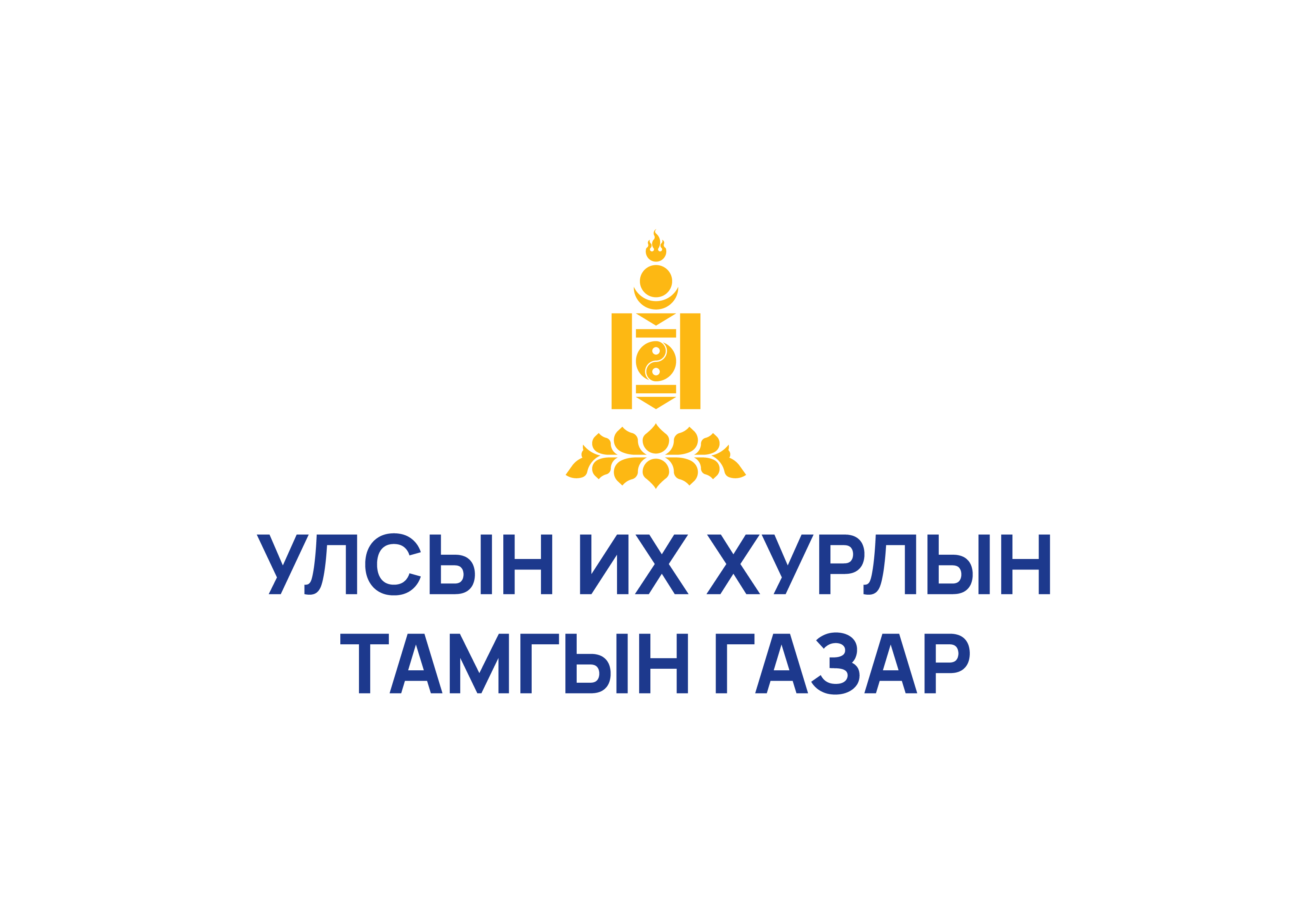 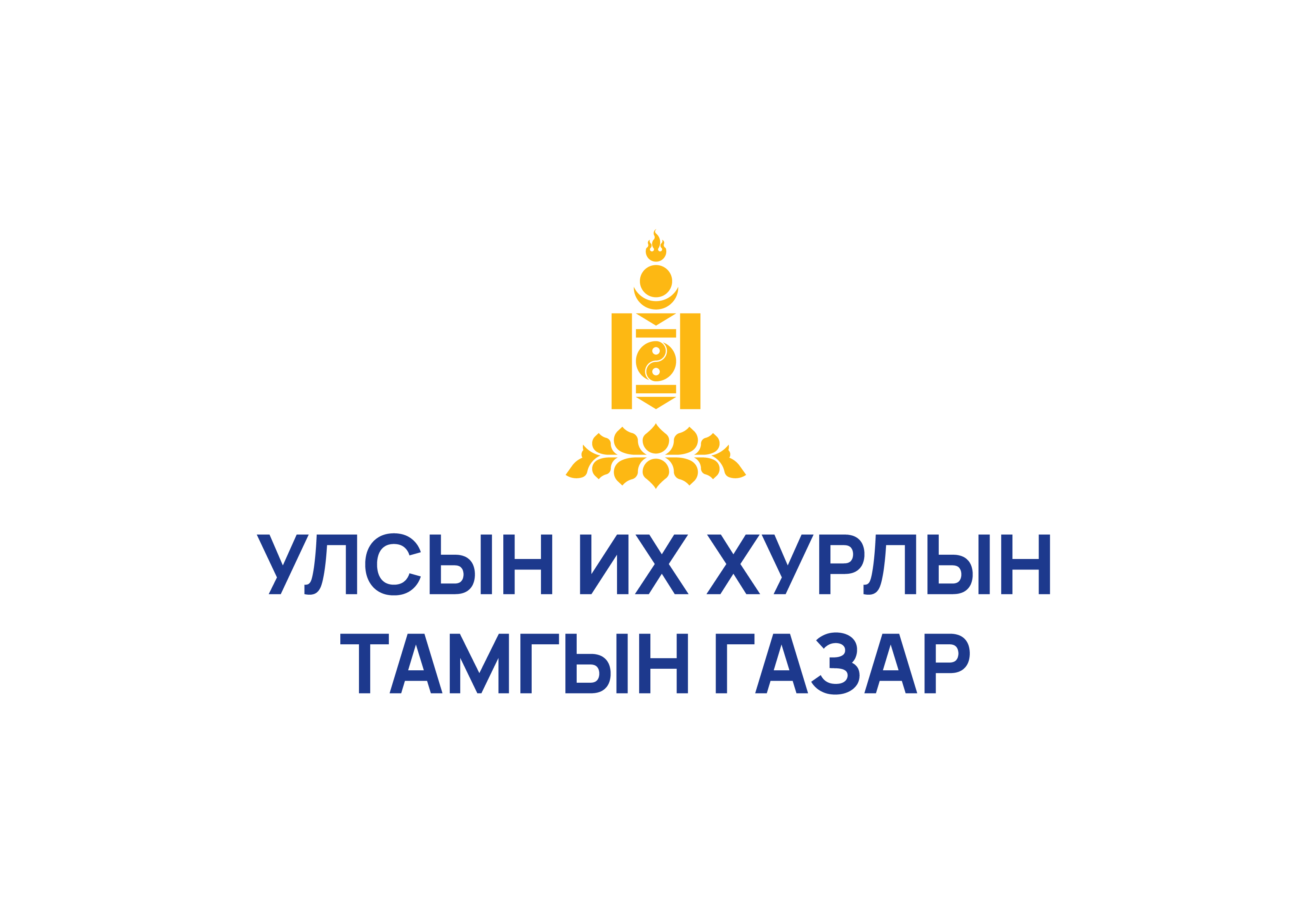 НЭГДСЭН ХУРАЛДААНЫ ТЭМДЭГЛЭЛИЙН АГУУЛГА2023 оны 06 дугаар сарын 16-ны өдөр, Баасан гарагМонгол Улсын Их Хурлын 2023 оны хаврын ээлжит чуулганы 06 дугаар сарын 16-ны өдөр /Баасан гараг/-ийн нэгдсэн хуралдааны товч тэмдэглэл		Улсын Их Хурлын дарга Г.Занданшатар ирц, хэлэлцэх асуудлын дарааллыг танилцуулж, хуралдааныг даргалав.Хуралдаанд ирвэл зохих 73 гишүүнээс 38 гишүүн хүрэлцэн ирж, 52.1 хувийн ирцтэйгээр хуралдаан 10 цаг 16 минутад Төрийн ордны “Их хуралдай” танхимд эхлэв.Томилолттой: С.Бямбацогт, Ц.Даваасүрэн, Б.Дэлгэрсайхан, Б.Чойжилсүрэн, Т.Энхтүвшин;	Чөлөөтэй:     Н.Алтанхуяг,     Ё.Баатарбилэг,     Х.Ганхуяг,     Н.Наранбаатар,    Л.Оюун-Эрдэнэ, Ц.Сэргэлэн, Б.Энх-Амгалан;	Эмнэлгийн чөлөөтэй: Ц.Мөнхцэцэг, Ц.Цэрэнпунцаг;Тасалсан: Ш.Адьшаа, А.Адъяасүрэн, С.Амарсайхан, Ж.Ганбаатар.Улсын Их Хурлын дарга Г.Занданшатар Монгол Улсын Их Хурлын чуулганы хуралдааны дэгийн тухай хуулийн 13 дугаар зүйлийн 13.4-т заасны дагуу Улсын Их Хурлын гишүүн Б.Пүрэвдоржоос албан бичиг ирүүлснийг танилцуулж, Улсын Их Хурлын гишүүн Б.Пүрэвдорж үг хэлэв.Нэг.Хууль, тогтоолын төсөл эцэслэн батлах /Монгол Улсын 2023 оны төсвийн тухай хуульд өөрчлөлт оруулах тухай хуулийн төсөлтэй хамт өргөн мэдүүлсэн хууль, тогтоолын төслүүд, Төрийн болон орон нутгийн өмчийн хөрөнгөөр бараа, ажил, үйлчилгээ худалдан авах тухай хуулийн шинэчилсэн найруулгын төсөл болон хамт өргөн мэдүүлсэн хуулийн төслүүд, Монгол Улсын шүүхийн тухай хуульд нэмэлт, өөрчлөлт оруулах тухай, Захиргааны хэрэг шүүхэд хянан шийдвэрлэх тухай хуульд нэмэлт, өөрчлөлт оруулах тухай, Эрүүгийн хэрэг хянан шийдвэрлэх тухай хуульд нэмэлт, өөрчлөлт оруулах тухай, Иргэний хэрэг шүүхэд хянан шийдвэрлэх тухай хуульд нэмэлт, өөрчлөлт оруулах тухай, Монгол Улсын Их Хурлын сонгуулийн тухай хуульд нэмэлт, өөрчлөлт оруулах тухай хуулийн төсөл болон хамт өргөн мэдүүлсэн хууль, тогтоолын төслүүд/ Хуралдаанд Улсын  Их  Хурлын  Тамгын  газрын Тэргүүн дэд даргын албан үүргийг түр орлон гүйцэтгэгч М.Үнэнбат байлцав.Монгол Улсын Их Хурлын чуулганы хуралдааны дэгийн тухай хуулийн 44 дүгээр зүйлийн 44.2-т заасны дагуу хуулийн төслийг эцэслэн батлах санал хураалт явуулав.Г.Занданшатар: 1.Төрийн албаны тухай хуульд нэмэлт оруулах тухай хуулийн төслийг эцэслэн батлах санал хураалт явуулъя.Зөвшөөрсөн:		38Татгалзсан:		  4Бүгд:			4290.5 хувь буюу нийт гишүүний олонхын саналаар  дэмжигдсэнгүй.Улсын Их Хурлын гишүүн Ц.Тувааны “дэмжсэн” санал техникийн саатлын улмаас “эсрэг” гарсан тул дээрх санал хураалтыг хүчингүй болгож, дахин санал хураалт явуулах горимын санал гаргав. Г.Занданшатар: Улсын Их Хурлын гишүүн Ц.Тувааны гаргасан горимын саналыг дэмжье гэсэн санал хураалт явуулъя. Зөвшөөрсөн:		39Татгалзсан: 		  3Бүгд:			4292.9 хувийн саналаар горимын санал дэмжигдлээ.Г.Занданшатар: 1.Төрийн албаны тухай хуульд нэмэлт оруулах тухай хуулийн төслийг эцэслэн батлах санал хураалтыг дахин явуулъя.Зөвшөөрсөн:		41Татгалзсан:		  1Бүгд:			4297.6 хувь буюу нийт гишүүний олонхын саналаар хууль батлагдлаа.Г.Занданшатар: 2.Төрийн хэмнэлтийн тухай хуульд нэмэлт, өөрчлөлт оруулах тухай хуулийн төслийг эцэслэн батлах санал хураалт явуулъя.Зөвшөөрсөн:		43Татгалзсан:		  0Бүгд:			43100 хувь буюу нийт гишүүний олонхын саналаар хууль батлагдлаа.3.Залуучуудын хөгжлийг дэмжих тухай хуульд нэмэлт, өөрчлөлт оруулах тухай хуулийн төслийг эцэслэн батлах санал хураалт явуулъя.Зөвшөөрсөн:		42Татгалзсан:		  1Бүгд:			4397.7 хувь буюу нийт гишүүний олонхын саналаар хууль батлагдлаа.4.Хөгжлийн бэрхшээлтэй хүний эрхийн тухай хуульд нэмэлт оруулах тухай хуулийн төслийг эцэслэн батлах санал хураалт явуулъя.Зөвшөөрсөн:		43Татгалзсан:		  0Бүгд:			43100 хувь буюу нийт гишүүний олонхын саналаар хууль батлагдлаа.5.Төр, хувийн хэвшлийн түншлэлийн тухай хуульд өөрчлөлт оруулах тухай хуулийн төслийг эцэслэн батлах санал хураалт явуулъя.Зөвшөөрсөн:		41Татгалзсан:		  2Бүгд:			4395.3 хувь буюу нийт гишүүний олонхын саналаар хууль батлагдлаа.6.Төрийн болон орон нутгийн өмчийн хөрөнгөөр бараа, ажил, үйлчилгээ худалдан авах тухай хуульд нэмэлт оруулах тухай хуулийн төслийг эцэслэн батлах санал хураалт явуулъя.Зөвшөөрсөн:		43Татгалзсан:		  0Бүгд:			43100 хувь буюу нийт гишүүний олонхын саналаар хууль батлагдлаа.7.Харилцаа холбооны тухай хуульд өөрчлөлт оруулах тухай хуулийн төслийг эцэслэн батлах санал хураалт явуулъя.Зөвшөөрсөн:		41Татгалзсан:		  2Бүгд:			4395.3 хувь буюу нийт гишүүний олонхын саналаар хууль батлагдлаа.8.“Тогтоолд нэмэлт, өөрчлөлт оруулах тухай” Улсын Их Хурлын тогтоолын төслийг эцэслэн батлах санал хураалт явуулъя.Зөвшөөрсөн:		38Татгалзсан:		  5Бүгд:			4388.4 хувийн саналаар тогтоол батлагдлаа.9.“Тогтоолын хавсралтад өөрчлөлт оруулах тухай” Улсын Их Хурлын тогтоолын төслийг эцэслэн батлах санал хураалт явуулъя.Зөвшөөрсөн:		39Татгалзсан:		  4Бүгд:			4390.7 хувийн саналаар тогтоол батлагдлаа.10.Төрийн болон орон нутгийн өмчийн хөрөнгөөр бараа, ажил, үйлчилгээ худалдан авах тухай хуулийн шинэчилсэн найруулгын төслийг эцэслэн батлах санал хураалт явуулъя.Зөвшөөрсөн:		43Татгалзсан:		  1Бүгд:			4497.7 хувь буюу нийт гишүүний олонхын саналаар хууль батлагдлаа. Хамт өргөн мэдүүлсэн: 11.Хууль хүчингүй болсонд тооцох тухай хуулийн төслийг эцэслэн батлах санал хураалт явуулъя.Зөвшөөрсөн:		44Татгалзсан:		  0Бүгд:			44100 хувь буюу нийт гишүүний олонхын саналаар хууль батлагдлаа. 12.Төрийн болон орон нутгийн өмчийн хөрөнгөөр бараа, ажил, үйлчилгээ худалдан авах тухай /Шинэчилсэн найруулга/ хуулийг дагаж мөрдөх журмын тухай хуулийн төслийг эцэслэн батлах санал хураалт явуулъя.Зөвшөөрсөн:		42Татгалзсан:		  2Бүгд:			4495.5 хувь буюу нийт гишүүний олонхын саналаар хууль батлагдлаа. 13.Зөвлөлдөх санал асуулгын тухай хуульд өөрчлөлт оруулах тухай хуулийн төслийг эцэслэн батлах санал хураалт явуулъя.Зөвшөөрсөн:		40Татгалзсан:		  4Бүгд:			4490.9 хувь буюу нийт гишүүний олонхын саналаар хууль батлагдлаа. 14.Улсын нөөцийн тухай хуулийн зарим хэсэг хүчингүй болсонд тооцох тухай хуулийн төслийг эцэслэн батлах санал хураалт явуулъя.Зөвшөөрсөн:		44Татгалзсан:		  0Бүгд:			44100 хувь буюу нийт гишүүний олонхын саналаар хууль батлагдлаа. 15.Аймаг, нийслэл, сум, дүүргийн иргэдийн төлөөлөгчдийн хурлын сонгуулийн тухай хуулийн зарим хэсэг хүчингүй болсонд тооцох тухай хуулийн төслийг эцэслэн батлах санал хураалт явуулъя.Зөвшөөрсөн:		42Татгалзсан:		  2Бүгд:			4495.5 хувь буюу нийт гишүүний олонхын саналаар хууль батлагдлаа. 16.Монгол Улсын Ерөнхийлөгчийн сонгуулийн тухай хуулийн зарим хэсэг хүчингүй болсонд тооцох тухай хуулийн төслийг эцэслэн батлах санал хураалт явуулъя.Зөвшөөрсөн:		40Татгалзсан:		  4Бүгд:			4490.9 хувь буюу нийт гишүүний олонхын саналаар хууль батлагдлаа. 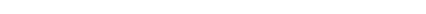 17.Монгол Улсын Их Хурлын сонгуулийн тухай хуулийн зарим хэсэг хүчингүй болсонд тооцох тухай хуулийн төслийг эцэслэн батлах санал хураалт явуулъя.Зөвшөөрсөн:		40Татгалзсан:		  4Бүгд:			4490.9 хувь буюу нийт гишүүний олонхын саналаар хууль батлагдлаа. 18.Сонгуулийн автоматжуулсан системийн тухай хуулийн зарим хэсэг хүчингүй болсонд тооцох тухай хуулийн төслийг эцэслэн батлах санал хураалт явуулъя.Зөвшөөрсөн:		42Татгалзсан:		  2Бүгд:			4495.4 хувь буюу нийт гишүүний олонхын саналаар хууль батлагдлаа. 19.Захиргааны хэрэг шүүхэд хянан шийдвэрлэх тухай хуульд нэмэлт, өөрчлөлт оруулах тухай хуулийн төслийг эцэслэн батлах санал хураалт явуулъя.Зөвшөөрсөн:		44Татгалзсан:		  0Бүгд:			44100 хувь буюу нийт гишүүний олонхын саналаар хууль батлагдлаа. 20.Төрийн аудитын тухай хуульд өөрчлөлт оруулах тухай хуулийн төслийг эцэслэн батлах санал хураалт явуулъя.Зөвшөөрсөн:		38Татгалзсан:		  6Бүгд:			4486.4 хувь буюу нийт гишүүний олонхын саналаар дэмжигдсэнгүй. Улсын Их Хурлын дарга Г.Занданшатарын “дэмжсэн” санал техникийн саатлын улмаас “эсрэг” гарсан тул дээрх санал хураалтыг хүчингүй болгож, дахин санал хураалт явуулах горимын санал гаргав. Г.Занданшатар: Горимын саналыг дэмжье гэсэн санал хураалт явуулъя. Зөвшөөрсөн:		41Татгалзсан: 		  4Бүгд:			4591.1 хувийн саналаар горимын санал дэмжигдлээ.Г.Занданшатар: Төрийн аудитын тухай хуульд өөрчлөлт оруулах тухай хуулийн төслийг эцэслэн батлах санал хураалтыг дахин явуулъя.Зөвшөөрсөн:		40Татгалзсан:		  5Бүгд:			4588.9 хувь буюу нийт гишүүний олонхын саналаар хууль батлагдлаа.21.Өрсөлдөөний тухай хуульд өөрчлөлт оруулах тухай хуулийн төслийг эцэслэн батлах санал хураалт явуулъя.Зөвшөөрсөн:		43Татгалзсан:		  2Бүгд:			4595.6 хувь буюу нийт гишүүний олонхын саналаар хууль батлагдлаа. 22.Барилгын тухай хуульд өөрчлөлт оруулах тухай хуулийн төслийг эцэслэн батлах санал хураалт явуулъя.Зөвшөөрсөн:		44Татгалзсан:		  1Бүгд:			4597.8 хувь буюу нийт гишүүний олонхын саналаар хууль батлагдлаа. 23.Олон нийтийн радио, телевизийн тухай хуульд нэмэлт оруулах тухай хуулийн төслийг эцэслэн батлах санал хураалт явуулъя.Зөвшөөрсөн:		45Татгалзсан:		  1Бүгд:			4697.8 хувь буюу нийт гишүүний олонхын саналаар хууль батлагдлаа. 24.Даатгалын тухай хуульд нэмэлт оруулах тухай хуулийн төслийг эцэслэн батлах санал хураалт явуулъя.Зөвшөөрсөн:		43Татгалзсан:		  3Бүгд:			4693.5 хувь буюу нийт гишүүний олонхын саналаар хууль батлагдлаа. 25.Монгол Улсын шүүхийн тухай хуульд нэмэлт, өөрчлөлт оруулах тухай хуулийн төслийг эцэслэн батлах санал хураалт явуулъя.Зөвшөөрсөн:		44Татгалзсан:		  2Бүгд:			4695.7 хувь буюу нийт гишүүний олонхын саналаар хууль батлагдлаа. 26.Захиргааны хэрэг шүүхэд хянан шийдвэрлэх тухай хуульд нэмэлт, өөрчлөлт оруулах тухай хуулийн төслийг эцэслэн батлах санал хураалт явуулъя.Зөвшөөрсөн:		44Татгалзсан:		  2Бүгд:			4695.7 хувь буюу нийт гишүүний олонхын саналаар хууль батлагдлаа. 27.Эрүүгийн хэрэг хянан шийдвэрлэх тухай хуульд нэмэлт, өөрчлөлт оруулах тухай хуулийн төслийг эцэслэн батлах санал хураалт явуулъя.Зөвшөөрсөн:		40Татгалзсан:		  6Бүгд:			4687.0 хувь буюу нийт гишүүний олонхын саналаар хууль батлагдлаа. 28.Иргэний хэрэг шүүхэд хянан шийдвэрлэх тухай хуульд нэмэлт, өөрчлөлт оруулах тухай хуулийн төслийг эцэслэн батлах санал хураалт явуулъя.Зөвшөөрсөн:		43Татгалзсан:		  3Бүгд:			4693.5 хувь буюу нийт гишүүний олонхын саналаар хууль батлагдлаа.29.Монгол Улсын Их Хурлын сонгуулийн тухай хуульд нэмэлт, өөрчлөлт оруулах тухай хуулийн төслийг эцэслэн батлах санал хураалт явуулъя.Зөвшөөрсөн:		42Татгалзсан:		  4Бүгд:			4691.3 хувь буюу нийт гишүүний олонхын саналаар хууль батлагдлаа.Хамт өргөн мэдүүлсэн: 30.Монгол Улсын Их Хурлын тухай хуульд нэмэлт оруулах тухай хуулийн төслийг эцэслэн батлах санал хураалт явуулъя.Зөвшөөрсөн:		44Татгалзсан:		  2Бүгд:			4695.7 хувь буюу нийт гишүүний олонхын саналаар хууль батлагдлаа.31.“Засгийн газарт чиглэл өгөх тухай” Улсын Их Хурлын тогтоолын төслийг эцэслэн батлах санал хураалт явуулъя.Зөвшөөрсөн:		46Татгалзсан:		  0Бүгд:			46100 хувь буюу нийт гишүүний олонхын саналаар тогтоол батлагдлаа.Хууль, тогтоолын төслүүдийг эцэслэн батлах санал хураалт явуулж дууслаа.Уг асуудлыг 11 цаг 18 минутад хэлэлцэж дуусав.Хоёр.Монгол Улсын 2023 оны төсвийн тухай хуульд өөрчлөлт оруулах тухай, Нийгмийн даатгалын сангийн 2023 оны төсвийн тухай хуульд нэмэлт, өөрчлөлт оруулах тухай, Эрүүл мэндийн даатгалын сангийн 2023 оны төсвийн тухай хуульд өөрчлөлт оруулах тухай хуулийн төслүүд /Засгийн газар 2023.06.08-ны өдөр өргөн мэдүүлсэн, дөрөв дэх хэлэлцүүлэг/Хэлэлцэж буй асуудалтай холбогдуулан Улсын Их Хурлын гишүүн, Сангийн сайд Б.Жавхлан, Улсын Их Хурлын гишүүн, Хөдөлмөр, нийгмийн хамгааллын сайд Х.Булгантуяа, Монгол Улсын Ерөнхий аудитор Д.Занданбат, Үндэсний аудитын газрын Аудитын нэгдсэн удирдлага, зохицуулалтын газрын захирал, тэргүүлэх аудитор Я.Самбууням, Гүйцэтгэл-нийцлийн аудитын газрын захирал, тэргүүлэх аудитор Д.Энхболд, Сангийн яамны Төрийн нарийн бичгийн дарга Ж.Ганбат, мөн яамны Төсвийн бодлого, төлөвлөлтийн газрын дарга М.Санжаадорж, Хөгжлийн санхүүжилт, хөрөнгө оруулалтын газрын дарга Ч.Чимидсүрэн, Хууль, эрх зүйн газрын дарга З.Энхболд, Санхүү, төсвийн судалгааны газрын дарга Г.Золбоо, Төсвийн зарлагын хэлтсийн дарга П.Бат-Эрдэнэ, Төсвийн орлогын хэлтсийн дарга Л.Ичинноров, Санхүүгийн хөрөнгийн удирдлагын хэлтсийн дарга С.Тулга, Өрийн удирдлагын хэлтсийн дарга Б.Одонтуяа, Төсвийн хөрөнгө оруулалтын хэлтсийн дарга Ж.Дэлгэржаргал, Хөгжлийн санхүүжилтийн хэлтсийн дарга Б.Ганзориг, Хөдөлмөр, нийгмийн хамгааллын яамны Хөдөлмөрийн харилцааны бодлогын хэрэгжилтийг зохицуулах газрын дарга Б.Алимаа нар оролцов.Хуралдаанд Улсын  Их  Хурлын  Тамгын  газрын Тэргүүн дэд даргын албан үүргийг түр орлон гүйцэтгэгч М.Үнэнбат,  Хууль, эрх зүйн газрын Зөвлөхүүдийн албаны зөвлөх Ё.Энхсайхан, Г.Алтанцэцэг, мөн газрын Байнгын хорооны асуудал хариуцсан хэлтсийн Төсвийн байнгын хороо хариуцсан ахлах зөвлөх Э.Алтанзул нар байлцав.	Монгол Улсын Их Хурлын чуулганы хуралдааны дэгийн тухай хуулийн 72 дугаар зүйлийн 72.1-д “Нэгдсэн хуралдаан даргалагч Монгол Улсын тухайн жилийн төсвийн тухай хуулийн төслийн зүйл, заалт бүрийг уншин сонсгож, зүйл тус бүрээр нь санал хураалт явуулж батлуулна.” гэж заасны дагуу санал хураалт явуулав.Монгол Улсын 2023 оны төсвийн тухай хуульд өөрчлөлт оруулах тухайГ.Занданшатар: 1 дүгээр зүйл.Монгол Улсын 2023 оны төсвийн тухай хуулийн дараах зүйл, хэсгийг доор дурдсанаар өөрчлөн найруулсугай:1/3 дугаар зүйл:“3 дугаар зүйл.Монгол Улсын төсөвт 2023 оны төсвийн жилд төсвийн ерөнхийлөн захирагч, түүний харьяа болон бусад байгууллага доор дурдсан орлого төвлөрүүлнэ:	”2/6 дугаар зүйлийн 6.1 дэх хэсэг:“6.1.Монгол Улсын төсвөөс 2023 оны төсвийн жилд төсвийн ерөнхийлөн захирагчийн зарцуулах зардал доор дурдсан хэмжээтэй байна:	”3/12 дугаар зүйлийн 12.1 дэх хэсэг: “12.1.Өрийн удирдлагын тухай хуулийн 12.1.1, 12.1.3, 12.1.6 болон 281.1-д заасан зориулалтаар хийх гадаад, дотоод зээллэгийн дээд хэмжээг 2,828,685.6 сая төгрөг хүртэл;” 4/16-18 дугаар зүйл:“16 дугаар зүйл.2023 оны төсвийн жилд орон нутгийн төсөвт доор дурдсан хэмжээтэй санхүүгийн дэмжлэг олгоно:						”“17 дугаар зүйл.2023 оны төсвийн жилд орон нутгийн төсвөөс улсын төсөвт доор дурдсан хэмжээтэй орлого төвлөрүүлнэ:”“18 дугаар зүйл.2023 оны төсвийн жилд Орон нутгийн хөгжлийн нэгдсэн сан болон улсын төсвөөс Орон нутгийн хөгжлийн санд олгох орлогын шилжүүлэг доор дурдсан хэмжээтэй байна:”Санал хураалт явуулъя.Зөвшөөрсөн:		31	Татгалзсан:		18	Бүгд:		            49	63.3 хувийн саналаар батлагдлаа.Г.Занданшатар: 2 дугаар зүйл.Монгол Улсын 2023 оны төсвийн тухай хуулийн 2 дугаар хавсралтаар баталсан “Монгол Улсын төсвийн хөрөнгөөр 2023 онд санхүүжүүлэх хөрөнгө оруулалтын төсөл, арга хэмжээ, барилга байгууламжийн жагсаалт”-ыг энэ хуулийн хавсралтаар өөрчлөн найруулсугай.Санал хураалт явуулъя.Зөвшөөрсөн:		33	Татгалзсан:		16	Бүгд:		            49	67.3 хувийн саналаар батлагдлаа.Г.Занданшатар: 3 дугаар зүйл.Монгол Улсын 2023 оны төсвийн тухай хуулийн 4 дүгээр зүйлийн “13,910,441.9” гэснийг “15,184,583.6” гэж, 7 дугаар зүйлийн “15,480,800.3” гэснийг “16,949,914.6” гэж, 8 дугаар зүйлийн “2,695,015.3” гэснийг “2,686,015.3” гэж, 10 дугаар зүйлийн “132,718.6” гэснийг “501,628.6” гэж тус тус өөрчилсүгэй.Санал хураалт явуулъя.Зөвшөөрсөн:		33	Татгалзсан:		17	Бүгд:		            50	66.0 хувийн саналаар батлагдлаа.Г.Занданшатар: 4 дүгээр зүйл.Энэ хуулийг баталсан өдрөөс эхлэн дагаж мөрдөнө. Санал хураалт явуулъя.Зөвшөөрсөн:		31	Татгалзсан:		19	Бүгд:		            50	62.0 хувийн саналаар батлагдлаа.Монгол Улсын хуульНийгмийн даатгалын сангийн 2023 оны төсвийн тухай хуульд нэмэлт, өөрчлөлт оруулах тухайГ.Занданшатар: 1 дүгээр зүйл.Нийгмийн даатгалын сангийн 2023 оны төсвийн тухай хуульд доор дурдсан агуулгатай 6 дугаар зүйл нэмсүгэй:“6 дугаар зүйл.Нийгмийн даатгалын сангийн чөлөөт үлдэгдлээс Засгийн газрын урт хугацаат /нэг жил болон түүнээс дээш/ бонд, Монголбанкны үнэт цаас худалдан авахад зарцуулах хөрөнгийн доод хэмжээг 300,000.0 сая төгрөгөөр баталсугай.”Санал хураалт явуулъя.Зөвшөөрсөн:		31	Татгалзсан:		18	Бүгд:		            49	63.3 хувийн саналаар батлагдлаа.Г.Занданшатар: 2 дугаар зүйл.Нийгмийн даатгалын сангийн 2023 оны төсвийн тухай хуулийн дараах зүйлийг доор дурдсанаар өөрчлөн найруулсугай:		1/3 дугаар зүйл:		“Нийгмийн даатгалын санд 2023 оны төсвийн жилд төсвийн ерөнхийлөн захирагч доор дурдсан хэмжээтэй орлого төвлөрүүлнэ:”2/5 дугаар зүйл:“2023 оны төсвийн жилд төсвийн ерөнхийлөн захирагч доор дурдсан хэмжээтэй төсөв зарцуулна:”Санал хураалт явуулъя.Зөвшөөрсөн:		36	Татгалзсан:		13	Бүгд:		            49	73.5 хувийн саналаар батлагдлаа.Г.Занданшатар: 3 дугаар зүйл.Нийгмийн даатгалын сангийн 2023 оны төсвийн тухай хуулийн 6 дугаар зүйлийн дугаарыг “7” гэж өөрчилсүгэй.Санал хураалт явуулъя.Зөвшөөрсөн:		35	Татгалзсан:		14	Бүгд:		            49	71.4 хувийн саналаар батлагдлаа.Г.Занданшатар: 4 дүгээр зүйл.Энэ хуулийг баталсан өдрөөс эхлэн дагаж мөрдөнө.Санал хураалт явуулъя.Зөвшөөрсөн:		36	Татгалзсан:		13	Бүгд:		            49	73.5 хувийн саналаар батлагдлаа.Монгол Улсын хуульЭрүүл мэндийн даатгалын сангийн 2023 оны төсвийн тухай хуульд өөрчлөлт оруулах тухайГ.Занданшатар: 1 дүгээр зүйл.Эрүүл мэндийн даатгалын сангийн 2023 оны төсвийн тухай хуулийн дараах зүйлийг доор дурдсанаар өөрчлөн найруулсугай:1/3 дугаар зүйл:“3 дугаар зүйл.Эрүүл мэндийн даатгалын санд 2023 оны төсвийн жилд төсвийн ерөнхийлөн захирагч доор дурдсан хэмжээтэй орлого төвлөрүүлнэ:”2/5 дугаар зүйл:“5 дугаар зүйл.2023 оны төсвийн жилд төсвийн ерөнхийлөн захирагч доор дурдсан төсөв зарцуулна:”Санал хураалт явуулъя.Зөвшөөрсөн:		36	Татгалзсан:		13	Бүгд:		            49	73.5 хувийн саналаар батлагдлаа.Г.Занданшатар: 2 дугаар зүйл.Энэ хуулийг баталсан өдрөөс эхлэн дагаж мөрдөнө. Санал хураалт явуулъя.Зөвшөөрсөн:		36	Татгалзсан:		13	Бүгд:		            49	73.5 хувийн саналаар батлагдлаа.	Монгол Улсын Их Хурлын чуулганы хуралдааны дэгийн тухай хуулийн 44 дүгээр зүйлийн 44.2-т заасны дагуу хуулийн төслийг эцэслэн батлах санал хураалт явуулав.Г.Занданшатар: Монгол Улсын 2023 оны төсвийн тухай хуульд өөрчлөлт оруулах тухай хуулийн төслийг бүхэлд нь эцэслэн батлах санал хураалт явуулъя.Зөвшөөрсөн:		43Татгалзсан:		  6Бүгд:			4987.8 хувь буюу нийт гишүүний олонхын саналаар хууль батлагдлаа. Г.Занданшатар: Нийгмийн даатгалын сангийн 2023 оны төсвийн тухай хуульд нэмэлт, өөрчлөлт оруулах тухай хуулийн төслийг бүхэлд нь эцэслэн батлах санал хураалт явуулъя.Зөвшөөрсөн:		42Татгалзсан:		  6Бүгд:			4887.5 хувь буюу нийт гишүүний олонхын саналаар хууль батлагдлаа. Г.Занданшатар: Эрүүл мэндийн даатгалын сангийн 2023 оны төсвийн тухай хуульд өөрчлөлт оруулах тухай хуулийн төслийг эцэслэн батлах санал хураалт явуулъя.Зөвшөөрсөн:		43Татгалзсан:		  5Бүгд:			4889.6 хувь буюу нийт гишүүний олонхын саналаар хууль батлагдлаа. Уг асуудлыг 16 цаг 16 минутад хэлэлцэж дуусав. Гурав.“Хууль хэрэгжүүлэх арга хэмжээний тухай” Улсын Их Хурлын тогтоолын төсөл /эцсийн хэлэлцүүлэг/Хэлэлцэж буй асуудалтай холбогдуулан Улсын Их Хурлын гишүүн, Сангийн сайд Б.Жавхлан, Улсын Их Хурлын гишүүн, Хөдөлмөр, нийгмийн хамгааллын сайд Х.Булгантуяа, Монгол Улсын Ерөнхий аудитор Д.Занданбат, Үндэсний аудитын газрын Аудитын нэгдсэн удирдлага, зохицуулалтын газрын захирал, тэргүүлэх аудитор Я.Самбууням, Гүйцэтгэл-нийцлийн аудитын газрын захирал, тэргүүлэх аудитор Д.Энхболд, Сангийн яамны Төрийн нарийн бичгийн дарга Ж.Ганбат, мөн яамны Төсвийн бодлого, төлөвлөлтийн газрын дарга М.Санжаадорж, Хөгжлийн санхүүжилт, хөрөнгө оруулалтын газрын дарга Ч.Чимидсүрэн, Хууль, эрх зүйн газрын дарга З.Энхболд, Санхүү, төсвийн судалгааны газрын дарга Г.Золбоо, Төсвийн зарлагын хэлтсийн дарга П.Бат-Эрдэнэ, Төсвийн орлогын хэлтсийн дарга Л.Ичинноров, Санхүүгийн хөрөнгийн удирдлагын хэлтсийн дарга С.Тулга, Өрийн удирдлагын хэлтсийн дарга Б.Одонтуяа, Төсвийн хөрөнгө оруулалтын хэлтсийн дарга Ж.Дэлгэржаргал, Хөгжлийн санхүүжилтийн хэлтсийн дарга Б.Ганзориг, Хөдөлмөр, нийгмийн хамгааллын яамны Хөдөлмөрийн харилцааны бодлогын хэрэгжилтийг зохицуулах газрын дарга Б.Алимаа нар оролцов.Хуралдаанд Улсын  Их  Хурлын  Тамгын  газрын Тэргүүн дэд даргын албан үүргийг түр орлон гүйцэтгэгч М.Үнэнбат, Хууль, эрх зүйн газрын Зөвлөхүүдийн албаны зөвлөх Ё.Энхсайхан, Г.Алтанцэцэг, мөн газрын Байнгын хорооны асуудал хариуцсан хэлтсийн Төсвийн байнгын хороо хариуцсан ахлах зөвлөх Э.Алтанзул нар байлцав.Төслийг эцсийн хэлэлцүүлэгт бэлтгэсэн талаарх Төсвийн байнгын хорооноос гаргасан  танилцуулгыг Төсвийн байнгын хорооны дарга Г.Тэмүүлэн танилцуулав.   Байнгын хорооны танилцуулгатай холбогдуулан Улсын Их Хурлын гишүүн С.Одонтуяагийн тавьсан асуултад Хүнс, хөдөө аж ахуй, хөнгөн үйлдвэрийн сайд Х.Болорчулуун хариулж, тайлбар хийв.“Хууль хэрэгжүүлэх арга хэмжээний тухай” Улсын Их Хурлын тогтоолын төслийн талаарх Төсвийн байнгын хорооноос гаргасан зарчмын зөрүүтэй саналын томьёоллоор санал хураалт явуулав. Төсвийн байнгын хорооны дэмжсэн санал:Г.Занданшатар: 1.Төслийн 2 дахь дэд заалтын “сайжруулахад инфляцыг бууруулахад,” гэснийг “сайжруулах, хэрэглээний зээлийн огцом өсөлтийг хязгаарлах, төгрөгийн тогтвортой байдлыг хангахад” гэж өөрчлөх гэсэн саналыг дэмжье гэсэн санал хураалт явуулъя.Зөвшөөрсөн:	 	33Татгалзсан:		13Бүгд:			4671.7 хувийн саналаар дэмжигдлээ.2.Төслийн 5 дахь дэд заалтын “дэмжлэгийг хэрхэн оновчтой хуваарилах, төрөөс” гэснийг “дэмжлэг,” гэж, “дүнгийн талаарх мэдээлэл, судалгааг гаргаж, цаашид авах арга хэмжээний талаарх” гэснийг “дүнд хяналт шинжилгээ, үнэлгээ хийж,” гэж, “боловсруулах” гэснийг “боловсруулан шийдвэрлүүлэх” гэж өөрчлөх гэсэн саналыг дэмжье гэсэн санал хураалт явуулъя.Зөвшөөрсөн:	 	33Татгалзсан:		13Бүгд:			4671.7 хувийн саналаар дэмжигдлээ.Г.Занданшатар: Байнгын хорооны саналаар “Хууль хэрэгжүүлэх арга хэмжээний тухай” Улсын Их Хурлын тогтоолын төслийг батлах санал хураалт явуулъя.Зөвшөөрсөн:	 	34Татгалзсан:		12Бүгд:			4673.9 хувийн саналаар тогтоол батлагдлаа.   Уг асуудлыг 11 цаг 50 минутад хэлэлцэж дуусав.   Дөрөв.Боловсролын ерөнхий хуулийн шинэчилсэн найруулгын төсөл болон хамт өргөн мэдүүлсэн хуулийн төслүүд /Засгийн газар 2021.06.24-ний өдөр өргөн мэдүүлсэн, анхны хэлэлцүүлэг, үргэлжилнэ/  Хэлэлцэж буй асуудалтай холбогдуулан Улсын Их Хурлын гишүүн, Боловсрол, шинжлэх ухааны сайд Л.Энх-Амгалан, Боловсрол, шинжлэх ухааны дэд сайд Г.Ганбаяр, Боловсролын ерөнхий газрын дарга Т.Ням-Очир, Боловсрол, шинжлэх ухааны яамны Ерөнхий боловсролын бодлогын удирдлага, зохицуулалтын газрын дарга Б.Гантулга, мөн яамны Санхүү, хөрөнгө оруулалтын газрын дарга О.Хуягцогт, Санхүүгийн хэлтсийн дарга А.Мөнх-Оргил, Сургуулийн өмнөх боловсролын хэлтсийн дарга Ж.Мягмар, Мэргэжлийн боловсрол, сургалтын хэлтсийн дарга А.Халиунаа, Боловсролын нэгдсэн бодлого төлөвлөлтийн газрын шинжээч Ж.Нарантуяа, Хууль, эрх зүйн хэлтсийн ахлах шинжээч Ч.Баярмаа, Сангийн яамны Төсвийн зарлагын хэлтсийн дарга П.Бат-Эрдэнэ, Боловсролын судалгааны үндэсний хүрээлэнгийн секторын эрхлэгч У.Туяа, Шинжлэх ухаан, технологийн их сургуулийн захирал П.Намнан, Шинжлэх ухааны академийн Философийн хүрээлэнгийн эрдэм шинжилгээний ажилтан Ш.Ариунаа, Монголын боловсрол, шинжлэх ухааны үйлдвэрчний эвлэлийн холбооны дарга З.Цогтгэрэл, Хувийн цэцэрлэгийн үүсгэн байгуулагчдын холбооны тэргүүн А.Цэнгэл, Монголын оюутны холбооны ерөнхийлөгч Г.Анундарь, Монголын хувийн хэвшлийн бага, дунд сургуулиудын холбооны тэргүүн Н.Номин, Боловсрол, шинжлэх ухааны сайдын орон тооны бус зөвлөх Д.Билгүүдэй нар оролцов.   Хуралдаанд Улсын Их Хурлын Тамгын газрын Тэргүүн дэд даргын албан үүргийг түр орлон гүйцэтгэгч М.Үнэнбат, Хууль, эрх зүйн газрын Зөвлөхүүдийн албаны зөвлөх Р.Болормаа, мөн газрын Байнгын хорооны асуудал хариуцсан хэлтсийн Боловсрол, соёл, шинжлэх ухаан, спортын байнгын хороо хариуцсан ахлах зөвлөх Л.Лхагвасүрэн, референт Н.Монголмаа нар байлцав.   Улсын Их Хурал дахь Ардчилсан намын бүлгийн авсан завсарлагын хугацаа дууссан тул Боловсролын ерөнхий хуулийн шинэчилсэн найруулгын төсөл болон хамт өргөн мэдүүлсэн бусад хуулийн төслүүдийг үргэлжлүүлэн хэлэлцэв.  Боловсролын ерөнхий хуулийн шинэчилсэн найруулгын төсөл болон хамт өргөн мэдүүлсэн бусад хуулийн төслүүдийн талаар Боловсрол, соёл, шинжлэх ухаан, спортын байнгын хорооноос гаргасан зарчмын зөрүүтэй саналын томьёоллоор санал хураалтыг үргэлжлүүлэн явуулав.   Нэг.Боловсрол, соёл, шинжлэх ухаан, спортын  байнгын хороо дэмжсэн санал:  Г.Занданшатар: 34.Улсын Их Хурлын гишүүн Г.Дамдинням, Г.Амартүвшин, Ё.Баатарбилэг, Э.Батшугар, Б.Баярсайхан, Х.Булгантуяа, Х.Ганхуяг, Б.Жаргалмаа,    Ц.Мөнх-Оргил, Г.Мөнхцэцэг, Ц.Мөнхцэцэг, Б.Пүрэвдорж, Ч.Ундрам, С.Чинзориг, Т.Энхтүвшин /цаашид “Ажлын хэсэг” гэх/ нарын гаргасан, Төслийн “ГУРАВДУГААР БҮЛЭГ”-ийн нэрийг “БОЛОВСРОЛЫН БАЙГУУЛЛАГА” гэж өөрчилж, 17 дугаар зүйлийг доор дурдсанаар өөрчлөн найруулж, төслийн 19, 20 дугаар зүйлийг төслөөс хасах.	 “17.1.Боловсролын байгууллага нь боловсролын эрдэм шинжилгээ, арга зүйн, үнэлгээ, чанарын баталгаажуулалт, магадлан итгэмжлэлийн байгууллага, насан туршийн суралцахуйн төв болон сургалтын байгууллагаас бүрдэнэ.17.2.Боловсролын эрдэм шинжилгээ, арга зүйн байгууллага нь боловсролын бодлогын суурь болон хавсарга судалгаа, шинжилгээ, инновац, арга зүй, сургалтын ажлыг эрхлэх чиг үүрэг бүхий байгууллага байх бөгөөд дэргэдээ боловсролын сургалтын байгууллага, ажил олгогчийн түншлэл хамтын ажиллагаа хариуцсан төвтэй байна. 17.3.Энэ хуулийн 17.2-т заасан байгууллагыг Шинжлэх ухаан, технологийн тухай хуульд заасны дагуу байгуулна. 17.4.Боловсролын эрдэм шинжилгээ, арга зүйн байгууллага нь сургуулийн өмнөх болон ерөнхий боловсролын сургалтын хөтөлбөр, төлөвлөгөө, сургалтын арга зүй, үнэлгээ, сурах бичгийн тохирц, нийцлийг шалгах, турших түшиц цэцэрлэг, ерөнхий боловсролын сургуультай байж болно.17.4.1.энэ хуулийн 17.4-д заасан түшиц цэцэрлэг, ерөнхий боловсролын сургуулийг Боловсролын эрдэм шинжилгээ, арга зүйн байгууллагаас тохирц, нийцлийг шалгах, турших үед сонгосон цэцэрлэг, сургууль хэрэгжүүлэх;17.5.Насан туршийн суралцахуйн төв нь хүний насан туршийн суралцахуйг чиглүүлэх, түгээн дэлгэрүүлж, дэмжлэг үзүүлэх, зөвлөн туслах, удирдан зохион байгуулах чиг үүрэгтэй байх бөгөөд боловсролын асуудал эрхэлсэн төрийн захиргааны байгууллагын харьяанд байна.	17.5.1.энэ хуулийн 17.5-д заасан төв нь бичиг үсгийн болон ерөнхий боловсрол нөхөн эзэмшүүлэх сургалтыг үнэ төлбөргүй зохион байгуулах;	17.5.2.эрүүл мэндийн шалтгаанаар танхимын сургалтад хамрагдах боломжгүй хөгжлийн бэрхшээлтэй хүүхдэд боловсрол, эрүүл мэнд, нийгмийн халамжийн цогц үйлчилгээг энэ хуулийн 17.6-д заасан байгууллага, эсхүл төрийн бус байгууллага гэрээгээр гүйцэтгэж болох бөгөөд шаардагдах зардлыг төсвөөс санхүүжүүлнэ. 		17.5.3.Хөгжлийн бэрхшээлтэй хүний боловсрол эзэмших, тасралтгүй сурч, хөгжихөд дэмжлэг үзүүлэх дэмжих төвийг эрүүл мэндийн асуудал эрхэлсэн төрийн захиргааны төв байгууллага, хөдөлмөр, нийгмийн хамгааллын асуудал эрхэлсэн төрийн захиргааны төв байгууллагатай хамтран ажиллуулж болно.  17.5.4.Дэмжих төвийн хүний нөөц болон үйл ажиллагааны зардлыг улсын төсвөөс санхүүжүүлнэ. 	17.5.5.энэ хуулийн 17.6-д заасан төв нь сургалт, үйлчилгээний хамрах чиглэлээс хамаарч салбар дундын санхүүжилттэй байх;17.6.Боловсролын үнэлгээ, арга зүйн байгууллага нь боловсролын бүх түвшний үнэлгээ, элсэлтийн шалгалт зохион байгуулах, хүний мэдлэг, чадвар, чадамжийг үнэлэх, хүлээн зөвшөөрөх, баталгаажуулах, үнэлгээний хөгжлийг хангах чиг үүрэгтэй байна.17.7.Энэ хуулийн 17.8-д заасан үнэлгээ болон элсэлтийн шалгалтын журмыг боловсролын асуудал эрхэлсэн Засгийн газрын гишүүн батална.  17.8.Боловсролын чанарын баталгаажуулалт, магадлан итгэмжлэлийн байгууллага нь сургалтын байгууллага болон хөтөлбөрийн чанарыг эрх бүхий байгууллагын баталсан стандарт, шаардлагын дагуу магадлан итгэмжлэх, чанарын баталгаажуулалтыг хэрэгжүүлэх ажлыг удирдлага, арга зүйгээр хангах, мэргэшлийн үндэсний шаталсан бүтцийг холбогдох байгууллагатай хамтран бүрдүүлэх, хэрэгжүүлэх чиг үүрэгтэй байна.	 17.9.Энэ хуулийн 17.8-д заасан байгууллага нь магадлан итгэмжлэл хийх эрхийг дотоодын байгууллагад олгох, гадаадын хуулийн этгээдэд Зөвшөөрлийн тухай хуулийн 8.2 дугаар зүйлийн 7.9-д заасны дагуу тусгай зөвшөөрөл олгох, үйл ажиллагаанд нь дэмжлэг үзүүлэх, хөтөлбөрийн магадлан итгэмжлэлийн гадаадын болон олон улсын эрх бүхий байгууллагатай хамтарсан магадлан итгэмжлэл хийх, олон улсад магадлан итгэмжлүүлсэн хөтөлбөрийг бүртгэх, дүйцүүлэх, баталгаажуулах үйл ажиллагааг хэрэгжүүлж болно.	17.10.Энэ хуулийн 17.8-д заасан байгууллага олон улсын гэрээ, хэлэлцээрийн дагуу боловсролын баримт бичиг, боловсролын зэргийг харилцан хүлээн зөвшөөрөх судалгаа, үнэлгээ хийх, баталгаажуулах сантай байна.” гэсэн саналыг хуралдаан даргалагчаас гүйцээн боловсруулах чиглэл өгч, санал хураалт явуулаагүй болно. 	Г.Занданшатар: 35.Төслийн 18 дугаар зүйлийн 18.2 дахь хэсгийг төслөөс хасаж, 18.4 дэх хэсгийг доор дурдсанаар өөрчлөн найруулах:“18.4.Боловсролын сургалтын байгууллага нь төрийн, орон нутгийн өмчийн, хувийн болон холимог өмчийн хэлбэртэй байна.” гэсэн саналыг дэмжье гэсэн санал хураалт явуулъя.   Зөвшөөрсөн: 		36  Татгалзсан: 		11  Бүгд: 			47  76.6 хувийн саналаар дэмжигдлээ. 	36.Төслийн 18 дугаар зүйлийн 18.1 дэх хэсгийн “мэргэжлийн сургалт үйлдвэрлэлийн төв, коллеж, дээд” гэснийг “мэргэжлийн боловсролын сургууль, политехник коллеж, дээд сургууль, их,” гэж, 18.3, 18.5, 18.6 дахь хэсгийн “Боловсролын байгууллага” гэснийг “Боловсролын сургалтын байгууллага” гэж, мөн зүйлийн 18.5 дахь хэсгийн “зорилгодоо” гэснийг “чиг үүрэгт” гэж өөрчилж, тус зүйлд доор дурдсан агуулгатай 18.3.1 дэх заалт, 18.8, 18.9 дэх хэсэг шинээр нэмэх.		“18.3.1.ашгийн төлөө, ашгийн төлөө бус боловсролын сургалтын байгууллагыг Хуулийн этгээдийн улсын бүртгэлийн тухай хуулийн 4.1.5-т заасан үүсгэн байгуулах баримт бичгээр тодорхойлно.18.8.Боловсролын цахим сургалтын байгууллагыг энэ хуульд заасан шаардлагын дагуу байгуулж болно.   18.9.Гадаад улсын болон олон улсын хөтөлбөр хэрэгжүүлдэг ерөнхий боловсролын сургууль нь хөтөлбөр хэрэгжилтийн явц, үр дүнгийн мэдээллийг боловсролын асуудал эрхэлсэн төрийн захиргааны төв байгууллага, төрийн бус өмчийн сургалтын байгууллагыг албан ёсоор төлөөлөх байгууллага, мэргэжлийн холбоод, эцэг, эх, асран хамгаалагч, харгалзан дэмжигчид тайлагнана.” гэсэн саналыг дэмжье гэсэн санал хураалт явуулъя.   Зөвшөөрсөн: 		41  Татгалзсан: 		  7  Бүгд: 			48  85.4 хувийн саналаар дэмжигдлээ.   Дээрх саналтай холбогдуулан Улсын Их Хурлын гишүүн Н.Энхболд үг хэлэв.  37.Төслийн 21-26 дугаар зүйлийг 21-24 дүгээр зүйл болгон, доор дурдсанаар өөрчлөн найруулах:  21 дүгээр зүйл.Зөвшөөрөл олгох, түдгэлзүүлэх, хүчингүй болгох  21.1.Боловсролын сургалтын байгууллагыг энэ хуулийн 16, 22 дугаар зүйлд заасан стандартын шаардлага хангасан хүний нөөц, сургалтын орчин, хэрэглэгдэхүүнээр хангагдсан, зөвшөөрөл авахад бүрдүүлэх баримт бичиг түүнд тавигдах шаардлагыг хангасан этгээд байгуулж болно. 21.2.Боловсролын сургалтын үйл ажиллагаатай холбоотой зөвшөөрлийг  эрх бүхий этгээд Зөвшөөрлийн тухай хуульд заасан хугацаанд олгоно.21.3.Орон нутгийн өмчийн цэцэрлэг, ерөнхий боловсролын сургууль, мэргэжлийн боловсролын сургууль, политехник коллежийг байгуулах, өөрчлөх, татан буулгах асуудлыг Монгол Улсын засаг захиргаа, нутаг дэвсгэрийн нэгж, түүний удирдлагын тухай хуульд заасны дагуу шийдвэрлэнэ.21.4.Зөвшөөрөл олгосон эрх бүхий этгээд нь Зөвшөөрлийн тухай хуульд заасан үндэслэлээр тусгай зөвшөөрлийг түдгэлзүүлж, хүчингүй болгоно.21.5.Гадаад улсад Монгол Улсын үндэсний хөтөлбөрөөр боловсролын сургалтын үйл ажиллагаа эрхлэх асуудлыг тухайн улсын эрх бүхий байгууллагын шийдвэрийг үндэслэн Монгол Улсын хилийн чанадад ажиллаж байгаа Дипломат төлөөлөгчийн газар, гадаад хэргийн асуудал эрхэлсэн төрийн захиргааны төв байгууллагатай хамтран холбогдох хууль тогтоомжийн дагуу шийдвэрлэнэ. 22 дугаар  зүйл.Зөвшөөрөл авахад бүрдүүлэх баримт бичиг түүнд тавигдах шаардлага22.1.Зөвшөөрөл авахдаа Зөвшөөрлийн тухай хуульд зааснаас гадна дараах баримт бичгийг сургалтын үйл ажиллагаа эхлэхээс зургаагаас доошгүй сарын өмнө зөвшөөрөл олгох эрх бүхий этгээдэд цахимаар ирүүлнэ:22.1.1.боловсролын сургалтын байгууллага байгуулах тухай хүсэлт, шийдвэр, дүрэм, үүсгэн байгуулагч болон хувь нийлүүлэгчдийн гэрээг үндэслэл, танилцуулгын хамт;22.1.2.сургалтын хөтөлбөр, төлөвлөгөө, багшлах хүний нөөц, тэдгээрийн боловсролын түвшин, зэрэг, цолны судалгаа, баримт бичгийн хуулбар, хөдөлмөрийн зах зээлийн эрэлтийн судалгаа;22.1.3.стандарт, техникийн зохицуулалтад заасан шаардлагыг хангасан, зориулалтын хичээлийн байр, номын сан, лаборатори, дадлагын газар, тоног төхөөрөмж, биеийн тамирын заал, талбай, хоол үйлдвэрлэлийн байр, ном, сурах бичиг, сургалтын хэрэглэгдэхүүн, тэдгээрийн баталгаа, зураг, дадлагын газар, сургалтын орчин, техник хэрэгсэл, тоног төхөөрөмж, багаж хэрэгслийн жагсаалт;22.1.4.санхүүгийн эх үүсвэр, хүчин чадал, тооцоо, түүний баталгаа, нэг суралцагчид ногдох зардал, мэргэжлийн өртгийн тооцоолол;22.1.5.боловсролын сургалтын байгууллагын үйл ажиллагаанд зориулан гаргасан мөнгөн болон бусад хөрөнгийн жагсаалт, хэмжээ, баталгаа, боловсролын сургалтын байгууллагын эзэмшил газрын зөвшөөрөл;22.1.6.шашны сургалт, зан үйл, түүнтэй холбоотой үйл ажиллагааг зохион байгуулахгүй талаарх баталгаа;22.1.7.ерөнхий боловсролын олон улсын хөтөлбөр хэрэгжүүлэхийг батламжилсан баримт бичиг, сургуулийн өмнөх болон ерөнхий боловсролын сургалтын байгууллага нийт багшийн 90-ээс доошгүй хувийг мэргэжлийн үндсэн багш ажиллуулахыг нотолсон баримт бичиг, мэргэжлийн боловсрол, техникийн болон дээд боловсролын сургалтын байгууллага нийт багшийн 80-аас доошгүй хувийг мэргэжлийн үндсэн багш ажиллуулахыг нотолсон баримт бичиг;22.1.8.цэрэг, цагдаа, төмөр замын мэргэжлийн чиглэлээр сургалтын үйл ажиллагаа эрхлэх, шинэ мэргэжлээр сургалт явуулах тохиолдолд холбогдох төрийн захиргааны төв байгууллагын санал;22.1.9.боловсролын сургалтын байгууллагад гадаадын харьяат багш, удирдах ажилтан ажиллах тохиолдолд багшийн мэргэжилтэй байх бөгөөд ял шийтгэл хүлээж байсан эсэх талаар эрх бүхий байгууллагын тодорхойлолт;22.1.10.татвар, нийгмийн даатгалын өр төлбөргүй талаарх тодорхойлолт, хуулийн этгээдийн улсын бүртгэлийн гэрчилгээ, сургалт эрхлэх зөвшөөрөлтэй тохиолдолд түүний хуулбар.22.2.Зөвшөөрөл олгох эрх бүхий этгээд зөвшөөрлийг олгох, сунгах, түдгэлзүүлэх, сэргээх, хүчингүй болгох эрхээ Зөвшөөрлийн тухай хуулийн 3.3 дугаар зүйлд заасны дагуу тухайн аймаг, нийслэлийн Засаг дарга, мэргэжлийн холбоо, төрийн бус байгууллага, бусад байгууллагад шилжүүлж болно. 	22.3.Энэ хуулийн 22.2-т заасан үндэслэлээр эрх хүлээн авагч тусгай зөвшөөрлийг олгох, сунгах, түдгэлзүүлэх, сэргээх, хүчингүй болгох асуудлыг Зөвшөөрлийн тухай хуульд заасны дагуу шийдвэрлэж, боловсролын асуудал эрхэлсэн төрийн захиргааны төв байгууллагад тайлагнана. 	22.4.Боловсролын магадлан итгэмжлэх үндэсний зөвлөл Зөвшөөрлийн тухай хуулийн 8.1 дэх хэсгийн 7.9-д заасан тусгай зөвшөөрлийг олгох, сунгах, түдгэлзүүлэх, сэргээх, хүчингүй болгох асуудлыг боловсролын асуудал эрхэлсэн төрийн захиргааны төв байгууллагын саналыг үндэслэн шийдвэрлэнэ.	 22.5.Боловсролын сургалтын байгууллага шинэ мэргэжлээр сургалт явуулах, магистр, докторын зэрэг олгох сургалт эрхлэх тусгай зөвшөөрөл авахдаа Зөвшөөрлийн тухай хуульд заасан баримт бичгээс гадна энэ хуулийн 22.1.3-22.1.9-д заасан баримт бичиг, шинээр эрхлэх үйл ажиллагааны танилцуулга, тооцоог сургалтын үйл ажиллагаа эхлэхээс таваас доошгүй сарын өмнө тусгай зөвшөөрөл олгох эрх бүхий этгээдэд цахимаар ирүүлнэ.22.6.Энэ хуулийн  21.1-д заасан этгээд зөвшөөрлийн шаардлагыг бүрэн хангасны дараа хүсэлт, холбогдох баримт бичгийг үнэн зөв бүрдүүлж эрх бүхий байгууллагад ирүүлнэ.22.7.Тэргүүлэх мэргэжлийн чиглэлээр мэргэжилтэй ажилтан бэлтгэх, шинэ техник, технологи нэвтрүүлэх, олон улсын гэрээгээр хүлээсэн үүргээ хэрэгжүүлэх тохиолдолд шинэ мэргэжлээр сургалт явуулах хүсэлтийг шийдвэрлэхэд энэ хуулийн 22.5-т заасан хугацаа хамаарахгүй. 23 дугаар зүйл.Зөвшөөрлийн хугацаа, түүнийг сунгах 23.1.Сургуулийн өмнөх, мэргэжлийн болон техникийн боловсрол, дээд боловсрол  эзэмшүүлэх сургалтын үйл ажиллагаа эрхлэхэд олгох зөвшөөрлийн хугацаа Зөвшөөрлийн тухай хуульд заасан хугацаанаас доошгүй байх бөгөөд ерөнхий боловсролын сургууль байгуулахад олгох зөвшөөрлийн хугацаа 12 жил байна.23.2.Зөвшөөрлийн хугацааг Зөвшөөрлийн тухай хуульд заасны дагуу сунгана. 23.3.Энэ хуулийн 22.1.10-т заасан татвар, нийгмийн даатгалын өр төлбөртэй тохиолдолд зөвшөөрлийн хугацааг сунгахаас татгалзана. 24 дүгээр зүйл.Боловсролын сургалтын байгууллагыг татан буулгах24.1.Боловсролын сургалтын байгууллагыг дараах тохиолдолд татан буулгана:24.1.1.үүсгэн байгуулагчийн шийдвэрээр;24.1.2.зөвшөөрлийг хүчингүй болгосон;24.1.3.татан буулгах тухай шүүхийн шийдвэр гарсан;24.1.4.нийт суралцагчийг боловсролын сургалтын өөр байгууллагад шилжүүлсэн;24.1.5.хуульд заасан бусад үндэслэл.24.2.Боловсролын сургалтын байгууллагыг татан буулгахтай холбогдон үүсэх эд хөрөнгийн харилцааг Иргэний хууль тогтоомжид заасны дагуу зохицуулна.   24.3.Боловсролын сургалтын байгууллагын зөвшөөрлийг хүчингүй болгохдоо тухайн хичээлийн жилтэй уялдуулж, суралцагчийн эрх ашгийг хохироохгүйгээр шийдвэрлэнэ.” гэсэн саналыг хуралдаан даргалагчаас гүйцээн боловсруулах чиглэл өгч, санал хураалт явуулаагүй болно. 	Дээрх саналтай холбогдуулан Улсын Их Хурлын гишүүн М.Оюунчимэгийн тавьсан асуултад ажлын хэсгийн ахлагч, Улсын Их Хурлын гишүүн Г.Дамдинням хариулж, тайлбар хийв. 38.Төслийн 27 дугаар зүйлийн 27.1 дэх хэсгийг доор дурдсанаар өөрчлөн найруулж,  27.3 дахь хэсгийг төслөөс хасах. “27.1.Боловсролын удирдлага нь Засгийн газар, боловсролын асуудал эрхэлсэн төрийн захиргааны төв байгууллага, Боловсролын үндэсний зөвлөл, боловсролын асуудал хариуцсан төрийн захиргааны байгууллага, нутгийн өөрөө удирдах болон нутгийн захиргааны байгууллага, боловсролын байгууллага, боловсролын асуудал эрхэлсэн орон нутгийн байгууллага, боловсролын сургалтын байгууллагын удирдлагаас бүрдэнэ.” гэсэн саналыг дэмжье гэсэн санал хураалт явуулъя.   Зөвшөөрсөн: 		25  Татгалзсан: 		20  Бүгд: 			45  55.6 хувийн саналаар дэмжигдлээ.   Дээрх саналтай холбогдуулан Улсын Их Хурлын гишүүн Ж.Сүхбаатарын тавьсан асуултад ажлын хэсгийн ахлагч, Улсын Их Хурлын гишүүн Г.Дамдинням хариулж, тайлбар хийв. 39.Төслийн 27 дугаар зүйлийн 27.2 дахь хэсгийн “боловсролын” гэсний дараа “сургалтын” гэж нэмж, мөн зүйлд доор дурдсан агуулгатай 27.4, 27.5, 27.6 дахь хэсэг нэмэх.“27.4.Боловсролын үндэсний зөвлөл нь орон тооны бус байх бөгөөд мэргэжлийн зөвлөл,  судалгааны ёс зүйн хороо, ажлын албатай байх бөгөөд ажлын албаны даргын чиг үүргийг боловсролын асуудал эрхэлсэн төрийн захиргааны төв байгууллагын Төрийн нарийн бичгийн дарга хэрэгжүүлнэ.27.5.Энэ хуулийн 27.4-т заасан Боловсролын үндэсний зөвлөл нь боловсролын бодлого, хэрэгжилт, сургалтын хөтөлбөр, төлөвлөгөө, сурах бичгийн талаар мэргэжлийн дүгнэлт, зөвлөмж чиглэл гаргах, боловсролын сургалтын байгууллагын сургалтын үйл ажиллагаа, судалгааны тохирц, бүтээлийн хулгайгаас сэргийлэх болон багш, судлаач, эрдэмтэн, төрийн бус байгууллага, ажил олгогчийг албан ёсоор төлөөлөх байгууллага, мэргэжлийн холбоо тэдгээрийн хамтын ажиллагаа, түншлэлийг бэхжүүлэх чиг үүргийг хэрэгжүүлнэ.27.6.Энэ хуулийн 27.4-т заасан мэргэжлийн зөвлөлийн бүрэлдэхүүн, ажиллах журмыг боловсролын асуудал эрхэлсэн Засгийн газрын гишүүн батална. Мэргэжлийн зөвлөлд мэргэжил, арга зүйн туслалцаа үзүүлэх чиг үүргийг энэ хуулийн 27.4 дэх хэсэгт заасан ажлын алба хэрэгжүүлнэ.” гэсэн саналыг дэмжье гэсэн санал хураалт явуулъя.   Зөвшөөрсөн: 		25  Татгалзсан: 		20  Бүгд: 			45  55.6 хувийн саналаар дэмжигдлээ.   Дээрх саналтай холбогдуулан Улсын Их Хурлын гишүүн Н.Учрал, ажлын хэсгийн ахлагч, Улсын Их Хурлын гишүүн Г.Дамдинням нар үг хэлэв. Улсын Их Хурлын дэд дарга Л.Мөнхбаатар 12 цаг 38 минутаас хуралдааныг даргалав.Л.Мөнхбаатар: 40.Ажлын хэсгийн гаргасан, Төслийн 28 дугаар зүйлийн 28.1.6 дахь заалтын “боловсролын эрдэм шинжилгээ, арга зүйн” гэснийг “энэ хуулийн 17.6, 17.8-д заасан” гэж,  28.1.4 дэх заалтын “батлах” гэснийг “баталж, хэмжээг тогтоох” гэж, 28.1.7 дахь заалтын “мэргэжлийн болон дээд боловсролын” гэснийг “мэргэжлийн болон техникийн боловсролын сургалтын байгууллага, дээд боловсролын сургалтын” гэж, 28.1.9 дэх заалтын “болон ерөнхий боловсрол, мэргэжлийн боловсрол” гэснийг “, ерөнхий боловсрол, мэргэжлийн болон техникийн боловсрол” гэж, “хувьсах зардлын дундаж норматив зардал” гэснийг, “суурь, хувьсах зардлын дундаж норматив зардал” гэснийг тус тус “хувьсах зардал” гэж, 28.1.10 дахь заалтын “хувьсах зардлын дундаж нормативын хэмжээг” гэснийг “хувьсах зардлын хэмжээг 2 жил тутамд шинэчлэн” гэж өөрчилж, 28.1.16 дахь заалтын “дэмжлэг үзүүлэх” гэсний дараа “, буцалтгүй тусламж олгох” гэж нэмж, мөн зүйлд доор дурдсан агуулгатай 28.1.19, 28.1.20 дахь заалт нэмэх.	“28.1.19.боловсролын цахим мэдээллийн сангийн бүртгэл, мэдээлэл солилцох, хадгалах, хамгаалах, баяжуулах, ашиглах журмыг батлах;		28.1.20.энэ хуулийн 12.6, 12.9-д заасан хөнгөлөлт, дэмжлэг үзүүлэх журмыг батлах;” гэсэн саналыг дэмжье гэсэн санал хураалт явуулъя.   Зөвшөөрсөн: 		23  Татгалзсан: 		21  Бүгд: 			44  52.3 хувийн саналаар дэмжигдлээ. 41.Ажлын хэсгийн гаргасан, Төслийн 28 дугаар зүйлийн 28.1.1, 28.1.2, 28.1.3, 28.1.8, 28.1.12 дахь заалтыг төслөөс хасаж, 28.1.14 дэх заалтыг доор дурдсанаар өөрчлөн найруулах:		“28.1.14.боловсролын үндэсний зөвлөл байгуулах, бүрэлдэхүүн, дүрмийг батлах;” гэсэн саналыг дэмжье гэсэн санал хураалт явуулъя.   Зөвшөөрсөн: 		24  Татгалзсан: 		20  Бүгд: 			44  54.5 хувийн саналаар дэмжигдлээ.   42.Ажлын хэсгийн гаргасан, Төслийн 29 дүгээр зүйлийн 29.1 дэх хэсгийн “төрийн захиргааны төв байгууллага” гэсний дараа “нь Монгол Улсын яамны эрх зүйн байдлын тухай хуульд зааснаас гадна” гэж нэмж, 29.1.3 дахь заалтын “боловсролын байгууллага” гэснийг “боловсролын сургалтын байгууллага” гэж, 29.1.8 дахь заалтын “нэн шаардлагатай мэргэжлийн” гэснийг “эрэлттэй мэргэжлийг тодорхойлох аргачлал,” гэж, 29.1.9 дэх заалтын “ажлыг” гэснийг “үйл ажиллагааг” гэж өөрчилж, 29.1.1, 29.1.2, 29.1.4, 29.1.5, 29.1.6 дахь заалт, 29.2 дахь хэсгийг төслөөс хасах гэсэн саналыг дэмжье гэсэн санал хураалт явуулъя.   Зөвшөөрсөн: 		26  Татгалзсан: 		18  Бүгд: 			44  59.1 хувийн саналаар дэмжигдлээ. 43.Ажлын хэсгийн гаргасан, Төслийн 30 дугаар зүйлийн 30.1.2, 30.1.4, 30.1.5, 30.1.11, 30.1.16, 30.1.17, 30.1.19, 30.1.21 дэх заалтыг төслөөс хасаж, мөн зүйлийн 30.1.1, 30.1.3 дахь заалтыг доор дурдсанаар өөрчлөн найруулах:	“30.1.1.Хөдөлмөрийн тухай хуулийн 106.3-т заасны дагуу цэцэрлэг, ерөнхий боловсролын сургуулийн багш, ажилтны ажлын жишиг норм, нормативыг батлах;		30.1.3.цэцэрлэг, ерөнхий боловсролын сургууль, мэргэжлийн боловсролын сургууль, политехник коллеж, насан туршийн суралцахуйн төвийн багш, удирдах ажилтны ажлын гүйцэтгэлийг үнэлэх, дүгнэх, мэргэжил дээшлүүлэх, мэргэшлийн зэрэг олгох, хүчингүй болгох журам батлах;” гэсэн саналыг дэмжье гэсэн санал хураалт явуулъя.   Зөвшөөрсөн: 		28  Татгалзсан: 		16  Бүгд: 			44  63.6 хувийн саналаар дэмжигдлээ. 44.Ажлын хэсгийн гаргасан, Төслийн 30 дугаар зүйлийн 30.1.7 дахь заалтын “ерөнхий боловсролын сургууль” гэсний дараа “мэргэжлийн боловсролын сургууль, политехник коллежийн” гэж, 30.1.10 дахь заалтын “мэргэжлийн болон” гэсний дараа “техникийн,”   гэж,   30.1.15   дахь   заалтын   “сургалт   зохион   байгуулах”   гэсний   дараа  “, эзэмшсэн боловсролыг үнэлэх, дүйцүүлэх” гэж, 30.1.18 дахь заалтын “бэлэн байдлыг хангах,” гэсний дараа “гамшгийн нөхцөл байдлыг харгалзан хичээлийн жилийн эхлэх, үргэлжлэх, дуусах хугацаанд” гэж, 30.1.20 дахь заалтын “боловсролын хэлтсийн” гэсний дараа “, насан туршийн суралцахуйн төвийн” гэж нэмж, мөн зүйлд доор дурдсан агуулгатай 30.1.25-30.1.34 дэх заалтыг шинээр нэмэх.“30.1.25.мэргэжлийн болон техникийн боловсролын сургалтын байгууллагын элсэлтийн хяналтын тоог энэ хуулийн 27.4-т заасан мэргэжлийн зөвлөлийн саналыг үндэслэн тогтоох;30.1.26.Төрийн албаны тухай хуулийн 57.14-д заасан төрийн үйлчилгээний албан тушаалтны цалингийн доод хэмжээг салбарын онцлог, гүйцэтгэл, үр дүнг харгалзан нэмэгдүүлэх асуудлыг батлагдсан төсөвт багтаан шийдвэрлэх;30.1.27.аймаг, нийслэлийн боловсролын газрын даргыг Төрийн албаны тухай хуульд заасан сонгон шалгаруулалтын шалгалтын дүнг үндэслэн томилж, хуульд заасны дагуу чөлөөлөх;30.1.28.боловсролын асуудал эрхэлсэн орон нутгийн байгууллагын  бүтэц, орон тоог тухайн нутаг дэвсгэр дэх суралцагчийн тоо, төвөөс алслагдсан байдлыг үндэслэн батлах;30.1.29.боловсролын сургалтын байгууллагын багш, удирдах ажилтны ёс зүйн дүрмийг батлах;30.1.30.боловсролын сургалтын байгууллагад олгох зөвшөөрлийн гэрчилгээний загварыг батлах;30.1.31.мэргэжлийн болон техникийн боловсрол, дээд боловсролын сургалтын байгууллагын элсэлт, төгсөлтийн журам, элсэлтийн хяналтын тоог тогтоох аргачлал батлах;30.1.32.боловсролын чанарын баталгаажуулалт хийх журам, аргачлал батлах;30.1.33.боловсролын салбарын хөгжлийн тэргүүлэх чиглэлийг тодорхойлохтой холбоотой санал боловсруулах, салбарын холбогдох төсөл, арга хэмжээг хэрэгжүүлэх төлөвлөгөө болон шаардлагатай дүрэм, журам, заавар, аргачлал боловсруулах, батлах, хэрэгжүүлэх, хяналт-шинжилгээ, үнэлгээ хийх, үр дүнг тооцох;		30.1.34.энэ хуулийн 17.5.3-т заасан төвийн бүтэц, орон тоо, үйл ажиллагааны дүрмийг эрүүл мэндийн асуудал эрхэлсэн болон хөдөлмөр, нийгмийн хамгааллын асуудал эрхэлсэн төрийн захиргааны төв байгууллагатай хамтран батлах;” гэсэн саналыг дэмжье гэсэн санал хураалт явуулъя.   Зөвшөөрсөн: 		27  Татгалзсан: 		15  Бүгд: 			42  64.3 хувийн саналаар дэмжигдлээ. 	Дээрх саналтай холбогдуулан Улсын Их Хурлын гишүүн Д.Тогтохсүрэн, Х.Нямбаатар, Ж.Бат-Эрдэнэ, Н.Ганибал, Боловсрол, шинжлэх ухааны сайд Л.Энх-Амгалан нар үг хэлэв.45.Ажлын хэсгийн гаргасан, Төслийн 30 дугаар зүйлийн 30.1.8 дахь заалтын “сургалтын хэрэглэгдэхүүнд” гэснийг “сургалтын хэрэглэгдэхүүн, тоглоом наадгайд” гэж, 30.1.9 дэх заалтын “боловсролын байгууллагын захирал, эрхлэгч, сургалтын менежер” гэснийг “цэцэрлэг, ерөнхий боловсролын сургууль, мэргэжлийн боловсролын сургууль, политехник коллежийн сургалтын менежер,” гэж, мөн зүйлийн 30.1.12 дахь заалтын “дээд боловсролын байгууллага” гэснийг “мэргэжлийн болон техникийн, дээд боловсролын сургалтын байгууллага” гэж, 30.1.13 дахь заалтын “боловсролын эрдэм шинжилгээ, үнэлгээ, арга зүйн байгууллагын бүтэц, орон тоо” гэснийг “энэ хуулийн 17.2, 17.6, 17.8-д заасан байгууллагын бүтэц” гэж, 30.1.14 дэх заалтын “боловсролын эрдэм шинжилгээ, арга зүйн” гэснийг “энэ хуулийн 17.2, 17.6, 17.8-д заасан” гэж, 30.1.22 дахь заалтын “багш бэлтгэх их, дээд сургуулийн суралцагчаас улсын нэгдсэн болон багшлах эрхийн шалгалт авах” гэснийг “багшлах эрхийн гэрчилгээ олгох болон үүнтэй холбогдох бусад үйл ажиллагааны” гэж өөрчилж, 30.1.23 дахь заалтыг доор дурдсанаар өөрчлөн найруулах: 		“30.1.23.боловсролын сургалтын байгууллагын үлгэрчилсэн дүрмийг батлах;”. гэсэн саналыг дэмжье гэсэн санал хураалт явуулъя.   Зөвшөөрсөн: 		27  Татгалзсан: 		15  Бүгд: 			42  64.3 хувийн саналаар дэмжигдлээ. 46.Ажлын хэсгийн гаргасан, Төслийн 31 дүгээр зүйлийн 31.1.1, 31.1.5, 31.1.6, 31.1.9, 31.1.10. 31.1.12, 31.1.13 дахь заалтыг төслөөс хасаж, 31.1.2 дахь заалтын “сургалтын хэрэглэгдэхүүн, тоног төхөөрөмж” гэснийг “сургалтын хэрэглэгдэхүүн, техник, тоног төхөөрөмж, багаж хэрэгсэл,” гэж өөрчилж,  мөн зүйлийн 31.1 дэх хэсгийн “төрийн захиргааны байгууллага нь” гэсний дараа “Засгийн газрын агентлагийн эрх зүйн байдлын тухай хуульд зааснаас гадна” гэж, мөн зүйлийн 31.1.8 дахь заалтын “олимпиад” гэсний дараа “, мэргэжлийн болон техникийн боловсролын ур чадварын уралдаан“ гэж, 31.1.11 дэх заалтын “тайланг” гэсний дараа “, статистикийг” гэж, “хуульд” гэсний өмнө “холбогдох” гэж нэмж, мөн зүйлд доор дурдсан агуулгатай 31.1.16-31.1.19 дэх заалт нэмж, 32 дугаар зүйлийг төслөөс хасах.	“31.1.16.энэ хуулийн 14.6-д заасан төвд дэмжлэг үзүүлэх журмыг батлах;  31.1.17.сургуулийн өмнөх боловсролд хамрагдаж байгаа хүүхдийн хичээлийн хэрэглэл, сургалтын болон эрүүл ахуйн хэрэгслийн жагсаалт батлах; 31.1.18.аймаг, нийслэлийн насан туршийн суралцахуйн төвийн захирлыг сонгон шалгаруулалтын дүнг үндэслэн томилох, хуульд заасан үндэслэлээр чөлөөлөх;		      31.1.19.хөгжлийн бэрхшээлтэй суралцагч боловсрол эзэмшихэд ашиглах ном, гарын авлага, сургалтын хэрэглэгдэхүүн, тоглоом наадгайд тавих шаардлагыг батлах.” гэсэн саналыг дэмжье гэсэн санал хураалт явуулъя.   Зөвшөөрсөн: 		28  Татгалзсан: 		13  Бүгд: 			41  68.3 хувийн саналаар дэмжигдлээ. 47.Ажлын хэсгийн гаргасан, Төслийн 33 дугаар зүйлийн нэрийг “Аймаг, нийслэлийн боловсролын газар, дүүргийн боловсролын хэлтэс” гэснийг  “Боловсролын асуудал эрхэлсэн орон нутгийн байгууллага” гэж цаашид тохиолдол бүрд өөрчилж, мөн зүйлд доор дурдсан агуулгатай 33.1 дэх хэсэг нэмэх.“33.1.Боловсролын асуудал эрхэлсэн орон нутгийн байгууллага нь аймаг, нийслэлд боловсролын газар, нийслэлийн дүүрэгт боловсролын хэлтэс байна.” гэсэн саналыг дэмжье гэсэн санал хураалт явуулъя.   Зөвшөөрсөн: 		28  Татгалзсан: 		13  Бүгд: 			41  68.3 хувийн саналаар дэмжигдлээ. 48.Улсын Их Хурлын гишүүн Н.Учралын гаргасан, Төслийн 33 дугаар зүйлийн 33.1.1 дэх заалтын “тухай хууль тогтоомжийн хэрэгжилтийг” гэснийг “хууль тогтоомжийн хэрэгжилтийг харьяа нутаг дэвсгэртээ” гэж өөрчилж,  мөн зүйлийн 33.1.4, 33.1.6, 33.1.7, 33.1.9 дэх заалт, 33.3, 33.4 дэх хэсэг, 33.5.3, 33.6.3 дахь заалтыг төслөөс хасаж,  33.1.5 дахь заалтын “боловсролын” гэсний дараа “сургалтын” гэж, 33.1.12 дахь заалтад доор дурдсан агуулгатай тайлбар, 33.1.19 дэх заалт, 33.7, 33.8, 33.9 дэх хэсэг нэмж, 33.5.1, 33.6.1 дэх заалтыг доор дурдсанаар өөрчлөн найруулах: “Тайлбар: Ерөнхий боловсролын сургуулийн хоол, үйлдвэрлэл, үйлчилгээний тухай хуулийн 3 дугаар зүйлийн 3.1.4-т заасан “Сургуулийн орчин” гэдэгт бүх түвшний боловсролын сургалтын байгууллагыг хамааруулна.	33.1.19.зайн болон цахим сургалтын чанар, үр дүнг сайжруулах үйл ажиллагааг мэргэжил, арга зүйн удирдлагаар хангах;33.7.Аймаг, нийслэлийн боловсролын газрын дарга сонгон шалгаруулалтын дүнг үндэслэн харьяа нутаг дэвсгэр дэх төрийн болон орон нутгийн өмчийн цэцэрлэгийн эрхлэгч, ерөнхий боловсролын сургуулийн захирлыг томилж, хуульд заасан үндэслэлээр чөлөөлнө.33.8.Нийслэлийн боловсролын газрын дарга дүүргийн боловсролын хэлтсийн даргыг сонгон шалгаруулалтын дүнг үндэслэн томилж, хуульд заасан үндэслэлээр чөлөөлнө.33.9.Боловсролын асуудал хариуцсан төрийн захиргааны байгууллагаас баталсан аргачлалын дагуу хамран сургах тойргийг боловсролын асуудал эрхэлсэн орон нутгийн байгууллага тогтооно.33.5.1.боловсролын сургалтын байгууллагад 10-аас доошгүй жил ажилласан байх;33.6.1.боловсролын сургалтын байгууллагад 10-аас доошгүй жил ажилласан байх;” гэсэн саналыг хуралдаан даргалагчаас гүйцээн боловсруулах чиглэг өгч, санал хураалт явуулаагүй болно. Дээрх саналтай холбогдуулан Улсын Их Хурлын гишүүн Н.Учрал, Ц.Сандаг-Очир нар үг хэлэв.49.Ажлын хэсгийн гаргасан, Төслийн 33 дугаар зүйлийн 33.1.5 дахь заалтын “хяналт тавих, хяналт-шинжилгээ, үнэлгээ” гэснийг “хяналт-шинжилгээ” гэж, 33.1.12 дахь заалтын “боловсролын байгууллагын орчинд хүүхдийн эрхийн зөрчил гарах, болзошгүй эрсдэлд өртөхөөс урьдчилан сэргийлэх” гэснийг “сургуулийн орчинд Хүүхэд хамгааллын тухай хуулийн 6 дугаар зүйлд заасан” гэж, мөн зүйлийн 33.1.13, 33.1.15 дахь заалтын “орон нутгийн боловсролын” гэснийг “орон нутгийн өмчийн боловсролын сургалтын” гэж, 33.1.16 дахь заалтын “боловсролын байгууллагатай” гэснийг “суралцахуйн төвтэй” гэж, 33.5.2 дахь заалтын “үнэлгээний” гэснийг “үнэлгээ, нийгмийн ажил, сэтгэл зүйн” гэж, 33.1.3, 33.1.8, 33.1.11, 33.6.2 дахь заалтыг доор дурдсанаар өөрчлөн найруулах:                        “33.1.3.Зөвшөөрлийн тухай хуулийн 8.1 дүгээр зүйлийн 7.6, 7.7-д заасан зөвшөөрөл олгох эсэх талаар санал, дүгнэлт гаргах;                         33.1.8.өмчийн хэлбэр үл харгалзан бүх түвшний боловсролын сургалтын байгууллагад мэргэжил, арга зүйн дэмжлэг үзүүлэх, багш, ажилтны мэргэжлийн тасралтгүй хөгжлийг хангах, зөвлөн туслах;                          33.1.11.өмчийн хэлбэр үл харгалзан бүх түвшний боловсролын сургалтын байгууллагад хоол хүнсний хангамж, сургалтын орчны аюулгүй байдлыг хангах, хөгжлийн бэрхшээлтэй суралцагчийн тохируулгат орчныг бүрдүүлэхэд мэргэжил, арга зүйн дэмжлэг үзүүлэх;               33.6.2.энэ хуулийн 33.5.2-д заасан шаардлагыг хангасан байх;” гэсэн саналыг дэмжье гэсэн санал хураалт явуулъя.   Зөвшөөрсөн: 		24  Татгалзсан: 		15  Бүгд: 			39  61.5 хувийн саналаар дэмжигдлээ. 	Дээрх саналтай холбогдуулан Улсын Их Хурлын гишүүн Н.Учрал үг хэлэв.            50.Ажлын хэсгийн гаргасан, Төслийн 34 дүгээр зүйлийн 34.1.1, 34.1.6 дахь заалтыг төслөөс хасаж, 34.1.2 дахь заалтын “боловсролын” гэсний дараа “сургалтын” гэж нэмж, 34.1 дэх хэсгийн “тухайн” гэснийг “харьяа” гэж, 34.1.3 дахь заалтын “боловсролыг” гэснийг “боловсролын сургалтын байгууллагыг” гэж, 34.1.4 дэх заалтын “тусгайлан батлах” гэснийг “батлах” гэж, 34.1.7 дахь заалтын “орчинд тавих шаардлагад нийцсэн талбайн хэмжээний дагуу нөөцөд байлгаж” гэснийг “орчны стандартад нийцсэн талбайн хэмжээний дагуу газрын нөөцөд авч” гэж өөрчилж, мөн зүйлийн 34.1.5 дахь заалтыг доор дурдсанаар өөрчлөн найруулах:“34.1.5.насан туршийн суралцахуйн төвийн үйл ажиллагаанд дэмжлэг үзүүлж, санхүүжилтийг батлах;” гэсэн саналыг дэмжье гэсэн санал хураалт явуулъя.   Зөвшөөрсөн: 		27  Татгалзсан: 		14  Бүгд: 			41  65.9 хувийн саналаар дэмжигдлээ. 	51.Ажлын хэсгийн гаргасан, Төслийн 35 дугаар зүйлийн 35.1 дэх хэсгийн “харьяа нутаг дэвсгэртээ” гэсний дараа “Монгол Улсын засаг захиргаа, нутаг дэвсгэрийн нэгж, түүний удирдлагын тухай хуульд зааснаас гадна” гэж, 35.1.4, 35.1.9, 35.1.10, 35.1.11 дэх заалтын “боловсролын” гэсний дараа “сургалтын” гэж нэмж, 35.1.12 дахь заалтын “сургуулиасаа хол амьдардаг” гэснийг “ерөнхий боловсролын сургуулийн” гэж өөрчилж, 35.1.4 дэх заалтын “зохион байгуулах” гэсний дараа “, хууль тогтоомжид заасан дэмжлэг, туслалцаа үзүүлэх” гэж, төсөлд доор дурдсан агуулгатай 35.1.16 дахь заалт нэмж, төслийн 35 дугаар зүйлийн 35.1.6 дахь заалтын “орон нутгийн иргэдийн хэрэгцээнд нийцсэн” гэснийг, мөн зүйлийн 35.1.1, 35.1.2, 35.1.5, 35.1.13, 35.1.14 дэх заалтыг төслөөс хасаж, 35.1.3 дахь заалтыг доор дурдсанаар өөрчлөн найруулах:“35.1.16.орон нутаг дахь насан туршийн суралцахуйн төвийн үйл ажиллагааны болон тогтмол зардлыг санхүүжүүлэх, хамтран ажиллах.35.1.3.орон нутгийн өмчийн боловсролын сургалтын байгууллага байгуулах, өөрчлөх, татан буулгах асуудлыг шийдвэрлэх;” гэсэн саналыг дэмжье гэсэн санал хураалт явуулъя.   Зөвшөөрсөн: 		28  Татгалзсан: 		13  Бүгд: 			41  68.3 хувийн саналаар дэмжигдлээ. 	52.Ажлын хэсгийн гаргасан, Төслийн 36 дугаар зүйлийн  36.1.4, 36.1.6 дахь заалтын “боловсролын” гэсний дараа “сургалтын” гэж, 36.1.8 дахь заалтын “байгууллагын” гэсний өмнө “сургалтын” гэж нэмж, 36.1.1, 36.1.2, 36.1.4, 36.1.7, 36.1.9, 36.1.10 дахь заалтыг төслөөс хасаж, төсөлд доор дурдсан агуулгатай 36.1.9, 36.1.10, 36.1.11 дэх заалт нэмэх.“36.1.9.насан туршдаа суралцахуйн төвийн бүтэц, орон тоонд нийцүүлэн төсвийг баталж, санхүүжүүлэх, хамтран ажиллах, холбогдох арга хэмжээг хэрэгжүүлэх;		36.1.10.тухайн нутаг дэвсгэрийн боловсролын сургалтын байгууллагын чанар, гүйцэтгэл, хүртээмжийг сайжруулах, шаардлагатай дэмжлэг үзүүлэх;36.1.11.хуульд заасан бусад бүрэн эрх.” гэсэн саналыг дэмжье гэсэн санал хураалт явуулъя.   Зөвшөөрсөн: 		28  Татгалзсан: 		13  Бүгд: 			41  68.3 хувийн саналаар дэмжигдлээ. 	53.Ажлын хэсгийн гаргасан, Төслийн 37 дугаар зүйлд доор дурдсан агуулгатай 37.1.7 дахь заалт нэмж, 37.1.3, 37.1.4, 37.1.5 дахь заалтыг төслөөс хасаж, 37.1.2 дахь заалтын “сургалтад хамруулах арга хэмжээ авах” гэснийг “сургалтад хамруулахад дэмжлэг үзүүлэх” гэж өөрчилж, мөн зүйлийн 37.1.1 дэх заалтыг доор дурдсанаар өөрчлөн найруулах: 		“37.1.1.тухайн нутаг дэвсгэрийн цэцэрлэг болон ерөнхий боловсролын сургуульд хамрагдах насны хүүхдийн боловсрол эзэмших үйл ажиллагааг зохион байгуулахад дэмжлэг үзүүлэх;		37.1.7.тухайн нутаг дэвсгэрийн боловсролын сургалтын байгууллагын чанар, гүйцэтгэл, хүртээмжийг сайжруулах, шаардлагатай дэмжлэг үзүүлэх;” гэсэн саналыг дэмжье гэсэн санал хураалт явуулъя.   Зөвшөөрсөн: 		29  Татгалзсан: 		12  Бүгд: 			41  70.7 хувийн саналаар дэмжигдлээ. 54.Ажлын хэсгийн гаргасан, Төслийн 38 дугаар зүйлийн 38.2.3 дахь заалтыг төслөөс хасаж, 38.1 дэх хэсгийн “мэргэжлийн сургалт, үйлдвэрлэлийн төв” гэснийг “мэргэжлийн боловсролын сургууль, политехник коллеж,” гэж, 38.2 дахь хэсгийн “нийтлэг” гэснийг “тусгай” гэж өөрчилж, 38.1 дэх хэсгийн “ректор” гэсний өмнө “проректор,” гэж, 38.2 дахь хэсгийн “боловсролын” гэсний өмнө “мэргэжлийн болон техникийн боловсролын сургалтын байгууллагаас бусад” гэж, 38.1 дэх хэсгийн “боловсролын” гэсний дараа “сургалтын” гэж,  38.2, 38.3 дахь хэсэг, 38.2.2, 38.3.1, 38.3.2, 38.3.3 дахь заалтын “боловсролын” гэсний дараа “сургалтын” гэж, 38.2.2 дахь заалтын “сургалтын менежер” гэсний дараа “, нийгмийн ажилтан” гэж нэмж, 38.3.3 дахь заалтын “хяналт тавих” гэснийг “тасралтгүй хөгжлийг хангах, үнэлэх, дэмжлэг үзүүлэх” гэж, 38.3.6 дахь заалтын “платформ” гэснийг “систем” гэж өөрчилж, мөн зүйлд доор дурдсан агуулгатай 38.4, 38.5 дахь хэсэг нэмэх.“38.4.Энэ хуулийн 33.5, 33.6-д заасан албан тушаалд тавих тусгай шаардлага, 38.2-т заасан албан тушаалд тавих нийтлэг шаардлагыг хангаагүй иргэнийг томилохыг хориглоно.38.5.Энэ хуулийн 38.2.2-т заасан шаардлагыг энэ хуулийн 17.1 дэх хэсэг, 29, 33 дугаар зүйлд заасан байгууллагад ажилласан жилтэй дүйцүүлэн тооцож болох бөгөөд холбогдох журмыг боловсролын асуудал эрхэлсэн Засгийн газрын гишүүн батална.” гэсэн саналыг дэмжье гэсэн санал хураалт явуулъя.   Зөвшөөрсөн: 		28  Татгалзсан: 		13  Бүгд: 			41  68.3 хувийн саналаар дэмжигдлээ. 	55.Ажлын хэсгийн гаргасан, Төслийн 39 дүгээр зүйлийн 39.1, 39.3, 39.6 дахь хэсгийн “боловсролын” гэсний дараа “сургалтын” гэж нэмж,  39.1 дэх хэсгийн “мэргэжлийн сургалт, үйлдвэрлэлийн төв” гэснийг “мэргэжлийн боловсролын сургууль, политехник коллеж,” гэж, 39.2 дахь хэсгийн “сургуулийн болон цэцэрлэгийн” гэснийг “сургууль, цэцэрлэгийн” гэж, 39.3 дахь хэсгийн “Цэрэг, цагдаа, аюулгүй байдлын” гэснийг “Цэрэг, цагдаагийн” гэж өөрчлөх гэсэн саналыг дэмжье гэсэн санал хураалт явуулъя.   Зөвшөөрсөн: 		28  Татгалзсан: 		13  Бүгд: 			41  68.3 хувийн саналаар дэмжигдлээ. 	   56.Төслийн 40 дүгээр зүйлийг доор дурдсанаар өөрчлөн найруулах:“40 дүгээр зүйл.Боловсролын хяналт шалгалт, чанарын үнэлгээ	  40.1.Боловсролын  хяналт  шалгалтыг  холбогдох хуульд заасны дагуу  боловсролын асуудал эрхэлсэн төрийн захиргааны төв байгууллага, төрийн захиргааны байгууллага, хяналт шалгалтын улсын байцаагч хэрэгжүүлнэ.	40.2.Хяналт шалгалт хэрэгжүүлэх эрх бүхий байгууллагын улсын байцаагч нь боловсролын болон холбогдох хууль тогтоомж, захиргааны хэм хэмжээний акт, техникийн зохицуулалт, стандартын биелэлтэд хяналт тавина.	40.3.Боловсролын чанарын болон гүйцэтгэлийн үнэлгээг холбогдох журмын дагуу энэ хуулийн 17.6-д заасан байгууллага суралцагч, эцэг эх, иргэд, олон нийт, төрийн бус байгууллага, мэргэжлийн холбоод, ажил олгогчийн төлөөллийг оролцуулан зохион байгуулна.	40.4.Сургалтын байгууллагын болон багшийн ажлын гүйцэтгэлийг хөндлөнгөөс үнэлнэ.	40.5.Боловсролын үнэлгээг цахимаар зохион байгуулж болох ба суралцагчийн ахиц дэвшилд дүн шинжилгээ хийх, үр дүнг тайлагнах цахим системтэй байна.	40.6.Боловсролын чанарыг 3 жил тутам олон улсын эрх бүхий байгууллагаар үнэлүүлнэ.	40.7.Боловсролын сургалтын байгууллага дотоод чанарын баталгаажуулалтыг хэрэгжүүлнэ.	 40.8.Боловсролын сургалтын байгууллага нь энэ хуулийн 40.7-д заасан чанарын баталгаажуулалтын үр дүнд үндэслэж, чанарын сайжруулалтын төлөвлөгөө батлан, хэрэгжүүлнэ.	 40.9.Энэ хуулийн 40.8-д заасан төлөвлөгөө нь боловсролын сургалтын байгууллагын гүйцэтгэх удирдлагатай байгуулах гэрээний  хэсэг байх бөгөөд түүний ажлын үр дүнг хэмжих шалгуур үзүүлэлт нь чанарын ахиц дэвшил байна.	 40.10.Төрийн өмчийн бус цэцэрлэг, ерөнхий боловсролын сургуулийн гадаад улсын хөтөлбөрийг магадлан итгэмжилнэ. 	40.11.Мэргэжлийн болон техникийн боловсрол, дээд боловсролын магадлан итгэмжлэлийг холбогдох хуулиар зохицуулна. 40.12.Сургалтын хөтөлбөрийг гадаадын болон олон улсын эрх бүхий байгууллагатай хамтран магадлан итгэмжилж болно.” гэсэн саналыг дэмжье гэсэн санал хураалт явуулъя.   Зөвшөөрсөн: 		26  Татгалзсан: 		15  Бүгд: 			41  63.4 хувийн саналаар дэмжигдлээ. 57.Ажлын хэсгийн гаргасан, Төслийн “ТАВДУГААР БҮЛЭГ”-ийн нэрийн “ЭДИЙН ЗАСАГ” гэснийг хасаж, 42.5 дахь хэсэг, 42.5.2, 42.5.3, 42.5.4, 42.5.5 дахь заалт, 42.7 дахь хэсгийн “боловсролын” гэсний дараа “сургалтын” гэж, 42.5.5 заалтын “шууд” гэсний дараа “өртөгт суурилсан” гэж, 42.5.2 дахь заалтын “эрдэм шинжилгээний” гэснийг “эндаументын сан болон эрдэм шинжилгээ, инновацын” гэж , 42.5.4 дэх заалтын “нэг суралцагчид ногдох сургалтын шууд зардлын улсын төсвөөс санхүүжүүлэх хэсэг” гэснийг “хувьсах зардал” гэж өөрчилж, төсөлд доор дурдсан агуулгатай 41.4, 42.9 дэх хэсэг нэмэх.“41.4.Энэ хуулийн 41.1-41.3-т заасан этгээд боловсролын чанар, хүртээмжийг нэмэгдүүлэх, төсвийн хөрөнгө оруулалт болон нөөцийг хуваарилах, сургалтын байгууллага байгуулах, бүтэц, хамран сургах тойрог тогтооход хүн амын нягтаршил, суурьшил, дэд бүтэц, бүс нутгийн нийгэм-эдийн засгийн хөгжлийн хэтийн төлөвтэй уялдуулсан газарзүйн мэдээллийн системд тулгуурласан төлөвлөлтийг хэрэгжүүлнэ.  42.9.Боловсролын сургалтын байгууллага сургууль хөгжүүлэх сантай байж болох бөгөөд сангийн үйл ажиллагааны үлгэрчилсэн журмыг боловсролын болон санхүү төсвийн асуудал эрхэлсэн Засгийн газрын гишүүд хамтран батална.” гэсэн саналыг дэмжье гэсэн санал хураалт явуулъя.   Зөвшөөрсөн: 		25  Татгалзсан: 		16  Бүгд: 			41  61.0 хувийн саналаар дэмжигдлээ. 58.Ажлын хэсгийн гаргасан, Төслийн 42.4 дэх хэсгийн “Боловсролын байгууллага нь” гэснийг “Боловсролын санхүүжилт нь” гэж, “санхүүжнэ” гэснийг “бүрдэнэ” гэж, 42.5.3  дахь заалтын “цэрэг, цагдаа, аюулгүй байдлын дээд” гэснийг “цэрэг, цагдаагийн дээд болон мэргэжлийн” гэж, 42.5.5 дахь заалтын “суурьшлын ялгаанаас үүсэж буй боловсролын ялгааг багасгах Засгийн газрын бодлого, эцэг эх асран хамгаалагчийн амьдралын түвшинтэй” гэснийг “байршил, сургалтын төлбөрийн хэмжээтэй” гэж,  мөн заалтын “хүсэлтийн дагуу эрэлтэд суурилсан хэлбэрээр“ гэснийг “тоогоор” гэж, 42.6 дахь хэсгийн “Боловсролын эрдэм шинжилгээ, арга зүйн” гэснийг “Энэ хуулийн 17.2-т заасан” гэж, 42.7 дахь хэсгийн “аж ахуйн үйл ажиллагаа явуулж” гэснийг “сургалтын орчин, үйл ажиллагааг дэмжсэн туслах аж ахуйтай байж” гэж өөрчилж, 42.8 дахь хэсгийг доор дурдсанаар өөрчлөн найруулах:“42.8.Боловсролын сургалтын байгууллага нь энэ хуулийн 42.4, 42.7-д заасан өөрийн  орлого бүрдүүлсэн нь төсвөөс санхүүжүүлэх хөрөнгийн хэмжээг бууруулах үндэслэл болохгүй.” гэсэн саналыг дэмжье гэсэн санал хураалт явуулъя.   Зөвшөөрсөн: 		28  Татгалзсан: 		14  Бүгд: 			42  66.7 хувийн саналаар дэмжигдлээ.   59.Ажлын хэсгийн гаргасан, Төслийн 42 дугаар зүйлийн 42.1, 42.2, 42.3  дахь хэсгийг төслөөс хасаж, мөн зүйлийн 42.5.1 дэх заалтын “хуульд заасны дагуу эцэг, эх, асран хамгаалагчаас хариуцах зардлыг санхүүжүүлэх” гэснийг “холбогдох хуулиар зөвшөөрсөн” гэж өөрчлөх гэсэн саналыг дэмжье гэсэн санал хураалт явуулъя.   Зөвшөөрсөн: 		29  Татгалзсан: 		13  Бүгд: 			42  69.0 хувийн саналаар дэмжигдлээ. 	60.Ажлын хэсгийн гаргасан, Төслийн 43 дугаар зүйлийн гарчиг, 43.1.3 дахь заалт, 43.3 дахь хэсэг, 43.4.8 дахь заалт, 42.8 дахь хэсэг, 43.10 дахь хэсгийн  “боловсролын” гэсний дараа “сургалтын ” гэж нэмэх гэсэн саналыг дэмжье гэсэн санал хураалт явуулъя.   Зөвшөөрсөн: 		30  Татгалзсан: 		12  Бүгд: 			42  71.4 хувийн саналаар дэмжигдлээ. 	61.Ажлын хэсгийн гаргасан, Төслийн 43 дугаар зүйлд доор дурдсан агуулгатай 43.4 дэх хэсэг нэмэх.	“43.4.Энэ хуулийн 43.1.2, 43.1.3-т заасан гүйцэтгэлд суурилсан санхүүжилтийг боловсролын сургалтын байгууллага дараагийн төсвийн жил дамжин зарцуулж болно.” гэсэн саналыг дэмжье гэсэн санал хураалт явуулъя.   Зөвшөөрсөн: 		28  Татгалзсан: 		14  Бүгд: 			42  66.7 хувийн саналаар дэмжигдлээ. 	62.Ажлын хэсгийн гаргасан, Төслийн 43.1 дэх хэсгийн “сургуулийн” гэснийг “сургууль, мэргэжлийн боловсролын сургууль, политехник коллежийн” гэж, “улсын” гэснийг “улсын болон орон нутгийн” гэж, мөн зүйлийн 43.1.1 дэх заалтын “ашиглалтын буюу суурь” гэснийг “байр ашиглалтын болон тогтмол” гэж,  43.1.3 дахь заалтын “гүйцэтгэл” гэснийг “болон багшийн ажлын гүйцэтгэл, чанар” гэж, 43.1.4 дэх заалтын “үдийн цай, хоол болон бусад нэмэлт зорилтот хөтөлбөрийг” гэснийг “үдийн хоол болон бусад арга хэмжээг” гэж, 43.1.5 дахь заалтын “багш нарын мэргэжил дээшлүүлэх” гэснийг “багшийн мэргэжлийн хөгжлийг дэмжих” гэж, 43.3 дахь хэсгийн “үндэслэнэ” гэснийг “үндэслэх бөгөөд санхүүжүүлэх журмыг Засгийн газар батална” гэж, 43.4.6 дахь заалтын” зардлын тодорхой хэсэг” гэснийг “зардал” гэж, 43.7 дахь хэсгийн “олон улсад нийтлэг хүлээн зөвшөөрөгдсөн” гэснийг “олон улсын түвшний” гэж  өөрчилж, 43.1.2 дахь заалтын “шууд зардлын дундаж нормативт үндэслэн тооцох” гэснийг хасаж, мөн заалтын “төлөвлөгөө” гэсний дараа “нэмэлт хөтөлбөр, багшийн мэргэжлийн хөгжил, сургалтын цахим хэрэглээ, сургуулийн орчин дахь хүүхдийн эрх, хамгаалал,” гэж,  43.4.5 дахь заалтын “хэсэг” гэсний дараа “, ерөнхий боловсролын сургуулийн дотуур байрны хоолны зардал” гэж нэмэх гэсэн саналыг дэмжье гэсэн санал хураалт явуулъя.   Зөвшөөрсөн: 		29  Татгалзсан: 		14  Бүгд: 			43  67.4 хувийн саналаар дэмжигдлээ. 	63.Ажлын хэсгийн гаргасан, Төслийн 43 дугаар зүйлийн 43.2 дахь хэсгийг доор дурдсанаар өөрчлөн найруулж, энэ хэсэгт доор дурдсан тайлбар нэмэх.“43.2.Хувьсах зардлын хэмжээ, түүний бүрэлдэхүүнийг сургуулийн байршил, мэргэжлийн чиглэл, сургалтын хөтөлбөр, суралцагчийн боловсролын ялгаатай хэрэгцээтэй уялдуулан суралцах тэгш боломжийг хангах зорилгоор боловсролын сургалтын байгууллагын түвшин  бүрээр тогтоох бөгөөд санхүүжүүлэх журмыг Засгийн газар батална.	  Тайлбар.Шууд өртөгт суурилсан зардалд сургалтын хөтөлбөр хэрэгжүүлэхтэй холбоотой сургалтын хэрэглэгдэхүүн, хичээл сургалтын үйл ажиллагааны зардал, багш, ажилтны цалин хөлс, түүнд ногдох нийгмийн даатгал, эрүүл мэндийн даатгалын шимтгэлийн зардал багтана.	Шууд бус өртөгт суурилсан зардалд багшийн мэргэжлийн хөгжил, эрүүл мэндийн урьдчилан сэргийлэх үзлэг, цахим сургалтын программ хангамж, интернэтийн үйлчилгээ, сургалтын удирдлагын мэдээллийн систем, цахим контентын хэрэглээ, программ хангамжийн ашиглалтын зардал, сургалтад шаардагдах тоног төхөөрөмжийн нөхөн хангалт, дотуур байрын нийт зардал багтана.” гэсэн саналыг хуралдаан даргалагчаас гүйцээн боловсруулах чиглэл өгөв. Дээрх саналтай холбогдуулан ажлын хэсгийн ахлагч, Улсын Их Хурлын гишүүн Г.Дамдинням үг хэлэв.	 64.Ажлын хэсгийн гаргасан, Төслийн 43 дугаар зүйлийн 43.4.2 дахь заалтын “сургууль” гэсний дараа “мэргэжлийн боловсролын сургууль, политехник коллеж” гэж нэмж, мөн заалтын “ажлын үр дүнгийн үнэлгээнд суурилсан нэмэлт зардал” гэснийг “гүйцэтгэлийн үнэлгээнд суурилсан санхүүжилт” гэж, 43.4.1, 43.4.3, 43.4.4, 43.4.7 дахь заалтыг доор дурдсанаар өөрчлөн найруулах:“43.4.1.өмчийн хэлбэр үл харгалзан цэцэрлэг, ерөнхий боловсролын сургууль, мэргэжлийн боловсролын сургууль, политехник коллежийн нэг суралцагчид холбогдох хууль тогтоомжид заасны дагуу шууд болон шууд бус өртөгт суурилсан зардал;43.4.3.мэргэжлийн боловсролын сургууль, политехник коллеж, төрийн болон орон нутгийн өмчийн ерөнхий боловсролын сургуулийн дотуур байрын нийт зардал;43.4.4.цэцэрлэгт хамрагдаж буй хөгжлийн бэрхшээлтэй хүүхдийн хоол, сургуулийн суралцагчийн дотуур байрын хоолны зардал;43.4.7.төрийн болон орон нутгийн өмчийн ерөнхий боловсролын сургуулийн сургалтын зориулалттай тоног төхөөрөмжийн ашиглалтын хугацаа, анхны өртгийг харгалзан нэг хүүхдэд тухайн жилд ногдох элэгдлийн зардлыг тооцсон дундаж норматив зардлаар санхүүжүүлэх тоног төхөөрөмжийн нөхөн хангалт, ашиглалтын зардал;” гэсэн саналыг дэмжье гэсэн санал хураалт явуулъя.   Зөвшөөрсөн: 		29  Татгалзсан: 		14  Бүгд: 			43  67.4 хувийн саналаар дэмжигдлээ. 	65.Ажлын хэсгийн гаргасан, Төслийн 43 дугаар зүйлд доор дурдсан агуулгатай 43.4.9, 43.4.10, 43.4.11, 43.4.12, 43.4.13, 43.4.14 дэх заалт, 43.11 дэх хэсэг нэмж, мөн зүйлийн 43.6, 43.9 дэх хэсгийг төслөөс хасах.“43.4.9.цэцэрлэгийн хүчин чадал, бүлэг дүүргэлтээс шалтгаалан үндсэн сургалтад хамрагдаагүй хоёр настай хүүхэд сургуулийн өмнөх боловсрол эзэмших хувилбарт сургалтын хэлбэрээс сонгосон тохиолдолд олгох гүйцэтгэлд суурилсан хувьсах зардал;43.4.10.төрийн болон орон нутгийн өмчийн цэцэрлэгийн сургалтын хэрэглэгдэхүүн, тоглоом, наадгай, ерөнхий боловсролын сургууль, мэргэжлийн боловсролын сургууль, политехник коллежийн сургалтын хэрэглэгдэхүүн, номын сангийн баяжилт;43.4.11.үндэсний хэмжээнд нэвтрүүлэх суралцагч бүрийн сурлагын ахиц, үр дүнг илэрхийлэх цахим систем нэвтрүүлэлт, хөгжүүлэлт, ашиглалт, аюулгүй байдлыг хангах зардал;		43.4.12.энэ хуулийн 17.5.1-17.5.3-т заасан үйлчилгээ болон албан бус сургалтын зардлын тодорхой хэсэг;		43.4.13.урт болон дунд хугацааны хөгжлийн хөтөлбөрт нийцүүлэн тусгайлан тодорхойлсон захиалгат хөтөлбөрийн хүрээнд хууль тогтоомжид заасны дагуу гүйцэтгэл, үр дүнд суурилсан сургалт, судалгаа, эрдэм шинжилгээний зардлын тодорхой хэсэг.  43.11.Энэ хуулийн 43.1.2, 43.4.1-д заасан зардлыг үндэсний хөтөлбөр хэрэгжүүлж буй төрийн бус өмчийн ерөнхий боловсролын сургуульд олгохдоо гэрээний гүйцэтгэлд үндэслэн олгох бөгөөд гэрээний үр дүнгийн шалгуурыг боловсролын асуудал эрхэлсэн Засгийн газрын гишүүн батална гэсэн саналыг дэмжье гэсэн санал хураалт явуулъя.   Зөвшөөрсөн: 		29  Татгалзсан: 		14  Бүгд: 			43  67.4 хувийн саналаар дэмжигдлээ. 	Дээрх саналтай холбогдуулан Улсын Их Хурлын гишүүн М.Оюунчимэг үг хэлэв.	66.Ажлын хэсгийн гаргасан, Төслийн  44.1, 44.3, 44.4, 44.5, 44.8, 44.9 дэх хэсгийн “боловсролын” гэсний дараа “сургалтын” гэж нэмж, 44 дүгээр зүйлийн гарчгийн “Боловсролын байгууллагын орчин” гэснийг “Боловсролын сургалтын байгууллагын орчин” гэж, 44.7 дахь хэсгийн “нөөцийн газрыг” гэснийг “газрыг” гэж, 44.6 дахь хэсэг, 44.10.1 дэх заалтыг доор дурдсанаар өөрчлөн найруулах:“44.6.Энэ хуулийн 44.5-д заасан эзэмшил газар болон боловсролын сургалтын байгууллагын барилга байгууламжийг зориулалтын дагуу ашиглана.  44.10.1.төрийн болон орон нутгийн өмчийн цэцэрлэг, ерөнхий боловсролын сургуулийн сургалтын тоног төхөөрөмж, тавилга хэрэгслийг арилжааны хөнгөлөлттэй нөхцөлөөр лизинг болон түрээсийн гэрээгээр 2 ба түүнээс дээш жилийн хугацаатай эзэмших, ашиглах, худалдан авах зардал;” гэсэн саналыг дэмжье гэсэн санал хураалт явуулъя.   Зөвшөөрсөн: 		25  Татгалзсан: 		19  Бүгд: 			44  56.8 хувийн саналаар дэмжигдлээ. 67.Ажлын хэсгийн гаргасан, Төслийн 44 дүгээр зүйлд доор дурдсан агуулгатай 44.10.2, 44.10.3 дахь заалтыг нэмэх:“44.10.2.бүх түвшний боловсролын сургалтын байгууллагын цахим сургалтын орчныг бүрдүүлэх тоног төхөөрөмж, хатуу болон зөөлөн дэд бүтцийн сүлжээ ашиглалт, түүнтэй холбогдох засвар үйлчилгээг аж ахуйн нэгж, байгууллагатай байгуулсан түрээсийн болон лизингийн  гэрээний үндсэн дээр ашиглах, эзэмших, худалдан авах зардал;44.10.3.төрийн болон орон нутгийн өмчийн цэцэрлэг, ерөнхий боловсролын сургуулийн хүртээмж багатай, нэмэлт элсэлт авах боломжгүй байршилд аж ахуйн нэгж, байгууллага өөрийн хөрөнгөөр стандартын шаардлага хангасан сургалтын зориулалтаар барьсан барилга, байгууламжийг эзэмших, ашиглахтай холбогдсон зардал.” гэсэн саналыг дэмжье гэсэн санал хураалт явуулъя.   Зөвшөөрсөн: 		27  Татгалзсан: 		18  Бүгд: 			45  60.0 хувийн саналаар дэмжигдлээ. 	68.Ажлын хэсгийн гаргасан, Төслийн 45 дугаар зүйлийн гарчиг болон 45.1, 45.2 дахь хэсгийн “асран хамгаалагч” гэснийг “асран хамгаалагч, харгалзан дэмжигч” гэж, 45.2.9 дэх заалтын “асран хамгаалагчийн” гэснийг “асран хамгаалагч, харгалзан дэмжигчийн” гэж, 45.2.10 дахь заалтын “43.5.5” гэснийг 43.4.5” гэж, 45.2.3 дахь заалтын “ариун цэврийн” гэснийг “сургалтын болон эрүүл ахуйн” гэж, 45.2.6 дахь заалтын “сургууль, багшаас” гэснийг “сургуулиас” гэж өөрчилж, 45.1.1, 45.1.4 дэх заалтын “боловсролын” гэсний дараа “сургалтын” гэж нэмж, 45.2.1 дэх заалтын “хүүхдийн авьяас, чадварыг бага наснаас нь илрүүлэн, дэмжин хөгжүүлэх, эерэгээр хүмүүжүүлэх,” гэснийг, 45.2.7 дахь заалтын “багшийг өөрийг нь болон” гэснийг, 45.2.10 дахь заалтын “43.5.6” гэснийг, 45.2.4 дэх заалтыг төслөөс хасах гэсэн саналыг дэмжье гэсэн санал хураалт явуулъя.   Зөвшөөрсөн: 		27  Татгалзсан: 		18  Бүгд: 			45  60.0 хувийн саналаар дэмжигдлээ. 	69.Ажлын хэсгийн гаргасан, Төслийн 45.1.3, 45.1.5 дахь заалт, 45.3 дахь хэсгийг доор дурдсанаар өөрчлөн найруулах: “45.1.3.цэцэрлэг, ерөнхий боловсролын сургуулийн болон энэ хуулийн 39.2-т заасан сургууль, цэцэрлэгийн зөвлөлийн үйл ажиллагаанд оролцох;45.1.5.сургалтын үйл ажиллагаа эрхлэх зөвшөөрөл, сургалтын хөтөлбөрийн хэрэгжилт, сургалтын орчин, энэ хуулийн 9 дүгээр зүйлд заасан боловсролын болон сургалтын баримт бичигтэй танилцах;45.3.Эцэг эх, асран хамгаалагч, харгалзан дэмжигч боловсролын байгууллагатай гэрээ байгуулан хамтран ажиллах бөгөөд гэрээний загварыг энэ хуулийн 31 дүгээр зүйлд заасан байгууллага батална.” гэсэн саналыг дэмжье гэсэн санал хураалт явуулъя.   Зөвшөөрсөн: 		27  Татгалзсан: 		18  Бүгд: 			45  60.0 хувийн саналаар дэмжигдлээ. 	70.Ажлын хэсгийн гаргасан, Төслийн 46 дугаар зүйлийн 46.1.2, 46.1.3, 46.1.5 дахь заалтыг төслөөс хасаж,  46.1.1, 46.1.4 дэх заалтын “боловсролын” гэсний дараа “сургалтын” гэж нэмж, 46.2 дахь хэсгийг доор дурдсанаар өөрчлөн найруулах: 	“46.2.Хуулийн этгээд дараах үүрэгтэй:			46.2.1.гэрээний дагуу суралцагчийг үйлдвэрлэлийн дадлага хийлгэх нөхцөл, бололцоогоор хангах, дагалдангаар ажиллуулах;  			46.2.2.байгууллагын ажилтны  мэргэжил дээшлүүлэхэд дэмжлэг үзүүлэх, сургалт зохион байгуулах;  			46.2.3.энэ хуулийн 46.2.2-т заасан сургалт зохион байгуулах зардлыг хариуцах;	 		    46.2.4.хуульд заасан бусад.” гэсэн саналыг дэмжье гэсэн санал хураалт явуулъя.   Зөвшөөрсөн: 		28  Татгалзсан: 		17  Бүгд: 			45  62.2 хувийн саналаар дэмжигдлээ. 71.Ажлын хэсгийн гаргасан, Төслийн 47 дугаар зүйлийн 47.2.3, 47.2.5 дахь заалтыг төслөөс хасаж, төсөлд доор дурдсан агуулгатай 47.2.9, 42.2.10 дахь заалт нэмэх: “47.2.9.багш ёс зүйн зөрчил гаргасан тохиолдолд дүгнэлт гаргах, холбогдох арга хэмжээг авах талаар зөвлөмж хүргүүлэх;  		47.2.10.гадаад улсын болон олон улсын хөтөлбөр хэрэгжүүлдэг төрийн бус өмчийн сургалтын байгууллагын хөтөлбөрийн хэрэгжилтийн явц, үр дүнгийн талаар дүгнэлт гаргах, боловсролын асуудал эрхэлсэн төрийн захиргааны төв байгууллагыг шаардлагатай мэдээллээр хангах;” гэсэн саналыг дэмжье гэсэн санал хураалт явуулъя.   Зөвшөөрсөн: 		26  Татгалзсан: 		19  Бүгд: 			45  57.8 хувийн саналаар дэмжигдлээ. 	72.Ажлын хэсгийн гаргасан, Төслийн “ДОЛООДУГААР БҮЛЭГ”-ийн нэрийг “БОЛОВСРОЛЫН ЦАХИМ МЭДЭЭЛЛИЙН СИСТЕМ, САН” гэж, 48 дугаар зүйлийн гарчгийг “Боловсролын цахим мэдээллийн сан, дэд бүтэц” гэж  өөрчилж, төслийн 48 дугаар зүйлийн 48.2 дахь хэсгийн “Монгол Улс иргэдийн” гэснийг “Иргэдийн” гэж, 48.6, 48.8 дахь хэсгийн “нэгдсэн сангийн” гэснийг “сангийн” гэж, 48.9 дэх хэсгийн “нэгдсэн сан” гэснийг “сан” гэж, 48.6 дахь хэсгийн  “төрийн” гэснийг “боловсролын” гэж, 48.9 дэх хэсгийн “ажиллах” гэснийг “ажиллуулах” гэж өөрчилж, мөн зүйлийн 48.4, 48.5, 48.10 дахь хэсгийг төслөөс хасаж, 48.1, 48.3, 48.7 дахь хэсгийг доор дурдсанаар өөрчлөн найруулах:“48.1.Боловсролын салбарт боловсролын цахим мэдээллийн сантай байх бөгөөд тус сан нь төрийн мэдэлд байна.48.3.Боловсролын цахим мэдээллийн сан бүх түвшний боловсролын сургалтын байгууллага, сургалтын орчин, хэрэглэгдэхүүн, сургалтын үйл явц, үр дүн, салбарын хүний нөөц, суралцагчийн болон төсвийн мэдээллээс бүрдэнэ.48.7.Боловсролын цахим мэдээллийн нөөц сантай байна.” гэсэн саналыг дэмжье гэсэн санал хураалт явуулъя.   Зөвшөөрсөн: 		28  Татгалзсан: 		18  Бүгд: 			46  60.9 хувийн саналаар дэмжигдлээ. 	73.Ажлын хэсгийн гаргасан, Төслийн 49 дүгээр зүйлийг төслөөс хасах гэсэн саналыг дэмжье гэсэн санал хураалт явуулъя.   Зөвшөөрсөн: 		29  Татгалзсан: 		17  Бүгд: 			46  63.0 хувийн саналаар дэмжигдлээ.   74.Ажлын хэсгийн гаргасан, Төслийн 51 дүгээр зүйлийн 51.1 дэх хэсгийн “2022 оны 01 дүгээр сарын 01-ний өдрөөс” гэснийг “2024 оны 01 дүгээр сарын 01-ний өдрөөс” гэж өөрчилж, мөн зүйлийн 51.2 дахь хэсгийг төслөөс хасах гэсэн саналыг дэмжье гэсэн санал хураалт явуулъя.   Зөвшөөрсөн: 		31  Татгалзсан: 		15  Бүгд: 			46  67.4 хувийн саналаар дэмжигдлээ. 	75.Ажлын хэсгийн гаргасан, Төслийн талаарх зарчмын зөрүүтэй саналын томьёолол дэмжигдсэн тул хуулийн төсөлд тусгагдсан тодорхой зүйл, заалт хүчин төгөлдөр үйлчилж эхлэх хугацаа, нөхцөл, хууль хэрэгжүүлэхтэй холбоотой шилжилтийн үе шатны бэлтгэлийг хангах асуудлыг зохицуулах зорилготой дагаж мөрдөх журмын тухай хуулийн төслийг боловсруулж, хэлэлцүүлэх гэсэн саналыг дэмжье гэсэн санал хураалт явуулъя.   Зөвшөөрсөн: 		32  Татгалзсан: 		14  Бүгд: 			46  69.6 хувийн саналаар дэмжигдлээ. 	76.Ажлын хэсгийн гаргасан, Төслийн талаарх зарчмын зөрүүтэй саналын томьёолол дэмжигдсэнтэй холбогдуулан төслийн дугаарлалт, бүлэг, зүйл, хэсэг, заалтын дугаарыг агуулгын хувьд эрэмбэлэн, үг, найруулгыг жигдлэх,  хууль зүйн техникийн болон бусад засварыг хийх гэсэн саналыг дэмжье гэсэн санал хураалт явуулъя.   Зөвшөөрсөн: 		30  Татгалзсан: 		16  Бүгд: 			46  65.2 хувийн саналаар дэмжигдлээ. 	77.Ажлын хэсгийн гаргасан, Хуулийн төслийн холбогдох зохицуулалтад хариуцлага ногдуулах асуудлаар Зөрчлийн тухай хуульд нэмэлт, өөрчлөлт оруулах тухай хуулийн төслийг боловсруулж, хэлэлцүүлэх гэсэн саналыг дэмжье гэсэн санал хураалт явуулъя.   Зөвшөөрсөн: 		28  Татгалзсан: 		18  Бүгд: 			46  60.9 хувийн саналаар дэмжигдлээ.   Хамт өргөн мэдүүлсэн бусад хуулийн төслүүдийн талаар Боловсрол, соёл, шинжлэх ухаан, спортын байнгын хорооноос гаргасан зарчмын зөрүүтэй саналын томьёоллоор санал хураалт явуулав.   Боловсрол, соёл, шинжлэх ухаан, спортын  байнгын хороо дэмжсэн санал:Нэг.Архидан согтуурахтай тэмцэх тухай хуулийн зарим хэсгийг хүчингүй болсонд тооцох тухай хуулийн төслийн  талаар:Л.Мөнхбаатар: 1.Хуулийн төслийг хууль санаачлагчид буцаах гэсэн саналыг дэмжье гэсэн санал хураалт явуулъя.   Зөвшөөрсөн: 		30  Татгалзсан: 		17  Бүгд: 			47  63.8 хувийн саналаар дэмжигдлээ. Хоёр.Хүүхэд харах үйлчилгээний тухай хуульд өөрчлөлт оруулах тухай хуулийн төслийн талаар:  Л.Мөнхбаатар: 1.Хуулийн төслийг хууль санаачлагчид буцаах гэсэн саналыг дэмжье гэсэн санал хураалт явуулъя.   Зөвшөөрсөн: 		30  Татгалзсан: 		17  Бүгд: 			47  63.8 хувийн саналаар дэмжигдлээ. Гурав.“Тогтоолын хавсралтад нэмэлт оруулах тухай” Улсын Их Хурлын тогтоолын төслийн  талаар:  Л.Мөнхбаатар: 1.Тогтоолын төслийг хууль санаачлагчид буцаах гэсэн саналыг дэмжье гэсэн санал хураалт явуулъя.   Зөвшөөрсөн: 		30  Татгалзсан: 		17  Бүгд: 			47  63.8 хувийн саналаар дэмжигдлээ. Зарчмын зөрүүтэй саналын томьёоллоор санал хурааж дууслаа.Боловсролын ерөнхий хуулийн шинэчилсэн найруулгын төсөл болон хамт өргөн мэдүүлсэн хуулийн төслийг эцсийн хэлэлцүүлэгт бэлтгүүлэхээр Боловсрол, соёл, шинжлэх ухаан, спортын байнгын хороонд шилжүүлэв.  Уг асуудлыг 14 цаг 05 минутад хэлэлцэж дуусав.  Тав.Монгол Улсын Ерөнхий сайдын мэдээлэл /Хүн амыг халдварт болон халдварт бус өвчнөөс урьдчилан сэргийлэх, эрт илрүүлэх үзлэг, оношилгоо, шинжилгээнд хамруулах ажлын явц, үр дүнгийн талаар/	Ерөнхий сайдын мэдээлэлтэй холбогдуулан Улсын Их Хурлын гишүүн, Эрүүл мэндийн сайд С.Чинзориг, Эрүүл мэндийн яамны Санхүү, эдийн засгийн газрын дарга Л.Лувсан, мөн яамны Нийтийн эрүүл мэндийн газрын даргын албан үүргийг түр орлон гүйцэтгэгч Д.Баярболд, Судалгаа, төлөвлөлтийн хэлтсийн дарга Э.Оюунсүрэн, Эрүүл мэндийн сайдын зөвлөх Ц.Эрдэмбилэг нар оролцов. 	Хуралдаанд Улсын Их Хурлын Тамгын газрын Тэргүүн дэд даргын албан үүргийг түр орлон гүйцэтгэгч М.Үнэнбат, Хяналт шалгалт, үнэлгээний газрын Хяналт шалгалтын хэлтсийн дарга Ж.Лхагвасүрэн, мөн хэлтсийн ахлах зөвлөх Ч.Онончимэг, референт Ж.Монголжингоо нар байлцав.	Эрүүл мэндийн сайд С.Чинзориг Хүн амыг халдварт болон халдварт бус өвчнөөс урьдчилан сэргийлэх, эрт илрүүлэх үзлэг, оношилгоо, шинжилгээнд хамруулах ажлын явц, үр дүнгийн талаар мэдээлэл хийв. 	Мэдээлэлтэй холбогдуулан цөөнхийг төлөөлж Улсын Их Хурлын гишүүн, Улсын Их Хурал дахь Ардчилсан намын бүлгийн гишүүн Ц.Туваан үг хэлэв.	Мэдээлэлтэй холбогдуулан Улсын Их Хурлын гишүүн С.Одонтуяа, Б.Бейсен, Ц.Туваан, О.Цогтгэрэл, Н.Ганибал нарын тавьсан асуултад Эрүүл мэндийн сайд С.Чинзориг, Эрүүл мэндийн яамны Нийтийн эрүүл мэндийн газрын даргын албан үүргийг түр орлон гүйцэтгэгч Д.Баярболд, Судалгаа, төлөвлөлтийн хэлтсийн дарга Э.Оюунсүрэн, Эрүүл мэндийн сайдын зөвлөх Ц.Эрдэмбилэг нар хариулж, тайлбар хийв. 	Монгол Улсын Их Хурлын чуулганы хуралдааны дэгийн тухай хуулийн 109 дүгээр зүйлийн 109.11-т заасны дагуу Улсын Их Хурал дахь Монгол Ардын намын бүлгийг төлөөлж Улсын Их Хурлын гишүүн Ж.Чинбүрэн, Улсын Их Хурал дахь Ардчилсан намын бүлгийг төлөөлж Улсын Их Хурлын гишүүн Б.Бейсен нарын тавьсан асуултад Эрүүл мэндийн сайд С.Чинзориг, Эрүүл мэндийн яамны Санхүү, эдийн засгийн газрын дарга Л.Лувсан, мөн яамны Судалгаа, төлөвлөлтийн хэлтсийн дарга Э.Оюунсүрэн нар хариулж, тайлбар хийв. 	Чуулганы нэгдсэн хуралдаанд Эрүүл мэндийн сайд С.Чинзориг Хүн амыг халдварт болон халдварт бус өвчнөөс урьдчилан сэргийлэх, эрт илрүүлэх үзлэг, оношилгоо, шинжилгээнд хамруулах ажлын явц, үр дүнгийн талаар мэдээлэл хийлээ. Бусад.  Завхан аймгийн Идэр сумын Ерөнхий боловсролын сургуулийн 1990 оны төгсөгчид, Баянхонгор аймгийн Бууцагаан сумын Ерөнхий боловсролын сургуулийн 8б ангийн 1988 оны төгсөгчид, Улсын Их Хурлын гишүүн Ж.Эрдэнэбатын урилгаар Сэлэнгэ аймгийн Сүхбаатар сумын 1 дүгээр сургуулийн 1998 оны төгсөгчдийн төлөөлөл, “Парламентын ардчиллыг бэхжүүлэхэд сэтгүүлчдийн оролцоо хөтөлбөр”-т оролцогч залуу сэтгүүлчид, иргэний нийгмийн төлөөлөл, Төв аймгийн Эрдэнэсант сумын ахмадын төлөөлөл, Улсын Их Хурлын гишүүн Ж.Сүхбаатар, Д.Цогтбаатар нарын урилгаар “Ардын хүч” компанийн гишүүдийн төлөөлөл, Улсын Их Хурлын гишүүн С.Одонтуяагийн урилгаар Нийслэлийн “Амгалан” цогцолбор Ерөнхий боловсролын сургуулийн 10а ангийн 2003 оны төгсөгчдийн төлөөлөл, Улсын Их Хурлын гишүүн Д.Батлутын урилгаар Орхон аймгийн Баян-Өндөр сумын Баянбулаг, Бүрэнбүст багийн залуучуудын төлөөлөл, Улсын Их Хурлын гишүүн Ж.Батжаргал, Н.Энхболд, Ц.Туваан нарын урилгаар Төв аймгийн Алтанбулаг сумын эмэгтэйчүүдийн төлөөлөл Төрийн ордон, Улсын Их Хурлын чуулганы үйл ажиллагаатай танилцав. Чуулганы нэгдсэн хуралдааны зохион байгуулалтыг Улсын Их Хурлын Тамгын газрын Хууль, эрх зүйн газрын Хуралдаан зохион байгуулах хэлтсийн дарга Н.Наранцогт, мөн хэлтсийн шинжээч Ш.Мөнхцоож, С.Энхзаяа нар хариуцан ажиллав.Хуралдаан 5 цаг 52 минут үргэлжилж, 73 гишүүнээс 55 гишүүн хүрэлцэн ирж, 75.3 хувийн ирцтэйгээр 16 цаг 08  минутад өндөрлөв.Тэмдэглэлтэй танилцсан:ЕРӨНХИЙ НАРИЙН БИЧГИЙН ДАРГА						Л.ӨЛЗИЙСАЙХАНТэмдэглэл хөтөлсөн:ХУРАЛДААНЫ ТЭМДЭГЛЭЛХӨТЛӨХ АЛБАНЫ ШИНЖЭЭЧ				П.МЯДАГМААМОНГОЛ УЛСЫН ИХ ХУРАЛ2023 оны 06 дугаар сарын 16-ны өдөр, Баасан  гараг  Төрийн ордон “Их хуралдай” танхим 10 цаг 16 минут.НЭГДСЭН ХУРАЛДААНЫ ДЭЛГЭРЭНГҮЙ ТЭМДЭГЛЭЛГ.Занданшатар: Ирц бүрдсэн тул Улсын Их Хурлын 2023 оны хаврын ээлжит чуулганы 6 дугаар сарын 16-ны өдрийн нэгдсэн хуралдаан нээснийг мэдэгдье ээ.Чуулганы нэгдсэн хуралдаанаар хэлэлцэх асуудлыг танилцуулъя. 7 асуудал танилц хэлэлцэнэ. Нэгдүгээрт, хууль тогтоолын төслүүдийг эцэслэн батална. Нийт 31 төслийг эцэслэн батална. Үндсэндээ бол одоо 4 хуулийг дагаж хамт холбогдуулан боловсруулж өргөн мэдүүлсэн хуулиудын төслүүд нийт 31 төсөл байгаа. Нэгдүгээрт, Монгол Улсын 2023 оны төсвийн тухай хуульд өөрчлөлт оруулах тухай хуулийн төсөл болон хамт өргөн мэдүүлсэн хуулийн төслүүдийг батална. Төсвийн тодотголыг батална гэсэн үг. Төрийн болон орон нутгийн өмчийн хөрөнгөөр бараа ажил үйлчилгээ худалдан авах тухай хуулийн шинэчилсэн найруулгын төсөл болон хамт өргөн мэдүүлсэн хуулийн төслүүдийг эцэслэн батална,Гуравдугаарт, Монгол Улсын шүүхийн тухай хуульд нэмэлт, өөрчлөлт оруулах тухай, Захиргааны хэрэг шүүхэд хянан шийдвэрлэх тухай хуульд нэмэлт, өөрчлөлт оруулах тухай, Эрүүгийн хэрэг хянан шийдвэрлэх тухай хуульд нэмэлт, өөрчлөлт оруулах тухай, Иргэний хэр хэрэг шүүхэд хянан шийдвэрлэх тухай хуульд нэмэлт, өөрчлөлт оруулах тухай хуулийн төслүүдийг эцэслэн батална. Дөрөвдүгээрт, Монгол Улсын Их Хурлын сонгуулийн тухай хуульд нэмэлт өөрчлөлт оруулах тухай хуулийн төсөл болон хамт өргөн мэдүүлсэн хууль тогтоолын төслүүдийг эцэслэн батална. Дараагийн хэлэлцэх асуудал бол Монгол Улсын 2023 оны төсвийн тухай хуульд өөрчлөлт оруулах тухай, Нийгмийн даатгалын сангийн 2023 оны төсвийн тухай хуульд нэмэлт өөрчлөлт оруулах тухай, Эрүүл мэндийн даатгалын сангийн сангийн 2023 оны төсвийн тухай хуульд өөрчлөлт оруулах тухай хуулийн төслүүдийн 4 дэх хэлэлцүүлгийг хийнэ. Төсвийн тодотголын 4 дэх хэлэлцүүлэг хийнэ гэсэн үг. Гуравдугаарт, Хууль баталсантай холбогдуулан авах арга хэмжээний тухай Улсын Их Хурлын тогтоолын төслийн эцсийн хэлэлцүүлгийг явуулна. Зарчмын зөрөөтэй 2 саналтай.Дөрөвдүгээрт, Боловсролын ерөнхий хуулийн шинэчилсэн найруулгын төсөл болон хамт өргөн мэдүүлсэн хуулийн төслүүдийн анхны хэлэлцүүлгийг үргэлжлүүлж явуулна. Тавдугаарт, Соёлын бүтээлч үйлдвэрлэлийг дэмжих тухай хуулийн төсөл болон хамт өргөн мэдүүлсэн хуулийн төслүүдийг хэлэлцэх эсэх асуудлыг хэлэлцэнэ. Зургаадугаарт, Төсвийн тухай хуульд нэмэлт, өөрчлөлт оруулах тухай хуулийн төсөл болон хамт өргөн мэдүүлсэн хууль, тогтоолын төслүүдийн хэлэлцэх эсэх асуудлыг хэлцэнэ. Үдээс хойших нэгдсэн хуралдаанаар Ерөнхий сайдын мэдээллийн цагт хүн амыг халдварт болон халдварт бус өвчнөөс урьдчилан сэргийлэх, эрт илрүүлэх үзлэг оношилгоо, шинжилгээнд хамруулах ажлын явц үр дүнгийн талаар мэдээлэл хийнэ. Чуулганы хуралдааны дэгийн тухай хуулийн 13.4-д заасны дагуу Бөхчулууны Пүрэвдорж гишүүн албан бичиг ирүүлсэн байна. Бөхчулууны Пүрэвдорж гишүүнд үг хэлэх зөвшөөрөл өгье өө. Б.Пүрэвдорж: Улсын Их Хурлын сүүлийн 2 сарын хуралдаан зөвхөн Их хурлын гишүүддээ зориулагдсан хууль батлах үйл явц болж өрнөж байна. Үндсэн хуулийн нэмэлт, өөрчлөлтөөр гишүүдийнхээ тоог нэмээд жагсаалтын ард нуугдах тэр боломжоо авлаа. Сонгуулийн хуулиар яаж амархан сонгогдох вэ гэдгээ шийдэж авлаа. Дээрээс нь одоо энэ хоёрыг хийхийн тулд ард түмэндээ бас нэг жоохон жоохон цалин тэтгэврийг нь нэмж байгаад хүүхдийн мөнгийг нь 100 хувь болгож байгаад нэг тайвшруулах маягтай энэ төсвийн тодотгол хийлээ. Одоо ажилдаа орно. Одоо иргэдийнхээ төлөө ажиллана. Тэгэхээр нийгмийн даатгалын багц хууль орж ирээд хагас жил болж байна удаж байна. Ажлын хэсэг нь хуралдаад л байдаг 7 хоног болгон хуралдаад л байдаг өнөөдөр Их Хурал руу орж ирэхгүй байна. Өнөөх Боловсролын хуулийн араас орчих вий 3 жил болсон. Ард түмний хүлээлт маш их байгаа энэ нийгмийн даатгалын багц хуулийг хэлэлцэх талаар бол манай Их Хурлын гишүүд санаачилгатай ажиллах ёстой. Харамсалтай нь тийм биш байна. Тийм учраас энэ одоо үйл явцыг хурдасгахын тулд яагаад гэвэл нийгмийн даатгалын багц хуультай миний бидний өргөн барьсан хоёр хууль одоо хамтдаа хэлэлцэгдэх ёстой нэгдүгээрт нь тэтгэвэр тогтоохдоо 7 жилийн цалингийн дунджаар биш 5 жилийн цалингийн дунджаар тогтоох мөн одоо 2018 оноос өнөөдрийг хүртэл энэ төрийн буруу бодлогоос болж 7 жилээр бодуулсан тэр хүмүүсийг буцааж, 5 жилээр бодож тэтгэврийг нь тооцох мөн түүнчлэн нөхөн олговор олгох энэ 2 хуулийг яаралтай хэлэлцэх хэрэгтэй байна.Нийгмийн даатгалын багц хууль нэлээн өргөн хүрээнд үйл ажиллагааг зохицуулах учраас энэ хуулийн хэлэлцүүлэг удаад байгаа бол яаралтай өөрийнхөө өргөн барьсан энэ 2 хуулийгаа ирэх 7 хоногоос хэлэлцүүлэх зайлшгүй шаардлага байна. Тийм учраас энэ 7 хоног болгон үг хэлдэг. Хэлсэн үгийг маань одоо сонсохгүй хий өнгөрөөдөг энэ эрх баригчдад сануулга өгөхийн тулд ирэх нэг дэх өдрийн буюу 6 сарын 19-ний өдрийн 12 цагаас жагсаал цуглаан хийнэ. Өөрөөр хэлбэл 7 жилийг 5 жил болгох тэр хуулийн төслийг хэлэлцүүлгийг манай ахмадууд бүгдээрээ ирж жагсмаар байна. Бид нар өнгөрсөн 2022 оны 11 сард 2 мянга орчим ахмадууд хөхөө өвлийн хүйтэнд ирж жагссан. Тэрэнд бас нэлээн одоо сандарсан эрх баригч нар Нийгмийн даатгалын багц хуулийг тун удалгүй сарын дараа оруулж ирсэн. Тэгэхээр энийг хэлэлцүүлэхийн тулд одоо өнөөдөр зайлшгүй энэ эрх баригчдын энэ үйлдлийн эсрэг энэ удаашралтай байгаа тэр зүйлийн эсрэг жагсах ийм уриалгыг ахмадууддаа гаргаж байна. Тун удахгүй тэтгэвэрт гарах гэж байгаа залуучууд ч бас ирж болно. Ер нь Монголын төр энэ амьд бурхад болсон ахмадуудаасаа хэдэн төгрөг харамладаг энэ байдлаа хэзээ болих юм бэ? Энэ 7 сарын 1-ээс тэтгэвэр нэмэгдэнэ. Тэтгэвэр нэмэгдэхээр урьд нь одоо 150 мянган төгрөг, дунджаар 150 мянган төгрөгийн тэтгэвэр илүү авах байсан бол одоо энэ тэтгэвэр нэмэгдсэний дараагаар бүүр 250-аас 300 мянган төгрөгийн тэтгэвэр энэ хуулийг баталснаар нэмэгдэх ийм боломжийг бүрдүүлэх юм байхгүй юу даа. Насаараа одоо хамгийн өндөр Нийгмийн даатгалын шимтгэл төлчхөөд өгөх болохлоороо хамгийн багыг ав гэдэг ийм харгис төртэй ерөөсөө байж болохгүй. Амьд бурхад болсон ахмадуудыгаа зарж, зарж, зарчхаад, тэгээд тэтгэвэрт гараад хэдхэн наслах хооронд нь ингэж одоо хахир ханддаг ийм одоо эрх баригч нар байж болохгүй ээ. Тийм учраас энэ шаардлагыг өндөр хэмжээнд зохион байгуулахын тулд түрүүн одоо хөхөө өвлийн хүйтэнд 2 мянган хүн ирж байсан бол одоо өнөө нэг дэх өдрийн цуглаан дээр олуулаа ирээч ээ, энэ Ардын намынханд сүүлийн 8 жил дарга хийсээр байгаад дандаа долигонуулсаар байгаад юм сонсохоо больсон энэ Их Хурлын гишүүдэд тодорхой шаардлага хүргүүлэхийн тулд, дарамт үзүүлэхийн тулд нэг дэх өдрийн 12 цагаас 13 цагийн хооронд нэгхэн цагийн хугацаанд цуглаанаа хийгээд, үгээ хэлээд тэрэн дээр нэг их олон дарга нар аваачиж үг хэлүүлэхгүй.Г.Занданшатар: Хэлэлцэх асуудалтай шууд холбоогүй юм байна. Ер нь Нийгмийн даатгалын реформыг хэрэгжүүлэх талаар Булгантуяа сайд энэ Хөдөлмөр, нийгмийн хамгааллын сайд олон удаагийн хурал зөвлөгөөнүүд хийж маш олон эрх ашиг олон асуудал оруулж энэ дээр ажиллаж байгаа гэж Тогтохсүрэн дарга мэдэгдэл хийсэн. Ирэх 7 хоногт хэлэлцэх асуудал байгаа тийм ээ.Ирэх 7 хоногт хэлэлцэх асуудалд байна. Тэгээд өнөөдөр 5 дахь өдөр байна. Одоо Улс төрийн намын тухай хуулиа ирэх 7 хоногт хэлэлцэх ёстой.Улс төрийн намын тухай хууль, Сонгуулийн хууль уялдах ёстой. Ингээд хэлэлцэх асуудалдаа оръё. Одоо хууль тогтоолын төслүүдийг эцэслэн батална. Гишүүд нийт 31 төсөл батална. Монгол Улсын 2023 оны төсвийн тухай хуульд өөрчлөлт оруулах хуулийн төсөлтэй хамт өргөн мэдүүлсэн хууль тогтоолын төслүүд, Төрийн болон орон нутгийн өмчийн хөрөнгөөр бараа, ажил, үйлчилгээ худалдан авах тухай хуулийн шинэчилсэн найруулгын төсөл болон хамт өргөн мэдүүлсэн хуулийн төслүүд, Монгол Улсын шүүхийн тухай хуульд нэмэлт, өөрчлөлт оруулах тухай, Захиргааны хэрэг шүүхэд хянан шийдвэрлэх тухай, Иргэний хэрэг шүүхэд хянан шийдвэрлэх тухай, Эрүүгийн хэрэг хянан шийдвэрлэх тухай хуульд нэмэлт, өөрчлөлт оруулах тухай, Монгол Улсын Их Хурлын сонгуулийн тухай хуульд нэмэлт, өөрчлөлт оруулах тухай хуулийн төсөл болон хамт өргөн мэдүүлсэн хууль, тогтоолын төслүүдийг эцэслэн батална. 2 бүлгийн дарга нар Их Хурлын дэд дарга нар ирц бэлэн байна уу? Монгол Улсын Их Хурлын чуулганы хуралдааны дэгийн тухай хуулийн 44.3-д зааснаар 7 хоног бүрийн баасан гаргийн 10 цагаас хууль тогтоолын төслүүдийг эцэслэн батална гэж заасан. Байнгын хороод хуулийн төслүүдийг эцэслэн батлах бэлтгэл хангуулж, хувилбаруудыг бэлтгэн, гишүүдэд тарааж, эцэслэн батлуулахад бэлэн болсон байна. Одоо төслүүдийг эцэслэн батлах санал хураалт явуулна.Саранчимэг гишүүн суудалдаа сууя, гишүүд суудалдаа сууя.Нийт гишүүний олонх дэмжсэн бол хууль эцэслэн баталсанд тооцно гэж Их Хурлын тухай хуулийн 44.2-т заасан. Баттөмөр гишүүн, Анандбазар гишүүн 2 суудалдаа сууя. Санал хураалт явуулах гэж байна. Хууль эцэслэн батлах санал хураалт явуулах гэж байна. Төрийн албаны тухай хуульд нэмэлт оруулах тухай хуулийн төслийг эцэслэн баталъя гэсэн саналын томьёоллоор санал хураалт явуулна. Баталъя төрийн албаны тухай хуульд нэмэлт оруулах тухай хуулийн төслийг эцэслэн баталъя гэсэн саналын томьёоллоор санал хураалт.Бөхчулууны Пүрэвдорж гишүүн үг хэлье. Б.Пүрэвдорж: Би горимын санал гаргая. Тэгэхдээ би саяын кнопыг санаатай эсрэг дарсан юм. Үг хэлэхийн тулд. Яагаад гэвэл одоо энэ чинь 18 Их Хурлын гишүүн, Засгийн газрын гишүүн хийж байгаа дөрөвхөн нь сууж байна. Тэгээд энэ толгой дээр гардаг байдлаа хэзээ болих юм бэ. Их Хурлын гишүүнийхээ ажил хийнэ гээд тангараглаж, тангараглаж байгаад л тэнд очиж сайд болцгоосон. Тэгээд л тэр сайдын ажил нь их бялуу ихтэй сүрхий ажил юм шиг байгаа юм. Тэнд нэг ийм долоодог, зулгаадаг юмнууд байх шиг байгаа юм. Тэрэн рүүгээ л гүйцгээгээд байх юм. Тийм учраас энэ Засгийн газрын гишүүдээ дуудаарай. Тэгээд би сая эсрэг дарчихлаа санаатайгаар эсрэг дарсан. Тийм учраас дахин санал хурааж өгнө үү? Г.Занданшатар: Пүрэвдорж гишүүн хүчингүй болгох санал гаргасан мөртөө санаатайгаар дарсан гэхээр наад логик чинь зөрчилдөж байна л даа. Цэвэгдоржийн Туваан гишүүн.Ц.Туваан: Саяын санал хураалт дээр миний төхөөрөмж ажилласангүй ээ. Тэгэхээр саяын санал хураалтыг хүчингүй болгож дахин санал хураалт явуулж өгөхийг хүсье ээ. Г.Занданшатар: Манай Төв аймгаас сонгогдсон Цэвэгдоржийн Туваан гишүүн төв санал гаргалаа. Одоо Цэвэгдоржийн Туваан гишүүний гаргасан саналаар санал хураалт явуулъя. 92.9 хувийн саналаар санал дэмжигдлээ. Сайд нар энэ чуулганы танхимд орж байя. Хуулийн төслүүд эцэслэн батална. Төсвийн хуультай хамт өргөн мэдүүлсэн хуулийн төслүүд баталж байна энэ Чинзориг сайд энд үймүүлээд сууж байдаг хаачсан? Энэ чуулгантай давхцуулж 5 дахь өдөр ер нь өглөө санал хураалтай үед давхардуулж хурал зарлаж баймааргүй байгаа юм. Энх-Амгалан сайд сайд нараа дууд. Нөгөө 2 шадар сайд өчигдөр хоорондоо хэрэлдээд байсан хаачсан? Чинзориг сайд орж ирвэл санал хураалт явуулъя. Санал хураалт явуулъя.Төрийн албаны тухай хуульд нэмэлт оруулах тухай хуулийн төслийг эцэслэн баталъя гэсэн саналын томьёоллоор санал хураалт явуулъя.41 гишүүн дэмжиж, хууль эцэслэн батлагдлаа. Чинзориг сайд Засгийн газраас өргөн мэдүүлсэн төслийнхөө эсрэг санал өглөө 2 сайд уурлаад байгаа юм уу үгүй юу больчих юм уу?2.Төрийн хэмнэлтийн тухай хуульд нэмэлт, өөрчлөлт оруулах тухай хуулийн төслийг эцэслэн баталъя гэсэн саналын томьёоллоор санал хураалт явуулъя. 43 гишүүн дэмжиж 100 хувийн саналаар Төрийн хэмнэлтийн тухай хуулийн өөрчлөлт батлагдлаа.3.Залуучуудын хөгжлийг дэмжих тухай хуульд нэмэлт өөрчлөлт оруулах тухай хуулийн төслийг эцэслэн баталъя гэсэн саналын томьёоллоор санал хураалт явуулъя.42 гишүүн дэмжиж хууль эцэслэн батлагдлаа.4.Хөгжлийн бэрхшээлтэй хүний эрхийн тухай хуульд нэмэлт оруулах тухай хуулийн төслийг эцэслэн баталъя гэсэн саналын томьёоллоор санал хураалт явуулъя.43 гишүүн дэмжиж 100 хувийн саналаар хууль эцэслэн батлагдлаа. 5.Төр хувийн хэвшлийн түншлэлийн тухай хуульд өөрчлөлт оруулах тухай хуулийн төслийг эцэслэн баталъя гэсэн саналын томьёоллоор санал хураалт явуулъя.41 гишүүн дэмжиж хууль эцэслэн батлагдлаа. Төрийн болон орон нутгийн өмчийн хөрөнгөөр бараа ажил үйлчилгээ худалдан авах тухай хуульд нэмэлт оруулах тухай хуулийн төслийг эцэслэн баталъя гэсэн саналын томьёоллоор санал хураалт явуулъя.43 гишүүн дэмжиж 100 хувийн саналаар санал дэмжигдлээ. Үндсэн хуулийн дараа нь батална.7.Харилцаа холбооны тухай хуульд өөрчлөлт оруулах тухай хуулийн төслийг эцэслэн баталъя гэсэн саналын томьёоллоор санал хураалт явуулъя.41 гишүүн дэмжиж хууль эцэслэн батлагдлаа. Тогтоолд нэмэлт, өөрчлөлт оруулах тухай Улсын Их Хурлын тогтоолын төслийг баталъя гэсэн саналын томьёоллоор санал хураалт явуулъя.88.4 хувийн саналаар тогтоолын төсөл батлагдлаа.9.Тогтоолын хавсралтад өөрчлөлт оруулах тухай Улсын Их Хурлын тогтоолын төслийг баталъя гэсэн саналын томьёоллоор санал хураалт явуулъя.90.7 хувийн саналаар тогтоолын төсөл батлагдлаа. Ингээд төсөв дагасан 9 хууль тогтоолын төслүүд батлагдлаа. Одоо Төрийн ба орон нутгийн өмчийн хөрөнгөөр бараа ажил үйлчилгээ худалдан авах тухай хуулийн шинэчилсэн найруулгын төслийг эцэслэн баталъя гэсэн саналын томьёоллоор санал хураалт явуулъя. Санал хураалт.43 гишүүн дэмжиж хууль эцэслэн батлагдлаа. Энэ юугаа түрүүн баталсан өөрчлөлтийнхөө эцсийн найруулга дээр түрүүн өөрчлөлт оруулчихсан шүү дээ тэ?Төсвийн тухай хуультай эцсийн уншилт дээрээ тэрнийгээ үзээрэй юу. Хуучин хууль дээр өөрчлөлт орчихсон тэгээд шинэ хууль дээрээ тэрийгээ тусга.Хамт өргөн мэдүүлсэн:Хууль хүчингүй болсонд тооцох тухай хуулийн төслийг эцэслэн баталъя гэсэн саналын томьёоллоор санал хураалт явуулъя. Тэгээд энэ сайд нар хоцроод байгаа учраас ууртай байна.44 гишүүн дэмжиж 100 хувийн саналаар эцэслэн батлагдлаа.12.Төрийн болон орон нутгийн өмчийн хөрөнгөөр бараа ажил үйлчилгээ худалдан авах тухай хуулийг дагаж мөрдөх журмын тухай хуулийн энэ төслийг эцэслэн баталъя гэсэн саналын томьёоллоор санал хураалт явуулъя.42 гишүүн дэмжиж хууль эцэслэн батлагдлаа. Зөвлөлдөх санал асуулгын тухай хуульд өөрчлөлт оруулах тухай хуулийн төслийг эцэслэн баталъя гэсэн саналын томьёоллоор санал хураалт явуулъя.40 гишүүн дэмжиж хуулийн төсөл эцэслэн батлагдлаа. Улсын нөөцийн тухай хуулийн зарим хэсэг хүчингүй болсонд тооцох тухай хуулийн төслийг эцэслэн баталъя гэсэн саналын томьёоллоор санал хураалт явуулъя. Санал хураалт. Анандбазар гишүүн дарсан, Бейсен гишүүн сая дараагүй байсан.44 гишүүн дэмжиж 100 хувийн саналаар батлагдлаа.15.Аймаг, нийслэл, сум, дүүргийн иргэдийн Төлөөлөгчдийн Хурлын сонгуулийн тухай хуулийн зарим хэсэг хүчингүй болсонд тооцох тухай хуулийн төслийг эцэслэн баталъя гэсэн саналын томьёоллоор санал хураалт явуулъя.42 гишүүн дэмжиж хуулийн төсөл эцэслэн батлагдлаа.16.Монгол Улсын Ерөнхийлөгчийн сонгуулийн тухай хуулийн зарим хэсэг хүчингүй болсонд тооцох тухай хуулийн төслийг эцэслэн баталъя гэсэн саналын томьёоллоор санал хураалт явуулъя.40 гишүүн дэмжиж хуулийн төсөл эцэслэн батлагдлаа.18.Сонгуулийн автоматжуулсан системийн тухай хуулийн зарим хэсэг хүчингүй болсонд тооцох тухай хуулийн зарим хэсэг хүчингүй болсонд тооцох тухай хуулийн төслийг эцэслэн баталъя гэсэн саналын томьёоллоор санал хураалт явуулъя.42 гишүүн дэмжиж хууль эцэслэн батлагдлаа. Монгол Улсын Их Хурлын сонгуулийн тухай хуулийн зарим хэсэг хүчингүй болсонд тооцох тухай хуулийн төслийг эцэслэн баталъя гэсэн саналын томьёоллоор санал хураалт явуулъя.44 гишүүн дэмжиж 100 хувийн саналаар хуулийн төсөл эцэслэн батлагдлаа. Захиргааны хэрэг шүүхэд хянан шийдвэрлэх тухай хуульд нэмэлт, өөрчлөлт оруулах тухай хуулийн төслийг эцэслэн баталъя гэсэн саналын томьёоллоор санал хураалт явуулъя. Эцсийн найруулга дээр хэлчих редакцаар тэр тоог засах саналыг биччихээрэй.20.Төрийн аудитын тухай хуульд өөрчлөлт оруулах тухай хуулийн төслийг эцэслэн баталъя гэсэн саналын томьёоллоор санал хураалт явуулъя.Сайн байна уу Ганбат гишүүн ээ? Өглөөний мэнд дэвшүүлье танд. Төрийн аудитын тухай хууль дээр хэн санал гаргах вэ? Миний энэ төхөөрөмж уг нь дарсан юм. Гараагүй байна. Тийм учраас энэ санал хураалтыг хүчингүйд тооцох санал хураалт явуулъя. Тэр чинь нэг энэ минийх ер нь ингээд юу яагаад байна даа. Сая асаад юу яасан мөртөө эсрэг гараад байна. Ингээд 91.1 хувийн саналаар саяын санал хураалтыг хүчингүйд тооцлоо. Төрийн аудитын тухай хуульд өөрчлөлт оруулах тухай хуулийн төслийг эцэслэн баталъя гэсэн санал хураалтыг дахиж явуулъя.Санал хураалт 40 гишүүн дэмжиж, хууль эцэслэн батлагдлаа.21.Өрсөлдөөний тухай хуульд өөрчлөлт оруулах тухай хуулийн төслийг эцэслэн баталъя гэсэн саналын томьёоллоор санал хураалт явуулъя.43 гишүүн дэмжиж хуулийн төсөл эцэслэн батлагдлаа. Зураг авалтын ажиллагаа дуусахаар санал хураалт явуулна. Зураг авалтын ажиллагаа дууслаа. Хаянгаагийн Болорчулуун сайд орж ирлээ. Санал хураалтыг явуулъя.Барилгын тухай хуульд өөрчлөлт оруулах тухай хуулийн төслийг эцэслэн баталъя гэсэн саналын томьёоллоор санал хураалт явуулъя.44 гишүүн нь дэмжиж хууль эцэслэн батлагдлаа. Хаянгаагийн Болорчулуун сайдад өглөөний мэнд дэвшүүлье. 44 минут 35 секунд хоцорсон байна.23.Олон нийтийн радио, телевизийн тухай хуульд нэмэлт оруулах тухай хуулийн төслийг эцэслэн баталъя гэсэн томьёоллоор санал хураалт явуулъя. 45 гишүүн дэмжиж хуулийн төсөл эцэслэн батлагдлаа. 24.Даатгалын тухай хуульд нэмэлт оруулах тухай хуулийн төслийг эцэслэн баталъя гэсэн томьёоллоор санал хураалт явуулъя. 43 гишүүн дэмжиж хуулийн төсөл эцэслэн батлагдлаа. Ингээд төрийн ба орон нутгийн өмчийн хөрөнгөөр бараа ажил, үйлчилгээ худалдан авах тухай хуулийг болон түүнийг хамт өргөн мэдүүлсэн 13 хуулийг эцэслэн баталлаа.25.Монгол Улсын шүүхийн тухай хуульд нэмэлт, өөрчлөлт оруулах тухай хуулийн төслийг эцэслэн баталъя гэсэн томьёоллоор санал хураалт явуулъя. Энэ дээр үг хэлэх дэг байхгүй. Эцсийн найруулга уншихад редакцын засварыг эцсийн найруулга дээр санал байна уу гэдэг шүү дээ. Тэрэн дээр та хэлнэ. Монгол Улсын шүүхийн тухай хуульд нэмэлт, өөрчлөлт оруулах тухай хуулийн төслийг эцэслэн баталъя гэсэн саналын томьёоллоор санал хураалт явуулъя.Санал хураалт.44 гишүүн дэмжиж хуулийн төсөл эцэслэн батлагдлаа. 26.Захиргааны хэрэг шүүхэд хянан шийдвэрлэх тухай хуульд нэмэлт, өөрчлөлт оруулах тухай хуулийн төслийг эцэслэн баталъя гэсэн томьёоллоор санал хураалт явуулъя. 44 гишүүн дэмжиж хуулийн төсөл эцэслэн батлагдлаа. 27.Эрүүгийн хэрэг хянан шийдвэрлэх тухай хуульд нэмэлт, өөрчлөлт оруулах тухай хуулийн төслийг эцэслэн баталъя гэсэн томьёоллоор санал хураалт явуулъя. 40 гишүүн дэмжиж хуулийн төсөл эцэслэн батлагдлаа. 28.Иргэний хэрэг шүүхэд хянан шүүхэд шийдвэрлэх тухай хуульд нэмэлт, өөрчлөлт оруулах тухай хуулийн төслийг эцэслэн баталъя гэсэн томьёоллоор санал хураалт явуулъя. 43 гишүүн дэмжиж хуулийн төсөл эцэслэн батлагдлаа. 29.Монгол Улсын Их Хурлын сонгуулийн тухай хуульд нэмэлт, өөрчлөлт оруулах тухай хуулийн төслийг эцэслэн баталъя гэсэн томьёоллоор санал хураалт явуулъя. 42 гишүүн дэмжиж хуулийн төсөл эцэслэн батлагдлаа. Хамт өргөн мэдүүлсэн: 30.Монгол Улсын Их Хурлын тухай хуульд нэмэлт оруулах тухай хуулийн төслийг эцэслэн баталъя гэсэн саналын томьёоллоор санал хураалт явуулъя. 44 гишүүн дэмжиж хуулийн төсөл эцэслэн батлагдлаа. 31.“Засгийн газарт чиглэл өгөх тухай” Улсын Их Хурлын тогтоолын төслийг баталъя гэсэн саналын томьёоллоор санал хураалт явуулъя. 46 гишүүн дэмжиж 100 хувийн саналаар тогтоолын төсөл эцэслэн батлагдлаа. Энэ тогтоол бол Үндсэн хуульд нэмэлт, өөрчлөлт орсонтой холбогдуулан Улсын Их Хурлын тухай хууль, Улсын Их Хурлын чуулганы хуралдааны дэгийн тухай хууль, Улсын Их Хурлын сонгуулийн тухай хууль холбогдох бусад хуулиудыг хэлэлцэн батлах боловсруулах мөн холбогдох энэ Үндсэн хуулийн нэмэлт, өөрчлөлтийг амилуулах органик болон процессын хуулиудад өөрчлөлт оруулахыг чиглэл өгсөн ийм тогтоолын төсөл батлагдлаа. Мөн өнөөдөр Сонгуулийн хуулийг эцэслэн баталж байна. 2019 оны Үндсэн хуулийн нэмэлт, өөрчлөлтийн дутуугаа гүйцээж Монгол Улс төрд том гажуудал үүсгээд байсан асуудлыг бид засаж залруулж чадсан. Тэгэхдээ энэ Үндсэн хуулийн нэмэлт, өөрчлөлт маань Үндсэн хуулийн өөрчлөлт эцсийн дүндээ органик хууль дээр процессын хууль дээр зөв сууж үзэл санааг нь бодитой хэрэгжүүлэх улс төрийн хүсэл ирмэлзэл зорилго байж байж бодитой хэрэгжинэ. Эрх барьж байгаа нам сонгууль бүрийн өмнө өөрийн намдаа ашигтай гэж үзээд тэр хувилбараар Сонгуулийн хуулийг байнга өөрчилж ирсэн. Ийм практик өнгөрсөн 8 сонгуульд давтагдсан. Сүүлдээ 6 сарын өмнө Сонгуулийн хуульд өөрчлөлт оруулахгүй гэсэн нэг тийм жишиг тогтоосон боловч 12 сард нь бас л дахиад нэг өөрчлөлтийг бужигнуулдаг. Ингээд 8 удаагийн сонгууль наймуулаа өөр өөр тогтолцоогоор өөр өөр журмаар явж ирж сонгогчдын боловсролыг төлөвшүүлэхэд ч, улс төрийн намуудын төлөвшлийг хангахад ч гэсэн тогтворгүй байдлыг бий болгож гацаа саармагжуулж ирсэн ийм түүх байдаг. Энэ асуудлыг бол нэг мөр цэгцэлж байна гэж бид ойлгож байгаа. Монгол Улсыг байнга хүчгүй, хөгжилгүй, эв нэгдэлгүй, байнгын хагаралдуулсан байдалд байлгахыг хүсэж байгаа олон эрх ашгууд байна. Нөхцөл байдлыг давталгүй эрүүл ухаанаар харж Үндсэн хуулийн нэмэлт, өөрчлөлтөө улс төрийн намууд нэгдмэл санал зорилготойгоор баталсан. Энэ дотроо ч гэсэн энэ сонгуулийн тогтолцоо бол тарж бутаргадаг биш эвлэлдэж нийлүүлдэг, улс орныхоо том эрх ашгийг төлөө нэгддэг ийм боломжийг олгодог ийм холимог тогтолцоог сонгож өнөөдөр энэ Сонгуулийн хуульдаа суулгаж баталгаажуулж байна. Ийм учраас үймүүлэх зорилго дүйвүүлэх хүсэлд нь авталгүй улс орныхоо том эрх ашгийн төлөө бол гадаад дотоод бодлого дээрээ бид нэгдмэл байх шаардлагатай. Бид нар өнөөдөр өөрсөд дээрээ ирэх шүүмжлэл өрөөлөөс ирэх дайралтад тулгаж болохгүй. Улс төр бол дандаа шүүмжлүүлж байгаа. Хамгийн их шүүмжлүүлж муу хэлүүлж байгаа хүн бол бас нэг талаасаа хамгийн сайн ажиллаж байгаа хүн гэж бодож байгаа юм. Юу ч хийдэггүй хүн бол чив чимээгүй байж байвал хэнд ч муу хэлүүлдэггүй. Ард түмний төлөөлөгчид бол мянга мянган иргэдийн төлөөлөл учраас тэдний дуу хоолой болж заавал үзэл бодлоо илэрхийлж ард иргэдийнхээ төлөө дуугарч тэмцэж явах ёстой. Энэ ч утгаараа энэ сонгуулийн хуульд том өөрчлөлтийг орууллаа. Одоо энэ Сонгуулийн хуулиа бол тогтвортой мөрдөх ёстой. Үүнийг өнөөдөр зориуд цохон тэмдэглэж байна.Хоёр намын гишүүдийн гаргасан саналыг нэгтгэсэн ийм хувилбар дээр олон намуудын үзэл бодлыг тусгаж баталлаа. Одоо энэ хууль маань хэзээ органик бүтэц болж Үндсэн хууль хэрвээ араг яс нь гэх юм бол энэ булчин шөрмөс нь болж амьд организм болж бэхжих вэ гэхээр Улс төрийн намын тухай хууль бусад процессын хуульдаа маш тодорхой зааж өгч нийтийн эрх ашгийн төлөө сонгогчдын эрх ашгийн төлөө ардчиллын зарчим тулгуурт үндэслэж энийгээ бий болгож чадвал энэ тогтвортой төрийн үндэс бий болно. Ийм учраас одоо Улс төрийн намын тухай хууль дээрээ дотоод ардчилалтай байна гэдэг бол улс төрийн нам нэг даргын нам биш. Эрдэнээ ч байна уу, Дорж ч байна уу, Дондог ч байна уу биш. Тэр нийт ард иргэдийнхээ төлөөллийн нам байна гэдэг энэ утга агуулга бол тэр манай эрин үеийн оюун санаа, нэр төр, нандин чанар байх гэсэн тэр хүсэл эрмэлзэл бол нийт ард иргэдийн төлөөлөл байх тэр зарчмаар л хангагдана. Энийгээ энэ бүх процесстоо суулгаж өгч байж нийт одоо жинхэнэ ардын ардчилсан намууд төлөвшиж тогтоно. Ийм учраас Улс төрийн намын тухай хууль, Сонгуулийн хуулийг нөхцөлдүүлэх уялдуулах гол хүчин зүйл болох учраас нөгөө Улс төрийн намын тухай хуулиа одоо ирэх 7 хоногт ардчилсан зарчимдаа нийцүүлж батлах ёстой. Энэ бол 2019 оны Үндсэн хуулийн нэмэлт өөрчлөлт байсан. Хэчнээн сайн Сонгуулийн хууль хийгээд нөгөө эх нь булингартай бол адаг нь булингартай гэдэгчлэн улс төрийн намууд маань өөрөө эрүүл саруул одоо мөнгө санхүүжилтээс ангид ийм ард түмний төлөөллийн байгууллага ард түмний үзэл бодлоороо эвлэлдэн нэгдсэн байгууллагын ийм бодит мөн чанарыг илэрхийлж чадвал энэ төрийн тогтолцоог маань улам бүр эрүүлжинэ ээ. Цаашид эрх баригч нам бүр өөрсдийн эрх ашгийн төлөө сонгуулийн хуулийг өөрчилдөг байдал үүгээр дуусгавар болж байна. Энэ Сонгуулийн хууль бол цаашдаа 30 жил тогтвортой мөрдөгдөх ёстой гэдгийг эцэст нь онцлон тэмдэглэж хэлж байна. Ингээд энэ хуулийг батлахад үзэл бодол, санал бодлоо нэгтгэж, консенсусд хүрч нийтийн эрх ашгийн төлөө хамтран ажилласан бүх гишүүд ажлын хэсэгт талархал илэрхийлье. 11.00 цагтИнгээд дараагийн асуудалд орно оо. Монгол Улсын 2023 оны төсвийн тухай хуульд өөрчлөлт оруулах тухай, Нийгмийн даатгалын сангийн 2023 оны төсвийн тухай хуульд нэмэлт, өөрчлөлт оруулах тухай, Эрүүл мэндийн даатгалын сангийн 2023 оны төсвийн тухай хуульд өөрчлөлт оруулах тухай хуулийн төслүүдийн 4 дэх хэлэлцүүлгийг явуулна. Ажлын хэсгийн гишүүдийг оруулъя. Байнгын хороо төслүүдийг 4 дэх хэлэлцүүлэгт бэлтгэж тараасан байна. Монгол Улсын 2023 оны төсвийн тухай хуульд өөрчлөлт оруулах тухай хуулийн төслийг зүйл, заалт бүрээр нь уншиж сонсгож тус бүрээр нь санал хураалт явуулна аа. Ажлын хэсгийн гишүүдийг протоколд нэгтгэе. Ажлын хэсгийн гишүүдийг протоколд тусгаж тэмдэглэн үлдээе. Сангийн сайд Болдын Жавхлан, Хөдөлмөр, нийгмийн хамгааллын сайд Хүрэлбаатарын Булгантуяа байна. Сангийн яамны Хөгжлийн санхүүжилт, хөрөнгө оруулалтын газрын дарга Чойгүнсэнгийн Чимэдсүрэн, Сангийн яамны Хууль, эрх зүйн газрын дарга Зоригтбаатарын Энхболд, Сангийн яамны Санхүү, төсвийн судалгааны газрын дарга Ганболдын Золбоо, Сангийн яамны Төсвийн зарлагын хэлтсийн дарга Пүрэвдоржийн Бат-Эрдэнэ, Сангийн яамны Төсвийн орлогын хэлтсийн дарга Лувсанвандангийн Ичинноров, Сангийн яамны Санхүүгийн хөрөнгийн удирдлагын хэлтсийн дарга Солонгын Тулга, Сангийн яамны Өрийн удирдлагын хэлтсийн дарга Байгалмаагийн Одонтуяа, Сангийн яамны Төсвийн хөрөнгө оруулалтын хэлтсийн дарга Жамъяншаравын Дэлгэржаргал, Сангийн яамны Хөгжлийн санхүүжилтийн хэлтсийн дарга Булганхүүгийн Ганзориг, Сангийн яамны Төсвийн зарлагын хэлтсийн дарга Энхтөрийн Баянмөнх. Одоо ингээд зүйл, заалт тус бүрээр нь уншиж сонсгон санал хураалт явуулна. Гишүүд анхааралтай. Монгол Улсын 2023 оны төсвийн тухай хуульд өөрчлөлт оруулах тухай1 дүгээр зүйл.Монгол Улсын 2023 оны төсвийн тухай хуулийн дараах зүйл, хэсгийг доор дурдсанаар өөрчлөн найруулсугай:1/3 дугаар зүйл:“3 дугаар зүйл.Монгол Улсын төсөвт 2023 оны төсвийн жилд төсвийн ерөнхийлөн захирагч, түүний харьяа болон бусад байгууллага доор дурдсан орлого төвлөрүүлнэ:	”2/6 дугаар зүйлийн 6.1 дэх хэсэг:“6.1.Монгол Улсын төсвөөс 2023 оны төсвийн жилд төсвийн ерөнхийлөн захирагчийн зарцуулах зардал доор дурдсан хэмжээтэй байна:	”3/12 дугаар зүйлийн 12.1 дэх хэсэг: “12.1.Өрийн удирдлагын тухай хуулийн 12.1.1, 12.1.3, 12.1.6 болон 281.1-д заасан зориулалтаар хийх гадаад, дотоод зээллэгийн дээд хэмжээг 2,828,685.6 сая төгрөг хүртэл;” 4/16-18 дугаар зүйл:“16 дугаар зүйл.2023 оны төсвийн жилд орон нутгийн төсөвт доор дурдсан хэмжээтэй санхүүгийн дэмжлэг олгоно:						”“17 дугаар зүйл.2023 оны төсвийн жилд орон нутгийн төсвөөс улсын төсөвт доор дурдсан хэмжээтэй орлого төвлөрүүлнэ:”“18 дугаар зүйл.2023 оны төсвийн жилд Орон нутгийн хөгжлийн нэгдсэн сан болон улсын төсвөөс Орон нутгийн хөгжлийн санд олгох орлогын шилжүүлэг доор дурдсан хэмжээтэй байна:”Санал хураалт явуулна. Зүйл заалт бүрээр санал хураадаг байсан. Яагаад бүгдийг нь нэг дор болгосон юм. Шинэ дэгээр ингэсэн юм уу? Хуучин орлого, залага, орон нутгийн хөгжлийн санг зүйл ангиар нь тусдаа хураадаг шүү дээ. Дэгээр бол зүйл заалт бүрийг уншиж, сонсгож тус бүрээр нь санал хураалт явуулдаг. Сая багцлаад санал хураачихлаа. Орлого зарлага хоёр чинь тусдаа хураагдах ёстой шүү дээ. Санал хураалт явуулъя. Санал хураалтад бэлэн үү? 49 гишүүн байна. Зүйл, заалт бүрээр уншиж сонсгоод санал хураалт явуулна гэж заасны дагуу санал хураалт явуулж байна. Санал хураалт.63.3 хувийн саналаар санал дэмжигдлээ. 2 дугаар зүйл.Монгол Улсын 2023 оны төсвийн тухай хуулийн 2 дугаар хавсралтаар баталсан "Монгол Улсын төсвийн хөрөнгөөр 2023 онд санхүүжүүлэх хөрөнгө оруулалтын төсөл, арга хэмжээ, барилга байгууламжийн жагсаалт"-ыг энэ хуулийн хавсралтаар өөрчлөн найруулсугай. Энэ чинь ганцхан хавсралттай юм уу? Хавсралтын дугаар заадаг. 67.3 хувийн саналаар 2 дугаар зүйлийг баталлаа. 3 дугаар зүйл.Монгол Улсын 2023 оны төсвийн тухай хуулийн 4 дүгээр зүйлийн “13,910,441.9” гэснийг “15,184,583.6” гэж, 7 дугаар зүйлийн “15,480,800.3” гэснийг “16,949,914.6” гэж, 8 дугаар зүйлийн “2,695,015.3” гэснийг “2,686,015.3” гэж, 10 дугаар зүйлийн “132,718.6” гэснийг “501,628.6” гэж тус тус өөрчилсүгэй.Санал хураалт явуулъя.	66.0 хувийн саналаар батлагдлаа.4 дүгээр зүйл.Энэ хуулийг баталсан өдрөөс эхлэн дагаж мөрдөнө.7 дугаар сарын 1-нээс дагаж мөрдөхгүй билүү? Тэмүүлэн дарга аа гарсан өдрөөс эхлэн дагаж мөрдөнө гэхээр чинь цэц баталсан өдрөөс эхлэн хууль дагаж мөрдөхийг хориглосон байдаг шүү дээ. Энийг яагаад ингээд хийв. 7 дугаар сарын 1-нээс уг нь. Энийг эцсийн найруулга дээрээ. 4 дүгээр зүйл.Энэ хуулийг баталсан өдрөөс эхлэн дагаж мөрдөнө.Санал хураалт явуулъя.	62.0 хувийн саналаар батлагдлаа.	Тогтоол бол болж байдаг. Хуулийг баталсан өдрөөс эхлэн дагаж мөрдөнө гэдэг нь хууль  зүйн техникийн хувьд болон хориг тавих хугацаа болон бусад хуультай уялдахгүй байна гээд баталсан өдрөөс дагаж мөрдөхгүй гэсэн цэцийн шийдвэртэй байдаг учраас энэ нэг жоохон зөрчил гарч магадгүй шүү энийг анхаараарай. 	Зарчмын зөрүүтэй саналын томьёоллоор буюу төсвийн зүйл заалт тус бүрийг уншиж сонсгон тус бүрээр нь санал хураалт явуулж дууслаа. 	Одоо Монгол Улсын 2023 оны төсвийн тухай хуульд өөрчлөлт оруулах тухай хуулийн төслийг бүхэлд нь эцэслэн батлах санал хураалт явуулна. Ирц хангалттай бол бусад цаг үед явуулж болно гэсэн дэгийн заалттай байгаа. Энийг түр хойшлуулаад Нийгмийн даатгалын сангийн 2023 оны төсвийн тухай хуульд нэмэлт, өөрчлөлт оруулах тухай хуулийн төслийг зүйл заалт бүрээр нь уншиж сонсгож тус бүрээр нь санал хураалт явуулна. Монгол Улсын хуульНийгмийн даатгалын сангийн 2023 оны төсвийн тухай хуульд нэмэлт, өөрчлөлт оруулах тухай1 дүгээр зүйл.Нийгмийн даатгалын сангийн 2023 оны төсвийн тухай хуульд доор дурдсан агуулгатай 6 дугаар зүйл нэмсүгэй:“6 дугаар зүйл.Нийгмийн даатгалын сангийн чөлөөт үлдэгдлээс Засгийн газрын урт хугацаат /нэг жил болон түүнээс дээш/ бонд, Монголбанкны үнэт цаас худалдан авахад зарцуулах хөрөнгийн доод хэмжээг 300,000.0 сая төгрөгөөр баталсугай.”Санал хураалт.	63.3 хувийн саналаар батлагдлаа.2 дугаар зүйл.Нийгмийн даатгалын сангийн 2023 оны төсвийн тухай хуулийн дараах зүйлийг доор дурдсанаар өөрчлөн найруулсугай:		1/3 дугаар зүйл:		“Нийгмийн даатгалын санд 2023 оны төсвийн жилд төсвийн ерөнхийлөн захирагч доор дурдсан хэмжээтэй орлого төвлөрүүлнэ:”2/5 дугаар зүйл:“2023 оны төсвийн жилд төсвийн ерөнхийлөн захирагч доор дурдсан хэмжээтэй төсөв зарцуулна:”Санал хураалт явуулъя.	73.5 хувийн саналаар батлагдлаа.3 дугаар зүйл.Нийгмийн даатгалын сангийн 2023 оны төсвийн тухай хуулийн 6 дугаар зүйлийн дугаарыг “7” гэж өөрчилсүгэй.Санал хураалт явуулъя.	71.4 хувийн саналаар батлагдлаа.4 дүгээр зүйл.Энэ хуулийг баталсан өдрөөс эхлэн дагаж мөрдөнө.Санал хураалт явуулъя.	73.5 хувийн саналаар батлагдлаа.	Санал хураалт явуулж дууслаа. Одоо эцэслэн батлах санал хураалтыг нэгдсэн журмаар явуулахаар хойшлуулъя.Одоо Эрүүл мэндийн даатгалын сангийн 2023 оны төсвийн тухай хуульд өөрчлөлт оруулах тухай хуулийн төслийн зүйл, заалт бүрийг уншиж, сонсгож тус бүрээр нь санал хураалт явуулна.Даргын дэргэдэх зөвлөлийн хурлаар асуудлыг хэлэлцэнэ. Эрүүл мэндийн даатгалын сангийн 2023 оны төсвийн тухай хуульд өөрчлөлт оруулах тухай1 дүгээр зүйл.Эрүүл мэндийн даатгалын сангийн 2023 оны төсвийн тухай хуулийн дараах зүйлийг доор дурдсанаар өөрчлөн найруулсугай:1/3 дугаар зүйл:“3 дугаар зүйл.Эрүүл мэндийн даатгалын санд 2023 оны төсвийн жилд төсвийн ерөнхийлөн захирагч доор дурдсан хэмжээтэй орлого төвлөрүүлнэ:”2/5 дугаар зүйл:“5 дугаар зүйл.2023 оны төсвийн жилд төсвийн ерөнхийлөн захирагч доор дурдсан төсөв зарцуулна:”Санал хураалт явуулъя.	73.5 хувийн саналаар батлагдлаа.2 дугаар зүйл.Энэ хуулийг баталсан өдрөөс эхлэн дагаж мөрдөнө. Санал хураалт явуулъя.	73.5 хувийн саналаар батлагдлаа.Монгол Улсын 2023 оны төсвийн тухай хуульд өөрчлөлт оруулах тухай хуулийн төслийг бүхэлд нь эцэслэн батлах санал хураалт явуулъя.Пүрэвдорж гишүүн суугаарай. Улсын Их Хурлын үйл ажиллагааны үндсэн зарчим цөөнхийг хүндэтгэж олон ургалч үзлийг уралдуулж олонхын саналаар таслан шийдвэрлэнэ гэж Улсын Их Хурлын тухай хуулийн 3.4-т байгаа. Тийм учраас цөөнхдөө бол хүндэтгэлтэй хандаж байгаа. Гэхдээ хууль дээдэлж ажиллах ёстой. Мэдээж цөөнхөд жендер ч эмэгтэй, эрэгтэй асуудал, улс төрийн үзэл бодол бүх юм хамаатай. Цөөнхөө ингэж мэтгэлцэж байж тэгээд олонхоор шийдэхгүй бол дандаа олонхоор шийдээд байвал олонхын дарангуйлал гэдэг юм явна. Тийм учраас цөөнхийг ингээд дэмжээд байх тусам эрхлээд байх юм. Дуудаач Одонтуяа дарга. Төсвийн тодотголоо бид эцэслэн батлах гэж байна. Бүх гишүүд идэвхтэй оролцож эцэслэн батлахыг хүсэж байна. Энэ удаагийн төсвийн тодотгол их чухал ач холбогдолтой тодотгол юм. Төсвийн орлого их хэмжээгээр давж биелсэн. Хүүхдийн мөнгийг 1 сараас ялгавартайгаар өгч эхэлсэн. Улсын Их Хурлын гишүүд ч гэсэн энэ Цэндийн Сандаг-Очир гишүүнээс авхуулаад Жамъянхорлоогийн Сүхбаатар гишүүн хүртэл шүүмжлэлтэй хандаж бүх хүүхэддээ олгоё гэсэн санал санаачилгыг дэвшүүлж байсан. Энэ бол ингээд ард иргэдийн зүгээс ч гэсэн Үндсэн хуулийн нэмэлт, өөрчлөлтийг хэлэлцэж байх үед ч гэсэн маш буруу тогтолцоо зарчимтай яваад байна. Ингээд ийм олон удаагийн хэлэлцүүлэг Их Хурал дээр өрнөсний үр дүнд хүүхэд бүрд ялгаваргүйгээр хүүхдийн мөнгийг олгож болж байна. хүүхдийн мөнгө бол үүнээс хойш ингээд тохиръё. Энэ бол халамжийн мөнгө биш Монгол хүүхэд бүрийн эх орныхоо баялгаас хүртэж  байгаа хишиг юм гэж. Өөрөөр хэлбэл энэ ирээдүйн өв сангаас хүртэж байгаа хишиг. Тийм ч учраас Үндсэн хуулийн нэмэлт, өөрчлөлт оруулахдаа зөвхөн ирээдүйд биш одоо ба ирээдүй үеийн нийт иргэдэд тэгш хүртээмжтэй байх зарчмыг баримтална гэсэн ийм зарчмыг оруулсан нь ийм учиртай. Энийг чинь тухайн үед Улсын Их Хурал баталсан. Манай гишүүд идэвхтэй ажилласан манай Баттөмөр гишүүн, Цэрэнпунцаг гишүүн нар. Тэгээд биржийн тухай батлагдсанаараа бас нүүрсний үнэ нэмэгдэж ил тод байдал хангагдаж нүүрсний худалдаа арилжааны нээлттэй ил тод байдал далд орлогууд ажил нэмэгдэж манай Жадамбын Бат-Эрдэнэ гишүүн ахалж ажилласан. Тийм санаачилгатай өрөө хэлсэн. Ингээд Биржийн тухай батлагдсанаараа улсын төсвийн орлого нэмэгдэхэд бас үлэмж хувь нэмэр оруулсан гэдгийг онцлон тэмдэглэж хэлмээр байна. Тэгээд энэ чинь нөгөө ард түмний хүсээд байсан бидний амлаад байсан баялагтаа эзэн Монгол, баялгийн тэгш хуваарилалтын нэг зарчим шүү дээ. Энэ ирээдүйн өв сангаас хүүхдийн мөнгө олгож байна. Салхитын мөнгөний ордыг төр мэдэлдээ авснаар ахмадуудынхаа зээлийг тэглэсэн. Асар хүндрэлтэй байсан ч гэсэн энэ чиглэлийг хийсэн. Одоо ч гэсэн ахмадуудынхаа тэтгэврийг нэмж байгаа нь чухал ач холбогдолтой арга хэмжээ. Ер нь ингээд газрын доорх баялгаа цаашид иргэддээ хүртээж байх шаардлагатай байгаа юм. Ийм учраас нэгд санаачилга дэвшүүлж байна. Ерөөсөө энэ Ашигт малтмалын нөөц ашигласны төлбөр гэж хэлэхгүй баялгийн татвар гэж нэрлэж байя. Баялгийн эрхийн татвар гэж нэрлэж байя. Ингээд энэ баялгийн эрхийн татвараа нэмэгдүүлээд уул уурхайгаа ч хариуцлагатай тогтвортой байлгахад нь хэмждэг ард түмэндээ ч өгөөжтэй байх энэ Үндсэн хуулийн зарчмаа хэрэгжүүлье ээ. Яагаад гэхээр роялти гэдэг Засгийн газраас Баялгийн сангийн тухай хуульд оруулж ирэх хэрэгтэй байгаа юм. Үндэсний баялгийн сангийн тухай хуулиа батлах хэрэгтэй. Иргэн бүрийг хүртэх ёстой, эх орны хишгийг, ард иргэдээ хүртээмжтэй болгоё гэсэн үндсэн зарчим бол Үндэсний баялгийн сангийн тухай хуулийг батлах зарчим байгаа шүү. Тийм учраас баялгаа баялгийн хараал болгохгүйн тулд баялгаа эрүүл болгохын тулд Үндэсний баялгийн сангийн хуулиа баталж гадаад дотоодын шилдэг менежментийн багаар удирдуулж энэ нүүрсний хулгай гээд байгаа, баялгийн хулгай гээд байгаа энэ эх захгүй юмаа цэгцэлж ингэж байж энэ ард иргэдэд өгөөж өгнө шүү дээ. Ийм учраас төсвийн хуулийн дараа батлах тогтоолдоо бид энэ Үндэсний баялгийн сангийн тухай хуулийг яаралтай шийдвэрлэх асуудлыг 2019 оны Үндсэн хуулийн нэмэлт өөрчлөлтөөс одоог хүртэл ярьсаар байна. Үндэсний баялгийн сангийн тухай маань болтол хэлэлцэгдээгүй байна. Тэгээд энэ асуудлаа яаравчилъя. Энэ Сангийн яам, холбогдох хүмүүс энийг.Төсвийн тодотголын тухай хууль эцэслэн батлах гэж байгаа учраас энэ хууль батлагдахад энийг тодруулж хэлэх нь зүйтэй гэж үзлээ. Ингээд ирц бүрдсэн бол санал хураалт явуулах уу? Болсон уу дарга нар. Монгол Улсын 2023 оны төсвийн тухай хуульд өөрчлөлт оруулах тухай хуулийн төслийг бүхэлд нь эцэслэн баталъя гэсэн санал хураалт явуулна. Санал хураалт.43 гишүүн дэмжиж эцэслэн батлагдлаа.Нийгмийн даатгалын сангийн 2023 оны төсвийн тухай хуульд нэмэлт, өөрчлөлт оруулах тухай хуулийн төслийг бүхэлд нь эцэслэн баталъя гэсэн саналын томьёоллоор санал хураалт явуулъя.42 гишүүн дэмжиж эцэслэн баталлаа.Эрүүл мэндийн даатгалын сангийн 2023 оны Төсвийн тухай хуульд өөрчлөлт оруулах тухай хуулийн төслийг бүхэлд нь эцэслэн баталъя гэсэн саналын томьёоллоор санал хураалт явуулъя. 43 гишүүн дэмжиж эцэслэн батлагдлаа. Хуулийн төслүүд эцэслэн батлагдлаа. Гишүүд, ажлын хэсэгт баярлалаа. Зарим хүмүүс баялгийн татвартай болъё гэхээр бас эсэргүүцээд байх шиг байна. Ер нь энэ ашигт малтмалын нөөц ашигласны төлбөр гэж нэрийг баялгийн татвар, рояалти гэдэг бол эрхийн татвар гэсэн агуулгатай анх үүссэн. Тийм учраас ингэж нэмэгдүүлж ер нь ард түмэнд өгөөжтэй болох шаардлагатай юм байна шүү. Ер нь энэ Үндэсний баялгийн сангийн тухай хууль яриад гацаад байгаагийн учрыг ойлголоо. Тэр тухай ярьсан чинь зарим хүмүүс их эгдүүцэж байх шиг байна. Тийм учраас энэ Үндэсний баялгийн сангийн тухай хуулийг яаралтай хэлэлцэх талаар та бүхэн онцгой анхаарч ажиллах хэрэгтэй. Ард түмэндээ өгөөжтэй болгох хэрэгтэй. Энэ үндэсний баялгийг. Энд чинь л хамаг хулгай зэлгий байгаа шүү дээ. Яагаад энийг хэлэлцэхгүй байгаа юм. Хуулийн төслүүд батлагдлаа. Гишүүд, ажлын хэсэгтээ баярлалаа. 13.35 цагтОдоо “Хууль баталсантай холбогдуулан авах арга хэмжээний тухай” Улсын Их Хурлын тогтоолын төслийг хэлэлцэнэ ээ. Төслийн эцсийн хэлэлцүүлгийг явуулна. Төслийг эцсийн хэлэлцүүлэгт бэлтгэсэн талаарх Төсвийн байнгын хорооны танилцуулгыг Улсын Их Хурлын гишүүн Төсвийн байнгын хорооны дарга Ганзоригийн Тэмүүлэн танилцуулна. Индэрт хүрч байна.Г.Тэмүүлэн: Улсын Их Хурлын дарга, эрхэм гишүүд ээ, Монгол Улсын Их Хурлын чуулганы хуралдааны дэгийн тухай хуулийн 44 дүгээр зүйлийн 44.5 дахь хэсэг 72 дугаар зүйлийн 72.2 дахь хэсгийг үндэслэн Төсвийн байнгын хорооноос боловсруулсан хууль баталсантай холбогдуулан авах арга хэмжээний тухай Монгол Улсын Их Хурлын тогтоолын төслийн анхны хэлэлцүүлгийг Монгол Улсын Их Хурлын чуулганы хуралдааны 2023 оны 6 дугаар сарын 15-ны өдрийн нэгдсэн хуралдаанаар хэлэлцэж эцсийн хэлэлцүүлэгт бэлтгүүлэхээр Төсвийн байнгын хороонд шилжүүлсэн.Төсвийн байнгын хороо 2023 оны 6 дугаар сарын 15-ны өдрийн хуралдаанаар тогтоолын төслийн эцсийн хэлэлцүүлгийг хийлээ. Хууль баталсантай холбогдуулан авах арга хэмжээний тухай Монгол Улсын Их Хурлын тогтоолын төслийг Байнгын хорооны хуралдаанд оролцсон гишүүдийн олонх нь дэмжсэн тул эцсийн хувилбарын төсөл болон эцсийн хэлэлцүүлэгт бэлтгэсэн талаарх танилцуулгыг та бүхэнд хүргүүлсэн. Улсын Их Хурлын эрхэм гишүүд ээ, “Хууль баталсантай холбогдуулан авах арга хэмжээний тухай” Монгол Улсын Их Хурлын тогтоолын төслийн эцсийн хэлэлцүүлгийг явуулсан талаарх Төсвийн байнгын хорооны санал, дүгнэлтийг хэлэлцэн шийдвэрлэж баталж өгөхийг та бүхнээс хүсье. Анхаарал тавьсанд баярлалаа. Г.Занданшатар: Ажлын хэсгийн гишүүдийг танилцуулъя. Ажлын хэсгийн гишүүд өмнөхөөс сая өөрчлөгдсөн дөө. Өмнөх хэсэгтэй үндсэндээ адилхан ажил албан тушаал, нэр овог. Протоколд тусгахын тулд дараа нь нэрүүдийг нь аваад протоколд хавсаргачхаарай. Байнгын хорооны танилцуулгатай холбогдуулж асуулт асуух Улсын Их Хурлын гишүүн байна уу? Үндсэндээ алга байна. Салдангийн Одонтуяа гишүүнээр тасаллаа. Ингээд эрхэм гишүүн Салдангийн Одонтуяа асуулт асууна. Дараа нь Байнгын хорооноос гаргасан зарчмын зөрүүтэй 2 санал байгаа. Энийг санал хураалт явуулна. С.Одонтуяа: Би энэ өчигдөр асуусан асуултад Болорчулуун сайд байхгүй учраас бас хариултаа авч чадаагүй юм. Энэ тогтоолын төслийн 5 дугаарт маш чухал заалт орсон байна энийг дэмжиж байна. Энэ ямар заалт байна вэ гэхээр төрөөс хүнсний гол нэрийн бараа бүтээгдэхүүний үнийн өсөлтийг тогтворжуулах чиглэлээр ААН-үүдэд олгодог хөнгөлөлттэй зээл, санхүүгийн дэмжлэгийг хэрхэн оновчтой хуваарилах төрөөс авч хэрэгжүүлсэн арга хэмжээний үр дүнгийн талаар мэдээлэл судалгааг гаргаж цаашид авах арга хэмжээний талаарх санал, дүгнэлт боловсруулах гэсэн энэ чухал заалт орсон байна. Тэгэхээр өмнө нь энэ 2022 оны 4 сард авсан тэр хууль баталсантай холбогдуулж аудитын дүгнэлт гарсан байдаг юм уу Болорчулуун сайд аа. Энэ дээр ер нь хэр тэр хөтөлбөрүүд үр дүнтэй болсон гэж үздэг юм? Өчигдөр асуусан тэгээд таныг байхгүй байна гээд Сангийн сайд хариулт өгөөгүй. Энийг та хариулах боломжтой юу? Өөрөөр хэлбэл 2022 оны 4 сард гарсан Их хурлын Их хурлаас гарсан баталсан хууль. Тэр арга хэмжээ нь хэр үр дүнтэй болсон юм болоо? Тэрэн дээр тодорхой дүгнэлтүүд гарсан уу гэж асуух гэсэн юм. Г.Занданшатар: Зочид танилцуулъя. Эхлээд Завхан аймгийн Идэр сумын ЕБС-ийн 1990 оны төгсөгчид, Улсын Их Хурлын үйл ажиллагаа, Төрийн ордонтой танилцаж байна. Эрхэм хүндэт төгсөгчид анги хамт олон та бүхэнд гэгээн дурсамжтай сайхан уулзалтынхаа өдрийн мэндчилгээг өргөн дэвшүүлээд Улсын Их Хурлын гишүүдийн өмнөөс сайн сайхныг хүсэн ерөөе. Одонтуяа гишүүний асуултад хэн хариулах билээ? Болорчулуун сайд уу? Хаянгаагийн Болорчулуун ХХААХҮ-ийн сайд хариулна. Х.Болорчулуун: Одонтуяа гишүүний асуултад хариулъя. 2022 оны хавар Үнэ тогтворжуулах хөтөлбөр гэж санхүүжилт баталсан энэ бол мах, гурил, шатахууны компаниудын зээлийн хүүг 10 хүртэл хувиар, жилийн хүүг нь хөнгөлөх ийм тогтворжуулах хөтөлбөр баталсан. Тэр хэмжээгээрээ бас 10 хувиар хөнгөлөгдөөд зах зээл дээр үнэ гарч байна гэж ойлгож болно. Гэхдээ ялангуяа гурил будаан дээр бол бусад төрлийн эргэлтийн хөрөнгө болон бусад зардлууд нь бол 40, 50 хувиар өсчихсөн болохоор яалт ч үгүй үнийн хувьд өсөөд байгаа юм. Мах бол энэ хаврын үед жил болгон өсдөг. Одоо буурах энэ 7 хоногоос л буурах үйл явц бас ажиглагдлаа. 7 хоногийн дараа гэхэд бол тодорхой хэмжээгээр буурсан байдалтай байна гэсэн ийм дүгнэлттэй байна. Г.Занданшатар: Гишүүд асуулт асууж, хариулт авч дууслаа. Зарчмын зөрүүтэй саналын томьёоллоор санал хураалт явуулна. Зарчмын зөрүүтэй 2 санал байгаа. Гишүүд анхаараарай. Хууль баталсантай холбогдуулан авах арга хэмжээний тухай Улсын Их Хурлын тогтоолын төслийн талаарх 2 зарчмын зөрөөтэй саналын томьёоллоор санал хураалт явуулъя. Нэг дэх санал Төсвийн байнгын хороо дэмжсэн 2 санал байна. 1.Төслийн 2 дахь дэд заалтын “сайжруулахад инфляцыг бууруулахад,” гэснийг “сайжруулах, хэрэглээний зээлийн огцом өсөлтийг хязгаарлах, төгрөгийн тогтвортой байдлыг хангахад” гэж өөрчлөх. Санал гаргасан Төсвийн байнгын хороо. Санал хураалт явуулъя.71.7 хувийн саналаар дэмжигдлээ.Хэрэглээний зээлийн огцом өсөлтийг хязгаарлах гэдэг нь тэгээд бас аргагүй дээр л хэрэглээний зээл авч байгаа шүү дээ зайлуул.2.Төслийн 5 дахь дэд заалтын “дэмжлэгийг хэрхэн оновчтой хуваарилах, төрөөс” гэснийг “дэмжлэг,” гэж, “дүнгийн талаарх мэдээлэл, судалгааг гаргаж, цаашид авах арга хэмжээний талаарх” гэснийг “дүнд хяналт шинжилгээ, үнэлгээ хийж,” гэж, “боловсруулах” гэснийг “боловсруулан шийдвэрлүүлэх” гэж өөрчлөх. Санал гаргасан Төсвийн байнгын хороо. Санал хураалт явуулъя.71.7 хувийн саналаар дэмжигдлээ.Зарчмын зөрүүтэй саналын томьёоллоор санал хураалт явуулж дууслаа.“Хууль баталсантай холбогдуулан авах арга хэмжээний тухай” Улсын Их Хурлын тогтоолын төслийг баталъя гэсэн саналын томьёоллоор санал хураалт явуулъя. Тогтоолын төсөл батлагдлаа 73.9 хувийн саналаар санал дэмжигдлээ. Гишүүд ажлын хэсэг Төсвийн байнгын хорооны дарга Ганзоригийн Тэмүүлэнд баярлалаа. 11.50 цагтДараагийн асуудалд орно. Боловсролын ерөнхий хуулийн шинэчилсэн найруулгын төсөл болон хамт өргөн мэдүүлсэн хуулийн төслүүдийн анхны хэлэлцүүлгийг явуулна. Анхны хэлэлцүүлгийг үргэлжлүүлж явуулна. Үг хэлж асуулт асууж дууссан байгаа. Уг асуудлаар 2023 оны 5 дугаар сарын 4-ний өдөр Улсын Их Хурал дахь АН-ын бүлэг 5 хоногийн завсарлага авсан. Завсарлагын хугацаа дууссан байна. Завсарлагын хугацаа дууссантай холбогдуулж үг хэлэх үү? Үг хэлэхгүй юм байна ажлын хэсгийн гишүүдийг танилцуулж протоколд тусгах ёстой. Байнгын хорооноос гаргасан зарчмын зөрүүтэй саналын томьёоллоор үргэлжлүүлж санал хураана. Боловсролын ерөнхий хуулийн шинэчилсэн найруулгын төслийн талаарх зарчмын зөрүүтэй саналын томьёоллоор санал хураалтыг үргэлжлүүлж явуулна.33 саналыг хураагаад зогссон байгаа. АН-ын бүлгийн завсарлагын хугацаа дууссан. Завсарлагын хугацаа дууссан учраас цаашид үргэлжлүүлж хэлэлцэнэ. Зочдоо танилцуулъя. Баянхонгор аймгийн Бууцагаан сумын ЕБС-ийн 1988 оны Төгсөлтийн 8б ангийн төгсөгчид Улсын Их Хурлын үйл ажиллагаа, Төрийн ордонтой танилцаж байна. Эрхэм хүндэт Бууцагаанчууд та бүхэндээ энэ төгсөлтийнхөө баярыг тэмдэглээд анги хамт олноороо цуглаад гэгээн дурсамжаараа хөглөж, төрсөн нутаг, хайрт багш, анги хамт олноо нэхэн дурссан энэ гэгээн дурсамжийн өдрийн чинь мэндчилгээ өргөн дэвшүүлээд Улсын Их Хурлын гишүүдийн нэрийн өмнөөс хамгийн сайн сайхан бүхнийг хүсэн ерөөе. 34 дэх санал хураалтыг явуулна. Асуулт хариулт санал явж дууссан байгаа. 34-ийг уншчихсан тэгэхдээ ахиж уншихгүй бол багагүй хугацаа өнгөрсөн болохоор хүмүүс мартсан байлгүй дээ тэ? Төслийн “ГУРАВДУГААР БҮЛЭГ”-ийн нэрийг “БОЛОВСРОЛЫН БАЙГУУЛЛАГА” гэж өөрчилж, 17 дугаар зүйлийг доор дурдсанаар өөрчлөн найруулж, төслийн 19, 20 дугаар зүйлийг төслөөс хасах.	 “17.1.Боловсролын байгууллага нь боловсролын эрдэм шинжилгээ, арга зүйн, үнэлгээ, чанарын баталгаажуулалт, магадлан итгэмжлэлийн байгууллага, насан туршийн суралцахуйн төв болон сургалтын байгууллагаас бүрдэнэ.17.2.Боловсролын эрдэм шинжилгээ, арга зүйн байгууллага нь боловсролын бодлогын суурь болон хавсарга судалгаа, шинжилгээ, инновац, арга зүй, сургалтын ажлыг эрхлэх чиг үүрэг бүхий байгууллага байх бөгөөд дэргэдээ боловсролын сургалтын байгууллага, ажил олгогчийн түншлэл хамтын ажиллагаа хариуцсан төвтэй байна. 17.3.Энэ хуулийн 17.2-т заасан байгууллагыг Шинжлэх ухаан, технологийн тухай хуульд заасны дагуу байгуулна. 17.4.Боловсролын эрдэм шинжилгээ, арга зүйн байгууллага нь сургуулийн өмнөх болон ерөнхий боловсролын сургалтын хөтөлбөр, төлөвлөгөө, сургалтын арга зүй, үнэлгээ, сурах бичгийн тохирц, нийцлийг шалгах, турших түшиц цэцэрлэг, ерөнхий боловсролын сургуультай байж болно.17.4.1.энэ хуулийн 17.4-д заасан түшиц цэцэрлэг, ерөнхий боловсролын сургуулийг Боловсролын эрдэм шинжилгээ, арга зүйн байгууллагаас тохирц, нийцлийг шалгах, турших үед сонгосон цэцэрлэг, сургууль хэрэгжүүлэх;17.5.Насан туршийн суралцахуйн төв нь хүний насан туршийн суралцахуйг чиглүүлэх, түгээн дэлгэрүүлж, дэмжлэг үзүүлэх, зөвлөн туслах, удирдан зохион байгуулах чиг үүрэгтэй байх бөгөөд боловсролын асуудал эрхэлсэн төрийн захиргааны байгууллагын харьяанд байна.	17.5.1.энэ хуулийн 17.5-д заасан төв нь бичиг үсгийн болон ерөнхий боловсрол нөхөн эзэмшүүлэх сургалтыг үнэ төлбөргүй зохион байгуулах;	17.5.2.эрүүл мэндийн шалтгаанаар танхимын сургалтад хамрагдах боломжгүй хөгжлийн бэрхшээлтэй хүүхдэд боловсрол, эрүүл мэнд, нийгмийн халамжийн цогц үйлчилгээг энэ хуулийн 17.6-д заасан байгууллага, эсхүл төрийн бус байгууллага гэрээгээр гүйцэтгэж болох бөгөөд шаардагдах зардлыг төсвөөс санхүүжүүлнэ. 		17.5.3.Хөгжлийн бэрхшээлтэй хүний боловсрол эзэмших, тасралтгүй сурч, хөгжихөд дэмжлэг үзүүлэх дэмжих төвийг эрүүл мэндийн асуудал эрхэлсэн төрийн захиргааны төв байгууллага, хөдөлмөр, нийгмийн хамгааллын асуудал эрхэлсэн төрийн захиргааны төв байгууллагатай хамтран ажиллуулж болно.  17.5.4.Дэмжих төвийн хүний нөөц болон үйл ажиллагааны зардлыг улсын төсвөөс санхүүжүүлнэ. 	17.5.5.энэ хуулийн 17.6-д заасан төв нь сургалт, үйлчилгээний хамрах чиглэлээс хамаарч салбар дундын санхүүжилттэй байх;17.6.Боловсролын үнэлгээ, арга зүйн байгууллага нь боловсролын бүх түвшний үнэлгээ, элсэлтийн шалгалт зохион байгуулах, хүний мэдлэг, чадвар, чадамжийг үнэлэх, хүлээн зөвшөөрөх, баталгаажуулах, үнэлгээний хөгжлийг хангах чиг үүрэгтэй байна.17.7.Энэ хуулийн 17.8-д заасан үнэлгээ болон элсэлтийн шалгалтын журмыг боловсролын асуудал эрхэлсэн Засгийн газрын гишүүн батална.  17.8.Боловсролын чанарын баталгаажуулалт, магадлан итгэмжлэлийн байгууллага нь сургалтын байгууллага болон хөтөлбөрийн чанарыг эрх бүхий байгууллагын баталсан стандарт, шаардлагын дагуу магадлан итгэмжлэх, чанарын баталгаажуулалтыг хэрэгжүүлэх ажлыг удирдлага, арга зүйгээр хангах, мэргэшлийн үндэсний шаталсан бүтцийг холбогдох байгууллагатай хамтран бүрдүүлэх, хэрэгжүүлэх чиг үүрэгтэй байна.	 17.9.Энэ хуулийн 17.8-д заасан байгууллага нь магадлан итгэмжлэл хийх эрхийг дотоодын байгууллагад олгох, гадаадын хуулийн этгээдэд Зөвшөөрлийн тухай хуулийн 8.2 дугаар зүйлийн 7.9-д заасны дагуу тусгай зөвшөөрөл олгох, үйл ажиллагаанд нь дэмжлэг үзүүлэх, хөтөлбөрийн магадлан итгэмжлэлийн гадаадын болон олон улсын эрх бүхий байгууллагатай хамтарсан магадлан итгэмжлэл хийх, олон улсад магадлан итгэмжлүүлсэн хөтөлбөрийг бүртгэх, дүйцүүлэх, баталгаажуулах үйл ажиллагааг хэрэгжүүлж болно.	17.10.Энэ хуулийн 17.8-д заасан байгууллага олон улсын гэрээ, хэлэлцээрийн дагуу боловсролын баримт бичиг, боловсролын зэргийг харилцан хүлээн зөвшөөрөх судалгаа, үнэлгээ хийх, баталгаажуулах сантай байна.” Санал гаргасан ажлын хэсэг. Энэ дээр чинь ингээд нэг бөөн маргаан болоод үг хэлээд тэгээд энийг гүйцээн боловсруулах чиглэл өгчих нь зүйтэй гэж тогтсон юм даа. Энэ нөгөө 3, 4 байгууллага яамны хоорондын асуудал үүсээд байгаа Хөдөлмөр, нийгмийн хамгааллын яам, Эрүүл мэндийн яам. Мөнхбаатар дарга удирдаж байхдаа тэгж чиглэл өгч байсан тэ. Энийг гүйцээн боловсруулах чиглэл өгчихье. Яам хоорондын зохицуулалтын асуудал байгаа.	35.Төслийн 18 дугаар зүйлийн 18.2 дахь хэсгийг төслөөс хасаж, 18.4 дэх хэсгийг доор дурдсанаар өөрчлөн найруулах:“18.4.Боловсролын сургалтын байгууллага нь төрийн, орон нутгийн өмчийн, хувийн болон холимог өмчийн хэлбэртэй байна.” Санал гаргасан ажлын хэсэг. Санал хураалт. 76.6 хувийн саналаар дэмжигдлээ. 	Төслийн 18 дугаар зүйлийн 18.1 дэх хэсгийн “мэргэжлийн сургалт үйлдвэрлэлийн төв, коллеж, дээд” гэснийг “мэргэжлийн боловсролын сургууль, политехник коллеж, дээд сургууль их,” гэж, 18.3, 18.5, 18.6 дахь хэсгийн “Боловсролын байгууллага” гэснийг “Боловсролын сургалтын байгууллага” гэж, мөн зүйлийн 18.5 дахь хэсгийн “зорилгодоо” гэснийг “чиг үүрэгт” гэж өөрчилж, тус зүйлд доор дурдсан агуулгатай 18.3.1 дэх заалт, 18.8, 18.9 дэх хэсэг шинээр нэмэх.		“18.3.1.ашгийн төлөө, ашгийн төлөө бус боловсролын сургалтын байгууллагыг Хуулийн этгээдийн улсын бүртгэлийн тухай хуулийн 4.1.5-т заасан үүсгэн байгуулах баримт бичгээр тодорхойлно.18.8.Боловсролын цахим сургалтын байгууллагыг энэ хуульд заасан шаардлагын дагуу байгуулж болно.   18.9.Гадаад улсын болон олон улсын хөтөлбөр хэрэгжүүлдэг ерөнхий боловсролын сургууль нь хөтөлбөр хэрэгжилтийн явц, үр дүнгийн мэдээллийг боловсролын асуудал эрхэлсэн төрийн захиргааны төв байгууллага, төрийн бус өмчийн сургалтын байгууллагыг албан ёсоор төлөөлөх байгууллага, мэргэжлийн холбоод, эцэг, эх, асран хамгаалагч, харгалзан дэмжигчид тайлагнана.” Санал гаргасан ажлын хэсэг.Дэмжсэн дэмжээгүй үг хэлж болно. Нямаагийн Энхболд гишүүн үг хэлнэ.Н.Энхболд: Ерөнхийд нь дэмжиж байгаа. Тэгэхдээ энэ дээр энэ цэргийн сургууль доторх нэг асуудлууд байдаг шүү дээ сайд аа. Энх-Амгалан сайд бас нэг тусгай дэргэдээ байгаа сургалтын байгууллагууд нь арай өөр чиг үүрэгтэй. Тэгэхээр аль нэг газар нь тэр цэргийн сургуулийн онцлогийг тодотгосон үг оруулах аль заалт дээр байж болох вэ? Тэрийг бод. Айн тэн дээр байгаа юу? За тэгвэл энэ ерөнхийгөө ингээд дэмжээд явчих уу? Баярлалаа.Г.Занданшатар: Амьдрал баян юм чинь нэг эксепшнүүд бас янз янзын кэйсүүдээр гардгийг л харгалзан үзэж үзэж баймаар юм байна лээ. Ингээд санал хураалт.41 гишүүн дэмжиж 85.4 хувийн саналаар санал дэмжигдлээ.21 дүгээр зүйл зөвшөөрөл олгох, түдгэлзүүлэх, хүчингүй болгох.37.Төслийн 21-26 дугаар зүйлийг 21-24 дүгээр зүйл болгон, доор дурдсанаар өөрчлөн найруулах:  21 дүгээр зүйл.Зөвшөөрөл олгох, түдгэлзүүлэх, хүчингүй болгох  21.1.Боловсролын сургалтын байгууллагыг энэ хуулийн 16, 22 дугаар зүйлд заасан стандартын шаардлага хангасан хүний нөөц, сургалтын орчин, хэрэглэгдэхүүнээр хангагдсан, зөвшөөрөл авахад бүрдүүлэх баримт бичиг түүнд тавигдах шаардлагыг хангасан этгээд байгуулж болно. 21.2.Боловсролын сургалтын үйл ажиллагаатай холбоотой зөвшөөрлийг  эрх бүхий этгээд Зөвшөөрлийн тухай хуульд заасан хугацаанд олгоно.21.3.Орон нутгийн өмчийн цэцэрлэг, ерөнхий боловсролын сургууль, мэргэжлийн боловсролын сургууль, политехник коллежийг байгуулах, өөрчлөх, татан буулгах асуудлыг Монгол Улсын Засаг захиргаа, нутаг дэвсгэрийн нэгж, түүний удирдлагын тухай хуульд заасны дагуу шийдвэрлэнэ.21.4.Зөвшөөрөл олгосон эрх бүхий этгээд нь Зөвшөөрлийн тухай хуульд заасан үндэслэлээр тусгай зөвшөөрлийг түдгэлзүүлж, хүчингүй болгоно.21.5.Гадаад улсад Монгол Улсын үндэсний хөтөлбөрөөр боловсролын сургалтын үйл ажиллагаа эрхлэх асуудлыг тухайн улсын эрх бүхий байгууллагын шийдвэрийг үндэслэн Монгол Улсын хилийн чанадад ажиллаж байгаа Дипломат төлөөлөгчийн газар, гадаад хэргийн асуудал эрхэлсэн төрийн захиргааны төв байгууллагатай хамтран холбогдох хууль тогтоомжийн дагуу шийдвэрлэнэ. 22 дугаар  зүйл.Зөвшөөрөл авахад бүрдүүлэх баримт бичиг түүнд тавигдах шаардлага22.1.Зөвшөөрөл авахдаа Зөвшөөрлийн тухай хуульд зааснаас гадна дараах баримт бичгийг сургалтын үйл ажиллагаа эхлэхээс зургаагаас доошгүй сарын өмнө зөвшөөрөл олгох эрх бүхий этгээдэд цахимаар ирүүлнэ:22.1.1.боловсролын сургалтын байгууллага байгуулах тухай хүсэлт, шийдвэр, дүрэм, үүсгэн байгуулагч болон хувь нийлүүлэгчдийн гэрээг үндэслэл, танилцуулгын хамт;22.1.2.сургалтын хөтөлбөр, төлөвлөгөө, багшлах хүний нөөц, тэдгээрийн боловсролын түвшин, зэрэг, цолны судалгаа, баримт бичгийн хуулбар, хөдөлмөрийн зах зээлийн эрэлтийн судалгаа;22.1.3.стандарт, техникийн зохицуулалтад заасан шаардлагыг хангасан, зориулалтын хичээлийн байр, номын сан, лаборатори, дадлагын газар, тоног төхөөрөмж, биеийн тамирын заал, талбай, хоол үйлдвэрлэлийн байр, ном, сурах бичиг, сургалтын хэрэглэгдэхүүн, тэдгээрийн баталгаа, зураг, дадлагын газар, сургалтын орчин, техник хэрэгсэл, тоног төхөөрөмж, багаж хэрэгслийн жагсаалт;22.1.4.санхүүгийн эх үүсвэр, хүчин чадал, тооцоо, түүний баталгаа, нэг суралцагчид ногдох зардал, мэргэжлийн өртгийн тооцоолол;22.1.5.боловсролын сургалтын байгууллагын үйл ажиллагаанд зориулан гаргасан мөнгөн болон бусад хөрөнгийн жагсаалт, хэмжээ, баталгаа, боловсролын сургалтын байгууллагын эзэмшил газрын зөвшөөрөл;22.1.6.шашны сургалт, зан үйл, түүнтэй холбоотой үйл ажиллагааг зохион байгуулахгүй талаарх баталгаа;22.1.7.ерөнхий боловсролын олон улсын хөтөлбөр хэрэгжүүлэхийг батламжилсан баримт бичиг, сургуулийн өмнөх болон ерөнхий боловсролын сургалтын байгууллага нийт багшийн 90-ээс доошгүй хувийг мэргэжлийн үндсэн багш ажиллуулахыг нотолсон баримт бичиг, мэргэжлийн боловсрол, техникийн болон дээд боловсролын сургалтын байгууллага нийт багшийн 80-аас доошгүй хувийг мэргэжлийн үндсэн багш ажиллуулахыг нотолсон баримт бичиг;22.1.8.цэрэг, цагдаа, төмөр замын мэргэжлийн чиглэлээр сургалтын үйл ажиллагаа эрхлэх, шинэ мэргэжлээр сургалт явуулах тохиолдолд холбогдох төрийн захиргааны төв байгууллагын санал;22.1.9.боловсролын сургалтын байгууллагад гадаадын харьяат багш, удирдах ажилтан ажиллах тохиолдолд багшийн мэргэжилтэй байх бөгөөд ял шийтгэл хүлээж байсан эсэх талаар эрх бүхий байгууллагын тодорхойлолт;22.1.10.татвар, нийгмийн даатгалын өр төлбөргүй талаарх тодорхойлолт, хуулийн этгээдийн улсын бүртгэлийн гэрчилгээ, сургалт эрхлэх зөвшөөрөлтэй тохиолдолд түүний хуулбар.22.2.Зөвшөөрөл олгох эрх бүхий этгээд зөвшөөрлийг олгох, сунгах, түдгэлзүүлэх, сэргээх, хүчингүй болгох эрхээ Зөвшөөрлийн тухай хуулийн 3.3 дугаар зүйлд заасны дагуу тухайн аймаг, нийслэлийн Засаг дарга, мэргэжлийн холбоо, төрийн бус байгууллага, бусад байгууллагад шилжүүлж болно. 	22.3.Энэ хуулийн 22.2-т заасан үндэслэлээр эрх хүлээн авагч тусгай зөвшөөрлийг олгох, сунгах, түдгэлзүүлэх, сэргээх, хүчингүй болгох асуудлыг Зөвшөөрлийн тухай хуульд заасны дагуу шийдвэрлэж, боловсролын асуудал эрхэлсэн төрийн захиргааны төв байгууллагад тайлагнана. 	22.4.Боловсролын магадлан итгэмжлэх үндэсний зөвлөл Зөвшөөрлийн тухай хуулийн 8.1 дэх хэсгийн 7.9-д заасан тусгай зөвшөөрлийг олгох, сунгах, түдгэлзүүлэх, сэргээх, хүчингүй болгох асуудлыг боловсролын асуудал эрхэлсэн төрийн захиргааны төв байгууллагын саналыг үндэслэн шийдвэрлэнэ.	 22.5.Боловсролын сургалтын байгууллага шинэ мэргэжлээр сургалт явуулах, магистр, докторын зэрэг олгох сургалт эрхлэх тусгай зөвшөөрөл авахдаа Зөвшөөрлийн тухай хуульд заасан баримт бичгээс гадна энэ хуулийн 22.1.3-22.1.9-д заасан баримт бичиг, шинээр эрхлэх үйл ажиллагааны танилцуулга, тооцоог сургалтын үйл ажиллагаа эхлэхээс таваас доошгүй сарын өмнө тусгай зөвшөөрөл олгох эрх бүхий этгээдэд цахимаар ирүүлнэ.22.6.Энэ хуулийн  21.1-д заасан этгээд зөвшөөрлийн шаардлагыг бүрэн хангасны дараа хүсэлт, холбогдох баримт бичгийг үнэн зөв бүрдүүлж эрх бүхий байгууллагад ирүүлнэ.22.7.Тэргүүлэх мэргэжлийн чиглэлээр мэргэжилтэй ажилтан бэлтгэх, шинэ техник, технологи нэвтрүүлэх, олон улсын гэрээгээр хүлээсэн үүргээ хэрэгжүүлэх тохиолдолд шинэ мэргэжлээр сургалт явуулах хүсэлтийг шийдвэрлэхэд энэ хуулийн 22.5-т заасан хугацаа хамаарахгүй. 23 дугаар зүйл.Зөвшөөрлийн хугацаа, түүнийг сунгах 23.1.Сургуулийн өмнөх, мэргэжлийн болон техникийн боловсрол, дээд боловсрол  эзэмшүүлэх сургалтын үйл ажиллагаа эрхлэхэд олгох зөвшөөрлийн хугацаа Зөвшөөрлийн тухай хуульд заасан хугацаанаас доошгүй байх бөгөөд ерөнхий боловсролын сургууль байгуулахад олгох зөвшөөрлийн хугацаа 12 жил байна.23.2.Зөвшөөрлийн хугацааг Зөвшөөрлийн тухай хуульд заасны дагуу сунгана. 23.3.Энэ хуулийн 22.1.10-т заасан татвар, нийгмийн даатгалын өр төлбөртэй тохиолдолд зөвшөөрлийн хугацааг сунгахаас татгалзана. 24 дүгээр зүйл.Боловсролын сургалтын байгууллагыг татан буулгах24.1.Боловсролын сургалтын байгууллагыг дараах тохиолдолд татан буулгана:24.1.1.үүсгэн байгуулагчийн шийдвэрээр;24.1.2.зөвшөөрлийг хүчингүй болгосон;24.1.3.татан буулгах тухай шүүхийн шийдвэр гарсан;24.1.4.нийт суралцагчийг боловсролын сургалтын өөр байгууллагад шилжүүлсэн;24.1.5.хуульд заасан бусад үндэслэл.24.2.Боловсролын сургалтын байгууллагыг татан буулгахтай холбогдон үүсэх эд хөрөнгийн харилцааг Иргэний хууль тогтоомжид заасны дагуу зохицуулна.   24.3.Боловсролын сургалтын байгууллагын зөвшөөрлийг хүчингүй болгохдоо тухайн хичээлийн жилтэй уялдуулж, суралцагчийн эрх ашгийг хохироохгүйгээр шийдвэрлэнэ.” Санал гаргасан ажлын хэсэг. Санал хураалт явуулна. Үг хэлэх юм уу асуулт байхгүй л дээ. Энэ хуулийг ингээд зарчмын зөрөөтэй санал гээд бараг шинэ хууль шиг юм биччихээр ингээд энэ хэдэн минут ч уншив. Энэ чинь бүр. Бүтэн бүтэн. Ямар ч байсан зочид танилцуулъя. Парламентын ардчиллыг бэхжүүлэхэд сэтгүүлчдийн оролцоо, хөтөлбөрт оролцогч залуу сэтгүүлчид, иргэний нийгмийн төлөөлөл Улсын Их Хурлын үйл ажиллагаа, Төрийн ордонтой танилцаж байна. Тэгээд парламентын ардчиллыг бэхжүүлэхийн төлөө үзэг сэтгэл оюунаа чилээж ажиллаж байгаа эрхэм сэтгүүлчид та бүхэнд Улсын Их Хурлын гишүүдийн нэрийн өмнөөс үзэгч нь хурц, үг чинь үнэн бодлого хөтөлбөр чинь арвин сайн байхын өлзийтэй ерөөлийг өргөн дэвшүүлж сайн сайхныг хүсэн ерөөе өө. Түрүүн бас Жаргалтулгын Эрдэнэбат гишүүний юу харагдаж байсан чинь зочид гараад явчихсан уу тэ? Мөнхөөгийн Оюунчимэг гишүүн үг хэлнэ гэсэн. М.Оюунчимэг: Энэ боловсролын багц хууль өөрөө маш чухал хууль. Яагаад гэвэл манай боловсролын салбар өнөөдөр үнэхээр хөгжлийн түвшнээрээ хоцрогдоод орхигдчихсон. Энэ салбарыг өнөөдөр үнэхээр олон улсын стандартын түвшинд хүргэх Монголын бяцхан үрсийг тэр цэцэрлэгээс нь өгс үзүүлээд их дээд, дунд, ЕБС дараа нь мэргэжлийн дээд гээд явахад энэ өөрөө суурь болж өгнө. Бид нар энийг бүүр ингээд орвонгоор нь өөрчлөхгүй бол боловсролын салбарын уналт нь өөрөө эндээс шалтгаалаад байгаа гээд байгаа юм. Гэтэл орж ирсэн дээр ингээд харахад бүүр энэ 7 хуулийг 4 болгоод багцлаад ингээд бүгдийг нь хамаад хамаад нэг заалт руу хэт их оруулчихсан байна шүү дээ. Тэгэхээр чинь энэ дотор яаж батална. Хууль батална Улсын Их Хурлын гишүүд ч гэсэн энийгээ маш сайн задалж уншиж байгаа. Би жишээ нь энэ хуульд маш их ач холбогдол өгч байгаа. Бараг 3 жил энэ байлаа шүү дээ. Одоо тэгээд орж ирж байна. Тэгээд энэ дээр ингээд л харахад МСҮТ гээд МСҮТ-үүд энэ мэргэжлийн техникийн сургуулиудыг гээд л зүгээр аваад үзэхэд өнөөдөр ингээд бүгдий нь хутгачихсан. Тэгээд энийг яг зөвшөөрөл авахдаа яах юм. Боловсролын яам өөрөө саяхан энэ Худалдаа аж үйлдвэрийн танхим байх уу эсвэл энийг тусгайлаад гаргах уу гээд л ярьж байсан. Хөдөлмөрийн зах зээлтэй уяна гэсэн хэрнээ энэ бүгдийг нь ингээд шамбааралдуулаад ингээд нэг юу заалт руу бүгдийг нь оруулчихсан. Энэ нь ингэх зөв юм уу? Уг нь энэний хуулийг ингээд тэр задлаад яг бага, дунд, боловсрол нь энэ, их дээд боловсрол нь энэ. МСҮТ нь энэ ийм зөвшөөрөл авбал ингэж олгоно гэхгүй бол бүгдийг нь нэг нэг явж байснаа ерөнхий боловсролын сургууль дээр 12 жил дээр нь зөвшөөрөл авахад ингэнэ гээд. Нэгдлийг нь тодотгоод энэ тэр ингэчихсэн. Ерөнхийдөө энэ асуудал их үүсээд байна шүү дээ. Боловсролын салбар дээр. Өчигдөр л гэхэд тэр Боловсролын зээлийн сан дээр гэхэд бас дахиад л дэлхийн олон улсын шилдэг сургуульд нь өөрсдөө хүч хүрээд тэнцчихсэн хүүхдүүдийг дахиад ингээд шалгаруулж ингээд л Энх-Амгалан сайд гээд л эцэг эхчүүд бөөн гомдол болоод л харанхуй шөнөөр тэнд янз янзын юм болоод л байсан л даа. Тэгэхээр одоо бид нар энэ чинь энэ боловсролын салбарт үүссэн гажуудлыг засаж маш сайн дахин дахин өөрчлөөд байхгүйгээр Монголын боловсролын салбарыг дэлхийн жишигт хүргэсэн ийм сайн хууль хийнэ гээд маш удаан бодож боловсруулж ажлын хэсэг нь гарч тэгээд одоо орж ирж байгаа байхгүй юу. Тэгээд ингээд ингээд бүүр багцлаад багцлаад багцлаад, нийлүүлээд нийлүүлээд ингээд ороод ирэхэд чинь энэ өөрөө жоохон асуудалтай байна. Энийг жоохон эргэж нөгөө Байнгын хороон дээрээ бас ажлын хэсэг дээрээ мэдээж хэлэлцэхийг би дэмжиж байгаа. Энэ нь цаг хугацаа алдах ёсгүй. Гэхдээ энэ хууль сайн хууль гарах ёстой. Тэгээд энэ чинь бүх зүйлийн маань мөрдлөг болно. Бага, дунд, боловсрол дээр ч гэсэн их дээд боловсрол техник мэргэжил дээр гээд. Бид нар ингээд л зөвшөөрлөөс өгсүүлээд бүгдийг нь ингээд л ний нуугүй өглөөнөөс хойш орж уншиж байна. Сая нөгөө нэг хойшлогдох үед нь ч уншлаа. Тэгээд хууль бол сайн хууль болсон. Энийг гэхдээ ингэж багцлах нь бас буруу байна. Сая ч гэсэн ингээд л хамаг цаг аваад л бүгдийг нь задалж ингэж уншаад л ингээд яваад байх.Г.Занданшатар: Парламентын сэтгүүлчиддээ баярлалаа. М.Оюунчимэг: Хамгийн гол нь сайн хууль гарах л чухал. Г.Занданшатар: Мөн Улсын Их Хурлын гишүүн Жаргалтулгын Эрдэнэбатын урилгаар Сэлэнгэ аймгийн Сүхбаатар сумын 1 дүгээр сургуулийн 1998 оны төгсөгчид, Төв аймгийн Эрдэнэсант сумын ахмадуудын төлөөлөл, Улсын Их Хурлын үйл ажиллагаа, Төрийн ордонтой танилцаж байгаа юм байна. Ингээд эрхэм хүндэт ахмадууд болон 1998 оны төгсөгчдөдөө төрөлх сургууль, ачит багш, анги хамт олноо эргэн дурссан гэгээн дурсамжийн өдрийг өргөн дэвшүүлээд дурсамжийн сайн сайхан мэндчилгээг анги хамт олноороо сайхан өнгөрүүлэхийг хүсэн ерөөе Улсын Их Хурлын гишүүдийн нэрийн өмнөөс сайн сайхныг хүсье ээ. Ингээд Гонгорын Дамдинням гишүүн.Г.Дамдинням: Боловсролын ерөнхий хууль орж ирээд үндсэндээ 3 жил болж байгаа юм. Энэ хооронд Оюунчимэг гишүүнээ нэг ийм хэдэн хуулиуд батлагдчихсан юм. Зөвшөөрлийн тухай гээд нэг их том хууль батлагдсан. Зөрчлийн тухай хууль гээд том хууль батлагдсан. Дараа нь Мэргэжлийн боловсролын тухай хууль араас нь өргөн баригдсан. Тэгээд 7 тусдаа хуулийн төсөл Засгийн газраас орж ирснийг ажлын хэсэг Их Хурал дээрээ ярилцаж байгаад бид нар Байнгын хороон дээрээ ярилцаж байгаад 4 болгож багцалж байна. Одоо 5 болж байх шиг байна. Тэгээд энэ техникийн ажлууд бас энэ хооронд орж ирсэн хуулиуд батлагдаад ороод ирж байгаа учраас бид нар зохицуулалтыг нь энэ хуульдаа шингээж өгөхөөс өөр аргагүй учраас ингэж багцалж орж ирэх эрхээс өөр аргагүй болчхож байгаа юм. Жишээ нь саяын одоо уншсан энэ 37 дугаар санал бол тэр чигтээ Зөвшөөрлийн хуультай холбоо л зохицуулалтууд оруулж ирээд байгаа юм. Тантай санал нэг байгаа. Ажлын хэсгийн зүгээс мөн болон энэ Байнгын хорооны гишүүдийн зүгээс бол Боловсролын хуулийг олон улсын жишигт нь нийцүүлсэн зохицуулалтуудыг хийнэ л гэсэн ийм зорилготойгоор оруулж ирж байгаа шүү. Тэгэхээр бас энэ хугацаа нэлээн явсан. Том хууль учраас нэлээн их хэлэлцүүлэг явсан. Энэ хооронд өөр олон хуулиуд орж ирсэн учраас бид нар тэрэндээ зохицуулж явахаас өөр аргагүй учраас ингэж орж ирж байгааг бас гишүүд маань ойлгоорой. Баярлалаа.Г.Занданшатар: Тийм нэмэлт байхгүй л дээ. Дэмжсэн дэмжээгүй л үг хэлнэ. Энийг гүйцээн боловсруулах чиглэл өгье. Энэ нөгөө салбар хууль энэ тэрүүдтэйгээ уялдаж энэ дээд боловсролд тавих шаардлага энэ тэр чинь ингээд бүгд холилдчихоор ерөнхий боловсрол, цэцэрлэг энэ тэр чинь ингээд зөвшөөрлөөр нэг зөвшөөрөл тухайн тухайн саналуудаараа ингээд явахгүй бол та энэ дээр Дамдинням гишүүн энийг гүйцээн боловсруулах чиглэлийг аваад явчихъя гэсэн шүү дээ өөрөө. Таны саналаар л явж байна. 35.Төслийн 18 дугаар зүйлийн 18.2 дахь хэсгийг төслөөс хасаж 18.4 дэх хэсгийг доор дурдсанаар өөрчлөн найруулах 18.4 боловсролын сургалтын байгууллага нь төрийн орон нутгийн өмчийн хувийн болон үнэ холимог өмчийн хэлбэртэй байна. Санал гаргасан ажлын хэсэг. Санал хураалт 59.6 хувийн саналаар санал дэмжигдлээ.	36.Төслийн 18 дугаар зүйлийн 18.1 дэх хэсгийн “мэргэжлийн сургалт үйлдвэрлэлийн төв, коллеж, дээд” гэснийг “мэргэжлийн боловсролын сургууль, политехник коллеж, дээд сургууль, их,” гэж, 18.3, 18.5, 18.6 дахь хэсгийн “Боловсролын байгууллага” гэснийг “Боловсролын сургалтын байгууллага” гэж, мөн зүйлийн 18.5 дахь хэсгийн “зорилгодоо” гэснийг “чиг үүрэгт” гэж өөрчилж, тус зүйлд доор дурдсан агуулгатай 18.3.1 дэх заалт, 18.8, 18.9 дэх хэсэг шинээр нэмэх.		“18.3.1.ашгийн төлөө, ашгийн төлөө бус боловсролын сургалтын байгууллагыг Хуулийн этгээдийн улсын бүртгэлийн тухай хуулийн 4.1.5-т заасан үүсгэн байгуулах баримт бичгээр тодорхойлно.18.8.Боловсролын цахим сургалтын байгууллагыг энэ хуульд заасан шаардлагын дагуу байгуулж болно.   18.9.Гадаад улсын болон олон улсын хөтөлбөр хэрэгжүүлдэг ерөнхий боловсролын сургууль нь хөтөлбөр хэрэгжилтийн явц, үр дүнгийн мэдээллийг боловсролын асуудал эрхэлсэн төрийн захиргааны төв байгууллага, төрийн бус өмчийн сургалтын байгууллагыг албан ёсоор төлөөлөх байгууллага, мэргэжлийн холбоод, эцэг, эх, асран хамгаалагч, харгалзан дэмжигчид тайлагнана.” Санал гаргасан ажлын хэсэг. 38 дахь саналаар санал хураалт явуулъя.38.Төслийн 27 дугаар зүйлийн 27.1 дэх хэсгийг доор дурдсанаар өөрчлөн найруулж,  27.3 дахь хэсгийг төслөөс хасах. “27.1.Боловсролын удирдлага нь Засгийн газар, боловсролын асуудал эрхэлсэн төрийн захиргааны төв байгууллага, Боловсролын үндэсний зөвлөл, боловсролын асуудал хариуцсан төрийн захиргааны байгууллага, нутгийн өөрөө удирдах болон нутгийн захиргааны байгууллага, боловсролын байгууллага, боловсролын асуудал эрхэлсэн орон нутгийн байгууллага, боловсролын сургалтын байгууллагын удирдлагаас бүрдэнэ.” Санал гаргасан ажлын хэсэг.Санал хураалт.Санал хураалт Жамьянхорлоогийн Сүхбаатар гишүүн үг хэлнэ ээ. Дэмжсэн дэмжээгүй үг хэлж болно. Ж.Сүхбаатар: Би ч энэ Боловсролын ерөнхий хуулийн бүх л юмыг ер нь дэмжиж л байгаа л даа. Зүгээр нөгөө найруулга, юм хумаа л чанаржуулах асуудал. Боловсролын удирдлага нь ингээд харах юм бол Энх-Амгалан сайд аа, Дамдинням гишүүн ээ, нэг бол байгууллага гээд ингээд биччихсэн байна шүү дээ. Байгууллагуудыг биччихсэн байж байгаа юм. Тэгснээ боловсролын сургалтын байгууллагын удирдлагаас бүрдэнэ гээд. Удирдлага нь удирдлагаас бүрдэнэ гээд биччихэж байгаа юм. Тэгэхээр яах вэ энэ зүгээр юмыг бас нэг жоохон юутай боловсролын чинь юм өөрөө бас боловсролтой бичигдсэн байх ёстой шүү дээ. Тэгэхээр боловсролын удирдлагын тогтолцоо гэж ярьж байгаа бол нэг өөр байгууллагуудын тогтолцоо ярьж байгаа. Нэг бол албан тушаалтан этгээдүүдийг зааж байгаа бол нэг өөр. Тэгэхээр энийгээ бас бодмоор дээр нь бас нэг асуудал байгаа юм. Ер нь бол энэ яам юм удирдана гэдэг ойлголт бол социализмын үеийн ойлголт шүү дээ. Ер нь яамны сайд яам удирдана. Одоо чинь Монгол Улсын сайд нар болчихсон шүү дээ. Яам нь бол сайддаа үйлчилдэг аппарат байхгүй юу уг нь. Тэгээд яам удирдана гэхээрээ л нэг ТНБД, газрын дарга нь яам төлөөлөөд давхичихдаг байхгүй юу. Тэр чинь зүгээр ажлын албаны л нэгжийн л чиглэлийн улсууд шүү дээ. Тэгээд бодлого би барьж байна гээд л зарим яамны газрын дарга нь бараг цээжээ дэлдээд л эсвэл Төрийн нарийн нь. Энэ дээр нэг зүгээр нюанс бол байгаа шүү. Би зүгээр энэ ташрамд энэ гишүүдэд энэ 10 жилийн өмнө бас нэг юм хэлээд л байсан. Яамны бүрэн эрх гээд л биччихдэг байхгүй юу. Яаманд ямар юмны бүрэн эрх байх юм бэ чиг үүрэг л байх ёстой шүү дээ.Засгийн газрын гишүүнд л бүрэн эрх байдаг байхгүй юу. Тэгээд энэ дээр зүгээр ингээд нутгийн өөрөө удирдахыг бүгдийг нь ингээд боловсролын удирдлага гээд биччихсэн. Энэ чинь мэргэжлийн удирдлагыг нь хэлээд байгаа юм уу, захиргааны удирдлагыг нь хэлээд байгаа юм уу. Эсвэл улс төр бүгдийг нь нийлүүлээд нэгдсэн ийм удирдлагын тогтолцоо хэлээд байгаа юм уу ч гэдэг юм уу. Та хэд энд философио ойлгоорой. Тэгэхгүй бол энэ хуулийн чинь заалтаар хараад л би тэгж ярих юм бол боловсролын удирдлага гээд л манайхан чинь махчлаад их сонин сонин юм ойлгодог шүү дээ. Ямар удирдлагыг хэлээд байгаа юм, яаж бодчихсон байгаа юм. Тэгэхээр энийгээ бас энэ цаанаа энэ хийж байгаа улсууд шингээж бодоод Боловсролын үндэсний зөвлөл гэхэд стандартын удирдлага талын юм ярьж байх шиг байгаа юм. Тэгэхээр энэ чинь захиргаа, улс төр, нэгдсэн удирдлага гээд үг нэр томьёонууд нь хүртэл сална. Тэгээд энийгээ бас яаж ойлгож байна гэдгээ бодож болгоож одоо би бол уншихаар ингээд харахаар бол нэг л баахан тийм удирддаг байгууллагуудыг нэрлээд заачих нь л ач холбогдолтой гэж хийчихсэн юм уу гээд л харагдаад байгаа шүү. Тэгэхээр найруулга энэ юм руугаа сайд ч гэсэн өөрөө харна биз. Тогтолцооны талаасаа хэлээд байгаа юм уу. Энийг л нэг тийм анхаармаар харагдсан шүү. Зүгээр уншихад бол нэг тийм баахан юм. Энэ бол бусад юман дээр бичилтүүд ингэж бичигддэггүй шүү дээ. Г.Занданшатар:  Энэ чухал асуудал байгаа. Тэгээд эцсийн хэлэлцүүлэг дээр ахиад гүйцээх үү. Үг зүйн хувьд нь удирдлага удирдлагаас бүрдэнэ гэдэг үг чинь бас болохгүй байна л даа. Зочид танилцуулъя. Улсын Их Хурлын гишүүн Жамъянхорлоогийн Сүхбаатар, Дамдины Цогтбаатар нарын урилгаар Ардын хүч холбооны гишүүдийн төлөөлөл Улсын Их Хурлын үйл ажиллагаа, Төрийн ордонтой танилцаж байна. Эрхэм хүндэт ардын хүчийнхээ авьяаслаг, хөдөлмөрч, зүтгэлтэй хамт олонд Улсын Их Хурлын гишүүдийн нэрийн өмнөөс үг нь хурц, ажил нь идэвхтэй, ард түмнээ төлөөлж байгаа, Ардын хүч, ардчиллын дуу хоолой болчихсон ийм хамт олон байхыг хүсэн ерөөгөөд Улсын Их Хурлын гишүүдийн өмнө хүсэн ерөөе. Сайн сайхныг хүсэн ерөөе. Ардын хүч чинь ард түмний төлөөлөгчид бүгдээрээ л хамаарч байгаа биз дээ. Манай 2 гишүүнээс гадна Ганбат гишүүн нь юм байна лээ шүү дээ энэ чинь. Гонгорын Дамдинням гишүүн.Г.Дамдинням: Сүхбаатар гишүүн их зөв бас харж хэлж байна. Тэгэхдээ энэ дээр нэг ийм нюанс байгаа юм. Юу вэ гэхээр бид нар энэ боловсролын хуулиа ерөнхий хууль баталж байгаа юм нэг дүгээрт. Тэгэхээр бүхий л салбарын боловсролтой холбоотой бүхий л салбарын харилцааг зохион байгуулж удирдан чиглүүлэх бодлогын хууль, нэг.Хоёрдугаарт энэ дээр бас нэг асуудал байгаа юм аа. Юу вэ гэхээр бид нар энэ хуулиараа энэ боловсрол бол зөвхөн сургууль, боловсролын байгууллагын үүрэг гэдэг энэ хандлагыг өөрчилье гэж зориод байгаа юм. Боловсрол бол бүх нийтийн үйл хэрэг бүх нийтийн юм гээд Юнескогоос өнгөрсөн жил гаргасан тайлан дээрээ шууд тодорхойлоод гаргачихсан. Тэгэхээр боловсролыг нийтийн оролцоотойгоор оролцогч бүх талуудын үүрэг хариуцлагыг нь зохицуулсан зохицуулалтыг энэ хуулиар хийе гэж бид зорьж хуулиа хийсэн. Тэгээд техникийн найруулгатай холбоотой хэсэг дээр бол таны саналыг авлаа. Тэгээд бид нар ажлын хэсэг дээрээ бас ажиллаад явчихъя.Санал хураалт явуулъя. Тэгээд эцсийн хэлэлцүүлэг дээрээ яг боловсролын удирдлага нь менежментийн тогтолцоогоо хэлж байгаа юм уу удирдлагын тогтолцоогоо хэлж байгаа юм уу хүнээ хэлж байгаа юм уу удирдлага гэж хүн хэлэх гээд байгаа юм уу гэдэг энэ тэрийг сайн ялгаж тодорхойлж удирдлага гэдэг чинь нэг бол байгууллагын удирдлага шиг сонсогдоно. Энэ бүхнээ бас сайн ялгаж салгах хэрэгтэй гэж эцсийн найруулгадаа анхаараарай. Санал хураалт явуулъя. 55.6 хувийн санал саналаар санал дэмжигдлээ.39.Төслийн 27 дугаар зүйлийн 27.2 дахь хэсгийн “боловсролын” гэсний дараа “сургалтын” гэж нэмж, мөн зүйлд доор дурдсан агуулгатай 27.4, 27.5, 27.6 дахь хэсэг нэмэх.“27.4.Боловсролын үндэсний зөвлөл нь орон тооны бус байх бөгөөд мэргэжлийн зөвлөл,  судалгааны ёс зүйн хороо, ажлын албатай байх бөгөөд ажлын албаны даргын чиг үүргийг боловсролын асуудал эрхэлсэн төрийн захиргааны төв байгууллагын Төрийн нарийн бичгийн дарга хэрэгжүүлнэ.27.5.Энэ хуулийн 27.4-т заасан Боловсролын үндэсний зөвлөл нь боловсролын бодлого, хэрэгжилт, сургалтын хөтөлбөр, төлөвлөгөө, сурах бичгийн талаар мэргэжлийн дүгнэлт, зөвлөмж чиглэл гаргах, боловсролын сургалтын байгууллагын сургалтын үйл ажиллагаа, судалгааны тохирц, бүтээлийн хулгайгаас сэргийлэх болон багш, судлаач, эрдэмтэн, төрийн бус байгууллага, ажил олгогчийг албан ёсоор төлөөлөх байгууллага, мэргэжлийн холбоо тэдгээрийн хамтын ажиллагаа, түншлэлийг бэхжүүлэх чиг үүргийг хэрэгжүүлнэ.27.6.Энэ хуулийн 27.4-т заасан мэргэжлийн зөвлөлийн бүрэлдэхүүн, ажиллах журмыг боловсролын асуудал эрхэлсэн Засгийн газрын гишүүн батална. Мэргэжлийн зөвлөлд мэргэжил, арга зүйн туслалцаа үзүүлэх чиг үүргийг энэ хуулийн 27.4 дэх хэсэгт заасан ажлын алба хэрэгжүүлнэ.” Санал гаргасан ажлын хэсэг.Ням-Осорын Учрал гишүүн үг хэлнэ. Гонгорын Дамдинням нараар тасаллаа. Бөгөөд гэж 2 орсон байна. Н.Учрал: Боловсролын ерөнхий хуулийг дэмжиж байгаа. Тэгээд бас удаан хугацаанд ажиллаад ажлын хэсэг ч гэсэн бас сайн ажиллаж хэлэлцүүлж байна гэж бодож байгаа. Гэхдээ өмнөх би хэлэлцүүлгийн үеэр бас хэлсэн юм. Яг энэ Сүхээ гишүүний хэлээд байгаа их зөв. Жишээ нь боловсролын энэ салбарт бол нөгөө Бага боловсролын хуульдаа мэдлэг, чадвар төлөвшил гээд, Дээд боловсролын хуульд мэдлэг чадвар дадал гээд энэ нөгөө аск гээд байдаг тэ. Түүнийг ингээд үнэлчихсэн. Гэтэл энэ чинь тэр attitude гэдэг үгний буруу орчуулга чинь өнөөдөр дадал төлөвшил гэж явснаас болоод энэ салбарт хандлага гэдэг үг алга болчихсон байхгүй юу. Түүн шиг энэ хуулиар өнөөдөр энэ ойлголтуудыг цэгцлэх ёстой. Боловсролын салбарт стандарт гэхээсээ илүүтэйгээр чанарын баталгаажуулалт, quality assurense гэж байгаа шүү дээ. Чанарын баталгаажуулалтыг хангадаг байгууллага нь аль юм бэ гэдэг нь энэ дээр тодорхой байх ёстой. Хөтөлбөрийн магадлалын итгэмжлэл нь байгууллага хөтөлбөр 2 ялгаатай юм бол түүнийг нь энэ дээр зааглаж өгөх ёстой. Тэгж байж цаашаа нөгөө хэрэглэхэд амар болно шүү гэдэг би саналыг хэлээд байсан. Гэтэл энэ дээр одоо болохоор стандарт, чанарын баталгаажуулалт, хөтөлбөрийн магадлалын итгэмжлэл байгууллагын итгэмжлэл гээд л ингээд олон агуулгууд ингээд тойроод л яваад байгаа юм. Тэгээд яг нөгөө дараа нь хууль батлагдсаны дараа нөгөө хэрэгжүүлэх гэхээр яг тэр нөгөө менежментийн хувьд их ойлгомжгүй байдал үүснэ. Тэгэхээр боловсролын удирдлага гэдэг чинь өөрөө менежмент биш байхгүй юу. Боловсролын удирдлага гэж. Боловсролын удирдлага гэдэг чинь захиргааны тухай ойлголт. Гэтэл мэргэжлийн зөвлөл судалгааны ёс зүйн хороо багтаасан Боловсролын үндэсний зөвлөлийг нь төрийн захиргааны өндөр албан тушаалтан Төрийн нарийн бичгийн дарга ахална гэж байхгүй байхгүй юу. Энэ чинь нөгөө нэг бүтээлийн асуудал. Тэгээд мэргэжлийн нөгөө нэг зөвлөлүүдийг нь төлөөлүүлж оруулж ирээд хөтөлбөртэй асуудлуудыг чанарын баталгаажуулалттай холбоотой асуудлуудыг шийдэх гэж байгаа үндэсний зөвлөлийг нь Төрийн нарийн бичгийн дарга ахлаад тэгээд дотор нь байх мэргэжлийн зөвлөлийг нь сайд батлаад тэгээд Төрийн нарийн бичиг даргадаа удирдагдана гэдэг чинь энэ чинь агуулгын хувьд зөрчилтэй байхгүй юу. Яг энэ чинь хэрэгжихэд маш хүндрэлтэй. Тэгэхээр энийг Энх-Амгалан сайд бас нэг өөрөө нэг сайн хараарай. Энэ ер нь хууль яах вэ Засгийн газраас орж ирж байсан хуулийг бол харсан. Тэгэхдээ энэ ажлын хэсэг мэдээж ажилласан байх. Гэхдээ сүүлдээ яг нэг амьдрал дээр буугаад ирэхээр нэг тийм эмх замбараагүй юм болоод хэн хариуцах нь ойлгомжгүй байдал руу очих вий гэдгээс сэргийлээд энэ хуульдаа тэр бүгдийг нь ингэж нэр томьёоны хувьд тайлбарла. Нэр томьёоны хувьд. Боловсролд стандарт гэхээсээ илүүтэй чанарын баталгаажуулалт хийдэг ойлголт байдаг шүү. Тэгээд энэ чинь өөрөө тэр нөгөө яг Англи саксоны тогтолцоо юм уу энэ барууны тогтолцоо юм уу гэдгээсээ ялгагдаж хуулийн үндсэн концепц чинь босож ирдэг болохоос биш нэг ингээд харахаар энэ нэг Англи саксоны ингээд нэг боловсролын тогтолцоогоор явах гээд байгаа юм уу гээд харахаар бас үгүй энд чинь нөгөө нэг хөтөлбөрийн итгэмжлэл гээд л ингээд л нэг ийм юм. Тэгээд энэ чинь нөгөө сүүлдээ Үндэсний Зөвлөл ажиллах гэхээр сайдын баталсан мэргэжлийн зөвлөлийг нь Төрийн нарийн бичгийн дарга удирдана гээд суухаар чинь ингээд нэг тийм ойлгомжгүй байдал үүсэх вий гэдгээс би бол бас сэргийлээд байгаа учраас Амгаа сайд энэ дээрээ нэг жоохон анхаараач ээ.  Тэгээд одоо яг ажлын хэсэг энэ 2 хоорондоо бас ярилцахгүй бол хууль хэрэгжихэд их бэрхшээлтэй байдал үүсэх вий дээ. Тэгээд тэр стандарт энэ тэрээ энэ дээр нэр томьёоны хувьд нэг жоохон зааглаад өгчхөөч ээ.  Нэг талаасаа ийм захиргааны ажил харагдаад. Нөгөө талаасаа ингээд чанар ярих гээд байгаа юм шиг харагдаад байгаад байна шүү дээ. Түүнийгээ нэг анхаараач ээ.  Г.Занданшатар: Гонгорын Дамдинням гишүүн, ажлын хэсгийн ахлагч. Г.Дамдинням: Тэгэхээр нэг дүгээрт бас Учрал сайд энэ нөгөө хуулийн төсөл ингээд анхдугаар хэлэлцүүлэгт өргөн баригдсаны дараа энэ саналаа бас яриад яваад байгаа. Бид нар бол ажлын хэсэг дээрээ таны ярьж байгаа зүйлсийг бас тодорхой болгоод анхдугаар хэлэлцүүлэг дуусаад тэгээд Байнгын хороо руу ороод ирэхээр нь дахиад ярилцъя гэж байгаа. Гэхдээ нэг хэдэн зүйлийг тодруулаад хэлчихье гэж бодож байна. Нэгдүгээрт бол чанарын баталгаажуулалтыг хийхэд заавал стандарт яригдана. Тэгэхдээ 1 зүйлийг бүүр ингээд томоор нь бодоод та хэд маань бас ойлгоорой л гээд дахиад хүсье. Ер нь бол манай боловсролын тогтолцоо өөрөө ерөнхий хуультай байгаагүй учраас энэ хууль дээр манай боловсролын тогтолцооны сургуулийн өмнөхөөс авхуулаад ерөнхий боловсрол, дээд боловсрол, насан туршийн боловсрол, мэргэжлийн боловсрол гээд энэ бүх тогтолцоог энэ хуулиар ерөнхий бодлогоор удирдах гээд байгаа учраас бүх юм холилдчихсон юм шиг харагдаад байгаа байх. Та бүгдийн яриад байгаа энэ асуудлууд бол салбар бусад хуулиуддаа ороод явчхаж байгаа юм. Энэний дараа бид нар ирэх 7 хоногт хэрвээ боломжтой бол Сургуулийн өмнөх болон Ерөнхий боловсролын тухай хууль, Мэргэжлийн боловсролын тухай хууль, Дээд боловсролын тухай хуулиудыг цувуулаад оруулж ирэх юм аа. Энэ хуулиудад та бүгдийн яриад байгаа саяын энэ тодорхойлолт зохицуулалтууд маш нарийн тусгагдаад орж ирж байгаа. Мөн бас одоо энэ гишүүдийн гаргаж байгаа саналууд болон яг энэ Ерөнхий хууль гарч ирж байгаатай холбоотойгоор ер нь дагаж мөрдөх журмын тухай зайлшгүй яригдах тал руугаа орж байгаа юм байна лээ. Учрал гишүүний яриад байгаа энэ бусад гишүүний яриад байгаа энэ зохицуулалтыг тодорхой ойлгомжтой болгоход энэ багцаар нь бид нар авч үзэж байгаа учраас ийм байдал руу явахаас өөр аргагүй л болох юм байна лээ. Тэгэхээр бид нар энэн дээрээ ажиллаж байгаа. Тэгээд Монголын боловсролын шинэ үеийн боловсролын 33 жилийн хугацаанд бид нар бүх боловсролын тогтолцоогоо сургуулийн өмнөхөөс авхуулаад насан туршийн боловсрол хүртэл нь нэг цогцоор нь авч үзэж байгаа ийм хууль учраас нэлээн өргөн нэлээн олон агуулга орчихсон харагдаж байгааг бас ойлгож хүлээж аваарай л гэж хүсье. Тэгээд дэмжиж өгөхийг хүсье. Баярлалаа.Г.Занданшатар: Дэмжиж үг хэллээ. Гэхдээ энэ гишүүдийн хэлээд байгааг эцсийн хэлэлцүүлэг дээр болон манай бас яам ажлын хэсгийнхэн анхаарахгүй бол хууль ингээд нэг уншигддаг. Энэ хууль ерөөсөө бас ингээд уншигдахгүй ингээд орооцолдоод байгаад хэл найруулгын талаасаа яах вэ бөгөөд гээд 2 үг орчихсон. Боловсролын үндэсний зөвлөл нь орон тооны бус байх бөгөөд мэргэжлийн зөвлөл судалгааны ёс зүйн хороо ажлын албатай байх бөгөөд ингээд бөгөөдүүд нь ч яах вэ гэж бодоход байна шүү дээ. Энэ мэргэжлийн зөвлөл судалгааны ёс зүйн хороо ажлын алба гэсэн ийм 3 нэгжтэй байх гээд байна тийм ээ. Тэгэхээр мэргэжлийн зөвлөл нь ажлын албагүй байх юм байна. Судалгааны ёс зүйн хороо нь ажлын албагүй байх юм байна. Аль эсвэл эд нар нь нийлээд дотроо нэг ажлын албатай байх юм уу. Ингээд нөгөө зүйн техникийн хувьд ч гэсэн дараа нь зохион байгуулалтыг хэрэгжүүлэхэд Ёс зүйн хороо чинь нэг ажлын албатай байж байх ёстой юм уу үгүй юм уу? Мэргэжлийн зөвлөл ч ёс ажлын албатай байх, ёстой юм уу, нөгөө чиг үүргүүд нь тэгээд Төрийн нарийн бичгийн дарга дээр ингээд бүгд овоорох юм байна гэх мэтчилэн ийм уншигдахгүй байгаагаасаа гадна хэрэгжихгүй байж болзошгүй ийм асуудлууд байгаад л энэ хуулийн зовлон оршоод байгаа юм л даа. Хууль чинь уншигддаг байж байж хэрэгждэг байхгүй юу. Ойлгохын тулд аягүй олон уншаад, уншаад, заримдаа миний л лав ухаан хүрэхгүй тийм заалтууд байгаад байгаа юм. Тэгээд энийг эцсийн хэлэлцүүлэгт анхаарна биз. Санал хураалт явуулъя 55.6%-ийн саналаар санал дэмжигдлээ. Зочид танилцуулъя. Улсын Их Хурлын Дэд дарга Салдангийн Одонтуяагийн урилгаар Нийслэлийн Амгалан цогцолбор сургуулийн 2003 оны 10-ын А ангийн төгсөгчид Улсын Их Хурлын үйл ажиллагаа, Төрийн ордонтой танилцаж байна. Эрхэм хүндэт төгсөгчид та бүхэндээ сурагч насаараа гоёж сурагчийн дүрэмт хувцсаараа ижилсэж төрөлх сургууль, ачит багш, анги хамт олноо нэхэн дурссан ийм гэгээн дурсамжийн өдрийн мэндчилгээг өргөн дэвшүүлээд анги хамт олноороо энэ гэгээн дурсамжаа хуваалцаж ирээдүйгээ гэрэлтэй харж сайхан энэ өдрийг өнгөрүүлэхийг хүсэн ерөөе. Сайн сайхныг хүсэн ерөөе. Амжилт хүсье. Энэ юун хүүхдүүд ороод ирэв гэж бодсон чинь бүүр 2003 оны 20 жилийн өмнө төгсөгчид. 20 жилийн ойгоо тэмдэглэж байгаа улсууд байна шүү дээ тэ. Тэгэхээр 38-тай дор хаяад байх улсууд тэгээд би 16, 17-той хүүхдүүд ороод ирэв гэж бодсон чинь.Дараагийн санал хураалт. 40.Төслийн 28 дугаар зүйлийн 28.1.6 дахь заалтын “боловсролын эрдэм шинжилгээ, арга зүйн” гэснийг “энэ хуулийн 17.6, 17.8-д заасан” гэж,  28.1.4 дэх заалтын “батлах” гэснийг “баталж, хэмжээг тогтоох” гэж, 28.1.7 дахь заалтын “мэргэжлийн болон дээд боловсролын” гэснийг “мэргэжлийн болон техникийн боловсролын сургалтын байгууллага, дээд боловсролын сургалтын” гэж, 28.1.9 дэх заалтын “болон ерөнхий боловсрол, мэргэжлийн боловсрол” гэснийг “,ерөнхий боловсрол, мэргэжлийн болон техникийн боловсрол” гэж, “хувьсах зардлын дундаж норматив зардал” гэснийг, “суурь, хувьсах зардлын дундаж норматив зардал” гэснийг тус тус “хувьсах зардал” гэж, 28.1.10 дахь заалтын “хувьсах зардлын дундаж нормативын хэмжээг” гэснийг “хувьсах зардлын хэмжээг 2 жил тутамд шинэчлэн” гэж өөрчилж, 28.1.16 дахь заалтын “дэмжлэг үзүүлэх” гэсний дараа “,буцалтгүй тусламж олгох” гэж нэмж, мөн зүйлд доор дурдсан агуулгатай 28.1.19, 28.1.20 дахь заалт нэмэх.	“28.1.19.боловсролын цахим мэдээллийн сангийн бүртгэл, мэдээлэл солилцох, хадгалах, хамгаалах, баяжуулах, ашиглах журмыг батлах;		28.1.20.энэ хуулийн 12.6, 12.9-д заасан хөнгөлөлт, дэмжлэг үзүүлэх журмыг батлах;” Санал гаргасан ажлын хэсэг.Санал хураалт 54.5 хувиар санал дэмжигдлээ.41.Төслийн 28 дугаар зүйлийн 28.1.1, 28.1.2, 28.1.3, 28.1.8, 28.1.12 дахь заалтыг төслөөс хасаж, 28.1.14 дэх заалтыг доор дурдсанаар өөрчлөн найруулах:		“28.1.14.боловсролын үндэсний зөвлөл байгуулах, бүрэлдэхүүн, дүрмийг батлах;” Санал гаргасан ажлын хэсэг. Санал хураалт.54.5 хувийн саналаар дэмжигдлээ. Л.Мөнхбаатар: 42.Төслийн 29 дүгээр зүйлийн 29.1 дэх хэсгийн “төрийн захиргааны төв байгууллага” гэсний дараа “нь Монгол Улсын яамны эрх зүйн байдлын тухай хуульд зааснаас гадна” гэж нэмж, 29.1.3 дахь заалтын “боловсролын байгууллага” гэснийг “боловсролын сургалтын байгууллага” гэж, 29.1.8 дахь заалтын “нэн шаардлагатай мэргэжлийн” гэснийг “эрэлттэй мэргэжлийг тодорхойлох аргачлал,” гэж, 29.1.9 дэх заалтын “ажлыг” гэснийг “үйл ажиллагааг” гэж өөрчилж, 29.1.1, 29.1.2, 29.1.4, 29.1.5, 29.1.6 дахь заалт, 29.2 дахь хэсгийг төслөөс хасах. Санал гаргасан ажлын хэсэг. Санал хураалт явуулъя. 59.1 хувийн саналаар дэмжигдлээ. 43.Төслийн 30 дугаар зүйлийн 30.1.2, 30.1.4, 30.1.5, 30.1.11, 30.1.16, 30.1.17, 30.1.19, 30.1.21 дэх заалтыг төслөөс хасаж, мөн зүйлийн 30.1.1, 30.1.3 дахь заалтыг доор дурдсанаар өөрчлөн найруулах:	“30.1.1.Хөдөлмөрийн тухай хуулийн 106.3-т заасны дагуу цэцэрлэг, ерөнхий боловсролын сургуулийн багш, ажилтны ажлын жишиг норм, нормативыг батлах;		30.1.3.цэцэрлэг, ерөнхий боловсролын сургууль, мэргэжлийн боловсролын сургууль, политехникийн коллеж, насан туршийн суралцахуйн төвийн багш, удирдах ажилтны ажлын гүйцэтгэлийг үнэлэх, дүгнэх, мэргэжил дээшлүүлэх, мэргэшлийн зэрэг олгох, хүчингүй болгох журам батлах;” Санал гаргасан ажлын хэсэг.  Санал хураалт.  63.6 хувиар санал дэмжигдлээ.44.Төслийн 30 дугаар зүйлийн 30.1.7 дахь заалтын “ерөнхий боловсролын сургууль” гэсний дараа “мэргэжлийн боловсролын сургууль, политехник коллежийн” гэж, 30.1.10 дахь заалтын “мэргэжлийн болон” гэсний дараа “техникийн,”   гэж,   30.1.15   дахь   заалтын   “сургалт   зохион   байгуулах”   гэсний   дараа  “ , эзэмшсэн боловсролыг үнэлэх, дүйцүүлэх” гэж, 30.1.18 дахь заалтын “бэлэн байдлыг хангах,” гэсний дараа “гамшгийн нөхцөл байдлыг харгалзан хичээлийн жилийн эхлэх, үргэлжлэх, дуусах хугацаанд” гэж, 30.1.20 дахь заалтын “боловсролын хэлтсийн” гэсний дараа “, насан туршийн суралцахуйн төвийн” гэж нэмж, мөн зүйлд доор дурдсан агуулгатай 30.1.25-30.1.34 дэх заалтыг шинээр нэмэх.“30.1.25.мэргэжлийн болон техникийн боловсролын сургалтын байгууллагын элсэлтийн хяналтын тоог энэ хуулийн 27.4-т заасан мэргэжлийн зөвлөлийн саналыг үндэслэн тогтоох;30.1.26.Төрийн албаны тухай хуулийн 57.14-д заасан төрийн үйлчилгээний албан тушаалтны цалингийн доод хэмжээг салбарын онцлог, гүйцэтгэл, үр дүнг харгалзан нэмэгдүүлэх асуудлыг батлагдсан төсөвт багтаан шийдвэрлэх;30.1.27.аймаг, нийслэлийн боловсролын газрын даргыг Төрийн албаны тухай хуульд заасан сонгон шалгаруулалтын шалгалтын дүнг үндэслэн томилж, хуульд заасны дагуу чөлөөлөх;30.1.28.боловсролын асуудал эрхэлсэн орон нутгийн байгуллагын  бүтэц, орон тоог тухайн нутаг дэвсгэр дэх суралцагчийн тоо, төвөөс алслагдсан байдлыг үндэслэн батлах;30.1.29.боловсролын сургалтын байгууллагын багш, удирдах ажилтны ёс зүйн дүрмийг батлах;30.1.30.боловсролын сургалтын байгууллагад олгох зөвшөөрлийн гэрчилгээний загварыг батлах;30.1.31.мэргэжлийн болон техникийн боловсрол, дээд боловсролын сургалтын байгууллагын элсэлт, төгсөлтийн журам, элсэлтийн хяналтын тоог тогтоох аргачлал батлах;30.1.32.боловсролын чанарын баталгаажуулалт хийх журам, аргачлал батлах;30.1.33.боловсролын салбарын хөгжлийн тэргүүлэх чиглэлийг тодорхойлохтой холбоотой санал боловсруулах, салбарын холбогдох төсөл, арга хэмжээг хэрэгжүүлэх төлөвлөгөө болон шаардлагатай дүрэм, журам, заавар, аргачлал боловсруулах, батлах, хэрэгжүүлэх, хяналт-шинжилгээ, үнэлгээ хийх, үр дүнг тооцох;		30.1.34.энэ хуулийн 17.5.3-т заасан төвийн бүтэц, орон тоо, үйл ажиллагааны дүрмийг эрүүл мэндийн асуудал эрхэлсэн болон хөдөлмөр, нийгмийн хамгааллын асуудал эрхэлсэн төрийн захиргааны төв байгууллагатай хамтран ажиллах;” Санал гаргасан ажлын хэсэг.Санал хураалт.Санал хураалтыг хүчингүйд тооцлоо. Дуламдоржийн Тогтохсүрэн гишүүн үг хэлье. Тогтохсүрэн гишүүний микрофоныг өгье.Д.Тогтохсүрэн: Би ойлгохдоо энэ боловсролын салбарын томилгоо бол төрийн захиргааны томилгоо байх ёстой гэж бодоод байгаа юм. Энэ улс төрийн томилгооноос болоод боловсролын салбарт зөндөө олон дампуурал байгаа. Тэгээд энэ 30 дугаар зүйлээр бол улс төрийн томилгоо болгочихсон байгаа байхгүй юу буцаагаад. Энэ 30 дугаар зүйл чинь сайдын эрх хэмжээ юм байгаа биз дээ? Тийм тэгэхээр чинь энэ чинь байна шүү дээ. Боловсролын газрын даргыг томилно гээд байж байна шүү дээ. Би бол ингэж ойлгож байгаа шүү дээ. Ерөнхий боловсролын сургууль цэцэрлэгийн эрхлэгчийг бол аймгийн Боловсролын газар томилно. Сонгон шалгаруулалтыг үндэслэж. Аймаг, нийслэлийн боловсролын газрын даргыг сонгон шалгаруулалт Төрийн албаны зөвлөлийн сонгон шалгаруулалтын дүнг үндэслэж танай яамны тэр агентлаг томилно. Ингэж би төрийн захиргааны томилгоонд орж байгаа гэж бодож байгаа. Гэтэл энэ 30.1.27 дээр чинь сайд томилохоор хийчихсэн байгаа байхгүй юу. Энэ 30 дугаар зүйл чинь сайдын эрх үүрэг байгаа байхгүй юу. Тэгээд ярьснаасаа өөр юм бичээд байж болохгүй л дээ. Хууль дээрээ.Хоёр дахь асуудал нь энэ цалингийн доод хэмжээ эд нарыг заавал тогтоох шаардлага байгаа юм уу, сайд тогтоолоор. Энэ чинь 1 дүгээрт нөгөө манай төрийн албаны хууль бусад хуулиараа зохицуулагдаж болох байх.Хоёр дахь нь бол гэрээ байгуулж байгаа 2 субъектийн хоорондын л асуудал шүү дээ энэ чинь хуулийнхаа хүрээнд. Тэгээд заавал хууль дээр боловсролын салбарын доод цалин тэд байна гээд л заавал тогтоох хэрэг байгаа юм уу? Энэ нөгөө манай Засгийн газрын цалин хөлсний бодлоготой хэр уялдах юм. Энэ Булгантуяа алга байна л даа энэ цалин хөлсний асуудал хариуцсан яамтайгаа хэр уялдах юм? Ийм 2 асуудал байна. Би дараагийн хэлэлцүүлэг дээр энэ хоёрыгоо авч үзээрэй. Ялангуяа энэ томилгоотой холбоотой асуудал чинь улс төр лүү очоод орчихлоо шүү. Хуучин аймаг сумын даргаас хамаардаг байсан бол одоо сайдаас хамаардаг болчихлоо шүү дээ наадах чинь. Бүх томилгоо чинь.Л.Мөнхбаатар: Хишгээгийн Нямбаатар гишүүн үг хэлье 44 дэх саналтай холбогдуулж үг хэлнэ. Х.Нямбаатар: Яах вэ би өмнө нь 2017 онд боловсролын тухай хуульд нэмэлт, өөрчлөлт оруулах хуулийн төсөл санаачлаад энэ сургууль цэцэрлэгийн удирдлагатай холбоотой томилгооны асуудлыг одоогийн байгаа энэ үйлчилж байгаа түвшинд нь нэмэлт өөрчлөлтөөр оруулуулж байсан. Тэгээд одоо энэ би яах вэ Боловсролын сайдтай бид нар хэдийгээр нэг кабинетад байдаг ч гэлээ гэсэн бид хэд нэг санал зөрчилдөөнтэй юм байна. Боловсролын томилгоог хэт их төвлөрүүлэх л ийм л агуулга яваад байгаа юм. Яг үнэндээ тэр сургууль, цэцэрлэгийн удирдлагууд бол орон нутагт төрийн ажлыг явуулахад хамтарч ойлголцож дэм болж л явдаг улсууд. Тэгэхээр энийг ингээд сая 1 алхаад Энх-Амгалан сайд маань агентлагтай болчихсон.Одоо ингээд 2 алхаад бүх томилгоог төвлөрүүлэх л асуудал яригдаж байгаа байхгүй юу. Тэгэхээр энэ ер нь бол салбарын сайд нарын үндсэн ажил бол аж ахуйн ажил томилгоо гэдгээсээ илүүтэй тухайн салбарынхаа бодлогыг л томьёолдог л тэр чиглэл рүүгээ л явмаар байгаа юм л даа. Миний яг зүгээр бодож байгаа өнцөг бол. Манай Боловсролын яамны өмнөх үеийн өөрөөсөө хийж ирсэн үндсэн ажил бол боловсролын тэр нөгөө нэг хэдэн сургууль, цэцэрлэгийнхээ тендер, аж ахуйн ажилтайгаа зууралдсаар байгаад л өнөөдрийн энэ боловсролын тогтолцооны чинь өөрийнх нь ийм нөхцөл байдал энэ рүүгээ л ирсэн. Угтаа бодлогоо гаргаад тэр лүүгээ явдаг л ийм л байгаад, аж ахуйн ажлуудаа, өөр бусад тэр эрх шилжүүлэлт юм уу бусад байдлаар л явахгүй. Ерөөсөө томилгоо аж ахуйн ажил хоёртойгоо зууралдъя гэдэг энэ загвар чинь өнөөдрийн энэ хууль тогтоомж дээр яг л бүтэн агуулгаар хадгалагдчихлаа. Сая Тогтохсүрэн гишүүн хэлж байгаа юм. Тэгээд бид нар энэ юмыг өөрчлөхгүй.Хоёр дугаарт аягүй тийм том утоп үзэлтэй санаануудыг энд хийчихсэн. Бид нар GDP-гээ өсгөхгүй, эдийн засгаа өөд татахгүй байж яаж тэр бага ангиас нь дунд ангиас нь англи хэл хэнээр заалгах юм. Та нар өөрсдөө мэдэж л байгаа шүү дээ. IELTS-ын 7.5 оноотой хүн Сэлэнгэ аймгийн Хушаат суманд очоод англи хэлний багш сая төгрөгөөр хийх юм уу? Хийхгүй шүү дээ. Энэ наад өнөөдрийн бид нарын энэ дэвшүүлж байгаа зорилт маань өөрөө заавал нөгөө талдаа эдийн засагтайгаа л уялдаж байж явах ёстой. Тэгэхгүй ингээд нэг ийм баахан тунхагласан бэлгэдлийн шинж чанартай заалтууд нэмээд одоо явж байгаа тогтолцоог дахиж үндсээр нь өөрчлөөд бүх томилгоог яам руугаа төвлөрүүлээд ирж байгаа энэ юм чинь боловсролын салбарын шинэчлэл болж чадахгүй. Л.Мөнхбаатар: Бат-Эрдэнэ гишүүнд үг өгнө.Зочин танилцуулъя. Парламентын ардчиллыг бэхжүүлэхэд сэтгүүлчдийн оролцоо хөтөлбөрт оролцогч залуу сэтгүүлчид, иргэний нийгмийн төлөөлөл Улсын Их Хурлын үйл ажиллагаа, Төрийн ордонтой танилцаж байна. Та бүгдийн ажил хөдөлмөрт өндөр амжилт хүсье. Бат-Эрдэнэ гишүүн үг хэлье. Бат-Эрдэнэ гишүүн.Ж.Бат-Эрдэнэ: Сүүлийн үед энэ Засгийн газрынхан орж ирж өргөн барьсан хуулиуд дээрээ ингээд маргалдаж, зөрөлдөөд байх юм. Уг нь бол энэ салбарынхаа сайд салбарынхаа өргөн барьсан хуулиуд дээр нэг мөр Засгийн газар дээрээ үзчихээд тэгээд орж ирэх нь зүйтэй шүү дээ уг нь бол. Би уг нь тэгж байхад л тэгэх ёстой тийм зарчимтай л гэж ойлгоод байгаа юм. Улсын Их Хурлын даргаас хүртэл энэ дээр чинь удирдамж өгсөн шүү дээ. Ер нь бол энэ цэцэрлэг сургуулийн захирал даргыг томилдог асуудлыг энэ улс төрөөс нь салгаж удирдлагын байгууллага энэ удирдлага нь бол энэ боловсролынхоо босоо тогтолцоонд оруулах нь бол зүйтэй гэж үзээд байгаа шүү дээ. Мөнхбаатар, Тэмүүлэн гишүүн бид 3-ын өргөн барьсан нэг хууль байгаа. Энэ одоо бид нарын өнөөдрийн ирсэн энэ практикаар бол дандаа орон нутагт самарч байгаа шүү дээ. Энэ боловсролын байгууллагыг. Өнөөдөр бид нар энэ танхим дээрээс боловсролын байгууллага үнэхээр самрагдчихлаа. Боловсролын байгууллага өөдлөхгүй байна сайжруулахгүй байна гээд зөндөө яриад байгаа шүү дээ. Тэгээд ийм байгаа байдал чинь юунаас болж байгаа юм бэ? Улс төртэй холбогдохоороо л болохоо байчихдаг шүү дээ. Нэг нам ялж гарч ирээд ялгаагүй манайх танайх өөр юу байдаг юм. Энэ янз янзын өнгөтэй намууд орж ирлээ. Тэгээд яг тэр хэлбэрээрээ томилгоонууд нь орж ирээд энэ цэцэрлэг, сургуулиудыг самраад байгаа шүү дээ. Дээрээсээ нэг бодлого нь орж ирж чадахгүй байгаад байгаа байхгүй юу даа. Тэгэхээр одоо яг энэ боловсролын байгууллага бол өнөөдөр энэ юугаараа хуулийнхаа дагуу шинэчлэл хийгдээд тодорхой бодлогууд орж ирээд энэ улс орныг чинь боловсролоор нь бид нар удирдана шүү дээ. Боловсролоо сайжруулж байгаад хамгийн доод талын цэцэрлэг сургуулиасаа эхлээд ингээд дээд боловсрол хүртлээ. Бид нар чинь нэг бодлоготой байж байж хатуухан шиг гараар барьж байж явахгүй бол өнөөдөр бид нар энэ өнгөрсөн 30 жилийн хугацаанд бол энэ боловсрол чинь самрагдаад дууслаа шүү дээ. Тийм болохоор энэ нэг бодлоготой нэг төвлөрсөн бодлогоор гаргаж ирээд боловсролын тэр нэгдсэн систем нэгдсэн бодлого явдаг ийм систем рүүгээ орохгүй бол улс төр нь самардаг орон нутаг тэр Засаг дарга нь өөрийнхөө хүмүүсийг томилдог хамаатан саднаа томилдог. Тэрнээс болж тухайн анхан шатын боловсролын байгууллагууд нь өөрсдөө самрагдаж чанаргүй болдог. Энэ талаар байдлаасаа л бид нар чинь салах хэрэгтэй болчхоод байгаа шүү дээ. Тийм болохоор энд бодлогод сүүлд орж ирж байх шиг байна.Ямар ч байсан энэ 33.7 дээр орж ирж байгаа шүү дээ. Аймаг, нийслэлийн боловсролын газрын дарга сонгон шалгаруулах дүнг үндэслэн харьяа нутаг дэвсгэр дэх төрийн болон орон нутгийн өмчийн цэцэрлэгийн эрхлэгч, ЕБС-ийн захирлыг томилж хуульд заасан үндэслэлээр чөлөөлнө гээд. Ингээд боловсролын байгууллага нь өөр өөрсдөө ямар хүн ажиллуулах юм, ямар боловсролтой, ямар түвшний хүмүүсийг энэ удирдлагаар нь тавихыг нь шийдээд явсан нь зүйтэй байх гэж бодож байгаа юм. Миний сонссоноор бол одоо жишээ нь Солонгос улсад бол бүх сургуулийн захирлуудыг дээрээсээ нэлээн өндөр түвшнээс томилдог гэж сонсогдсон. Ерөнхийлөгч нь баталдаг гэж сонсогдсон. Энэ чинь боловсролын салбараа бүхэл бүтэн Ерөнхийлөгчийнх нь гар дотор оруулж байж энэ чинь бүхэлд нь том дэвсгэрээр нь харж том дэвсгэрээр нь хянаж байна гэсэн үг шүү дээ. Баярлалаа. Л.Мөнхбаатар: Зарчмын зөрүүтэй саналтай холбогдуулаад дэмжсэн 3, дэмжээгүй 3 гишүүн үг хэлэх боломжтой байгаа. Тийм учраас 1, 1 л гишүүн үг хэлнэ. Дэмжсэн нэг дэмжээгүй нэг гишүүн үг хэлнэ.Хэн Энх-Амгалан сайд дараачид нь Ганибал хэлчихье дээ. Л.Энх-Амгалан: Энэ боловсролын салбарын шинэчлэлийн гол зүйл бол энэ засаглалын шинэчлэл гэж харж байгаа шүү дээ. Энэ сүүлийн 30 жил бид нар боловсролыг яаж улс төржүүлснийхээ хор уршгийг бид нар яаж амсаж байна. Өнөөдрийн түрүүн хэн Оюунчимэг гишүүн ч хэлж байна. Сүүлийн үед Боловсролын зээлийн сангаас зээл авч гадаадын их дээд сургуульд сурч байгаа хүүхдүүд чинь дандаа л хувийн өндөр төлбөртэй энэ сургууль төгссөн хүүхдүүд сурч байгаа яг ийм үнэн байдалтай болчихлоо шүү дээ. Эргээд боловсрол чинь өөрөө энэ ядуу хоосон ангийн тогтолцоог анги давхаргын тогтолцоог бий болгодог ийм тогтолцоо руу бид нар бий болчихсон байж байгаа шүү дээ. Өнөөдөр хот хөдөөгийн сургуулийн ялгаа, хувийн сургууль, төрийн сургуулийн ялгааг бид нар арилгах хамгийн гол зүйл бол энэ засаглал менежментийн асуудал шүү дээ. Тэгээд 30 жил ингэж тоглож тоглочхоод тэгээд одоо ингээд хуулийнхаа гол үндсэн баримтлалаас бид нар зүгээр одоо ингээд нэг сумын Засаг дарга, аймгийн Засаг даргыг хуучнаар нь томилдог энэ тогтолцоо руу шилжүүлнэ гэх юм бол энэ хуулиа би татъя. Тэгэхээр одоо түрүүн бүлгийн дарга маш тодорхой хэлчихлээ шүү дээ. Тогтохсүрэн дарга. Энийг мэргэжлийн бид нар томилгооны тогтолцоо руу шилжүүлнэ ээ. Ерөөсөө бид нар тийм л зарчим барьсан. Тийм л санал хураалт тийм л саналын томьёоллуудыг бид нар оруулж ирж байгаа юм. Тэгээд бид нар ийм юман дээрээ бид нар ийм сэтгэлгээний өөрчлөлтийг энэ танхимаас бид нар өөрчлөхгүй бол энэ танхимд нэг телевизор харахаараа нэг өөр юм ярьдаг. Сонгогдсон аймаг, сум, дүүрэг дээрээ очихоор ингээд нэг ийм бас улс төрийн өнцөг намын өнцгөөс ингэж харж ханддаг ийм сэтгэлгээтэй байх юм бол бид нар Монголын боловсролд хэзээ ч өөрчлөгдөхгүй юм байна. Хэзээ ч хот, хөдөөгийн сургуулиудын ялгаа арилахгүй юм байна. Хэзээ ч төрийн сургуульд хувийн сургуулиудын ялгаа арилахгүй юм байна. Аль ч улсууд энэ боловсролын салбарын шинэчлэлтийг хийх чинь шилжилтийн босоо тогтолцоо гэдэг чинь менежментийн л том ухаан юм байна лээ шүү дээ. Менежментийн том бодлогын шийдлүүд шүү дээ. Тийм ч учраас өнөөдөр Их Хурлын Дэд дарга Мөнхбаатар дарга Ж.Бат-Эрдэнэ гишүүн, Тэмүүлэн гишүүн гээд ингээд энэ зүйлүүдийг санаачилж орж ирээд л энэ хуультайгаа нэгтгээд л ингээд л урагшаагаа нэг алхах гэж байгаа юмыг бид нар хойшоогоо 2 алхах ийм зүйл рүү татна гэдэг бол их л тийм, их л том ухралт болно доо. Одоо өнөөдөр ингээд энэ Боловсролын хуулийг өнөөдөр хэн хэн гишүүд нь дэмжээд, өнөөдөр ямархуу ирцтэй ингээд энэ танхимд сууж байгаа гэдгийг бүх тойргоосоо сонгосон гишүүд, боловсролын салбарынхан, эцэг эхчүүд, асран хамгаалагч нар бол хараад сууж байгаа болов уу гэж бодож байгаа. Ер нь гишүүд өнөөдөр энэ боловсролд ер нь ямар ач холбогдол өгдөг юм бэ гэдгийг бүгдээрээ хараад сууж байгаа болов уу гэж бодож байна. Тэгэхээр ингээд яг энэ боловсролын салбарын шинэчлэл дээр хийх гэж байгаа тав, зургаахан томоохон концепцын шинж чанартай бодлогын шинж чанартай юманд би ухралт хийж болохгүй л гэж бодож байна. Тийм. Л.Мөнхбаатар: Ганибал гишүүн үг хэлээд санал хураалтаа явуулъя.Сандаг-Очир гишүүн дараагийнх дээр нэгтгээд хэлчихье. Ганибал гишүүнд үг өгье. Санал хураалт явагдана шүү гишүүд ороорой танхимдаа.Н.Ганибал: Яах вэ энэ хуулийн заалт уг нь яг бид нарын бодож байгаагаар явбал зөв л дөө. Бид нарын бодож байгаагаар явбал зөв. Харамсалтай нь өнөөдөр орон нутаг дахь энэ томилгооны асуудлууд дээр энэ босоо тогтолцоотой агентлаг яамдууд томилгоогоо хийхдээ хамгийн буруу хийж байгаа юм. Хэрвээ бид нар энийг давтах юм болохгүй. Үнэхээр тэр зөвлөлөө байгуулаад тэр нь улс төрөөс ангид байж чаддаг бол энэ зайлшгүй шаардлага цаг хугацаа нь мөн. Саяхан Цахим яам байгуулагдсан түүний томилгоог нэг газрын дарга аймаг орон нутгууд дээр хийгээд байх шиг байгаа юм. Тэгээд хүн томилогдонгуут тэнд 3, 4 хүнийг заавал ажилд ав гэж шахдаг. Тэр нь хэрэг төвөгт холбогдсон нутаг оронд нэр хүндгүй намын харьяалал нь болохгүй байна гээд ингээд шахаад байгаа байхгүй юу. Одоо босоо тогтолцоотой томилгоо нь орон нутагт босоо хийгдэж байгаа. Яамд агентлагуудын ажил ер нь муу явж байгаа шүү. Яагаад гэхээр тэр хүмүүс намын нэрийн өмнөөс томилогддог тэр систем яваад байгаа байхгүй юу. Магадгүй Булганд бол Бат-Эрдэнэ гишүүний яриад байгаа асуудал нь эсрэгээрээ байж магадгүй л юм. Ямар ч байсан Сүхбаатар аймаг дээр хийгдэж байгаа тэр томилгоонууд дээр хэн гайгүй нь ажил хийнэ, тэрийг нь халаад хаячихна. Сая Соёлын хэлтсийн даргыг бас л улс төрийн шалтгаанаар сольж байна. Уг нь 21 аймагтаа хамгийн сайн ажил хийж байсан дарга шүү дээ. Ийм байдлаар явах юм бол энэ чинь бас болохгүй ээ. Үнэхээр энэ зөвлөл нь улс төрөөс ангид байж чадаад хэн нэгэн улс төрийн хүчин гарч гарч ирснээс үл хамаараад энэ асуудал нь явдаг байвал болно. Манай Сүхбаатар аймагт бол сургуулийн захирал, цэцэрлэгийн эрхлэгч нарыг бид нар оролддоггүй юм. Тэр нь өөрсдөө боловсролын байгууллага нь өөрсдөө тэрийгээ шалгаруулаад, саналаа өгөөд, томилгоогоо хийгээд яваад байгаа юм. Энэ жишгээр л уг нь хийж чадвал Монгол Улсад хэрэгжүүлж чадвал бас болохгүй юм байхгүй байхгүй юу. Хэтэрхий яаман дээр агентлаг дээр томилгоо хийгдэхээрээ тэнд хэн байгааг хэн ч мэддэггүй. Бас хэн томилогдож байгааг. Ямар нэгэн байдлаар Улсын Их Хурлын гишүүд нь ч байна уу тухайн орон нутгийн намын удирдлагууд нь нэг хүнийг санал болгоод тэрийг томилдог энэ байдлаас бас орчих вий дээ гэдэг болгоомжлол бас байгаа шүү? Баярлалаа.Л.Мөнхбаатар: Гишүүд бас олон талаас нь харж агуулгаас нь бас үг хэлж байна. Ингээд 44 дэх санал хураалт буюу энэ 30 дугаар зүйл дээрээ бас Их Хурлын гишүүдийн хэлсэн зүйлүүдийг бас эцсийн хэлэлцүүлэг дээр анхаараарай. Тогтохсүрэн дарга бас тодорхой саналуудыг хэлж байгаа. Сайд дээр томилгоо хийгдэх үү, агентлаг дээр хийгдэх үү. Энэ агуулга дээрээ бас эргэж харж үзээрэй. Энэ агуулгаар нь та бүгд бас эцсийн хэлэлцүүлэг дээрээ бас ажлын хэсэг дээрээ ярилцаарай гэдгийг хэлье. Саналын томьёоллыг уншиж танилцуулсан. Санал хураалт явуулъя. 64.3 хувиар санал дэмжигдлээ. дараагийн санал хураалт явуулъя.45.Төслийн 30 дугаар зүйлийн 30.1.8 дахь заалтын “сургалтын хэрэглэгдэхүүнд” гэснийг “сургалтын хэрэглэгдэхүүн, тоглоом наадгайд” гэж, 30.1.9 дэх заалтын “боловсролын байгууллагын захирал, эрхлэгч, сургалтын менежер” гэснийг “цэцэрлэг, ерөнхий боловсролын сургууль, мэргэжлийн боловсролын сургууль, политехник коллежийн сургалтын менежер,” гэж, мөн зүйлийн 30.1.12 дахь заалтын “дээд боловсролын байгууллага” гэснийг “мэргэжлийн болон техникийн, дээд боловсролын сургалтын байгууллага” гэж, 30.1.13 дахь заалтын “боловсролын эрдэм шинжилгээ, үнэлгээ, арга зүйн байгууллагын бүтэц, орон тоо” гэснийг “энэ хуулийн 17.2, 17.6, 17.8-д заасан байгууллагын бүтэц” гэж, 30.1.14 дэх заалтын “боловсролын эрдэм шинжилгээ, арга зүйн” гэснийг “энэ хуулийн 17.2, 17.6, 17.8-д заасан” гэж, 30.1.22 дахь заалтын “багш бэлтгэх их, дээд сургуулийн суралцагчаас улсын нэгдсэн болон багшлах эрхийн шалгалт авах” гэснийг “багшлах эрхийн гэрчилгээ олгох болон үүнтэй холбогдох бусад үйл ажиллагааны” гэж өөрчилж, 30.1.23 дахь заалтыг доор дурдсанаар өөрчлөн найруулах: 		“30.1.23.боловсролын сургалтын байгууллагын үлгэрчилсэн дүрмийг батлах;”. Санал гаргасан ажлын хэсэг. Санал хураалт.   64.3 хувиар санал дэмжигдлээ. 46.Төслийн 31 дүгээр зүйлийн 31.1.1, 31.1.5, 31.1.6, 31.1.9, 31.1.10. 31.1.12, 31.1.13 дахь заалтыг төслөөс хасаж, 31.1.2 дахь заалтын “сургалтын хэрэглэгдэхүүн, тоног төхөөрөмж” ” гэснийг “сургалтын хэрэглэгдэхүүн, техник, тоног төхөөрөмж, багаж хэрэгсэл,” гэж өөрчилж,  мөн зүйлийн 31.1 дэх хэсгийн “төрийн захиргааны байгууллага нь” гэсний дараа “Засгийн газрын агентлагийн эрх зүйн байдлын тухай хуульд зааснаас гадна” гэж, мөн зүйлийн 31.1.8 дахь заалтын “олимпиад” гэсний дараа “, мэргэжлийн болон техникийн боловсролын ур чадварын уралдаан“ гэж, 31.1.11 дэх заалтын “тайланг” гэсний дараа “,статистикийг” гэж, “хуульд” гэсний өмнө “холбогдох” гэж нэмж, мөн зүйлд доор дурдсан агуулгатай 31.1.16-31.1.19 дэх заалт нэмж, 32 дугаар зүйлийг төслөөс хасах.	“31.1.16.энэ хуулийн 14.6-д заасан төвд дэмжлэг үзүүлэх журмыг батлах;  31.1.17.сургуулийн өмнөх боловсролд хамрагдаж байгаа хүүхдийн хичээлийн хэрэглэл, сургалтын болон эрүүл ахуйн хэрэгслийн жагсаалт батлах; 31.1.18.аймаг, нийслэлийн насан туршийн суралцахуйн төвийн захирлыг сонгон шалгаруулалтын дүнг үндэслэн томилох, хуульд заасан үндэслэлээр чөлөөлөх;		      31.1.19.хөгжлийн бэрхшээлтэй суралцагч боловсрол эзэмшихэд ашиглах ном, гарын авлага, сургалтын хэрэглэгдэхүүн, тоглоом наадгайд тавих шаардлагыг батлах.” Санал гаргасан ажлын хэсэг.Санал хураалт.   68.3 хувиар санал дэмжигдлээ. 47.Төслийн 33 дугаар зүйлийн нэрийг “Аймаг, нийслэлийн боловсролын газар, дүүргийн боловсролын хэлтэс” гэснийг  “Боловсролын асуудал эрхэлсэн орон нутгийн байгууллага” гэж цаашид тохиолдол бүрд өөрчилж, мөн зүйлд доор дурдсан агуулгатай 33.1 дэх хэсэг нэмэх.“33.1.Боловсролын асуудал эрхэлсэн орон нутгийн байгууллага нь аймаг, нийслэлд боловсролын газар, нийслэлийн дүүрэгт боловсролын хэлтэс байна.Санал гаргасан ажлын хэсэг. Санал хураалт явуулъя.   68.3 хувиар санал дэмжигдлээ. 48.Төслийн 33 дугаар зүйлийн 33.1.1 дэх заалтын “тухай хууль тогтоомжийн хэрэгжилтийг” гэснийг “ хууль тогтоомжийн хэрэгжилтийг харьяа нутаг дэвсгэртээ” гэж өөрчилж,  мөн зүйлийн 33.1.4, 33.1.6, 33.1.7, 33.1.9 дэх заалт, 33.3, 33.4 дэх хэсэг, 33.5.3, 33.6.3 дахь заалтыг төслөөс хасаж, 33.1.5 дахь заалтын “боловсролын” гэсний дараа “сургалтын” гэж, 33.1.12 дахь заалтад доор дурдсан агуулгатай тайлбар, 33.1.19 дэх заалт, 33.7, 33.8, 33.9 дэх хэсэг нэмж, 33.5.1, 33.6.1 дэх заалтыг доор дурдсанаар өөрчлөн найруулах: Энэ их олон зүйлийг нэгтгээд биччихсэн. Томьёоллын хувьд их төвөгтэй байна даа. “Тайлбар: Ерөнхий боловсролын сургуулийн хоол, үйлдвэрлэл, үйлчилгээний тухай хуулийн 3 дугаар зүйлийн 3.1.4-т заасан “Сургуулийн орчин” гэдэгт бүх түвшний боловсролын сургалтын байгууллагыг хамааруулна.	33.1.19.зайн болон цахим сургалтын чанар, үр дүнг сайжруулах үйл ажиллагааг мэргэжил, арга зүйн удирдлагаар хангах;33.7.Аймаг, нийслэлийн боловсролын газрын дарга сонгон шалгаруулалтын дүнг үндэслэн харьяа нутаг дэвсгэр дэх төрийн болон орон нутгийн өмчийн цэцэрлэгийн эрхлэгч, ерөнхий боловсролын сургуулийн захирлыг томилж, хуульд заасан үндэслэлээр чөлөөлнө.33.8.Нийслэлийн боловсролын газрын дарга дүүргийн боловсролын хэлтсийн даргыг сонгон шалгаруулалтын дүнг үндэслэн томилж, хуульд заасан үндэслэлээр чөлөөлнө.33.9.Боловсролын асуудал хариуцсан төрийн захиргааны байгууллагаас баталсан аргачлалын дагуу хамран сургах тойргийг боловсролын асуудал эрхэлсэн орон нутгийн байгууллага тогтооно.33.5.1.боловсролын сургалтын байгууллагад 10-аас доошгүй жил ажилласан байх;33.6.1.боловсролын сургалтын байгууллагад 10-аас доошгүй жил ажилласан байх;” Санал гаргасан ажлын хэсэг, Улсын Их Хурлын гишүүн Ням-Осорын Учрал нар. Хэн үг авах юм?Учрал гишүүн, Сандаг-Очир гишүүнээр тасаллаа. Ням-Осорын Учрал гишүүн үг хэлье.Н.Учрал: 33.5.1, 33.6.1 дээр санал гаргасан. 33.6 дээр болохоор одоогийн төсөл дээр бол боловсролын байгууллагад 10-аас доошгүй жил үүнээс боловсролын байгууллагын багш удирдах ажилтнаар 5-аас доошгүй жил, боловсролын асуудал эрхэлсэн нутгийн захиргааны байгууллагад 3-аас доошгүй жил ажилласан байх гэдэг ийм заалт яваад байгаа юм. Тэгээд би аягүй тодорхой санал хэлсэн. Тэгээд яах вэ энийг даргаас чиглэл өгөөд дахиж боловсруулах бололцоотой болов уу гэж харж байна. Тэгэхээр энэ юу юм бэ гэхээр маш энгийнээр дүүргийн аймгийн боловсролын хэлтсийн дарга хийх хүний шаардлага орж ирсэн Засгийн газрын төсөл дээр боловсролын байгууллагад 10-аас доошгүй жил гэхээр юу гэж байгаа вэ гэхээр дүүргийн боловсролын хэлтсийн дарга төрийн захиргааны албан тушаал. Дэс түшмэл байхгүй юу. Дэс түшмэл энэ дээр бол нөгөө дүйцүүлэхдээ сая нөгөө Засгийн газраас дүйцүүлэхэд зөвхөн сургуулийн захирлыг дүйцүүлсэн байхгүй юу. Тэр сургуулийн багшаар 10 жил ажилласан хүнийг дүйцүүлэхгүй байгаа юм. Яг энэ орж ирснээр. Тэгэхээр сургуульд насаараа багшилсан хүн дүүргийнхээ боловсролын хэлтсийн дарга болох бололцоогүй. Тийм учраас энэ босгыг нь би багасгаж өгөөч л гээд байгаа юм. Яагаад гэхээр анхны төсөл дээрээ боловсролын байгууллагад 10-аас доошгүй ч жил гэхээр нөгөө дүйцэхгүй учраас багшийг тооцохгүй. Зөвхөн захирал байна. Тооцохгүй хуулиа унш. Үүнээс боловсролын байгууллагын багш удирдах ажилтнаар 5-аас доошгүй жил гэхээр багшаар ажилласан байх ёстой дахиад 5 жил. Дээрээс нь захирал байх ёстой дүйцүүлбэл 50 хувилаад.Дээрээс нь боловсролын асуудал эрхэлсэн нутгийн захиргааны байгууллагад 5-аас доошгүй жил гэхээр дүүргийн аймгийн боловсролын хэлтэс дээр 3 жил заавал ажилласан байх ёстой гэхээр захирал хийж байсан, 10 жил багш хийж байсан дээрээс нь нутгийн захиргааны боловсролын байгууллагад мэргэжилтнээр 3 жил ажилласан гэхээр энэ чинь ер нь бараг Монголд байхгүй ийм шалгуур байхгүй юу. Дэлхийд ч байхгүй. Тэгэхээр энийг багасгаад зохицуулж өгөөч ээ. Яг үнэндээ энэ дүүрэгт чинь суманд чинь, аймагт чинь боловсролын хэлтсийн дарга хийх хүн олдохгүй байна шүү дээ. Олдохгүй байхад л улам дээшлүүлээд байдаг.Тэгэхээр энийгээ боловсролын тэр нөгөө зүгээр л боловсролын байгууллагад 10-аас дээш л гээд биччихье гэж би санал гаргасан юм. Тэгээд яах вэ энэ саналаа бол зүгээр татаад дахиж найруулахдаа босгоо багасгаад оруулаад ирээч ээ л гэж би хүсэж байна. Тэгээд манайхан бас бодох ёстой шүү. Бид дарга олдохоо больсон боловсролын хэлтсийг удирдах хүн олдохоо больсон. Нөхцөл байдлаа мэдэр ээ. Сургуульд 20 жил ажилласан багшийг Боловсролын хэлтсийн даргаар тавь. Тэр боломжийг нээж өг. Засгийн газрын итгэлцүүр дээр зөвхөн захирлыг 50 хувиар дүйцүүлж байгаа юм. Угаасаа тэр хэлтсийн дарга чинь ТЗ, угаасаа дэс түшмэл. Тэгээд ер нь жоохон нөхцөл байдлаа мэдрээд энийг тэгээд ажлын хэсэг Дамдинням гишүүнээ тэгээд энийг би татлаа шүү. Гэхдээ энэ нэг суперменийг хайгаад байгаа энэ заалтаа болиулахгүй бол явахгүй шүү. Энийг уншаарай. Тэгээд би хүсэж байна. Хэрвээ энэ заалтаа яг ингэж багасгаж оруулж ирэхгүй бол би бас дахиад үгээ хэлнэ шүү. Ер нь одоо улс орон даяар эрж хайж байгаа шүү энэ Боловсролын хэлтсийн дарга цэрэг хийчих хүн хайгаад олдохгүй байна. Л.Мөнхбаатар: Сандаг-Очир гишүүн та үг хэлэх юм уу?Хэлэх юм уу та? Цэндийн Сандаг-Очир гишүүн энэ үг хэлье. Ц.Сандаг-Очир: Гишүүн чинь хоёрхон заалтаа л буцаад авч байна шүү дээ. Би өөр томилгоотой холбоотой асуудал дээр юм хэлэх гээд байна шүү дээ. Би энэ бас энэ томилгооны асуудал орж ирж байна л даа 33-д. Ингээд энэ томилгоонуудын чинь асуудал ингээд эрх үүргийнхээ хүрээнд ингээд урд хойно ингээд аягүй их орчихсон байх юм. Тэгээд ерөөсөө ойлгогдохоо больчихсон. Яг энэ боловсролын салбарууд энэ аймаг, нийслэл, сум дүүрэг дээр томилгоонууд нь яг яаж өөрчлөгдөж байгаа юм хэн яг томилох болохоор болсон юм. Нэгд сургууль, цэцэрлэгийг нь, 2-т орон нутгийн тэр боловсролын хэлтсийн даргыг нь гээд ерөөсөө хаанаас олоод хайгаад уншихаар ерөөсөө аягүй хэцүү болчихсон юм. Тэгээд би юу гэж хэлэх гээд байна вэ гэхээр ерөнхийдөө уг нь бол энэ ерөнхий учраас ерөөсөө боловсролын салбарын байгууллагуудын удирдлагын томилгооны асуудлыг нэг бүлэг болгоод л, тэндээс ерөөсөө аймаг, нийслэлийг нь хэн томилох юм, ерөнхий газрыг нь хэн томилох юм, хэлтсийг нь хэн томилох юм, сургууль, цэцэрлэгийг нь хэн томилох юм гэдэг юм. Тэр бүлгээс ерөөсөө хараад л бүх юм нь ойлгомжтой байвал уг нь амар юм болов уу гэж хэлэх гээд байгаа юм, нэгд.Хоёрт болохоор тэр саяын Боловсролын хэлтсийн дарга нар дээр чинь томилогдох хүн ерөөсөө олдохгүй байгаа нь үнэн шүү. Яагаад гэхээр авдаг цалин нь бага болчихсон мэргэжилтнүүд нь багш нараас бага цалин авдаг болчихсон учраас тэр мэргэжилтнүүдийн чинь, арга зүйчдийн чинь даргыг нь хэлтсийн даргыг нь хийдэг хүн ерөөсөө олдохоо больчихсон. Тийм учраас энэн дээр бас анхаарах хэрэгтэй. Нөгөө талаар томилгоог би жишээ нь, дүүргийн сургууль, цэцэрлэгийн дарга нарыг болохоор нийслэлийн дарга томилохоос илүүтэйгээр, дүүргийн боловсролын хэлтсийн дарга нь томилдог байх нь илүү мэргэжлийн болох юм шүү. Дүүргийн боловсролын хэлтсийн дарга нь нийслэлийнх биш. Нийслэлээс томилоод ирэхээр дүүргийн Засаг дарга нь дүүргийнхээ сургууль, цэцэрлэгийн мэргэжлээ улс төржүүлээд байна гэж ойлгож байгаа. Тэгвэл дүүргийн хэлтсийн дарга нь томилдог байх энэ асуудал нь илүү үр дүнтэй гэдэг юм. Нөгөө талаар дүүргийн хэлтсийн дарга шууд томилохоо больчихсон. Одоо яагаад гэхээр томилгоонуудын чинь өмнө заавал тэр төрийн захиргааны байгууллагын мэргэжлийн сонгон шалгаруулалтад ороод тэнцчихсэн учраас дүүргийн Засаг дарга юм уу, Боловсролын хэлтсийн дарга хэн томилох нь нэг их чухал биш болчихсон. Яагаад гэхээр сонгон шалгаруулалтад ороод ирчихсэн хүнийг л баталгаажуулж томилох л асуудал ёсчлох л асуудал юм байгаа юм байхгүй юу. Тэгэхээр сонгон шалгаруулалтад хэн орж тэнцэж байна, тэр хүнийг томилох асуудал нь хаанаа байх нь чухал биш учраас би бол ерөнхийдөө нийслэлийн, дүүргийн, дүүргийнх нь, боловсролын хэлтэст нь өгчхөөч гэдэг асуудлыг яриад байгаа юм. Нийслэл бол өөрөө олон 100 сургууль, цэцэрлэгийн эрхлэгч нар, захирлуудын асуудлыг ярьдаг учраас. Л.Мөнхбаатар: Ням-Осорын Учрал гишүүн, Цэндийн Сандаг-Очир нарын гишүүдийн гаргаж байгаа саналууд бас үндэслэлтэй байна. Ийм учраас гишүүдийн хэлж байгаа саналуудыг тусгаад гүйцээн боловсруулах чиглэлийг өгч байна. Санал хураалт явуулахгүй. Гүйцээн боловсруулах чиглэл өглөө. Ер нь хуулийн нэр томьёо түүнээс гадна энэ бичилт техникийн бичилтийн хувьд бас жаахан харж үзэхгүй бол жаахан ойлгомжгүй байгаад байна шүү энийг анхаараарай.Гүйцээн боловсруулах чиглэл өглөө.Санал хураалтаа явуулах уу? Завсарлуулах уу? 14 цагаас Ерөнхий сайдын мэдээлэлтэй одоо яах юм үргэлжлүүлэх юм уу? За санал хураалтыг үргэлжлүүлээд явуулъя.49.Төслийн 33 дугаар зүйлийн 33.1.5 дахь заалтын “хяналт тавих, хяналт-шинжилгээ, үнэлгээ” гэснийг “хяналт-шинжилгээ” гэж, 33.1.12 дахь заалтын “боловсролын байгууллагын орчинд хүүхдийн эрхийн зөрчил гарах, болзошгүй эрсдэлд өртөхөөс урьдчилан сэргийлэх” гэснийг “сургуулийн орчинд Хүүхэд хамгааллын тухай хуулийн 6 дугаар зүйлд заасан” гэж, мөн зүйлийн 33.1.13, 33.1.15 дахь заалтын “орон нутгийн боловсролын” гэснийг “орон нутгийн өмчийн боловсролын сургалтын” гэж, 33.1.16 дахь заалтын “боловсролын байгууллагатай” гэснийг “суралцахуйн төвтэй” гэж, 33.5.2 дахь заалтын “үнэлгээний” гэснийг “үнэлгээ, нийгмийн ажил, сэтгэл зүйн” гэж, 33.1.3, 33.1.8, 33.1.11, 33.6.2 дахь заалтыг доор дурдсанаар өөрчлөн найруулах:                        “33.1.3.Зөвшөөрлийн тухай хуулийн 8.1 дүгээр зүйлийн 7.6, 7.7-д заасан зөвшөөрөл олгох эсэх талаар санал, дүгнэлт гаргах;                         33.1.8.өмчийн хэлбэр үл харгалзан бүх түвшний боловсролын сургалтын байгууллагад мэргэжил, арга зүйн дэмжлэг үзүүлэх, багш, ажилтны мэргэжлийн тасралтгүй хөгжлийг хангах, зөвлөн туслах;                          33.1.11.өмчийн хэлбэр үл харгалзан бүх түвшний боловсролын сургалтын байгууллагад хоол хүнсний хангамж, сургалтын орчны аюулгүй байдлыг хангах, хөгжлийн бэрхшээлтэй суралцагчийн тохируулгат орчныг бүрдүүлэхэд мэргэжил, арга зүйн дэмжлэг үзүүлэх;	Тохируулгат гэж хууль зүйн нэр томьёо байгаа юу. Энийгээ бас анхаараарай. Энэ өөрөө хууль зүйн нэр томьёо тохируулгат ийм үг ашигласан байна.               33.6.2.энэ хуулийн 33.5.2-д заасан шаардлагыг хангасан байх;” санал гаргасан ажлын хэсэг. Санал хураалт. Санал хураалтыг хүчингүйд тооцлоо. Ням-Осорын Учрал гишүүн үг хэлье. Н.Учрал: Үгүй ээ, 33.5.2, 33.6.2 гээд түрүүний нөгөө хэлсэн саналтай энэ яг давхцаад байна. Нөгөө 33.6.2 дээр 33.5.2-т заасан шаардлагыг хангасан байх гэж нэг заалт байгаа шүү дээ. Тэр нь юу вэ гэхээр боловсрол судлал, багш мэргэжлээр их дээд сургууль төгссөн төрийн болон боловсролын удирдлага төлөвлөлт үнэлгээний чиглэлээр мэргэшүүлэх сургалтад хамрагдаж төгссөн байх гэдэг давхар шаардлага нь аймаг, нийслэлийн боловсролын газрын дарга дээр давхар тавигдаад байна шүү. Тэгэхээр энийг нь нэгтгэж нөгөө нийцүүлэхгүй бол дахиад нэг нэмэлт шаардлага нэмж орж ирээд байгаа учраас түрүүний нөгөө татсан саналаа энэтэй холбож нэгтгэж бас найруулахад анхаараач ээ л гэж хэлэх гэсэн юм. Л.Мөнхбаатар: Саналын томьёоллыг уншиж танилцуулсан.Санал хураалт гишүүд ээ. 61.5 хувиар санал дэмжигдлээ.50. Төслийн 34 дүгээр зүйлийн 34.1.1, 34.1.6 дахь заалтыг төслөөс хасаж, 34.1.2 дахь заалтын “боловсролын” гэсний дараа “сургалтын” гэж нэмж, 34.1 дэх хэсгийн “тухайн” гэснийг “харьяа” гэж, 34.1.3 дахь заалтын “боловсролыг” гэснийг “боловсролын сургалтын байгууллагыг” гэж, 34.1.4 дэх заалтын “тусгайлан батлах” гэснийг “батлах” гэж, 34.1.7 дахь заалтын “орчинд тавих шаардлагад нийцсэн талбайн хэмжээний дагуу нөөцөд байлгаж” гэснийг “орчны стандартад нийцсэн талбайн хэмжээний дагуу газрын нөөцөд авч” гэж өөрчилж, мөн зүйлийн 34.1.5 дахь заалтыг доор дурдсанаар өөрчлөн найруулах:“34.1.5.насан туршийн суралцахуйн төвийн үйл ажиллагаанд дэмжлэг үзүүлж, санхүүжилтийг батлах;”	Санал гаргасан ажлын хэсэг. Санал хураалт. 65.9 хувиар санал дэмжигдлээ. 	51.Төслийн 35 дугаар зүйлийн 35.1 дэх хэсгийн “харьяа нутаг дэвсгэртээ” гэсний дараа “Монгол Улсын засаг захиргаа, нутаг дэвсгэрийн нэгж, түүний удирдлагын тухай хуульд зааснаас гадна” гэж, 35.1.4, 35.1.9, 35.1.10, 35.1.11 дэх заалтын “боловсролын” гэсний дараа “сургалтын” гэж нэмж, 35.1.12 дахь заалтын “сургуулиасаа хол амьдардаг” гэснийг “ерөнхий боловсролын сургуулийн” гэж өөрчилж, 35.1.4 дэх заалтын “зохион байгуулах” гэсний дараа “, хууль тогтоомжид заасан дэмжлэг, туслалцаа үзүүлэх” гэж, төсөлд доор дурдсан агуулгатай 35.1.16 дахь заалт нэмж, төслийн 35 дугаар зүйлийн 35.1.6 дахь заалтын “орон нутгийн иргэдийн хэрэгцээнд нийцсэн” гэснийг, мөн зүйлийн 35.1.1, 35.1.2, 35.1.5, 35.1.13, 35.1.14 дэх заалтыг төслөөс хасаж, 35.1.3 дахь заалтыг доор дурдсанаар өөрчлөн найруулах:“35.1.16.орон нутаг дахь насан туршийн суралцахуйн төвийн үйл ажиллагааны болон тогтмол зардлыг санхүүжүүлэх, хамтран ажиллах.35.1.3.орон нутгийн өмчийн боловсролын сургалтын байгууллага байгуулах, өөрчлөх, татан буулгах асуудлыг шийдвэрлэх;” Санал гаргасан ажлын хэсэг. Санал хураалт явуулъя.   68.3 хувиар санал дэмжигдлээ. 	52.Төслийн 36 дугаар зүйлийн  36.1.4, 36.1.6 дахь заалтын “боловсролын” гэсний дараа “сургалтын” гэж, 36.1.8 дахь заалтын “байгууллагын” гэсний өмнө “сургалтын” гэж нэмж, 36.1.1, 36.1.2, 36.1.4, 36.1.7, 36.1.9, 36.1.10 дахь заалтыг төслөөс хасаж, төсөлд доор дурдсан агуулгатай 36.1.9, 36.1.10, 36.1.11 дэх заалт нэмэх.“36.1.9.насан туршдаа суралцахуйн төвийн бүтэц, орон тоонд нийцүүлэн төсвийг баталж, санхүүжүүлэх, хамтран ажиллах, холбогдох арга хэмжээг хэрэгжүүлэх;		36.1.10.тухайн нутаг дэвсгэрийн боловсролын сургалтын байгууллагын чанар, гүйцэтгэл, хүртээмжийг сайжруулах, шаардлагатай дэмжлэг үзүүлэх;36.1.11.хуульд заасан бусад бүрэн эрх.” Санал гаргасан ажлын хэсэг.Санал хураалт. 68.3 хувиар санал дэмжигдлээ. 	53.Төслийн 37 дугаар зүйлд доор дурдсан агуулгатай 37.1.7 дахь заалт нэмж, 37.1.3, 37.1.4, 37.1.5 дахь заалтыг төслөөс хасаж, 37.1.2 дахь заалтын “сургалтад хамруулах арга хэмжээ авах” гэснийг “сургалтад хамруулахад дэмжлэг үзүүлэх” гэж өөрчилж, мөн зүйлийн 37.1.1 дэх заалтыг доор дурдсанаар өөрчлөн найруулах: 		“37.1.1.тухайн нутаг дэвсгэрийн цэцэрлэг болон ерөнхий боловсролын сургуульд хамрагдах насны хүүхдийн боловсрол эзэмших үйл ажиллагааг зохион байгуулахад дэмжлэг үзүүлэх;		37.1.7.тухайн нутаг дэвсгэрийн боловсролын сургалтын байгууллагын чанар, гүйцэтгэл, хүртээмжийг сайжруулах, шаардлагатай дэмжлэг үзүүлэх;” Санал гаргасан ажлын хэсэг.Санал хураалт. 70.7 хувиар санал дэмжигдлээ. 54.Төслийн 38 дугаар зүйлийн 38.2.3 дахь заалтыг төслөөс хасаж, 38.1 дэх хэсгийн “мэргэжлийн сургалт, үйлдвэрлэлийн төв” гэснийг “мэргэжлийн боловсролын сургууль, политехник коллеж,” гэж, 38.2 дахь хэсгийн “нийтлэг” гэснийг “тусгай” гэж өөрчилж, 38.1 дэх хэсгийн “ректор” гэсний өмнө “проректор,” гэж, 38.2 дахь хэсгийн “боловсролын” гэсний өмнө “мэргэжлийн болон техникийн боловсролын сургалтын байгууллагаас бусад” гэж, 38.1 дэх хэсгийн “боловсролын” гэсний дараа “сургалтын” гэж,  38.2, 38.3 дахь хэсэг, 38.2.2, 38.3.1, 38.3.2, 38.3.3 дахь заалтын “боловсролын” гэсний дараа “сургалтын” гэж, 38.2.2 дахь заалтын “сургалтын менежер” гэсний дараа “, нийгмийн ажилтан” гэж нэмж, 38.3.3 дахь заалтын “хяналт тавих” гэснийг “тасралтгүй хөгжлийг хангах, үнэлэх, дэмжлэг үзүүлэх” гэж, 38.3.6 дахь заалтын “платформ” гэснийг “систем” гэж өөрчилж, мөн зүйлд доор дурдсан агуулгатай 38.4, 38.5 дахь хэсэг нэмэх.“38.4.Энэ хуулийн 33.5, 33.6-д заасан албан тушаалд тавих тусгай шаардлага, 38.2-т заасан албан тушаалд тавих нийтлэг шаардлагыг хангаагүй иргэнийг томилохыг хориглоно.38.5.Энэ хуулийн 38.2.2-т заасан шаардлагыг энэ хуулийн 17.1 дэх хэсэг, 29, 33 дугаар зүйлд заасан байгууллагад ажилласан жилтэй дүйцүүлэн тооцож болох бөгөөд холбогдох журмыг боловсролын асуудал эрхэлсэн Засгийн газрын гишүүн батална.” Санал гаргасан ажлын хэсэг.Санал хураалт. 68.3 хувиар санал дэмжигдлээ. 55.Төслийн 39 дүгээр зүйлийн 39.1, 39.3, 39.6 дахь хэсгийн “боловсролын” гэсний дараа “сургалтын” гэж нэмж, 39.1 дэх хэсгийн “мэргэжлийн сургалт, үйлдвэрлэлийн төв” гэснийг “мэргэжлийн боловсролын сургууль, политехник коллеж,” гэж, 39.2 дахь хэсгийн “сургуулийн болон цэцэрлэгийн” гэснийг “сургууль, цэцэрлэгийн” гэж, 39.3 дахь хэсгийн ”Цэрэг, цагдаа, аюулгүй байдлын” гэснийг “Цэрэг, цагдаагийн” гэж өөрчлөх. Санал гаргасан ажлын хэсэг. Санал хураалт.   68.3 хувиар санал дэмжигдлээ. 	   56.Төслийн 40 дүгээр зүйлийг доор дурдсанаар өөрчлөн найруулах:“40 дүгээр зүйл.Боловсролын хяналт шалгалт, чанарын үнэлгээ	  40.1.Боловсролын  хяналт  шалгалтыг  холбогдох хуульд заасны дагуу  боловсролын асуудал эрхэлсэн төрийн захиргааны төв байгууллага, төрийн захиргааны байгууллага, хяналт шалгалтын улсын байцаагч хэрэгжүүлнэ.	40.2.Хяналт шалгалт хэрэгжүүлэх эрх бүхий байгууллагын улсын байцаагч нь боловсролын болон холбогдох хууль тогтоомж, захиргааны хэм хэмжээний акт, техникийн зохицуулалт, стандартын биелэлтэд хяналт тавина.	40.3.Боловсролын чанарын болон гүйцэтгэлийн үнэлгээг холбогдох журмын дагуу энэ хуулийн 17.6-д заасан байгууллага суралцагч, эцэг эх, иргэд, олон нийт, төрийн бус байгууллага, мэргэжлийн холбоод, ажил олгогчийн төлөөллийг оролцуулан зохион байгуулна.	40.4.Сургалтын байгууллагын болон багшийн ажлын гүйцэтгэлийг хөндлөнгөөс үнэлнэ.	40.5.Боловсролын үнэлгээг цахимаар зохион байгуулж болох ба суралцагчийн ахиц дэвшилд дүн шинжилгээ хийх, үр дүнг тайлагнах цахим системтэй байна.	40.6.Боловсролын чанарыг 3 жил тутам олон улсын эрх бүхий байгууллагаар үнэлүүлнэ.	40.7.Боловсролын сургалтын байгууллага дотоод чанарын баталгаажуулалтыг хэрэгжүүлнэ.	 40.8.Боловсролын сургалтын байгууллага нь энэ хуулийн 40.7-д заасан чанарын баталгаажуулалтын үр дүнд үндэслэж, чанарын сайжруулалтын төлөвлөгөө батлан, хэрэгжүүлнэ.	 40.9.Энэ хуулийн 40.8-д заасан төлөвлөгөө нь боловсролын сургалтын байгууллагын гүйцэтгэх удирдлагатай байгуулах гэрээний  хэсэг байх бөгөөд түүний ажлын үр дүнг хэмжих шалгуур үзүүлэлт нь чанарын ахиц дэвшил байна.	 40.10.Төрийн өмчийн бус цэцэрлэг, ерөнхий боловсролын сургуулийн гадаад улсын хөтөлбөрийг магадлан итгэмжилнэ. 	40.11.Мэргэжлийн болон техникийн боловсрол, дээд боловсролын магадлан итгэмжлэлийг холбогдох хуулиар зохицуулна. 40.12.Сургалтын хөтөлбөрийг гадаадын болон олон улсын эрх бүхий байгууллагатай хамтран магадлан итгэмжилж болно.” Санал гаргасан ажлын хэсэг. Санал хураалт.   63.4 хувиар санал дэмжигдлээ. 57.Төслийн “ТАВДУГААР БҮЛЭГ”-ийн нэрийн “ЭДИЙН ЗАСАГ” гэснийг хасаж, 42.5 дахь хэсэг, 42.5.2, 42.5.3, 42.5.4, 42.5.5 дахь заалт, 42.7 дахь хэсгийн “боловсролын” гэсний дараа “сургалтын” гэж, 42.5.5 заалтын “шууд” гэсний дараа “өртөгт суурилсан” гэж, 42.5.2 дахь заалтын “эрдэм шинжилгээний” гэснийг “эндаументын сан болон эрдэм шинжилгээ, инновацын” гэж , 42.5.4 дэх заалтын “нэг суралцагчид ногдох сургалтын шууд зардлын улсын төсвөөс санхүүжүүлэх хэсэг” гэснийг “хувьсах зардал” гэж өөрчилж, төсөлд доор дурдсан агуулгатай 41.4, 42.9 дэх хэсэг нэмэх.“41.4.Энэ хуулийн 41.1-41.3-т заасан этгээд боловсролын чанар, хүртээмжийг нэмэгдүүлэх, төсвийн хөрөнгө оруулалт болон нөөцийг хуваарилах, сургалтын байгууллага байгуулах, бүтэц, хамран сургах тойрог тогтооход хүн амын нягтаршил, суурьшил, дэд бүтэц, бүс нутгийн нийгэм-эдийн засгийн хөгжлийн хэтийн төлөвтэй уялдуулсан газарзүйн мэдээллийн системд тулгуурласан төлөвлөлтийг хэрэгжүүлнэ.  42.9.Боловсролын сургалтын байгууллага сургууль хөгжүүлэх сантай байж болох бөгөөд сангийн үйл ажиллагааны үлгэрчилсэн журмыг боловсролын болон санхүү төсвийн асуудал эрхэлсэн Засгийн газрын гишүүд хамтран батална.” Санал гаргасан ажлын хэсэг.Санал хураалт. 61 хувийн саналаар дэмжигдлээ. Энэ хуулийн заалтууд өгүүлбэрийн тоо, үгийн тоо нь бол их л байна даа. Ер нь бол одоо хуулийн зорилго бол бас богино бөгөөд оновчтой байх ёстой. Урт урт өгүүлбэрүүд байна. 30-аад үгтэй өгүүлбэрүүд л яваад байна шүү дээ. 58.Төслийн 42.4 дэх хэсгийн “Боловсролын байгууллага нь” гэснийг “Боловсролын санхүүжилт нь” гэж, “санхүүжнэ” гэснийг “бүрдэнэ” гэж, 42.5.3  дахь заалтын “цэрэг, цагдаа, аюулгүй байдлын дээд” гэснийг “цэрэг, цагдаагийн дээд болон мэргэжлийн” гэж, 42.5.5 дахь заалтын “суурьшлын ялгаанаас үүсэж буй боловсролын ялгааг багасгах Засгийн газрын бодлого, эцэг эх асран хамгаалагчийн амьдралын түвшинтэй” гэснийг “байршил, сургалтын төлбөрийн хэмжээтэй” гэж, мөн заалтын “хүсэлтийн дагуу эрэлтэд суурилсан хэлбэрээр“ гэснийг “тоогоор” гэж, 42.6 дахь хэсгийн “Боловсролын эрдэм шинжилгээ, арга зүйн” гэснийг “Энэ хуулийн 17.2-т заасан” гэж, 42.7 дахь хэсгийн “аж ахуйн үйл ажиллагаа явуулж” гэснийг “сургалтын орчин, үйл ажиллагааг дэмжсэн туслах аж ахуйтай байж” гэж өөрчилж, 42.8 дахь хэсгийг доор дурдсанаар өөрчлөн найруулах:“42.8.Боловсролын сургалтын байгууллага нь энэ хуулийн 42.4, 42.7-д заасан өөрийн  орлого бүрдүүлсэн нь төсвөөс санхүүжүүлэх хөрөнгийн хэмжээг бууруулах үндэслэл болохгүй.” Санал гаргасан ажлын хэсэг. Санал хураалт.   66.7 хувиар санал дэмжигдлээ.   59.Төслийн 42 дугаар зүйлийн 42.1, 42.2, 42.3  дахь хэсгийг төслөөс хасаж, мөн зүйлийн 42.5.1 дэх заалтын “хуульд заасны дагуу эцэг, эх, асран хамгаалагчаас хариуцах зардлыг санхүүжүүлэх” гэснийг “холбогдох хуулиар зөвшөөрсөн” гэж өөрчлөх. Санал гаргасан ажлын хэсэг.  Санал хураалт.  69 хувиар санал дэмжигдлээ.  60.Төслийн 43 дугаар зүйлийн гарчиг, 43.1.3 дахь заалт, 43.3 дахь хэсэг, 43.4.8 дахь заалт, 42.8 дахь хэсэг, 43.10 дахь хэсгийн  “боловсролын” гэсний дараа “сургалтын ” гэж нэмэх. Санал гаргасан ажлын хэсэг. Санал хураалт. 71.4 хувиар санал дэмжигдлээ. 	61.Төслийн 43 дугаар зүйлд доор дурдсан агуулгатай 43.4 дэх хэсэг нэмэх.	“43.4.Энэ хуулийн 43.1.2, 43.1.3-т заасан гүйцэтгэлд суурилсан санхүүжилтийг боловсролын сургалтын байгууллага дараагийн төсвийн жил дамжин зарцуулж болно.” Санал гаргасан ажлын хэсэг.Санал хураалт. Санхүүжилттэй холбоотой санал байна. Саналаа өгөөрэй. Санхүүжилтээ дараагийн жил нь дамжин зарцуулж болно гэсэн агуулгатай заалт байна шүү дээ.66.7 хувиар санал дэмжигдлээ. 	62.Төслийн 43.1 дэх хэсгийн “сургуулийн” гэснийг “сургууль, мэргэжлийн боловсролын сургууль, политехник коллежийн” гэж, “улсын” гэснийг “улсын болон орон нутгийн” гэж, мөн зүйлийн 43.1.1 дэх заалтын “ашиглалтын буюу суурь” гэснийг “байр ашиглалтын болон тогтмол” гэж,  43.1.3 дахь заалтын “гүйцэтгэл” гэснийг “болон багшийн ажлын гүйцэтгэл, чанар” гэж, 43.1.4 дэх заалтын “үдийн цай, хоол болон бусад нэмэлт зорилтот хөтөлбөрийг” гэснийг “үдийн хоол болон бусад арга хэмжээг” гэж, 43.1.5 дахь заалтын “багш нарын мэргэжил дээшлүүлэх” гэснийг “багшийн мэргэжлийн хөгжлийг дэмжих” гэж, 43.3 дахь хэсгийн “үндэслэнэ” гэснийг “үндэслэх бөгөөд санхүүжүүлэх журмыг Засгийн газар батална” гэж, 43.4.6 дахь заалтын” зардлын тодорхой хэсэг” гэснийг “зардал” гэж, 43.7 дахь хэсгийн “олон улсад нийтлэг хүлээн зөвшөөрөгдсөн” гэснийг “олон улсын түвшний” гэж  өөрчилж, 43.1.2 дахь заалтын “шууд зардлын дундаж нормативт үндэслэн тооцох” гэснийг хасаж, мөн заалтын “төлөвлөгөө” гэсний дараа “нэмэлт хөтөлбөр, багшийн мэргэжлийн хөгжил, сургалтын цахим хэрэглээ, сургуулийн орчин дахь хүүхдийн эрх, хамгаалал,” гэж,  43.4.5 дахь заалтын “хэсэг” гэсний дараа “,ерөнхий боловсролын сургуулийн дотуур байрны хоолны зардал” гэж нэмэх. Санал гаргасан ажлын хэсэг. Санал хураалт. 67.4 хувиар санал дэмжигдлээ. Энх-Амгалан сайд бол одоо Сангийн сайдын нэлээд хэдэн эрх мэдлийг л авчихлаа даа. Ер нь энэ хуулийг бүхэлд нь уншаад үзэхээр ер нь манай Энх-Амгалан сайдын буюу Боловсролын яамны эрх хэмжээ бол нэлээд нэмэгдэж байгаа харагдаж байна. 	63.Төслийн 43 дугаар зүйлийн 43.2 дахь хэсгийг доор дурдсанаар өөрчлөн найруулж, энэ хэсэгт доор дурдсан тайлбар нэмэх.“43.2.Хувьсах зардлын хэмжээ, түүний бүрэлдэхүүнийг сургуулийн байршил, мэргэжлийн чиглэл, сургалтын хөтөлбөр, суралцагчийн боловсролын ялгаатай хэрэгцээтэй уялдуулан суралцах тэгш боломжийг хангах зорилгоор боловсролын сургалтын байгууллагын түвшин бүрээр тогтоох бөгөөд санхүүжүүлэх журмыг Засгийн газар батална.		Тайлбар.Шууд өртөгт суурилсан зардалд сургалтын хөтөлбөр хэрэгжүүлэхтэй холбоотой сургалтын хэрэглэгдэхүүн, хичээл сургалтын үйл ажиллагааны зардал, багш, ажилтны цалин хөлс, түүнд ногдох нийгмийн даатгал, эрүүл мэндийн даатгалын шимтгэлийн зардал багтана.	Шууд бус өртөгт суурилсан зардалд багшийн мэргэжлийн хөгжил, эрүүл мэндийн урьдчилан сэргийлэх үзлэг, цахим сургалтын программ хангамж, интернэтийн үйлчилгээ, сургалтын удирдлагын мэдээллийн систем, цахим контентын хэрэглээ, программ хангамжийн ашиглалтын зардал, сургалтад шаардагдах тоног төхөөрөмжийн нөхөн хангалт, дотуур байрын нийт зардал багтана.”  Санал гаргасан ажлын хэсэг.Санал хураалт.Хүчингүйд тооцох юм уу? Ажлын хэсгийн ахлагч, Гонгорын Дамдинням үг хэлье. Г.Дамдинням: Ажлын хэсэгт бол Сангийн яамнаас сүүлд нь өмнө нь өгсөн тайлбар дээрээсээ өөрчлөлт хийе гэж хүсэлт ирсэн учраас энэ тайлбар хэсгийг нь татчихъя. Л.Мөнхбаатар: Туваан гишүүн юм уу? Санал хураалт явагдчихсан. Одоо яах юм Туваан гишүүн санал горимын санал.Ц.Туваан: Саяын санал хураалтыг хүчингүй болгоод дахин санал хураалт явуулж өгнө үү? Төхөөрөмж ажилласангүй.Л.Мөнхбаатар: Цэвэгдоржийн Туваан гишүүний гаргасан горимын саналаар санал хураалт явуулъя. Уг санал хураалтыг хүчингүйд тооцох санал хураалт явуулъя. Санал хураалт.60.5 хувиар санал дэмжигдлээ. Уг санал хураалт хүчингүйд тооцсон. Дамдинням гишүүн Энх-Амгалан сайд 2 энэ дээрээ гүйцээн боловсруулах чиглэл авах гэж байгаа юм уу? Ажлын хэсгийн ахлагчийн зүгээс гүйцээн боловсруулах чиглэл авах санал гаргасан учраас гүйцээн боловсруулах чиглэл өгч байна.63 дахь санал буюу 43 дугаар зүйлийн 2 дахь хэсэг дээр гүйцээн боловсруулах чиглэл өглөө. Дараагийн санал хураалтад оръё.	64.Төслийн 43 дугаар зүйлийн 43.4.2 дахь заалтын “сургууль” гэсний дараа “ мэргэжлийн боловсролын сургууль, политехник коллеж” гэж нэмж, мөн заалтын “ажлын үр дүнгийн үнэлгээнд суурилсан нэмэлт зардал” гэснийг “гүйцэтгэлийн үнэлгээнд суурилсан санхүүжилт” гэж, 43.4.1, 43.4.3, 43.4.4, 43.4.7 дахь заалтыг доор дурдсанаар өөрчлөн найруулах:“43.4.1.өмчийн хэлбэр үл харгалзан цэцэрлэг, ерөнхий боловсролын сургууль, мэргэжлийн боловсролын сургууль, политехник коллежийн нэг суралцагчид холбогдох хууль тогтоомжид заасны дагуу шууд болон шууд бус өртөгт суурилсан зардал;43.4.3.мэргэжлийн боловсролын сургууль, политехник коллеж, төрийн болон орон нутгийн өмчийн ерөнхий боловсролын сургуулийн дотуур байрын нийт зардал;43.4.4.цэцэрлэгт хамрагдаж буй хөгжлийн бэрхшээлтэй хүүхдийн хоол, сургуулийн суралцагчийн дотуур байрын хоолны зардал;43.4.7.төрийн болон орон нутгийн өмчийн ерөнхий боловсролын сургуулийн сургалтын зориулалттай тоног төхөөрөмжийн ашиглалтын хугацаа, анхны өртгийг харгалзан нэг хүүхдэд тухайн жилд ногдох элэгдлийн зардлыг тооцсон дундаж норматив зардлаар санхүүжүүлэх тоног төхөөрөмжийн нөхөн хангалт, ашиглалтын зардал;” Санал гаргасан ажлын хэсэг.Санал хураалт явуулъя. 67.4 хувиар санал дэмжигдлээ. 	65.Төслийн 43 дугаар зүйлд доор дурдсан агуулгатай 43.4.9, 43.4.10, 43.4.11, 43.4.12, 43.4.13, 43.4.14 дэх заалт, 43.11 дэх хэсэг нэмж, мөн зүйлийн 43.6, 43.9 дэх хэсгийг төслөөс хасах.“43.4.9.цэцэрлэгийн хүчин чадал, бүлэг дүүргэлтээс шалтгаалан үндсэн сургалтад хамрагдаагүй хоёр настай хүүхэд сургуулийн өмнөх боловсрол эзэмших хувилбарт сургалтын хэлбэрээс сонгосон тохиолдолд олгох гүйцэтгэлд суурилсан хувьсах зардал;43.4.10.төрийн болон орон нутгийн өмчийн цэцэрлэгийн сургалтын хэрэглэгдэхүүн, тоглоом, наадгай, ерөнхий боловсролын сургууль, мэргэжлийн боловсролын сургууль, политехник коллежийн сургалтын хэрэглэгдэхүүн, номын сангийн баяжилт;43.4.11.үндэсний хэмжээнд нэвтрүүлэх суралцагч бүрийн сурлагын ахиц, үр дүнг илэрхийлэх цахим систем нэвтрүүлэлт, хөгжүүлэлт, ашиглалт, аюулгүй байдлыг хангах зардал;		43.4.12.энэ хуулийн 17.5.1-17.5.3-т заасан үйлчилгээ болон албан бус сургалтын зардлын тодорхой хэсэг;		43.4.13.урт болон дунд хугацааны хөгжлийн хөтөлбөрт нийцүүлэн тусгайлан тодорхойлсон захиалгат хөтөлбөрийн хүрээнд хууль тогтоомжид заасны дагуу гүйцэтгэл, үр дүнд суурилсан сургалт, судалгаа, эрдэм шинжилгээний зардлын тодорхой хэсэг.  43.11.Энэ хуулийн 43.1.2, 43.4.1-т заасан зардлыг үндэсний хөтөлбөр хэрэгжүүлж буй төрийн бус өмчийн ерөнхий боловсролын сургуульд олгохдоо гэрээний гүйцэтгэлд үндэслэн олгох бөгөөд гэрээний үр дүнгийн шалгуурыг боловсролын асуудал эрхэлсэн Засгийн газрын гишүүн батална. Найруулгын хувьд авч үзээрэй. Санал авах уу? Хураах юм уу,Оюунчимэг гишүүн үг хэлье.М.Оюунчимэг: Энх-Амгалан сайд нөгөө хүүхдийг хэдэн настайгаас нь ясли, цэцэрлэгт өгөх вэ гээд хүүхэд харах үйлчилгээ ясли 2-ыг насны заагаар нь яаж ялгах вэ гээд бөөн маргаан дагуулж байсан. Энэ 43.4.9 дээр цэцэрлэгийн хүчин чадал бүлэг дүүрэлтээс шалтгаалан үндсэн сургалтад хамрагдаагүй 2 настай хүүхэд сургуулийн өмнөх боловсрол эзэмших хувилбарт сургалтын хэлбэрээс сонгосон тохиолдолд олгох гүйцэтгэлд суурилсан хувьсах зардал гэхээр энэ хүүхэд жишээ нь 2 настай хүүхэд энэ цэцэрлэг ярьж байгаа юм уу, яслийг ярьж байгаа юм болов уу? Эсвэл цэцэрлэгийн хүчин чадал гэчихсэн байх юм. Энэ хүүхэд харах үйлчилгээний зардалтай холбож ингэж байгаа юм уу? Эсвэл 2 настай хүүхдүүдийг ч гэсэн тухайн ясли, цэцэрлэгт нь бүрэн авъя. Тэгээд тухайн ясли, цэцэрлэгт багтаагүй бол энэ хүүхдийн өөр анги нээж байгаад хувьсах зардлыг нь дахиад төсвөөсөө гаргуулна гэж байгаа юм уу? Хоёрдмол утгатай юм харагдаад байх юм. Энэ өөрөө хүүхэд харах үйлчилгээтэйгээ цуг орж байгаа юм болов уу. Энэ 43.4.9 ойлгомжгүй байна. Бид нар чинь тэгээд яслид хүүхэд авахгүй 3 настайгаас ингээд л тэд нь хүүхэд харах үйлчилгээнд хамруулъя энэ тэр гээд яриад байсан. Энүүгээр бол яслийн нэг настай ч, 2 настай ч орж болохоор болж. Цэцэрлэгт тэгээд хамрагдахгүй тохиолдолд хувьсах зардлыг нь төсвөөс гаргаад тэр хүүхдийнхийг өөр анги нээгээд ч юм уу ингээд орчих нь энэ 43.4.9-өөр ерөнхий юугаар нээлттэй болчхож байна гэсэн үг юм уу? Энэ хувийн сургууль, цэцэрлэгийн яслийг ярьж байгаа юм уу? Энэ тэр дээр нэг тодорхой жоохон заалт өгч явахгүй бол энэ бас жоохон ойлгомжгүй байна л даа. Ер нь анхаарах хэрэгтэй байна. Энэ дээр жишээ нь гүйцээн боловсруулах гэдэг юм уу эсвэл яг тодорхой тайлбартай өгөхгүй бол өмнө нь яг ярихдаа тэгсэн шүү дээ нөгөө сургуулийн өмнөх боловсрол дээр. Ажлын хэсэг дээр өөрчилчихсөн юм уу? 3 нас хүртэл гэсэн юм уу одоо зүгээр хэдэн нас ч хамаагүй авч болохоор болчихсон юм уу? Тэгвэл төсвөөс хувьсах зардал аваад байх юм уу. Сургуулийн өмнөх цэцэрлэгээ аль нь ч байсан ямар хамаатай юм. Тэр энэ тодорхой л тусгах нь чухал шүү дээ. Энэ дээр яагаад гэвэл аягүй олон хүүхдүүд харж байгаа л даа. Хүүхэд харах үйлчилгээг эсвэл бүүр дэмжээд ингээд хэдэн настайгаасаа хамаагүй нэг настай байна уу, хоёр настай байна уу хүүхэд харах үйлчилгээнд хамрагдаад явчихна тэгээд хувьсах зардлыг нь тэр тус тоогоор нь гаргаад байна гэсэн үг юм болов уу гээд энийг жоохон тодорхой тусгах нь хэрэгтэй байна гэсэн саналтай байна. Гүйцээн боловсруулах юм уу эсвэл. Л.Мөнхбаатар: Ер нь яах вэ Оюунчимэг гишүүн үг хэллээ. Оюунчимэг гишүүний бас хэлсэн үгийг бас эцсийн хэлэлцүүлэг дээрээ анхаараарай гэдгийг хэлье. Ингээд санал хураалтаа явуулчихъя. Үг үсгийн алдаа, тэр найруулгын зүйлүүдээ засаж янзлаарай. 67.4 хувиар санал дэмжигдлээ. Зочин танилцуулъя. Улсын Их Хурлын гишүүн Дамбын Батлутын урилгаар Орхон аймгийн Баян-Өндөр сумын Булаг, Баянбулаг, Бүрэнбүст багийн залуучуудын төлөөлөл Улсын Их Хурлын үйл ажиллагаа, Төрийн ордонтой танилцаж байна. Та бүгдэд Улсын Их Хурлын гишүүдийнхээ нэрийн өмнөөс ажлын амжилт сайн бүхний дээдийг хүсэн ерөөе. Дараагийн санал хураалтад оръё. 66.Төслийн 44.1, 44.3, 44.4, 44.5, 44.8, 44.9 дэх хэсгийн “боловсролын” гэсний дараа “сургалтын” гэж нэмж, 44 дүгээр зүйлийн гарчгийн “Боловсролын байгууллагын орчин” гэснийг “Боловсролын сургалтын байгууллагын орчин” гэж, 44.7 дахь хэсгийн “нөөцийн газрыг” гэснийг “газрыг” гэж, 44.6 дахь хэсэг, 44.10.1 дэх заалтыг доор дурдсанаар өөрчлөн найруулах:“44.6.Энэ хуулийн 44.5-д заасан эзэмшил газар болон боловсролын сургалтын байгууллагын барилга байгууламжийг зориулалтын дагуу ашиглана.  44.10.1.төрийн болон орон нутгийн өмчийн цэцэрлэг, ерөнхий боловсролын сургуулийн сургалтын тоног төхөөрөмж, тавилга хэрэгслийг арилжааны хөнгөлөлттэй нөхцөлөөр лизинг болон түрээсийн гэрээгээр 2 ба түүнээс дээш жилийн хугацаатай эзэмших, ашиглах, худалдан авах зардал;” Санал гаргасан ажлын хэсэг.   Санал хураалт.  56.8 хувийн саналаар дэмжигдлээ. 67.Төслийн 44 дүгээр зүйлд доор дурдсан агуулгатай 44.10.2, 44.10.3 дахь заалтыг нэмэх.“44.10.2.бүх түвшний боловсролын сургалтын байгууллагын цахим сургалтын орчныг бүрдүүлэх тоног төхөөрөмж, хатуу болон зөөлөн дэд бүтцийн сүлжээ ашиглалт, түүнтэй холбогдох засвар үйлчилгээг аж ахуйн нэгж, байгууллагатай байгуулсан түрээсийн болон лизингийн  гэрээний үндсэн дээр ашиглах, эзэмших, худалдан авах зардал;44.10.3.төрийн болон орон нутгийн өмчийн цэцэрлэг, ерөнхий боловсролын сургуулийн хүртээмж багатай, нэмэлт элсэлт авах боломжгүй байршилд аж ахуйн нэгж, байгууллага өөрийн хөрөнгөөр стандартын шаардлага хангасан сургалтын зориулалтаар барьсан барилга, байгууламжийг эзэмших, ашиглахтай холбогдсон зардал.” Санал гаргасан ажлын хэсэг.  Санал хураалт.   60.0 хувиар санал дэмжигдлээ. 	68.Төслийн 45 дугаар зүйлийн гарчиг болон 45.1, 45.2 дахь хэсгийн “асран хамгаалагч” гэснийг “асран хамгаалагч, харгалзан дэмжигч” гэж, 45.2.9 дэх заалтын “асран хамгаалагчийн” гэснийг “асран хамгаалагч, харгалзан дэмжигчийн” гэж, 45.2.10 дахь заалтын “43.5.5” гэснийг 43.4.5” гэж, 45.2.3 дахь заалтын “ариун цэврийн” гэснийг “сургалтын болон эрүүл ахуйн” гэж, 45.2.6 дахь заалтын “сургууль, багшаас” гэснийг “сургуулиас” гэж өөрчилж, 45.1.1, 45.1.4 дэх заалтын “боловсролын” гэсний дараа “сургалтын” гэж нэмж, 45.2.1 дэх заалтын “хүүхдийн авьяас, чадварыг бага наснаас нь илрүүлэн, дэмжин хөгжүүлэх, эерэгээр хүмүүжүүлэх, “ гэснийг, 45.2.7 дахь заалтын “багшийг өөрийг нь болон” гэснийг, 45.2.10 дахь заалтын “43.5.6” гэснийг, 45.2.4 дэх заалтыг төслөөс хасах. Санал гаргасан ажлын хэсэг. Санал хураалт. Эерэгээр хүмүүжүүлэх гэсэн нэр томьёо байгаа юм байна. 60.0 хувиар санал дэмжигдлээ. 	69.Төслийн 45.1.3, 45.1.5 дахь заалт, 45.3 дахь хэсгийг доор дурдсанаар өөрчлөн найруулах: “45.1.3.цэцэрлэг, ерөнхий боловсролын сургуулийн болон энэ хуулийн 39.2-т заасан сургууль, цэцэрлэгийн зөвлөлийн үйл ажиллагаанд оролцох;45.1.5.сургалтын үйл ажиллагаа эрхлэх зөвшөөрөл, сургалтын хөтөлбөрийн хэрэгжилт, сургалтын орчин, энэ хуулийн 9 дүгээр зүйлд заасан боловсролын болон сургалтын баримт бичигтэй танилцах;45.3.Эцэг эх, асран хамгаалагч, харгалзан дэмжигч боловсролын байгууллагатай гэрээ байгуулан хамтран ажиллах бөгөөд гэрээний загварыг энэ хуулийн 31 дүгээр зүйлд заасан байгууллага батална.” Санал гаргасан ажлын хэсэг. Санал хураалт. 60.0 хувиар санал дэмжигдлээ. 	70.Төслийн 46 дугаар зүйлийн 46.1.2, 46.1.3, 46.1.5 дахь заалтыг төслөөс хасаж,  46.1.1, 46.1.4 дэх заалтын “боловсролын” гэсний дараа“ сургалтын гэж нэмж, 46.2 дахь хэсгийг доор дурдсанаар өөрчлөн найруулах: 	“46.2.Хуулийн этгээд дараах үүрэгтэй:			46.2.1.гэрээний дагуу суралцагчийг үйлдвэрлэлийн дадлага хийлгэх нөхцөл, бололцоогоор хангах, дагалдангаар ажиллуулах;  			46.2.2.байгууллагын ажилтны  мэргэжил дээшлүүлэхэд дэмжлэг үзүүлэх, сургалт зохион байгуулах;  			46.2.3.энэ хуулийн 46.2.2-т заасан сургалт зохион байгуулах зардлыг хариуцах;	 	46.2.4.хуульд заасан бусад.” Санал гаргасан ажлын хэсэг. Санал хураалт. 62.2 хувиар санал дэмжигдлээ. 71.Төслийн 47 дугаар зүйлийн 47.2.3, 47.2.5 дахь заалтыг төслөөс хасаж, төсөлд доор дурдсан агуулгатай 47.2.9, 42.2.10 дахь заалт нэмэх. “47.2.9.багш ёс зүйн зөрчил гаргасан тохиолдолд дүгнэлт гаргах, холбогдох арга хэмжээг авах талаар зөвлөмж хүргүүлэх;  		47.2.10.гадаад улсын болон олон улсын хөтөлбөр хэрэгжүүлдэг төрийн бус өмчийн сургалтын байгууллагын хөтөлбөрийн хэрэгжилтийн явц, үр дүнгийн талаар дүгнэлт гаргах, боловсролын асуудал эрхэлсэн төрийн захиргааны төв байгууллагыг шаардлагатай мэдээллээр хангах;” Санал гаргасан ажлын хэсэг. Санал хураалт. 57.8 хувиар санал дэмжигдлээ. 	72.Төслийн “ДОЛООДУГААР БҮЛЭГ”-ийн нэрийг “БОЛОВСРОЛЫН ЦАХИМ МЭДЭЭЛЛИЙН СИСТЕМ, САН” гэж, 48 дугаар зүйлийн гарчгийг “Боловсролын цахим мэдээллийн сан, дэд бүтэц” гэж  өөрчилж, төслийн 48 дугаар зүйлийн 48.2 дахь хэсгийн “Монгол Улс иргэдийн” гэснийг “Иргэдийн” гэж, 48.6, 48.8 дахь хэсгийн “нэгдсэн сангийн” гэснийг “сангийн” гэж, 48.9 дэх хэсгийн “нэгдсэн сан” гэснийг “сан” гэж, 48.6 дахь хэсгийн  “төрийн” гэснийг “боловсролын” гэж, 48.9 дэх хэсгийн “ажиллах” гэснийг “ажиллуулах” гэж өөрчилж, мөн зүйлийн 48.4, 48.5, 48.10 дахь хэсгийг төслөөс хасаж, 48.1, 48.3, 48.7 дахь хэсгийг доор дурдсанаар өөрчлөн найруулах:“48.1.Боловсролын салбарт боловсролын цахим мэдээллийн сантай байх бөгөөд тус сан нь төрийн мэдэлд байна.48.3.Боловсролын цахим мэдээллийн сан бүх түвшний боловсролын сургалтын байгууллага, сургалтын орчин, хэрэглэгдэхүүн, сургалтын үйл явц, үр дүн, салбарын хүний нөөц, суралцагчийн болон төсвийн мэдээллээс бүрдэнэ.48.7.Боловсролын цахим мэдээллийн нөөц сантай байна.” Санал гаргасан ажлын хэсэг. Санал хураалт. 60.9 хувиар санал дэмжигдлээ. 	73.Төслийн 49 дүгээр зүйлийг төслөөс хасах. Санал гаргасан ажлын хэсэг, Ням-Осорын Учрал. Санал хураалт. 63 хувиар санал дэмжигдлээ.   74.Төслийн 51 дүгээр зүйлийн 51.1 дэх хэсгийн “2022 оны 01 дүгээр сарын 01-ний өдрөөс” гэснийг “2024 оны 01 дүгээр сарын 01-ний өдрөөс” гэж өөрчилж, мөн зүйлийн 51.2 дахь хэсгийг төслөөс хасах. Санал гаргасан ажлын хэсэг. Хууль хэрэгжих хугацаатай холбоотой заалтууд байна.Санал хураалт. 67.4 хувиар санал дэмжигдлээ. 	75.Төслийн талаарх зарчмын зөрүүтэй саналын томьёолол дэмжигдсэн тул хуулийн төсөлд тусгагдсан тодорхой зүйл, заалт хүчин төгөлдөр үйлчилж эхлэх хугацаа, нөхцөл, хууль хэрэгжүүлэхтэй холбоотой шилжилтийн үе шатны бэлтгэлийг хангах асуудлыг зохицуулах зорилготой дагаж мөрдөх журмын тухай хуулийн төслийг боловсруулж, хэлэлцүүлэх. Санал гаргасан ажлын хэсэг. Дагаж мөрдөх журмын тухай хууль гаргая гэж байгаа юм байна. Санал хураалт. 69.6 хувиар санал дэмжигдлээ. 	76.Төслийн талаарх зарчмын зөрүүтэй саналын томьёолол дэмжигдсэнтэй холбогдуулан төслийн дугаарлалт, бүлэг, зүйл, хэсэг, заалтын дугаарыг агуулгын хувьд эрэмбэлэн, үг, найруулгыг жигдлэх, хууль зүйн техникийн болон бусад засварыг хийх. Санал гаргасан ажлын хэсэг. Санал хураалт. 65.2 хувиар санал дэмжигдлээ. 	77.Хуулийн төслийн холбогдох зохицуулалтад хариуцлага ногдуулах асуудлаар Зөрчлийн тухай хуульд нэмэлт, өөрчлөлт оруулах тухай хуулийн төслийг боловсруулж, хэлэлцүүлэх. Санал гаргасан ажлын хэсэг. Санал хураалт. 60.9 хувиар санал дэмжигдлээ. Боловсролын ерөнхий хуультай холбогдуулын шинэчилсэн найруулгын төсөлтэй хамт өргөн мэдүүлсэн хуулийн төслүүдийн талаарх Боловсрол, соёл, шинжлэх ухаан, спортын байнгын хорооноос гаргасан зарчмын зөрүүтэй саналын томьёоллыг уншиж танилцуулъя.14 цаг болсон байгаа. Ер нь бол энэ Боловсролын ерөнхий хуулийг үргэлжлүүлэн хэлэлцээд дуусгаад дараа нь мэдээллийг хэлэлцье. Энх-Амгалан сайд Дамдинням ахлагч, Байнгын хорооны дарга нар үргэлжлүүлэн хэлэлцэх санал гаргалаа.Нэг.Боловсрол, соёл, шинжлэх ухаан, спортын  байнгын хороо дэмжсэн санал байна.	Нэг.Архидан согтуурахтай тэмцэх тухай хуулийн зарим хэсгийг хүчингүй болсонд тооцох тухай хуулийн төслийн  талаар:Хуулийн төслийг хууль санаачлагчид буцаах. Санал гаргасан ажлын хэсэг. Санал хураалт. 63.8 хувиар санал дэмжигдлээ. Хоёр.Хүүхэд харах үйлчилгээний тухай хуульд өөрчлөлт оруулах тухай хуулийн төслийн талаар: 1.Хуулийн төслийг хууль санаачлагчид буцаах. Санал гаргасан ажлын хэсэг. Санал хураалт. 63.8 хувиар санал дэмжигдлээ. Гурав.”Тогтоолын хавсралтад нэмэлт оруулах тухай” Улсын Их Хурлын тогтоолын төслийн  талаар:1.Тогтоолын төслийг хууль санаачлагчид буцаах. Санал гаргасан ажлын хэсэг. Санал хураалт. 63.8 хувиар санал дэмжигдлээ. Зарчмын зөрүүтэй саналын томьёоллоор санал хурааж дууслаа. Боловсролын ерөнхий хуулийн шинэчилсэн найруулгын төсөл болон хамт өргөн мэдүүлсэн хуулийн төслүүдийг эцсийн хэлэлцүүлэгт бэлтгүүлэхээр Боловсрол, соёл, шинжлэх ухаан, спортын байнгын хороонд шилжүүллээ. Гишүүд ажлын хэсэгт баярлалаа. Баталсан тогтоолын эцсийн найруулгыг сонсгоё.1.Монгол улсын хөгжлийн 2024 оны төлөвлөгөө батлах тухай Улсын Их Хурлын тогтоолын эцсийн найруулга дээр саналтай гишүүн байгаа байна уу? Алга байна. Эцсийн найруулга сонссонд тооцлоо.Дараагийнхаа асуудалд орно. Боловсролын ерөнхий хуулийн анхны хэлэлцүүлэг амжилттай хийгдлээ. 14.03 цагтХүн амыг халдварт болон халдварт бус өвчнөөс урьдчилан сэргийлэх, эрт илрүүлэх үзлэг, оношилгоо, шинжилгээнд хамруулах ажлын явц үр дүнгийн талаар Эрүүл мэндийн сайд Содномын Чинзориг мэдээлэл хийнэ ээ. Содномын Чинзориг сайдыг индэрт урьж байна.Л.Мөнхбаатар: Улсын Их Хурлын дэд дарга, эрхэм гишүүд ээ, С.Чинзориг: Хүн амыг нас, хүйс, эрүүл мэндийн эрсдэлд суурилсан урьдчилан сэргийлэх, эрт илрүүлэх үзлэг шинжилгээ оношилгоонд хамруулах нь хүн амын насжилт, амьдралын чанарыг бууруулж, сайжруулж, хөдөлмөрийн чадвар алдалтад хүргэх зонхилон тохиолдох халдварт болон халдварт бус өвчнийг эрт үед нь илрүүлж ирээдүйд учрах өвчний хүндрэл нас баралтаас урьдчилан сэргийлэх гэр бүл цаашлаад улс орны нийгэм эдийн засагт нөлөөлөх санхүүгийн дарамтаас сэргийлэх ач холбогдолтой гэж үздэг. Монгол Улсын урт хугацааны хөгжлийн бодлого Алсын хараа-2050 Монгол Улсын Засгийн газрын 2020-2024 оны үйл ажиллагааны мөрийн хөтөлбөрийн хэрэгжилтийг хангах зорилтын хүрээнд 2022 оны 5 дугаар сарын 1-ний өдрөөс эхлэн өвчнийг эрт илрүүлэх үзлэг, шинжилгээ, оношилгоог улсын хэмжээнд хийж хэрэгжүүлсэн.Эрүүл мэндийн даатгалын Үндэсний зөвлөлийн 2022 оны 6 дугаар тогтоол Эрүүл мэндийн сайдын 2022 оны А/139 дүгээр тушаалаар хүүхдийн эрт илрүүлгийн товлол давтамжийг 2 насны багцаар, насанд хүрэгчдэд 6 насны багцаар эрсдэлийн үнэлгээ, эмнэл зүйн үзлэг, лабораторийн болон багажийн шинжилгээ, оношилгоонд хүн амыг хамруулж байна. Өвчнийг эрт үед илрүүлэх нь Дэд бүтцийг илрүүлэх дэд бүтцийг бий болгох зорилгоор 2021-2022 онд 36.2 тээврийн төгрөгийн санхүүжилтээр 20 аймаг, 2 сум, 5 дүүрэгт улаан хоолой, ходоодны уян дуран, тархины цахилгаан бичлэгийн аппарат, чих хамар хоолойн оношилгооны тоног төхөөрөмж суурин дижитал рентген аппарат, суурин эхо, шүдний оношилгооны тоног төхөөрөмж, зүрхний цахилгаан бичлэгийн аппарат зэрэг тоног төхөөрөмжөө бүрэн хангаж Эрүүл мэндийг дэмжих төвийг стандартад нийцүүлэн байгуулаад байна. Эрүүл мэндийн салбарын төр хувийн хэвшлийн 648 байгууллага, 5 мянга гаруй эмч эмнэлгийн ажилчдыг түшиглэн эрт илрүүлгийн үзлэг шинжилгээ оношилгоог явуулж байгаа болно. Эрт илрүүлгийн зардалд 2022 онд төрийн болон хувийн хэвшлийн 75 байгууллагад 16 тэрбум 355 сая төгрөг, 2023 онд 76 эрүүл мэндийн байгууллагад 20 тэрбум 860 сая төгрөгийн санхүүжилтийг тус тус олгосон байна. Эрт ил илрүүлэгт 2023 оны 6 дугаар сарын 8-ны өдрийн байдлаар нийт хүн амын 31.1 хувь буюу 1047271 хүн хамрагдсанаас 45 хувь нь эрэгтэйчүүд, 55 хувь нь эмэгтэйчүүд. Насны бүлгээр авч үзвэл 60.5 хувь нь хүүхэд, 39.5 хувь нь насанд хүр хүрэгчид байна. Өвчлөлийн 700881 сэжигтэй тохиолдол бүртгэгдсэнээс 60.5 хувь нь хоол боловсруулах тогтолцооны, 11.9 хувь нь дотоод шүүрэл тэжээлийн ба бодисын солилцооны, 8.1 хувь нь шээс бэлгийн тогтолцооны, 6.3 хувь нь зүрх судасны тогтолцооны, 3.6 хувь нь амьсгалын тогтолцооны өвчлөлүүд бүртгэгдсэн нь нийт өвчлөл эмгэгийн сэжигтэй тохиолдлын 90.4 хувийг эзэлж байна. Эрүүл мэндийн байгууллагуудын эрт илрүүлгийн цахим мэдээллийн программуудыг стандартын дагуу нэгтгэн мэдээллийг солилцож улмаар эрт илрүүлгийн эх өгөгдлийн санг бий болгосон болно. Мэдээллийн санд боловсруулалт, дүн шинжилгээ хийх эрдэмтэн судлаачдаас бүрдсэн 7 багийг томилон ажиллуулж байна. Судалгааны үр дүнгээс товч дурдвал эрт илрүүлэгт хамрагдсан 5 хүртэлх насны хүүхдийн 10.2 хувь нь илүүдэл жинтэй, 5.3 хувь нь таргалалттай, 39.3 хувь нь илүүдэл жин таргалалтад өртөх эрсдэлтэй, 17.5 хувь нь өсөлтийн хоцрогдолтой буюу намхан, 6-17 насны хүүхдийн 6.5 хувь нь илүүдэл жинтэй, 25.7 хувь нь илүүдэл жин таргалалтад өртөх эрсдэлтэй байгаа тул хүүхдийн хоол тэжээлийн байдал эрүүл амьдрах хэв маягт бага наснаас нь сургах. Эрүүл хооллолтын талаарх зөв мэдлэг, дадал, хандлага, суулгах нэн шаардлагатай болохыг харуулж байна. Хүүхдийн амны хөндийн эрүүл мэнд хангалтгүй байгаа нь бусад өвчлөлийн эрсдэлийг ч бас нэмэгдүүлж байна. Судалгаагаар 3 настай, 3 хүүхэд тутмын 1-д, 5 настай 3 хүүхэд тутмын 2-т, холимог шүдтэй 6-аас 11 насны 5 хүүхэд тутмын 3-д, 12-17 насны 2 хүүхэд тутмын нэг нь шүд цооролттой байна. Зүрх судасны өвчний үзлэг шинжилгээгээр 40 ба түүнээс дээш насны нийт хүн амын 47.4 хувь нь бага, 41.6 хувь нь дунд, 9.7 хувь нь өндөр, 1.3 хувь нь маш өндөр эрсдэлтэй байна. Цусны даралт ихсэлт буюу артерийн гипертенизмийн тархалт 65 хувь, артерийн судас хатуурах эрсдэлтэй 28.5 хувь, судас хатууралтай 3.2 хувь байна аа. Үзлэгт хамрагдсан нийт хүн амын 8.1 хувь нь чихрийн шижинтэй байснаас 2.8 хувийг нь шинээр илрүүлсэн байна. Чихрийн шижингийн эрсдэлийн үнэлгээгээр хүн амын 20.3 хувь нь өндөр эрсдэлтэй гэж гарсан байна. Эрт илрүүлэг үзлэгт хамрагдсан зорилтот 40-өөс 45 ба 60 насны хүн амын 11.8 хувь нь сэтгэцийн эмгэгийн шинжтэй байна. Зонхилон тохиолдох сэтгэцийн үндсэн 4 эмгэгээс архаг ядаргаа 3.5 хувь, сэтгэл түгшилт 7.6 хувь, тайлбарлаж боломгүй биеийн зовуурь шаналгаа 6.9 хувь сэтгэл гутрал 1.7 хувь тус тус тохиолдсон байна. Судалгаагаар 329 хорт хавдрын оношийг баталгаажуулснаас 255 хүн нь шинээр оношлогдсон байна. Шинээр оношлогдсон тохиолдлын 29 тохиолдол нь онош батлагдсаны дараах нас барсан нь хожуу шатандаа илэрсэнтэй холбоотой байна. Энэ нь эрт илрүүлгийг тогтмолжуулж эрт шатад нь оношлох шаардлагатайг харуулж байна. Ходоодны хорт хавдар шинж шинээр оношлогдсон тохиолдлыг хорт хавдар оношилгооны дундаж хугацаанд үндэслэн тооцож үзэхэд нэг хүн дунджаар 10.4 дээр нэмж хасах нь 9.1 жилийн өмнө хавдраа эрт илрүүлж оношлуулжээ. Ийнхүү ходоодны хавдрыг эрт оношлогдсон 44 хүний хүний хувьд 228 хүн жилийг амьдралын хугацаандаа уртасгасан гэж үзэхээр байна. Дээрх хүмүүс эрт илрүүлэг илрүүлэн оношилсноос цагаас эрт нас барахаас сэргийлж мөн амьдралын дараагийн жилүүдэд ажил хөдөлмөр эрхлэн 6.3 тэрбум төгрөгийн орлого олох боломжтой болсон гэж үзэх үзэхээр байна. 1 хүний боломжит орлогын хэмжээ 143 сая төгрөг байна. Дээрх үр дүнгүүдээс харахад аливаа өвчнийг эрт илрүүлснээр тухайн улс оронд хүний нөөцийн хангамж эдийн засгийн асар их ач холбогдолтой байж хувь хүн гэр бүлийг ядуурлаас сэргийлэх бүрэн боломжтой гэж харуулж байна. Улсын хэмжээнд зохион байгуулж, эрт илрүүлгийг эрчимжүүлэх, хамрагдалтыг нэмэгдүүлэх чиглэлээр дараах арга хэмжээг авч хэрэгжүүлж байна. ЭМД-ын Үндэсний зөвлөлийн 2022 оны багц төлбөрийн хэмжээ журам батлах тухай 06 дугаар тогтоолд 7-гоос 17 насны багцад А бүлгийн стрептококийн хурдавчилсан сорилыг нэмэх, Сумын эрүүл мэндийн төвд 18-аас 30 насны багцын тусламж, үйлчилгээг үзүүлэх, иргэн даатгуулагч эрт илрүүлэг, багц үзлэгт хамрагдаж эхэлснээс дуусах хүртэл хуанлийн 20 хоногийн хугацааг ажлын 20 хоногт багтаан болгох. Даатгуулагчийг тухайн эрүүл мэндийн байгууллагад эмчийн үзлэг, оношилгоо, шинжилгээнд шууд илгээх зохицуулалтуудыг тус тус тусгаснаар шаардлагатай эрүүл мэндийн тусламж үйлчилгээг чирэгдэлгүй авах нөхцөл боломжийг нь хангасан. Эрт илрүүлгээр илэрсэн эрсдэлт хүчин зүйлсийг бууруулах, зонхилон тохиолдох халдварт өвчин халдварт бус өвчнөөс сэргийлэх, иргэдэд эрүүл, идэвхтэй амьдрах зан үйлийг төлөвшүүлэх, эрүүл мэндийн боловсрол олгох арга хэмжээг авч ажиллаж байна. Тухайлбал хүн амд эрүүл мэндийн боловсрол олгох эрүүл зан үйлийг төлөвшүүлэх, нийгэм, зан үйлийн өрсөлдөөн, харилцааны стратеги, шүд цооролтоос урьдчилан сэргийлэх эрүүл зан үйлийг хүүхдийг бага наснаас нь төлөвшүүлэх шүд төслүүдийг хэрэгжүүлэхээр ажиллаж байна. ЭМЯ болон Үндэсний олон нийтийн радио телевизийн хооронд хамтын ажиллагааны санамж бичгийг байгуулж, иргэдэд эрүүл мэндийн боловсрол олгох, эрүүл зан төлөвшүүлэх, өвчлөлөөс урьдчилан сэргийлэх, эрүүл мэндийн салбарын ололт амжилт шинэ техник, технологи, инновацыг иргэдэд сурталчлан таниулах, эрүүл мэндийн салбарын эрдэмтэн, судлаач, эмч мэргэжилтнүүдийн оролцуулсан нотолгоонд суурилсан эрүүл мэндийн нэвтрүүлэг бэлтгэж олон нийтэд түгээн хамтран ажиллаж байгааг та бүхэнд танилцуулж байна. Анхаарал тавьсанд баярлалаа.Л.Мөнхбаатар: Чинзориг сайдад баярлалаа. Л.Мөнхбаатар: Мэдээлэлтэй холбогдуулан цөөнхийг төлөөлж Улсын Их Хурлын гишүүн Улсын Их Хурал дахь Ардчилсан намын гишүүн Цэвэгдоржийн Туваан үг хэлнэ. Таныг индэрт урьж байна.Ц.Туваан: Улсын Их Хурлын дэд дарга, эрхэм гишүүд ээ, Хүн амыг халдварт болон халдварт бус өвчнөөс урьдчилан сэргийлэх, эрт илрүүлэх үзлэг, шинжилгээ, оношилгоонд хамруулах явцын хамруулах ажлын явц үр дүнгийн талаар хийсэн Ерөнхий сайдын мэдээллийг сонслоо. Аливаа улсын үндэсний баялаг нь хүн, хүний эрүүл мэнд байдаг учраас Монгол Улсын хүн амын эрүүл мэндийг хамгаалах Үндсэн хуульд заагдсан амьд явах эрхийг хангах нь төрийн үндсэн үүрэг билээ. Тийм ч учраас хүн амын нас, хүйс, эрүүл мэндийн эрсдэлд суурилсан зонхилон тохиолдох халдварт болон халдварт бус өвчнөөс урьдчилан сэргийлэх, эрт илрүүлэх үзлэг, шинжилгээ, оношилгоог зохион байгуулах ажлыг бидний зүгээс зөв зүйтэй хэмээн хүлээн авсан бөгөөд зарим үр дүнд хүрснийг тэмдэглэн хэлэх хэрэгтэй. Гэхдээ энэ Засгийн газрын сүртэйгээр эхэлж сүүлдээ замхардаг олон ажил шиг битгий болоосой гэдэг үүднээс иргэдийн болон эрүүл мэндийн салбарын ажилтан, мэргэжилтнүүдийн санал дээр суурилж эрт илрүүлгийн ажлыг зохион байгуулахад гарсан зарим алдаа анхаарах асуудлуудыг та бүхний сонорт хүргэх нь зүйтэй гэж үзэж байна. Хүн амыг халдварт болон халдварт бус өвчнөөс урьдчилан сэргийлэх, эрт илрүүлэх үзлэг, шинжилгээ, оношилгоонд хамруулах ажил эхлээд нэг жил гаран өнгөрч байгаа хэдий ч улсын хэмжээнд нийт хүн амын дөнгөж 31 хувь нь хамрагдсан байгаа нь туйлын хангалтгүй үзүүлэлт юм. Энэ нь эрт илрүүлэг явуулахад бүх шатны эрүүл мэндийн байгууллагууд бэлэн эсэх, удирдлага зохион байгуулалтын талаар ямар ч тооцоо судалгаа хийлгүй гэнэт компаничилж эхлүүлсэнтэй холбоотой гэж эмч мэргэжилтнүүд үзэж байгааг үндэслэлтэй гэж АН-ын бүлэг үзэж байна. Тийм ч учраас эрт илрүүлгийн явцад ялангуяа лавлагаа шатлалын эмнэлэг үндэсний төвүүд тоног төхөөрөмж техник хэрэгсэл дутагдах эсвэл урвалж материал тасрах зэргээс иргэдэд цаг авах, үзлэгийн дараалалд зогсохоос эхлээд асар их чирэгдэл учруулж байгаа нь тодорхой байна. Үүнийг анхан шатны эрүүл мэндийн байгууллагуудад эрт илрүүлэг 60, 70 хувьтай байхад лавлагаа шатлалын эмнэлгүүдийн хамрагдалт дөнгөж 30 хүрэхгүй хувьтай байгаа тоо баримт гэрчилж байна. Нөгөө талаар цахим мэдээллийн хөгжүүлэлт дутуу, хагас хийгдсэнээс ЭМД-ын санхүүжилт хугацаа хоцрох эмч нарын хийсэн ажлыг буруу зөрүү тооцож санхүүжилт хийгдсэнээс болж даатгалын ажилтан, эмнэлгүүдийн удирдлага, эмч нарын хооронд үл ойлголцол үүсэх улмаар эрт илрүүлгийн ажлын эрч хүчийг сулруулж, эмч сувилагчид ажлаасаа гарах зэрэг дутагдлууд байгаад байгаа тухай эмч эмнэлгийн ажилтнууд болон иргэд шүүмжлэлтэй хандаж байна. Мөн энэ үед эрүүл мэндийн салбарт гүйцэтгэлийн санхүүжилт нэвтэрсэн нь эмч нар үндсэн ажлаасаа хөндийрч маш их цагийг ажлын гүйцэтгэл гаргах тооцооны ажилд зарцуулж байгаа байдал ажиглагдаж байна. Тиймээс эрүүл мэндийн салбарт цахим мэдээллийн сүлжээг боловсронгуй болгож хөгжүүлэхэд Засгийн газар ялангуяа Эрүүл мэндийн яам, Цахим хөгжлийн яам хамтарч ажиллах нь чухал байна. Шинжилгээний сонголтын хувьд ч учир дутагдалтай зүйлүүд байгааг салбарын мэргэжилтнүүд хөндөж ярьж байна. Тухайлбал хорт хавдрын өвчлөл дундаас манай улсын хувьд хамгийн түгээмэл элэгний хорт хавдрыг илрүүлэх макрын болон зарим шинжилгээ ороогүй байгаа нь уг өвчнийг хожуу үед илрүүлэх эрсдэл дагуулж байгаа юм байна. Мэдээллээс харахад нийтдээ 681443 сэжигтэй тохиолдол бүртгэгдсэний 60.8 хувь нь хоол боловсруулах эрхтэн тогтолцооны өвчин болох нь тогтоогдсон байхад. Үүний шалтгааныг өөрөөр хэлбэл иргэдийн хооллолтын буруу зуршлаас болж байна уу эсвэл хүнсний бүтээгдэхүүний чанартай холбоотой юу. Эрт илрүүлгийн шинжилгээний багажийн сонголтоос шалтгаалж байна уу бусад өөр шалтгаан байна уу гэдгийг судлан тогтоодоггүй байдал байна. Эрт илрүүлгийн явцад аймаг сумдын Эрүүл мэндийн төвийг шаардлагатай тоног төхөөрөмж, оношлуур, урвалж бодисоор хангах, чадавхжуулах, алслагдсан сум, баг, хороодод амьдардаг хөгжлийн бэрхшээлтэй болон бусад шалтгаанаар эрүүл мэндийн байгууллагад хандах боломжгүй иргэдэд явуулын хэлбэрээр үзлэг, шинжилгээ, оношилгоо хийх хэрэгцээ байгаа нь харагдсан. Орон нутагт хийгдэх оношилгоо эмчилгээ нь алсын зайн технологи ашиглан цахим эрт илрүүлэг эргэн дуудах тогтолцоог бүрдүүлэх ажлыг нэвтрүүлэх ажил өнөөдөр удаашралтай байна. Түүнчлэн иргэний өвчний онош баталгаажсан тохиолдолд мэргэшсэн эмчийн хяналтад авах эргэн мэдээлэх ажил тэр болгон хийгдэхгүй байгааг иргэдийн зүгээс шүүмжилсээр байна. Эрт илрүүлгийн эцсийн зорилго нь өвчин эмгэгийг илрүүлээд орхих биш учир шалтгааныг нь тогтоож зөвлөгөө өгөх, хянах, эмчлэн эдгэрүүлэхэд оршиж байгаа цогц үйл ажиллагаа гэдгийг цаашид хаа хаанаа анхаарч ажиллах шаардлага гарсаар байна. Иргэд цаг зав гаргаад эрт илрүүлэгт орсон орсоор байтал үзлэг шинжилгээ оношилгооны үр дүнгээ мэдээлдэггүй эмнэлгүүд зөвхөн хүний тооны хойноос хөөцөлддөг тухай иргэдийн гомдол санал үнэхээр анхаарал татаж байгааг онцлон тэмдэглэе. Эрүүл мэндийн даатгалын сангийн хөрөнгийг үр ашигтай зарцуулах зохицуулалтад хяналт тавих тогтолцоог илүү сайжруулах. Үүний тулд Эрүүл мэндийн даатгалын үндэсний зөвлөл нь эрүүл мэндийн асуудал эрхэлсэн төрийн захиргааны төв байгууллагаас хараат бус ажиллах бодлогын арга хэмжээг яаралтай авах хэрэгтэй гэж бид үзэж байна. Одоогийн тогтолцоогоор эрүүл мэндийн салбарын байгууллагууд гүйцэтгэлээр санхүүжиж байгаа бөгөөд ЭМД-ын үндэсний зөвлөлөөс гаргасан эрх зүйн баримт бичгийн дагуу ЭМД-ын Ерөнхий газраас өөрсдийн үзүүлсэн эмнэлгийн тусламж үйлчилгээний төлбөрийг нэхэмжлэн авч байгаа. Өөрөөр хэлбэл үйлчилгээ үзүүлэгч байгууллага болох эмнэлэг болон үйлчилгээг худалдан авагч Эрүүл мэндийн даатгалын ерөнхий газар харилцан бие биедээ зохих хяналттайгаар эрүүл мэндийн тусламж үйлчилгээг иргэдэд хүргэж байх ёстой тогтолцоо гэсэн үг ээ. Гэтэл уг дийлэнх эмнэлгүүдийг хариуцдаг эрүүл мэндийн сайд нь Эрүүл мэндийн даатгалын үндэсний зөвлөлийн даргаар ажиллаж байгаа нь эмнэлгүүдийг тусламж үйлчилгээний чанар, шуурхай байдал, иргэдийн сэтгэл ханамжийн түвшин зэргийг хянах, засаж сайжруулах, бодит дүгнэлт хийх тогтолцоог гажуудуулж байгаа гэж үзэж болохоор байна. Ер нь АН-ын бүлгээс Эрүүл мэндийн даатгалын байгууллага Эрүүл мэндийн яамны харьяанд ажиллаж болохгүй гэдгийг өмнө нь удаа дараа хэлж байсан гэдгээ энэ дашрамд сануулъя. Энэ бол нэг худалдан авагчийн тогтолцооны зарчимд огт нийцэхгүй байгаа зүйл юм. Мөн халдварт өвчнөөс сэргийлэх, хянах, халдварт бус өвчинтэй тэмцэх амьдралын буруу хэвшлээс үүсэх өвчин эмгэгтэй тэмцэх, сэргийлэх, нөхөн үржихүйн эрүүл мэнд эх нярайн эндэгдлийг бууруулах зэрэг үндэсний хөтөлбөр төслийн биелэлт, үр дүнг хэлэлцэж дүгнэх цаг нь болсон байна гэдгийг хэлье. Мөн НЭМҮТ, Зооноз өвчин судлалын үндэсний төв, ХӨСҮТ-ийн Тандалтын алба гэсэн байгууллагын үйл ажиллагааны давхцал, хийдлийг зөв харж, олон улсын жишгийн дагуу Си Ди Си буюу өвчний хяналтын төвийг байгуулах ажлыг Засгийн газар шийдвэрлэх хэрэгтэй байна. Хүн амын эрүүл мэндийн асуудал өрхийн орлого, амьдралын чанартай шууд холбоотой гэдэгтэй хэн ч маргахгүй байх. Сүүлийн жилүүдэд өрхийн бодит орлого буурч хүнсний гол хэрэгцээт барааны үнэ нэмэгдэж ядуу иргэдийн тоо өсөж байгаа нь хамгийн тулгамдсан асуудал боллоо. Улс орны эдийн засгийг тогтворжуулах иргэдийн орлогыг нэмэгдүүлэх чиглэлээр дорвитой арга хэмжээ өгүүлэгдсээр байна. Ийм нөхцөл байдалд Эрүүл мэндийн төвүүдийг яаралтай тоног төхөөрөмжөөр бүрэн хангах хүний нөөцийн зөв бодлого явуулж чадавхжуулах, олон улсын байгууллагуудын санхүүгийн тусламжийг энэ чиглэлд түлхүү зарцуулах, эрт илрүүлгийн ажлыг төлөвлөсөн хугацаанд бүх иргэдийг ялангуяа орлого багатай иргэдийг бүрэн хамруулах хэлбэрээр зохион байгуулалтын арга хэмжээг авч хэрэгжүүлэх нь зүйтэй. Эцэст нь хэлэхэд эрт илрүүлгийн ажлыг нийтийг хамарч хийхийн зэрэгцээ оношилгооны чанар үр дүнг сайжруулах үүднээс зүрх, судасны өвчин, хавдар, бэлгийн замаар дамжих халдварт өвчин гэх мэт анхаарал татсан өвчлөлөөр зохион байгуулах нь нэн чухал гэдгийг тэмдэглэн хэлье. Анхаарал хандуулсанд баярлалаа. Л.Мөнхбаатар: Цэвэгдоржийн Туваан гишүүнд баярлалаа. Ажлын хэсгийн нэрс хаана байна. Хэлэлцэж байгаа асуудалтай холбогдуулан чуулганы нэгдсэн хуралдаанд оролцож байгаа албан тушаалтнуудыг танилцуулъя. Эрүүл мэндийн сайд Содномын Чинзориг, Эрүүл мэндийн сайдын зөвлөх Цэгмэдийн Эрдэмбилиг, Эрүүл мэндийн яамны Санхүү эдийн Засгийн газрын дарга Лхагважавын Лувсан, Эрүүл мэндийн яамны Нийтийн эрүүл мэндийн газрын даргын албан үүргийг түр орлон гүйцэтгэгч Дангаагийн Баярболд. Баярболд дарга ирсэн байгаа юм байна. Эрүүл мэндийн яамны Судалгаа төлөвлөлтийн хэлтсийн дарга Энэбишийн Оюунсүрэн нар оролцож байна. Мэдээлэлтэй холбогдуулан Эрүүл мэндийн сайд болон ажлын хэсгийн гишүүдээс асуулт асууж, үг хэлэх цөөнхийн гишүүд байна уу? Нэрсээ өгье. Бейсен гишүүн, Одонгийн Цогтгэрэл даргаар тасаллаа. Ганибал гишүүнээр тасаллаа. Дэгээрээ зөвхөн цөөнхийн төлөөлөл асуулт асууна. Дэгээрээ одоо бол асуулт асууж, хариулт авна. Дараачид нь 2 бүлгийн зүгээс нөгөө мэтгэлцэх буюу 20 20 минутад багтаан үгээ хэлнэ. Улсын Их Хурлын дэд дарга Салдангийн Одонтуяа асуултаа асууя. Л.Мөнхбаатар: Сая Ардчилсан намын бүлгийн дүгнэлтэд бас хэд хэдэн чухал асуудлыг ярилаа. Жишээлэхэд энэ ажил эхлээд нэг жил өнгөрч байгаа ч гэсэн ерөөсөө хүн амын дөнгөж 31 хувь нь хамрагдсан байна гэж байна. Энэ бол бас туйлын хангалтгүй үзүүлэлт. Ер нь зүгээр би сая бас иргэдтэй уулзахад энэ эрүүл мэндийн салбарынхантайгаа ч уулзахад энэ эрт илрүүлгийн ажилд бол бас тийм нэг ийм жоохон тооцоо судалгаагүй тэгээд нэг гэнэт ийм компаничилсан, хэтэрхий их тооны араас хөөцөлдсөн иймэрхүү зүйлүүд бас гарч байна гэсэн ийм зүйл ярьж байна. Иргэдийн хувьд бол энэ онош эрт илрүүлэгт хамрагдаад оношилгоо, шинжилгээ хийлгэчихсэний дараагаар эргээд иргэдэд нь энэ илрүүлгийн талаар мэдээлэл өгөх зөвлөгөө өгөх тиймээ энэ иргэн одоо мэдээлэх ийм зүйлүүд ерөөсөө хийгдэхгүй байна гэсэн ийм гомдлууд бол гарч байгаа. Сая бас бүлгийн дүгнэлтэд нэлээн ярьчихлаа. Би нэг асуудлын хувьд энэ яамныханд бас нэг хүсэлт байгаа юм. Энэ юу вэ гэхлээр саяхан нөгөө хүүхдийн хоол тэжээлийн талаар их чухал хурал болсон. Би бас энэ олон улсын байгууллагынхантай Нийгмийн эрүүл мэндийн хүрээлэнгийнхэн их сургуулийн энэ судлаачидтай хамтраад нэг судалгааны ажлууд хийсэн юм. Энэ нөгөө хэт чихэрлэг ундааны хэрэглээг бууруулах талаар. Энд нэг айхтар тоонууд гарч ирээд байгаа. Жишээлэхэд ингэж байгаа юм. Хүүхдүүдийг ялангуяа энэ чихэрлэг чихрийнхээ хэт хэрэглээг юунаас авч байна вэ гэхээр 65 хувь нь чихэрлэг ундаанаас авч байгаа гэсэн ийм тоо гараад байгаа байхгүй юу. Зүгээр гэртээ чихэр идэхээс биш, яг чихэрлэг ундаанаас. Тэгэхээр бид нар энэ чихэрлэг ундаан дээр маш чухал зүйлүүдийг хийх ёстой байгаа. Тэгээд энэ 2010 онд 4 хувь байсан хүүхдийн таргалалт 2017 онд 28 хувь болчихсон байгаа байхгүй юу. 7 дахин нэмэгдчихсэн. Тэгэхээр энэ өөрөө бид нарт маш том аюулын харанга дэлдэж байгаа юм л даа. Тэгэхээр бид энэ дээр нэг хууль санаачлаад өргөн барьчихсан байгаа. Энэ бол одоо энэ хэт чихэрлэг ундаан дээр татварыг татвар оногдуулах энэ чихэрлэг багатай юм уу огт чихэргүй ундаанууд бол хэвээрээ. Өөрөөр хэлбэл аль болохоор хүүхэд залуучуудыг тэр ундааны хэрэглээ рүү ойртуулах ийм зүйл байгаа. Тэгээд сая тэр хүүхдийн симпозиум дээр бас энэ татварын талаар ярьж байна лээ. Дэлхийн маш олон улс орон энэ аргыг хэрэглээд үр дүнд хүрсэн гээд. С.Энхболд гуай юу хэлсэн шүү дээ презентац хийхэд би хэлсэн. Энэ хуулийн гол зорилт нь ямар ч татвар нэмэгдүүлэх зорилго байхгүй. Гол нь энэ чихэрлэг ундааны хэрэглээг бууруулах эрүүл мэндийн зорилго нь 1 дүгээр зорилго шүү гэдгийг би бас хэлсэн юм. Тэгэхээр би ямар хүсэлт гаргах гээд байна вэ гэхээр одоо энэ хуулийг удахгүй Улсын Их Хурлаар ингээд намар хэлэлцэнэ. Тэгэхээр энэнээс өмнө жоохон нөлөөллийн ажил бас хийж өгөөч. Яг одоо үнэхээр энэ чихэрлэг ундаанаас чинь хүүхдүүд маш их юу сахрыг авч байна? Энэ хүүхдүүд чинь дэлгүүрт ороод л хамгийн хямдхан хамгийн өндөр тэр сахартай ундааг л авч уугаад байгаа байхгүй юу. Тэгэхээр энэ чинь өөрөө энэ таргалалтын гол суурь болоод байгаа юм. Тэгэхээр Чинзориг сайдаа энэ дээр бол судалгаагаар нотлогдоод эртүүд танай яамныхан бас тэр хурал дээр нэлээд сайн судалгаагаа танилцуулж байна лээ. Тэгэхээр энэ дээр бас нэг жоохон нөлөөллийн ажил хийхгүй бол иргэд нөгөө зүгээр татвар гэдгээр нь ойлгоод байгаа байхгүй юу. Тэгж ерөөсөө ойлгож болохгүй. Энэ бол эрүүл мэндийн хууль юм гэдгийг бас бид нар сайн ойлгуулах болчхоод байгаа юм. Тэгэхээр энэ Финлянд, Чили, Мексик, Америк, Австрали гээд энэ дэлхийн 50 гаруй орнуудад энэ саяын миний ярьдаг механизм хамгийн үр дүнд хүрсэн байгаа юм л даа. Тэгэхээр энэ зүйлийг бид нар намар хэлэлцэх учраас наана нь ийм нөлөөллийн ажлууд энэ судалгаагаа ард иргэдэд танилцуулах ийм ажлыг бас хийж өгөөч гэсэн хүсэлт байгаа юм. Яагаад гэхээр сая би бас дүүрэг дээрээ хүүхдүүдийн энэ нөгөө ундааны савыг ингээд бид нар судалгаа хийгээд үзэхэд голцуу л дандаа сахар өндөртэй чихрийн агууламж өндөртэй ундаа хүүхдүүд авч уусан байгаа байхгүй юу. Тэгэхээр одоо бид нар энэ чихрийн шижинтэй л яг зөв аргаар тэмцэхгүй бол маш аюултай. Тэгээд ер нь ингэж ярьдаг шүү дээ. Боловсролын салбарын бодлогын өөрчлөлт бол нэг 5, 10 жилийн дараа үр дүнгээ өгдөг бол эрүүл мэндийн салбарынх бүүр урт хугацаанд үр дүнгээ өгдөг. Тийм учраас бид бол одоо энийг ярьж эхлэхгүй бол бүүр оройтох гээд байна. Бүүр дэндүү жишээлэхэд энэ долоохон жилийн дотор 7 дахин нэмэгдэнэ гэдэг чинь их аюултай үзэгдэл байхгүй юу. Тэгэхээр энийг бас яамыг онцгой анхаарч өгөөч гэсэн ийм хүсэлт байна. Тэгээд бид нарт бол нөгөө бүх судалгаанууд нь байгаа. Та нарт ч гэсэн энэ судалгаанууд бол.Л.Мөнхбаатар: Одонтуяа даргын асуултад хариулахын өмнө зочдыг танилцуулъя. Улсын Их Хурлын гишүүн Жигжидийн Батжаргал, Нямаагийн Энхболд, Цэвэгдоржийн Туваан нарын урилгаар Төв аймгийн Алтанбулаг сумын эмэгтэйчүүдийн төлөөлөл Улсын Их Хурлын үйл ажиллагаа, Төрийн ордонтой танилцаж байна. Эмэгтэйчүүд та бүгдэд ажил амьдралд нь сайн сайхан бүгдийн дээдийг хүсэн ерөөе. Өнөөдөр Баасан гаргийн үдээс хойш чуулганы хуралдааны дэгийн тухай хуулийн дагуу цөөнхөөс Ерөнхий сайдад тавьсан асуулгын хариуг сонсдог. Энэ агуулгаар нь Цэвэгдоржийн Туваан гишүүн сая цөөнхийг төлөөлж үг хэллээ. Цөөнх төлөөлж байгаа учраас танхимд бас манай цөөнхийн гишүүд байгаа гэдгийг бас та бүгддээ хэлье. Одоо асуултад хариулна. Одонтуяа даргын асуултад хэн хариулах вэ? Эрүүл мэндийн сайд Содномын Чинзориг асуултад хариулъя. С.Чинзориг: Одонтуяа Туяа гишүүний гаргасан асуулт үндсэндээ санал хүсэлт байна гэж бол ойлголоо. Гэхдээ таны ярьсан дотор 2, 3 зүйл бас байр сууриа илэрхийлье гэж бодож байгаа юм. Яах вэ нэг үеэ бодвол энэ өнгөрсөн жил хийсэн энэ ажил бол шинэ, шинэлэг, иргэдийн эрт илрүүлэх үзлэг оношилгоо шинжилгээнд хамруулсан бол шинэ ажил. Бидний ер нь бол энэ эрүүл мэндийг хамгаалах асуудал дээрээ бас жаахан бодлого өөрчлөлт хийх ёстой гэж бодоод байгаа юм. Өвчилсөн хойно нь эмнэлгийн тусламж үйлчилгээ үзүүлэх биш эрт илрүүлдэг, урьдчилан сэргийлэх, нийгмийн эрүүл мэндийн энэ асуудлыг бид нар сүүлийн жил нэлээн орхигдуулж ирсэн байна гэж. Тийм учраас бол энэ нийгмийн эрүүл мэндийн асуудалд бас анхаарал хандуулж байгаа бодлогын бас өөрчлөлт орж байгаа томоохон ажлын эхлэл. Гэхдээ яах вэ аливаа шинэ ажил бас жаахан асуудалтай байдаг. Тэрний дагуу энэ жаахан ирц хамрагдалт 31 хувьтай байгаа болов уу. Гэхдээ ямар ч байсан 2023 он 2024 он гэхэд бол үндсэндээ иргэдээ 100 хувь энэ эрт илрүүлэг урьдчилан сэргийлэх үзлэгт хамруулъя гэсэн ийм чиглэлээр ажиллаж байгаа. 2, 3 бас анхаарах юм байгаа юм. Ялангуяа нөгөө оношилгоо, шинжилгээ хийх тоног төхөөрөмжийнхөө хүртээмжээсээ хамаараад бас хөдөөгийн иргэдэд бол бас хүртээмж муутай байна. Зайлшгүй нөгөө насанд хүрэгчдийн эрт илрүүлэх оношилгооны багцыг аймгийн төвийн Нэгдсэн эмнэлэг Бүсийн оношилгооны төвийг түшиглэж явуулах учраас асар их очер дараалал үүсгэдэг бас ийм асуудлууд байгаа. Ний нуугүй хэлэхэд бол хөдөөгийн иргэд ялангуяа малчдын оролцоо бол маш хангалтгүй байгаа юм. Энэ дээр нь анхаарна гэж.Хоёр дахь асуудал нь бид нар ер нь цаашдаа тэр араас нь бид бас эргэн мэдээлдэг байх тийм чиглэлийн үйлчилгээ бий бол зайлшгүй шаардлагатай бол байна. Энэ хүрээндээ бид нар нэг эрүүл мэндийн салбарт мөрдөгдөх үйлчилгээний стандарт гээд энэ цоо шинээр үйлчилгээ стандартууд гаргаж байгаа. Саяын энэ 7 хоногт бол батлагдсан иргэн хүн хаанаас эхэлж хэнд хандаж ямар үйлчилгээ авах вэ гэдэг нь тодорхой болох, эмнэлгийн ажилтнууд ямар үйлчилгээ эхэлж үзүүлэх вэ гэдэг нь тодорхой болно. Эргээд таны ярьж байгаа тэр үйлчлүүлэгчтэйгээ эргэж бас холбоотой байх. Дараагийн нөгөө шинжилгээний хугацаа тэдэнд дараагийн нөгөө эмээ уух тариагаа хийх хугацаа нь тэдэнд эргээд ингээд сануулдаг эргэж холбогддог ийм үйлчилгээ энэ стандарт бий болсноор бий болно гэж бодож байгаа юм.Хоёр дахь асуудал ер нь цаашдаа бид нар энэ иргэдийн хүүхдийн дундах энэ чихэрлэг ундаа биш. Ер нь бол чихэрлэг хүнсний бүтээгдэхүүнээс нэлээн татгалзах ийм чиглэлийн асуудалд нэлээн анхаарал хандуулах, зайлшгүй шаардлагатай гэж бодож байгаа. Энэ хүрээндээ бид энэ Үндсэн хуульд нэг заалт байгаа. Хэн ч ярьдаггүй. Ер нь бол иргэн хүний эрүүл мэндийг хамгаална гэдэг чинь бол 50 хувь нь бараг л иргэн хүнтэй өөртэй чинь шууд хамааралтай гэж энэ эрдэмтэд судлаачид чинь ийм зүйл яриад байгаа юм байна лээ. Тэгэхлээр энэ Үндсэн хуульд иргэн хүн эрүүл мэндээ хамгаалах нь иргэний журамт үүрэг мөн гэсэн энэ бас үүргийг нэлээн бас бид хаа хаанаа нэлээн бас ярьж байх хэрэгтэй юм шиг байна.Хоёрдугаарт энэтэй холбоотой ерөөсөө иргэний эрүүл мэндийн боловсролыг дээшлүүлэх бас арга хэмжээ нэлээн авах хэрэгтэй. Бид нар энэ хүрээндээ Иргэний эрүүл мэндийн боловсролыг дээшлүүлэх стратеги Засгийн газраар батлуулахаар ажиллаж байна. Ингээд ойрын хугацаанд батлуулчихна. Ингэж чадах юм бол бид нар энэ Боловсролын яамтай хамтраад иргэний эрүүл мэндийн боловсролыг дэмжих чиглэлийн сурталчилгааны ажил нэлээн хийгдэнэ. Энэ хүрээнд таны яриад байгаа энэ чихэрлэг ундаанаас татгалзах нөлөөллийн ажил хийх ажил нэлээн бас хэцүү л гарах болов уу гэж бодож байна. Би сая хэлсэн үгэндээ хэлсэн. Үндэсний телевизтэй хамтраад бид 7 хоног тутам 20-оос 30 минутын иргэний эрүүл мэндийн боловсролыг дээшлүүлэх чиглэлээр нэвтрүүлэгтэй болсон, цагтай болсон. Энэ хүрээндээ иргэний эрүүл мэндийн боловсролыг дээшлүүлэх чиглэлээр иргэдэд бас ойлголт өгөх ядаж л амьдралын зөв хэв маягт тогтоох буруу дадал зуршлаас салах, буруу дадал зуршилд бас автахгүй байх энэ бүхий л талын ойлголтыг бас иргэддээ нэлээн өгдөг. Эрдэмтэн судлаачдаар бас ойлголт өгдөг ийм чиглэл нэлээн хийх зайлшгүй шаардлагатай. Төгсгөлд нь ер нь бол бид нар цаашдаа энэ өвчлөхөөс нь урьдчилан сэргийлэх, эрт илрүүлдэг байх тогтолцоогоо нэлээн өөрчлөлт оруулъя гээд. Нийгмийн эрүүл мэндийн хувьд тусламж үйлчилгээний хууль боловсруулаад Засгийн газарт оруулсан. Ингээд ирэх 7 хоногоос хэлэлцэгдээд Их Хурал руу орж ирэх болов уу гэж бодож байна. Цаашдаа бид нар ер нь нийгмийн эрүүл мэн,д анхан шатын тусламж үйлчилгээгээ эрүүл мэндийн салбарын тэргүүлэх бас чиглэл болгож хөгжүүлэх энд зарцуулж байгаа хөрөнгө 19.5-хан хувийг зарцуулж байгаа бол цаашдаа бусад орнуудын жишигт бас хүргэж санхүүгийнхээ  50-аас 60 хувийг нь нийгмийн эрүүл мэнд, анхан шатын тусламж, үйлчилгээндээ бас зарцуулдаг болгох ийм бодлогын бас өөрчлөлтүүд хийх бас аж ажлууд байна гэж бодож байгаа. Л.Мөнхбаатар: Буланы Бейсен гишүүн асуултаа асууя. Б.Бейсен: Би дараа нь нөгөө 20 минутад багтаагаад асуултаа тусдаа асууя. Энэ удаад нэг хэдэн асуулт асууя гэж бодож байна. Эрүүл мэндийн сайдаас намайг эмч байхад Монгол Улс төрөөс эрүүл мэндийн сайдын баримтлах бодлого, халдварт өвчинтэй тэмцэх, сэргийлэх, мөн халдварт өвчинтэй тэмцэх, сэргийлэх, амьдралын буруу хэвшлээс өсөх өвчин эмгэгтэй тэмцэх, сэргийлэх, нөхөн үржихүйн эрүүл мэнд, эх нярайн эндэгдлийг бууруулах үндэсний хөтөлбөр стратегиуд хэрэгжүүлдэг байсан л даа. Үндэсний хэмжээний ийм бодлого хөтөлбөр байснаараа салбар болгоны оролцоо сайжирсан. Орон нутгийн шийдвэр гаргагчдыг дэмжлэг сайн байдаг. Одоо энэ Бямбасүрэн дэд сайд байсан сайн мэдэж байгаа байх эрүүл мэндийн. Гэтэл энэ хөтөлбөр стратеги бид нар 2020, 2021 онд ерөөсөө хүчингүй болгочихсон. Тэгэхээр чинь одоо бид нар зөвхөн төслийн санхүүжилт илрүүлэг ингээд яриад сууж байх уу? Дахиж стратеги хөтөлбөр батлуулах уу? Энэ гарцаагүй байх ёстой юунууд байгаа байхгүй юу? Энийг ерөөсөө хүчингүй болгож болохгүй нь ээ. Энэ талаар ямар бодлого барьж байна? нэгдүгээрт.Хоёрдугаарт энэ 2022 оны жилийн эцсийн байдлаар улсын хэмжээнд халдварт өвчний нас баралтын нийт 225 тохиолдол бүртгэгдсэн байгаа. Энийг Корона вируст халдварын 142, сүрьеэ 66, төрөлхийн тэмбүү 6, ДОХ нэг байгаа юм бүүр сумд шүү энэ чинь. Би урьд эрүүл мэндийн сайд Энхболд, халдварт өвчин судлалын дарга лабораторийн эрхлэгчидтэй нь уулзаад энүүгээр бас нууцын зэрэглэлтэй юм байдаг. Энийг гарсан сумын түвшинд хүн бүрд үзлэг хий гэсэн судалгаа хийсэн. Гэтэл энэ хийгдээгүй. Энэ талаар та ямар бодлого баримтлах юм? 1 дүгээрт.Хоёрдугаарт энэ 2022 оны жилийн эцсийн байдлаар бэлгийн замаар дамжих халдвар 10718 тохиолдол бүртгэгдсэн байна. Энэ нь өмнөх оноос 1378-аар их байгаа байхгүй юу. Энэ зөвхөн эрт илрүүлэлттэй холбоотой байна уу?Аль эсвэл ийм өвчлөл байна уу? Нөгөө талаар энэ чинь зөвхөн илрүүлж байна гэж бодохгүй байгаа би. Гүйцэд зарим газарт нь зөвхөн хүн амын 31 хувь хамаарагдаж байна гэхэд өшөө 70 хувь нь байж байна шүү дээ. Энэ талаар яах вэ? Ямар үзлэг шинжилгээ дахиж хийх вэ гээд асууж байна. Мөн улс орны хөгжил гээд нүүрс биш эх хүүхдийн эндэгдлийн бууралт хүн амын дундаж наслалтаар илэрхийлэгдлээ. Гэтэл одоо энэ 2021 оны байдлаар эхийн эндэгдэл 100 мянган амьд төрөлтөд 94.9 болчихлоо. Нярайн эндэгдэл 5 хүртэлх насны хүүхдийн эндэгдэл мянган амьд төрөлтөд 13.9 болчихлоо. Халдварт бус өвчний талаар ямар бодлого баримталж байна? Цаашдаа энэ талаар авах стратеги хөтөлбөрүүдээ өргөжүүлээд батлуулах уу гээд л асууж байна. Мөн эрт илрүүлгийн үзлэгээр ихэнхдээ халдварт өвчний чиглэлээр ч явж байгаа. Энд хавдрын чиглэлээр ч явж байгаа. ЭМД-ын сангаас олгож байгаа санхүүжилтийн асуудал байна. Нийтдээ хэчнээн тэрбум төгрөгийн санхүүжилт олгочхоод байна. Хувийн эмнэлгүүдэд хэдийг нь олгосон, улсын эмнэлэгт хэдийг нь олгосон нөгөө талаар цалингийн нэмэгдэл дэмжих албаны тархвар судлаач, мөн сүрьеэгийн эмч, бэлгийн замаар халдварлах өвчний эмч гэх мэт орлого оруулдаг оруулдаггүй мэргэжилтнүүд байж байна. Тэд нарыг энэ сая юугаар чинь үнэлгээг нь хэдээр тогтоож олгосон юм. Цалин тэтгэмжийг нь олгож байгаа юу гээд асуулт асууя. Л.Мөнхбаатар: Бейсен гишүүний асуултад хариулъя. Эрүүл мэндийн сайд Содномын Чинзориг С.Чинзориг: Би Бейсен гишүүний асуултуудад хариулъя. Тэгээд манайхан дутуу асуулт үлдвэл нэмээд хариулчихъя. Үндэсний хэмжээний хөтөлбөрүүдтэй холбоотой асуудал Хөгжлийн бодлого төлөвлөлтийн тухай хуультай бас холбоотой Бейсен гишүүн ээ. Хөгжлийн бодлого төлөвлөлтийн тухай хуулиар чинь үндэсний хэмжээний хөтөлбөрийг Засгийн газар боловсруулж баталж хэрэгжүүлэхийг бол хязгаарлачихсан. Бид нар бол үндсэндээ нөгөө хөгжлийн бодлого төлөвлөлт, тэгээд нөгөө 5 жилийн үндсэн чиглэл, Засгийн газрын үйл ажиллагааны хөтөлбөр гэсэн энэ бодлогын бичиг баримтуудын хүрээндээ л Их Хурал Засгийн газар бодлогоо авч явна гэдэг ийм бас зохицуулалт орчихсон учраас бол өмнө нь хэрэгжиж байсан хөтөлбөрүүд ингээд яг үндэсний хөтөлбөр гэдэг хэлбэрээр боловсруулагдаж батлагдахгүй байгаа асуудлууд бий. Гэхдээ энэ нь бол нөгөө Засгийн газрын үйл ажиллагааны хөтөлбөр, 5 жилийн хөгжлийн төлөвлөгөө нөгөө жилийн хөгжлийн төлөвлөгөөнүүддээ бол тодорхой бодлого чиглэлээр нь тусаад явж байгаа гэдгийг бол хэлье. Нярайн болон эхийн эндэгдэл яах вэ сүүлийн жилүүдэд тоо харахлаар бол харьцангуй өсөлт бол нэг их тийм өндөр гараагүй байна лээ. Гэхдээ нэг дутагдалтай юм нь ерөөсөө дорвитой бол буурахгүй байгаа ийм судалгаа байгаа. Тийм учраас бол энэ эхийн эндэгдлийг бууруулах нярайн эндэгдлийг бууруулах талаар тодорхой бас арга хэмжээ авч, Засгийн газарт асуудал оруулж стратеги чиглэл батлуулж арга хэмжээ авч, хэрэгжүүлнэ гэсэн ийм бодолтой байгаа. Гүйцэтгэлийн санхүүжилттэй холбоотой асуудал дээр бас бид нар ингээд удахгүй ингээд төсвийн тодотгол сая батлагдаад 7 сарын 1-ээс хэрэгжинэ. Тийм учраас бид нар бас тарифтаа өөрчлөлт оруулж Үндэсний зөвлөлийнхөө тогтоол шийдвэрүүдэд өөрчлөлт оруулж газар зүйн зохицуулалтад бас өөрчлөлт оруулж, цалингийн өсөлтийг шингээсэн тарифдаа өөрчлөлт оруулж ингээд 7 сарын 1-нээс мөрдүүлнэ. Гэхдээ энэ дээр ер нь бол цаашдаа бид нар 2 юм дээр нэлээн анхаарах ёстой юм байна лээ. Нэг дэх асуудал нь энэ халдварт өвчинтэй тэмцэх, ялангуяа урьдчилан сэргийлэх, илрүүлэхтэй холбоотой, судалгаатай холбоотой, шинжилгээтэй холбоотой асуудлууд гүйцэтгэлийн санхүүжилтээр явна гэхээр энэ бол бас тэр агуулга зарчим нь бүрэн нийцэхгүй байгаа. Тийм учраас бол энэ халдварт өвчинтэй тэмцэх ялангуяа энэ урьдчилан сэргийлэх, илрүүлэхтэй холбоотой, судалгаатай холбоотой энэ асуудлыг нийгмийн эрүүл мэндийнх нь асуудал гэж үзээд шууд улсын төсвөөс санхүүжилтээ авдаг. Хэвтэн эмчлүүлэхтэй холбоотой асуудал нь гүйцэтгэлээрээ санхүүжилтээ аваад явдаг байх ийм тогтолцоо руу оруулахгүй бол энэ бас гүйцэтгэлийн санхүүжилтээ дангаараа бүтнээрээ шийдчихнэ гэдэгт бас ойлгогдоход жоохон зовлонтой юмнууд байгаа. Би түрүүн хэлсэн эрүүл мэндийн, нийгмийн эрүүл мэндийн тухай Засгийн газарт оруулсан энэ хууль дээр ч тодорхой бичиж байгаа. Нийгмийн эрүүл мэндийн асуудлыг, тусламж үйлчилгээг бол улсын төсвөөс санхүүжүүлнэ. Тэр хэвтэн эмчлэхтэй холбоотой асуудлыг нь бол улсын төсвөөс санхүүжүүлнэ гэж. Одоо ч гэсэн манай ХӨСҮТ 100 хувь гүйцэтгэлийн санхүүжилт аваад явна гэхэд бас яг таны яриад байгаа тэр тодорхой эмч нар дээр цалин нь бага тогтоогдож санхүүжилт бүрэн авч чадахгүй байхад асуудлууд бол байгаа гэдгийг бол хэлье. Энэ Корона вирусийн цар тахалтай холбоотойгоор нөлөөлөлтэйгөөр холбоотойгоор манай зарим эрүүл мэндийн салбарын зарим бас тусламж үйлчилгээн дээр бас жаахан доголдол үүсгэсэн асуудлууд байгаа юм байна. Ялангуяа энэ халдварт өвчнүүдийн илрүүлэг дээр бас жаахан анхаарал суларсан юмнууд байна. Ялангуяа сүрьеэ илрүүлэхэд бас жаахан буучихсан байгаа асуудлууд бий. Тийм учраас уул нь цаашдаа бид нар бусад энэ халдварт өвчнүүддээ урьдчилан сэргийлэх эрт илрүүлэхтэй холбоотой асуудал нь нэлээн анхаарал хандуулах шаардлагууд байгаа гэж хэлье. Тэр бусад асуултууд нэмэлт байвал манай Баярболд дарга нэмээд тайлбар хариулт өгчхөөрэй. Л.Мөнхбаатар: Нэмж асуултад хариулъя. Эрүүл мэндийн яамны газрын дарга Дангаагийн Баярболд хариулъя. ажлын хэсгийн 83 дугаар микрофоныг өгье. Д.Баярболд: Сайн байцгаана уу? Бейсен гишүүний асуултад хариулъя. Энэ халдварт өвчинтэй тэмцэх хөтөлбөрүүд Хөгжлийн бодлого төлөвлөлт түүний удирдлагын тухай хуулиар бол хүчингүй болсон Монгол Улсын Засгийн газрын үйл ажиллагааны мөрийн хөтөлбөрт тусгасны дагуу нийтдээ 9 арга хэмжээний төлөвлөгөөг боловсруулаад өнөөдөр мөрдөөд ажиллаж байна. Үүнд Эрүүл чийрэг эр хүн, Эрүүл идэвхтэй амьдрал, Хавдрын эсрэг, харшлын эсрэг эх, хүүхэд, нөхөн үржихүйн эрүүл мэнд, халдварт өвчинтэй тэмцэх, сэргийлэх орчны эрүүл мэндийн хөтөлбөр мөн сая бага насны хүүхдийн хөгжлийн цогц хөтөлбөрүүдийг батлуулаад хэрэгжүүлээд ажиллаж байна. Халдварт өвчинтэй тэмцэх хөтөлбөрийн хүрээнд сүрьеэтэй тэмцэх бэлгийн замын халдвар болон Дохтой тэмцэх үндэсний стратегийг боловсруулж эрүүл мэндийн сайдаар батлуулахаар бэлэн болгоод ажиллаж байгаа. Энэ дээр олон улсын зөвлөхүүд бол ажиллаж үндэсний мэргэжилтнүүд ажиллаж гаргасан үндэсний төлөвлөгөө байгаа. Халдварт өвчний тохиолдлын тоо 2022 онд өмнөх онуудаас нэмэгдсэн статистик гарч байгаа. Энэ Корона вируст халдварын үе цар тахлын нөлөөгөөр энэ олон хөл хорио хязгаарлалтын дэглэм нийгмийн эрүүл мэндийн олон хариу арга хэмжээний хүрээнд бол халдварт өвчин энэ цар тахлын үед бол буурсан үзүүлэлттэй байсан. Одоо хөл хорио тавигдсан нөгөө зайгаа барихаа больсон, маскаа зүүхээ больсонтой холбогдуулаад халдварт өвчний тархалт тохиолдол энэ ковидын өмнөх үе рүүгээ бол дөхөж ирсэн ийм байдалтай байгаа. Үүнтэй холбогдуулаад ийм статистик гарч байгаа. Мөн сүрьеэ болон бэлгийн замаар дамжих халдварын хувьд бол эрт илрүүлэг үзлэг шинжилгээ үүн дээр нэмэгдүүлээд идэвхтэй илрүүлгийг бол бас Эрүүл мэндийн яам, эрүүл мэндийн салбарын зүгээс бас эрчимжүүлж ажиллаж байгаатай холбогдуулаад илрүүлэлт нэмэгдсэн байгаа гэдгийг хэлэх байна. Л.Мөнхбаатар: Буланы Бейсен гишүүн тодруулж асууя. Б.Бейсен: Би эмч хүн учраас эрүүл мэндийн салбарт гучин хэдэн жил ажилласан санаа зовоод яриад байна л даа. Энэ саяын халдварт өвчин, халдварт бус өвчинтэй тэмцэх мөн эх нярайн асуудалтай холбоотой Үндэсний стратеги хөтөлбөр заавал байж байх ёстой. Тэрийгээ өргөжүүлээд Засгийн газраар Эрүүл мэндийн яам батлуулах шаардлагатай. Ингэснээр салбар хоорондын уялдаа холбоо нь сайжирдаг. Мөн орон нутгийн эрх баригчид бас энэ дээр ач холбогдол өгдөг байсан. Энэ Бямбасүрэн сайд, дэд сайд байхдаа зөндөө очиж байсан. Ер нь эрүүл мэндийн ажил тасралтгүй явагдаж байх ёстой байхгүй юу. Энийг Эрүүл мэндийн яамныхан ер нь анхааралдаа аваад энийг батлуулах бодлого байна уу? Энэ батлуулах шаардлагатай байх юм. Тэгэхгүйгээр зүгээр ингээд хөтөлбөрт гээд мөнгө зараад дуусах асуудал биш шүү дээ. Л.Мөнхбаатар: Хариулах уу? Содномын Чинзориг сайд хариулъя. С.Чинзориг: Яах вэ нөгөө Хөгжлийн бодлого төлөвлөлт хэрэгжиж эхэлсэнтэй холбоотойгоор энэ бие даасан үндэсний хөтөлбөр гэдэг ийм агуулгаар бол Засгийн газар хөтөлбөр батлах тийм эрх зүйн үндэсгүй болчхоод байгаа юм. Таны хэлж байгаа тэр агуулгаар стратеги гэдэг чиглэл гэдэг байдлаар батлуулах тийм боломж нь бас байж магадгүй гэж бид үзэж байгаа юм. Тийм учраас тэр чиглэлээр ялангуяа эхийн эндэгдэл болоод нярайн эндэгдлийг бууруулахтай холбоотойгоор тийм стратеги батлуулах талаар бид нар анхаарч ажиллана. Ер нь ойрхон бид нар бас энэ чиглэлээр нь сайдын тушаал яаралтай гаргая. Тодорхой саруудад бас арга хэмжээ авъя гээд ингээд бас үүрэг чиглэл өгөөд явж байгаа юмнууд байх.Л.Мөнхбаатар: Цэвэгдоржийн Туваан гишүүн асуултаа асууя. Ц.Туваан: Өнөөдрийн асуулга чухал. Энэ эрт илрүүлгийн асуудал дээр нэлээн Засгийн газраас шийдвэр гаргаад ингээд явсан. Тэгэхээр энийг үр дүнтэй болоосой гээд ингээд хүсэж байгаа юм. Ялангуяа энэ хөдөө орон нутгийн иргэд эмнэлгээс хол байдаг сумаасаа ч аймгаасаа маш хол байдаг улсууд энэ үйлчилгээнд хамруулаад явбал их үр дүн гарна гэж харж байгаа юм. Тэгээд харамсалтай нь нөгөө сумын төвийн эмнэлэг дээр чинь техник тоног төхөөрөмжийн байдлаасаа шалтгаалаад эмч нарын хангамжаасаа шалтгаалаад энэ бас үр дүнд хүрэхгүй. Тэгээд нөгөө улсууд маань ингээд насныхаа ангиллаар төв рүү аймаг руу, хот руу орж ирж ингээд үзүүлж чадахгүй ингээд хоцрогдоод байгаа асуудал байна л даа. Асуулт нь энэ эрт илрүүлэг маань ер нь яг хэзээ дуусах юм бэ? Санхүү мөнгө нь тавигдсан уу, мөнгө төгрөг нь юу болж байна? Энийг нэг сонсоодохъё.Хоёрдугаарт энэ сумдаасаа энэ өндөр настнууд сумын эмнэлгээсээ урилгаа аваад энд одоо манай Төв аймгийн хувьд гэхэд ингээд ирээд үзүүлье гэхээр эмнэлгүүд үзэж өгөх эмнэлэг байхгүй. Аймаг дээр юу байхгүй. Аймгийн эмнэлгийн маш урт дараалал үүссэн. Энэ байдал дээр ер нь ямар бодлого барьж байгаа вэ? Энийг хамруулах талд нь ер нь ямар бодлого байна? Яамныхан. Энэ сумын Эрүүл мэндийн төв дээр нэлээн асуудлууд байгаа. Гүйцэтгэлийн санхүүжилт дээр ч гэсэн би бас хэлж байсан юм. Энэ шилжилтийн зохицуулалтын горим оруулж ирээч гээд. Чинзориг сайд бол бас энэ сумын асуудлыг нэлээн ярьж эхэлсэн. Энэ асуудлууд чинь ер нь яг ямар шатдаа байна аа? Нөгөө сумын төв алслалт, коэффицент, улсын төсөв дээр суух мөнгө энэ тэр гээд. Бид хэд чинь нэг хэсэг төсөв дээр тавиад л гүрийлгээд л явсан шүү дээ. Тэгээд энэ анх таны ярьж байсан энэ бодлогууд чинь ямар шатдаа явж байна аа? Хугацаа нэлээн яваад байгаа. Боловсон хүчин дээр бол суман дээр ажиллах боловсон хүчний дутагдал бол зөндөө болсон. Манай Улаанбаатартай ийм ойрхон сумдууд аймгийн хувьд гэхэд л их эмчгүй сум 4-өөс 5 сум байна. Энийг ер нь яах ёстой юм бэ? Сумын Засаг дарга нар нь хайж байна. Их Хурлын гишүүд нь хүртэл бид нар хүртэл хайгаад л ингээд л явж байна шүү дээ. Энэ дээр ер нь бодлого яаж явах ёстой юм? Тэрэн дээр хүн гэнэт өвдвөл эс үгүй бол бага эмчийн шийдэж чадахгүй асуудал энэ тэр үүсвэл ер нь яах вэ? Тэгэхээр энэ дээр ер нь ямар арга хэмжээ авахаар төлөвлөж байна? Энэ сумын эмч дээр. Асуудал тодорхой шүү дээ. Гэр бүлээрээ 2 хүн ирдэг юм. Тэгээд ирээд л тэнд очоод нөгөө нийгмийн асуудлууд шүү дээ. Ямар ч тийм байр сав байхгүй. Нэг айлын хашаанд гэр барих уу, эс үгүй нэг айлын байшин түрээслээд л ажиллаж ажиллаж ирнэ. Тэгээд л хоол унднаас өгсүүлээд л ингээд нөхцөлөөс өгсүүлээд хүнд байгаа. Тэгэхээр энэ дээр алсдаа энэ эмч нарын нийгмийн асуудлыг шийдэх тал дээр энэ яамны бодлого дээр ямар асуудал байгаа вэ гэдгийг энэ дээр бас нэг асуучихъя. Гүйцэтгэлийн санхүүжилт одоо дээр иргэдийн хөдөө орон нутгийн иргэдийг ярьж байна л даа. Бид нарыг ер нь тоохгүй байна. Ингээд очоод үзүүлье гээд ер нь хуучны эмнэлгийн энэ эмч нарын тогтолцоо, эмч нарын хандлага чинь ер нь өөрчлөгдчихлөө шүү. Бид нарыг хөдөөгийн хүмүүсийг ер нь ялангуяа 1, 2 дугаар шатлалын эмнэлгийн эмч нар эмнэлэг ер нь тоож хүлээж авахаа байлаа. Иргэдээ мөнгө гэж хардаг боллоо гэж ингэж ийм гомдлууд сүүлийн үед нэлээн яригдах боллоо шүү. Тэгэхээр энийг бас манай яамныхан бас анхаараарай гэдгийг хэлье. Энэ ахмадуудын тэтгэврийн 1/3-ээс багагүй нь эмийн үнэд явчхаж байгаа юм. Энийг бид нар бүгдээрээ мэдэж байгаа. Тэгэхээр энэ эм дээр бид нар би ч дандаа л ярьдаг. Энэ Эмийн түр хороо байгуулагдаад одоо дахиад үргэлжлээд энэ тэр явах гэж байна. Тэгэхээр энэ дээр тэр нөгөө үнэгүй эм гээд асуудал байгаа. Би 27 сумаар тайлан тавьж явахад бүгдээс нь асуусан. Нэг, хоёрхон суман дээр л энэ яг одоо очсон байна гээд тухайн үед энэ 3 сараас 5 сарын хоорондох юм ярьж байна шүү. Тэгэхээр энэ бодлого чинь ер нь яг ямар шатандаа явж байна? Эмийн үнээ ярихгүй саяхан харин тэр юун дээр тендерийн хууль дээр нэг заалт оруулж авсан. Энэ хэзээнээс хэрэгжих вэ? Яг? Энийг ярихгүй бол бид нар нөгөө цалин тэтгэвэр нэмнэ л гээд байдаг. Харин тэгтэл энэ үнэтэй эмүүд чинь энэ иргэдийн маань кармаг ингээд хоосолж авчхаад байна. Тэгэхээр энэ дээр ямар асуудал байна. Энэ малчид маань энэ өвөл, хавар 2 маш хүнд болчихлоо. Малаасаа ч доор ингээд бүүр ядарчихлаа. Тэгэхээр энэ малчдын эрүүл мэнд дээр ер нь бас нэг хөтөлбөр ч юм уу ямар нэгэн арга хэмжээ авахгүй бол бид нар мал маллах хүнгүй боллоо. Малчдын дундаж наслалт их бага байгаа. Тэгэхээр энэ дээр цаашдын бодлогыг нэг сонсчихъё. Л.Мөнхбаатар: Туваан гишүүний асуултад хариулъя. Эрүүл мэндийн сайд Содномын Чинзориг.С.Чинзориг: Ажлын хэсэг Туваан гишүүний асуултад хариулъя. Ер нь бол хөдөөгийн иргэдийг энэ эрт илрүүлэг урьдчилан сэргийлэх үзлэгт хамруулах асуудал үнэхээр бас тулгамдсан асуудал болчхоод байгаа юм. Боловсон хүчний нөөц тоног төхөөрөмжийнхөө нөгөө хүрэлцээ хангамжаасаа хамаараад сумын эрүүл мэндийн байгууллагууд насанд хүрэгчдэд олгож байгаа 6 багцыг бүрэн бас оношилгоо шинжилгээ үзүүлж чадахгүй учраас зайлшгүй аймгийн төв эсвэл Бүсийн оношилгооны төв дээр очиж өгөх учраас бол очер дараалал цаг хугацаа нэлээн зарцуулж байгаа ийм асуудлууд байгаад байх юм.Хоёр юм бодож байна. Энэ зун одоо бид нар явуулын ийм оношилгоо шинжилгээний баг явуулж хөдөөгийн иргэдийг бас энэ урьдчилан сэргийлэх үзлэгт хамруулах арга хэмжээ авах хэрэгтэй бол байна.Хоёр дахь асуудал нь аймгуудын нэгдсэн эмнэлгүүдэд ашиглагдаж байгаа ходоодны дурангийн нэг оптик дурангийнх нь хүртээмжийг бас нэмэгдүүлье. Ингэх юм бол бас нөгөө эргэлт нь бас түргэсэх иргэдийн бас хамралт нэмэгдэх юм байна гэсэн ийм 2 чиглэлийн юм бодож байгаа. Сумын гүйцэтгэлийн санхүүжилтийн тарифын өөрчлөлт бол хийнэ. Бид нар уг нь 5 сараас тарифын өөрчлөлт хийгээд мөрдүүлье гэж байсан нөгөө төсвийн тодотголын асуудал хийхээр болсон учраас бол ингээд энийг хараад өдий хүрсэн. Ингээд төсвийн тодотгол өнөөдөр батлагдсан. Тийм учраас ирэх 7 хоногоос тарифын өөрчлөлтөө хийгээд Үндэсний зөвлөлийн нөгөө 0105 гэсэн тогтоолуудаа өөрчлөөд оруулаад газарзүйн коэффициентоо оруулаад дээр нь нөгөө их олонлогийн хяналтынхаа шалгуурыг боловсронгуй болгоод сумын эрүүл мэндийн байгууллагуудад олгож байгаа санхүүжилт олгодог шалгуур 14 үзүүлэлтээ 10 болгож боловсронгуй болгоё гээд ингээд юмнууд бэлэн болчхож байгаа юм. Хамгийн гол нь нөгөө төсвийн тодотгол хүлээгээд нөгөө цалингийнхаа өсөлтийг бас ороод шингээсэн ийм тариф бас гарах шаардлагатай байгаа учраас бол ингээд хүлээгдэл ингээд 7 сарын 1-нээс хэрэгжээд бол эхэлнэ. Эхлээд орон нутагт бол энэ боловсон хүчний бодлогын асуудал үнэхээр тулгамдсан асуудал болчхоод байна.Хоёр юмыг бид нар анхаармаар юм байна. Нэг дэх асуудал нь энэ тодорхой хэмжээгээр төрөөс санхүүжилт аваад орон нутгийн захиалгаар бас суралцаж байгаа. Гэхдээ гэрээний хэрэгжилт бол маш бас хангалтгүй яваад байгаа юм байна лээ. Эргэж сумандаа очдоггүй, орон нутагтаа очиж ажилладаг ийм асуудал. Тийм учраас энэ гэрээний хэрэгжилтийг нэлээн сайжруулж анхаарна.Хоёр дахь асуудал нь орон нутагт боловсон хүчнээр хангая гэвэл ядаж энэ орон нутгийн сумын эрүүл мэндийн байгууллагуудыг өөрийн мэдлийн нэг 4-6 хүнээ энэ орон сууцтай болгох. Гэр бүлийн хүнийг нь зайлшгүй бас ажлын байраар хангадаг болгох гэх мэтчилэн ийм хууль, эрх зүйн орчныг нь боловсронгуй болгох зайлшгүй шаардлагатай гэж бол үзэж байгаа. Энэ чиглэлээр бид нар эрүүл мэндийн тухай хуульд бас өөрчлөлт оруулж Их Хурал руу оруулна гэж бодож байна. Эмийн асуудал үнэхээр бас чанартай холбоотой асуудал, үнэтэй холбоотой асуудал иргэдийн дунд маш их бас үг хэлтэй байгаа асуудлын нэг. Бид нар удахгүй энэ эмийн тухай хуулийг Их Хуралд бол оруулна. Эрт бол бид нар ярьж байгаад хамтдаа ярьж байгаад Худалдан авах ажиллагааны тухай хуульд 2 зарчмын өөрчлөлт оруулсан. Нэг дэх асуудал нь эм эмнэлгийн хэрэгсэл дээр бол хэмнэлттэй байх зарчим үйлчлэхгүй. Бага үнийн санал, эм, эмнэлгийн хэрэгслийн тендерт үйлчлэхүйц 2 гол зарчим оруулсан. Нөгөө нэг асуудал нь олон улсын стандарт шаардлага хангасан эм эмнэлгийн хэрэгслийг гадаад улсын үйлдвэрлэгчээс болоод олон улсын байгууллагаас шууд худалдан авах ийм зарчмаар хуульд өөрчлөлт оруулсан. Энэ хууль ирэх оны 10 сарын 1-нээс байхаа хэрэгжинэ. Энэ хугацаанд нь бид нар энэ хуульд эмийн гол суурь харилцаагаа тендертэй холбоотой харилцааг оруулчихсан учраас манайх эмийнхээ хуулийг оруулж ирээд хэлэлцүүлэгт бол үндсэндээ бүрэн бас боломжтой суурь нь тавигдчихсан гэж бол үзэж байна. Тийм учраас ингээд чадвал бид нар энэ эмийн үнэ чанартай холбоотой асуудал дээр нэлээн томоохон эргэлт гарах болов уу гэж бодож байгаа. Эмийн чанартай холбоотой асуудал дээр бас нэг манай лабораторийн боловсон хүчний болоод бас тоног төхөөрөмжийн бас хүрэлцээ хангамж өнөөгийн шаардлага хангахгүй байгаа гэдэг ийм асуудлууд байгаа гэдгийг хэлье. Ер нь бол хөдөөгийн иргэдэд эмнэлгийн тусламж үйлчилгээ чанартай, хүртээмжтэй, хүрэхтэй холбоотой асуудлаар бид нар бол ер нь хаа хаанаа нэлээн анхаарах шаардлагатай болсон байна лээ. Зөвхөн энэ малын, хүний эрүүл мэндийн асуудал ер нь хөдөөгийн хөгжлийн бодлого гэсэн энэ томоохон бодлогыг Их Хурал, Засгийн газар тухайлан бас авч хэлэлцэж бодлого боловсруулж гаргахгүй. Энэ хөдөөгийн иргэдийн асуудал ялангуяа энэ малчдын эрүүл мэндийн асуудал, орлогын асуудал, ажил эрхлэлтийн асуудал гээд тэгээд дэд бүтцийн асуудал гээд маш олон асуудлууд байна. Тийм учраас ер нь нэг хөдөөгийн хөгжлийн бодлого гэсэн асуудлыг нь Их Хурал нэг ярих цаг нь болсон юм байна гэж би ийм байр суурьтай байгаа. Л.Мөнхбаатар: Ажлын хэсгээс нэмж хариулах уу? 83 дугаар микрофон. Ажлын хэсэг нэр, албан тушаалаа хэлээд асуултад хариулаарай. Туваан гишүүний асуултад нэмж хариулъя.Д.Баярболд: Эрүүл мэндийн яамны Нийт эрүүл мэндийн газрын дарга Баярболд байна. Эрт илрүүлэг хэзээ дуусах вэ гэсэн асуулт байна. Монгол Улсын урт хугацааны хөгжлийн бодлого алсын хараа 2050-д иргэдээ эрт илрүүлэг үзлэг шинжилгээнд 2 жил тутамд хамрагддаг болгож хэвшүүлнэ гээд заачихсан байгаа. Энэ удаа хийж байгаа эрт илрүүлэг бол дуусах хугацаа гэж байхгүй. Иргэд бол тодорхой давтамжтай үзлэгтэй байнга хамрагдаад явна. Эрт илрүүлгийн үр дүн судалгаанд үндэслээд цаашид бид нар аль бүлэгт ямар илрүүлгийг зохион байгуулах вэ гэдгээ бол тухай тухайн үед нь бол өөрчлөөд явна. Тийм учраас эрт илрүүлэг үзлэг шинжилгээ бас энэ нэг хугацаанд бол дуусна гэсэн ойлголт байхгүй гэдгийг хэлье. Ялангуяа энэ хүн амын халдварт өвчний эрсдэл 73 хувийг нь бол 3-аас 5 эрсдэлт хүчин зүйл хавсран тохиолдож байгаа нь бол энэ өвчлөлөөр өвдөх эрсдэл бол маш өндөр байгаа. Огт эрсдэлгүй хүн амын эзлэх хувь бол дөнгөж дөрөвхөн хувь байгаа учраас энэ эрт илрүүлэг үзлэг шинжилгээг цаашид үргэлжлүүлж явна гэдгийг хэлье. Л.Мөнхбаатар: Ажлын хэсгийн хэд вэ? 80 дугаар микрофоныг өгье. Асуултад хариулъя. Ц.Эрдэмбилэг: Эрүүл мэндийн сайдын зөвлөх Эрдэнэбилиг байна. Туваан гишүүний асуултад нэмэлтээр хариулъя. Тэгэхээр 2023 онд ЭМД-ын сан дээр энэ эрт илрүүлэг дээр нийтдээ 87 орчим тэрбум төгрөгийг төсөвлөсөн байгаа. Энэ жилийн гүйцэтгэл бол энэ эрт илрүүлгийн өнөөдөр яг энэ хамрагдалтаар үзэх юм бол гүйцэтгэл 40 орчим тэрбум гарахаар байгаа. Тэгэхээр энэ дээр мөнгө бол хангалттай байгаа гэдгийг нэгдүгээрт нь хэлье. Хоёрдугаар дугаарт нь энэ ахмадын тэтгэврийн 1/3 нь бол эмийн зардал явж байна гэсэн. Энэний дагуу бол энэ яах вэ өнгөрсөн хугацаанд бид бүхэн энэ ковидын нөлөөгөөр даатгалын санд ирж байгаа ачааллыг бууруулах үүднээс даатгалын сангаас энд хөнгөлөлттэй олгож байгаа эм дээр бас зохицуулалтууд хийгээд 70 хувь хөнгөлж байсныг 50 болгоод, 50 хувь хөнгөлж байсныгр 30 хувь болгоод бас ингээд хөнгөлөх хувиа багасгасан. Энэ нь бол ард иргэд маань бол карманаас нь гарч байгаа мөнгө нь нэмэгдэж байгаа учраас эмийн үнэ өсөж байна гэсэн ийм бас дүгнэлтүүд тавьж байгаа. Энэний дагуу бол Чинзориг сайдын шийдвэрээр энэ буцаагаад хуучин 70 хувь хөнгөлдөг байсан эмүүдээ буцаагаад 70 хувь хөнгөлүүлдэг ийм бас арга хэмжээ авсан. Ингэснээр бол энэ эмээс тэтгэврийнхээ тэтгэврээ эмд зарцуулах энэ тоо хэмжээ буурч байгаа. Дээрээс нь энэ Новардис хүртээмж хөтөлбөрийн хүрээнд энэ 24 нэр төрлийн эмийг бол сумдуудад бас гэрээлж энэ бүх сумдуудаар олгох тал дээр арга хэмжээ авч байгаа. Даатгалын ерөнхий газраас маань бол нийтдээ 1248 эмийн сангуудтай бол гэрээтэй байгаа. Эдгээр бүх гэрээлсэн эмийн сангуудаар энэ энэ новардсын эмүүдийг бол түгээхийг зайлшгүй энэ эм ханган нийлүүлж байгаа 3 том компаниуддаа үүрэг болгож энэ гэрээлэхийг шаардаж байгаа. Л.Мөнхбаатар: Хуралдааны дэгээр тодруулга бол байхгүй. Нэмэлт асуулт мөн байхгүй байгаа. Одоо АН-ын бүлгийн дарга Одонгийн Цогтгэрэл асуултаа асууя. Эрүүл мэндийн салбарт мэдээж хүрсэн түвшин олон зүйлүүд бас байгаа байх. Мэдээж энд олон мянган салбарын ажилтнуудын ажлыг бас үгүйсгэж болохгүй. Гэхдээ нөгөө талаасаа энд ярилцах асуух тодруулах олон зүйлс байгаад байгаа юм. Зөвхөн эрүүл мэндийн салбарын чанар хүртээмжийн асуудлыг яриад магадгүй энийг эмчлүүлэгчдээс ард иргэдээс сэтгэл ханамжийн судалгаа авдаг бол энэн дээр их л сэтгэл эмзэглэм дүн гарах нь одоо тодорхой. Энэтэй холбоотой энэ салбартай холбоотой хэд хэдэн зүйлүүдийг л тодруулаад ингээд ярья л даа. Эмийн чанар гээд ярихад өмнө нь статистикуудаар янз бүрийн мэдээллүүд зөндөө гарч байсан. Бараг л бүгдээрээ 100 хувь шахуу хуурамч эм ашигладаг юм шиг мэдээлэл ингээд тодорхойгүй мэдээллүүд энэ дээр явж байдаг. Энэ салбарын зохицуулалт олон зүйлтэй л мэдээж их олон зүйлүүд холбогдоно. Дахиад хүний нөөцийн асуудал 1, 2 дугаар 1 2 дугаар шатлалын эмнэлэг байтугай 3 дугаар шатлалын эмнэлэг дээрээ хүний нөөцийн дутагдалтай энэ салбар ингээд бүтнээрээ орчихлоо. Зөвхөн энэний цаана дахиад л санхүү мөнгө даатгалтай холбоотой асуудлыг ярихад зарим нь ч даатгалаа төлдөг зарим нь ч төлж чаддаггүй байх. Тэгэхдээ л эцсийн дүндээ ард түмэн бараг энэ сошиал хэвлэл мэдээллээр бүгдээрээ бараг хандив гуйсан нь нэг ийм хөдөлгөөн өрнөчихсөн. Нөгөө даатгалын тогтолцоо маань хаана яаж явж байгаа билээ. Энэний цаана олон асуудлууд яригдана. Одоо өнөөдөр ярьж байгаа энэ эрт илрүүлэг гээд зүйл тэр тоо баримтыг нь сая мэдээллийг сонсож байхад 30 орчим хувь нь хийлгэсэн юм байна. Эндээс давхардсан тоогоор 600-гаад мянган хүн нь ямар нэг хэмжээний ингээд эрсдэл бүхий өвчинтэй байж магадгүй гэсэн ийм урьдчилсан дүн мэдээ гарсан гэж байна. Тодорхой насны иргэдийн бараг 10 гаруй хувь нь сэтгэцийн эмгэгтэй ч гэнэ үү. Ерөөсөө ингээд энэний цаана энэ Монгол хүний эрүүл мэнд ямар байгаа асуудал яг энэ бодит тоо баримтуудаар их сонин сонин тоонууд л энд ингээд яригдаж байна. Энэ бүгдийг ингээд аваад үзэхээр санхүү мөнгөний хувьд, тогтолцооны хувьд, хүний нөөцийн хувьд тэр хэрэглэж байгаа бараа бүтээгдэхүүн эмийн чанарын хувьд гээд харахаар энэ тогтолцоо чинь харин өөрөө өөрийг нь эмчлэх шаардлагатай ийм нөхцөл байдал энэ эрүүл мэндийн тогтолцоо чинь өөрөө өвчтэй болчихсон юм биш үү? Тэгэхээр энэн дээр бид нар яг энэ Эрүүл мэндийн сайд болоод энэ удирдлагуудын хувьд ямар бодол дүгнэлттэй байдаг юм? Энэ тогтолцоогоо бид нар яг яаж өөрчлөх юм. Энэний цаана зүгээр миний хувьд салбарын хүн биш сайн мэдэхгүй. Тэгэхдээ ингээд харж байхад энэ эрүүл мэндийн салбарт өөрт нь тийм эрүүл мэндийн салбарын менежмент эрүүл мэндийн салбарын тийм менежер гээд энэ олон асуудлууд энэний цаана байна уу? Энэний гол асуудлуудыг энэ тогтолцоогоо эмчлэхэд өөрт нь яг хаана өвчтэй байна гол асуудал хаанаа байна вэ гэдэг дээр ямар бодол саналтай, хууль зүйн бодлогын хувьд ямар төлөвлөгөөтэй байдаг юм, ямар хууль бодлого дээр өөрчлөлт оруулбал энэ засагдана гэж бодож байдаг юм? Саяын ингээд шүүмжлээд яривал мянган юм ярьж болж байна л даа. Тэр шүүмжлэх нь ч өөрөө бас зорилго биш. Эрүүл мэндийн салбарын эдийн засаг гээд нэг ойлголт энэний цаана байх ёстой байх. Тэр бүгдийг алийг нь ч яригддаггүй ерөөсөө л нэг ингээд асуудлыг тойроод нэг жижиг жижиг асуудлууд яригддаг. Томоор ярих юм бол ингээд асар том ийм асуудал үүсчихсэн тулгамдсан асуудал үүсчихсэн ийм л салбар байгаад байна л даа. Энэ том бодлого чиглэлийн хувьд ер нь ямар санаа оноотой төлөвлөгөөтэй байгаа юм бэ? Энэ тухайгаа л гол нь мэдээлэл өгөөч.Л.Мөнхбаатар: Сайд хариулах уу? эрүүл мэндийн сайд Содномын Чинзориг хариулъя. С.Чинзориг: Цогтгэрэл гишүүний асуултад хариулъя.Эрүүл мэндийн салбарт бас болж айгаа бүтэж байгаа юмнууд ч бол асар их байна. Зарим болохгүй өөрчлөлт хийх зайлшгүй шинэчлэл оруулах асуудлууд ч байна. Энэ хүрээндээ бид нар энэ эрүүл мэндийн тогтолцоотой холбоотой бодлоготой холбоотой асуудал бас жаахан өөрчлөлт хийх ёстой гэсэн ийм байр суурьтай бол байгаа. Ер нь иргэний эрүүл мэндийг хамгаална гэдэг чинь 2 талтай асуудал л даа. Нэг тал нь бол эрүүл мэндийн тусламж үйлчилгээний асуудал нөгөө тал нь нийгмийн эрүүл мэндийн асуудал. Тэгээд бид нар шулуухан хэлэхэд бол сүүлийн хориод жил энэ өвчилсөн хойно нь эмчлэх буюу энэ эрүүл мэндийн тусламж үйлчилгээнийхээ асуудлаар их анхаараад, нөгөө тал болох энэ нийгмийн эрүүл мэндийн асуудал буюу эрт илрүүлэх, эрт оношлох, өвчлөхөөс нь өмнө бас урьдчилан сэргийлэх энэ бодлого нэлээн бас орхигдож явж ирсэн байна гэж бол дүгнэж байгаа. Тийм учраас бид нар энэ эрх зүйн орчинд бас өөрчлөлт оруулж нийгмийн эрүүл мэндийн тухай гэсэн салбарын суурь бас харилцааг зохицуулагч анхдагч бас хуультай болохоор бол зорьж байна. Ингэвэл бас бидний энэ өвчилсөн хойно нь эмчлэх гэж хөөцөлдөх биш өвчлөхөөс нь өмнө бас урьдчилан сэргийлдэг байх. Эрт оношилдог байх ийм бас бодлогууд нэлээн тодорхой болно гэж бодож байна.Хоёр дахь асуудал нь манай салбарт иргэд хаана хамгийн их гомдол саналтай байна вэ гэхээр эмнэлгийн тусламж үйлчилгээний чанар хүртээмжтэй холбоотой асуудал дээр гомдол санал гарахаасаа илүүтэйгээр яг эрүүл мэндийн тусламж үйлчилгээний энэ үйлчилгээтэй холбоотой асуудал дээр нэлээд бас гомдол санал гараад байна гэсэн ийм дүгнэлт байгаа. Энэнтэй холбоотойгоор бид эрүүл мэндийн салбарт мөрдөх үйлчилгээний стандарт гэсэн цоо шинэ стандарт мөрдөж бол ажиллахаар болж байгаа. Энэ 7 хоногт стандарт бол батлагдсан. Ингэх юм бол үйлчлүүлэгчид маань хаанаас бас үйлчилгээ авч эхлэх вэ хэнд бас хандах вэ гээд ингээд бүх юм тодорхой болно. Нөгөө талаасаа эрүүл мэндийн тусламж үйлчилгээ үзүүлж байгаа эмнэлгийн эмч ажилтнуудын хандлагын асуудал ч гэсэн асар их өөрчлөлт гарна гэж бол бодож байна. Гурав дахь асуудал нь бид нар энэ бодлогын хүрээнд өөрчлөх томоохон асуудал нь иргэний эрүүл мэндийн боловсролыг дээшлэх асуудлын нэлээн бас ач холбогдол өгч анхаарах хэрэгтэй бол байна. Шулуухан хэлэхэд бол бид иргэд өөрсдийнхөө эрүүл мэндийн асуудлыг эрүүл мэндийн байгууллагуудад бас даатгаж бас орхиж ирсэн. Энэ дутагдлыг засах хэрэгтэй. Иргэн хүнд өөрөө өөрийнхөө амьдралыг хэв маягийг тогтоож чадвал буруу дадал зуршлаас ангид байж чадвал эрүүл байх урт наслах энэ боломж нь иргэн хүнээс 50 хувь нь бол шууд хамааралтай гэдэг ийм олон улсын байгууллагуудын судлаачдын хийсэн ийм судалгаа ч байна. Тийм учраас бол иргэний эрүүл мэндийн боловсролыг дээшлүүлэх чиглэлээр бид нар нэлээн томоохон өөрчлөлтүүд хийнэ. Дөрөв дэх асуудал нь бидний энэ дотооддоо бас оношилж эмчилж чадахгүй байгаа гэсэн ийм өвчний жагсаалттай холбоотой асуудлууд бий. Тийм учраас бол энэ дотооддоо оношилж эмчилж чадахгүй байгаа өвчнийг дотооддоо оношилдог, эмчилдэг байх энэ чиглэлээр шинэ технологи бас нутагшуулах ийм бодлого бол цоо шинээр явуулах зайлшгүй шаардлагатай байгаа ийм зүйлүүдийг хэлье. Ийм чиглэлүүдээр бас бодлогын тогтолцоог бас өөрчлөлтүүд хийх асуудлууд байгаа. Шулуухан хэлэхэд манайд одоо аймгийн нэгдсэн эмнэлэг, төрөлжсөн нэгдсэн эмнэлгүүдийг бүгдээрэнг нь Лавлагаа шатлалын эмнэлэг гээд нэг шатлалд оруулчихсан. Энэнээсээ хамаараад одоо бас энэ асар их тусламж үйлчилгээний давхардал ч их байна. Энэнээсээ хамаараад бас иргэдийн бас бухимдуулдаг, чирэгдүүлдэг, очер дараалал үүсгэдэг асуудлууд ч бол байна. Тийм учраас бол бас энэ асуудлыг ч гэсэн бас эргэж харах, бодлого хийх, өөрчлөлтөө хийх ёстой гэсэн ийм байр суурь бол байгаа гэдгийг бол хэлье. Ийм зүйлийг ер нь бол энэ тогтолцооны бодлогын өөрчлөлт хийх ёстой асуудлууд бас байгаа гэдгийг ийм байдал байна. Ийм бас бодлогоор өөрчлөлт хийх ёстой гэсэн ийм байр суурьтай бол байна. Энэнтэй холбоотойгоор бид нар Төсвийн тухай хуульд өөрчлөлт оруулах, Тусгай сангийн тухай хуульд өөрчлөлт оруулах, Нийгмийн эрүүл мэндийн тухай хуулийг цоо шинэ анхдагч суурь хууль боловсруулж батлуулах, Эм эмнэлгийн хэрэгслийн хуулийг шинэчилсэн найруулгаар бас батлуулах гээд ингээд ийм чиглэлээр нэлээн хууль, эрх зүйн орчинг боловсруулах чиглэлээр бас ажиллаж байна. Л.Мөнхбаатар: Эрхэм гишүүн Наянтайн Ганибал асуултаа асууя. Н.Ганибал: Баярлалаа. Өнөөдөр чинь эрүүл мэндийн салбарын сайныг ярина гэхээсээ болохгүй байгаагаа ярих нь зөв л дөө. Эрт илрүүлгийн асуудал дээр хэд хэдэн бас асуудлууд байгаад байгаа юм. Мэдээж улсын төсөв дээр тодорхой хөрөнгө оруулалт тавилаа, олон улсын бас төсөл хөтөлбөрүүд санхүүжилтээр бас илрүүлгүүдийг хийлгэлээ Сүхбаатар аймагт. Энэ дээр Улаанбаатар Ротари сантай хамтарсан Сүхбаатар аймгийн эрүүл мэндийн газар Нэгдсэн эмнэлэг хамтраад бас 140 мянган долларын санхүүжилтээр Сүхбаатар нутгийн бас элэгний В, С вирус илрүүлэх тийм арга хэмжээг зохион байгуулсан. Тэгээд энэ дээр нэг юм ингэж харагдаад байгаа. Илрүүлчихдэг, илрүүлсний дараа хэдэн хүн эмчлүүлж байна вэ гэдэг асуудал бас гарч ирээд байгаа юм. Тэгээд шалтгаанууд нь бол янз бүр байна. Нэн ялангуяа өнөөдрийн шалтгаан гэхэд эм нь үнэтэй байна. Нөгөө эмчилгээгээ хийлгээд эмээ худалдаж авах гэхээр эм үнэтэй байна. Одоо манай энэ яамныхан сууж байна даа. Тэр нөгөө улсын эмнэлгүүд чинь С гепатит вирусийн эмгүй болчихсон юм биш үү. Тэр өнөөдөр тасарчихсан байгаа юм байна лээ. Бид нар өнөөдөр илрүүлсэн. Дараа нь эмчилж чадахгүй илрүүлээд илрүүлээд яах юм. Ийм асуудал гарч ирдэг. Хөдөө орон нутгийн нэн ялангуяа манай малчид хүрч ирээд улсын эмнэлэгт хэвтэнэ гэдэг блд тэр хүмүүсийн хувьд бараг маш хэцүү хэцүү асуудал. Бараг л нэг тийм тэнгэрийн амьтан улсын эмнэлгүүд болсон. Тэгээд ирсэн хүн ямар нэгэн байдлаар эмчилгээ хийлгэх ёстой гээд энэ хувийн эмнэлгүүд дээр эмчилгээгээ хийлгэдэг. Эргээд нөгөө хувийн эмнэлгүүдэд нь бас эргээд хүндрэл гараад эхэлсэн. Хувийн эмнэлгүүд нь Эрүүл мэндийн даатгалын ерөнхий газартайгаа хийдэг хэлэлцээрийн нөгөө нөхөн төлбөрөө авах гэнгүүт тодорхой өвчнүүд заагаад өгчихсөн. Тэгээд таны энэ өвчин чинь манай эмнэлэг эмчлэх юм бол мөнгийг нь авч чадахгүй гээд хөөгөөд явуулчихдаг. Уг нь хувийнхаа эмнэлгүүдийг тэр бүх боломжуудыг нь л нээж өгөх ёстой л доо. Энэ Эрүүл мэндийн даатгалын сангийн шинэчлэлийн гол асуудал нь энэ байх ёстой. Улсын эмнэлгүүд дээр хэвтэнэ гэдэг үнэхээр хэцүү хэцүү маш асуудалтай. Хоёрдугаар асуудал тэр улсын эмнэлгүүд чинь бас ингээд хоорондоо тэр тасгууд нь их сонин сонин болчихсон байна лээ. Би чинь бас настай аав ээжтэй бас олон ах дүү нартай. Тэгээд л тэр асуудлууд дээр нь тэр хүмүүсийн зовлон бидний л зовлон юм даа. Ашиг олдог тасаг, ашиг олдоггүй тасаг гээд хоорондоо ялгавартай болчихсон. Мэс засал бол ашиг олдог ч гэдэг юм уу тэ. Эрт илрүүлэхийнхэн ашиггүй. Нөгөө буцаагаад ЭМД-аас мөнгө авах гэхээр тэгээд тэд нарыгаа бас ингээд бараг менежментийн байдлаар ингээд хариуцуулаад өгчихсөн гээд энэ асуудлуудаас болоод ер нь зүгээр хүнд суртлын асуудлууд даатгалын санг дагаад маш ихээр бий болж байна. Эрүүл мэндийн даатгалын ерөнхий газар дээр гэрээ хийлгэнэ нөхөн олговроо олж авна гэдэг бол бараг хүнд суртал маш их дамжлага. Тэгээд чадамжгүйнүүдэд нь бараг нэг тийм жиг жуг ярианууд байгаа шүү. Тодорхой хэмжээний асуудлаа шийдүүлэхийн тулд мөнгө төгрөгийн асуудал хүртэл яригддаг гэсэн ийм асуудлууд яригдаад байгаа. Тэгэхдээ тэрийг нь та бүхэн бас шалгаж үзээрэй. Энэ нөгөө нэг гацаануудыг нь гаргаж өгөхгүй байгаагаас болоод хүнд суртлын асуудлууд энэ дээр их хэмжээгээр гараад байна. Ер нь Монгол Улсын эрүүл мэндийн байгууллага маш энэрэнгүй хүндээ ээлгүй болсон. Сүүлчийн мөчид хүний эрүүл мэнд муудсан тэр тохиолдолд эмнэлгүүд хүлээж авдаггүй. Наад хүн чинь ингээд удахгүй үхэх гэж байна. Тийм учраас бид нар манай эмнэлэг нэг ч гэсэн үхэлгүй байхын төлөө тэр эмнэлгүүд ажилладаг. Тэр нь ядарсан ард иргэд эцсийн мөчид эмнэлэгтээ л найддаг, эмч нартаа л найддаг. Тэрэн дээр нь бодлогынх нь буруу алдаанаас болоод тэр хүмүүс эмнэлэгтээ эцсийн мөч хүртэл эмчилгээнийхээ тэр эмчлүүлэх эрхээ эдэлж чаддаггүй. Энэ дээр энэ бодлогыг өөрчлөхгүй болохгүй ээ. Магадгүй тэр дараа нь эмч нарыг бас ингээд нөгөө эрүүгийн мөрдөн байцаагаад баахан цагдаа дээр очоод шалгаад л байдаг юм байна лээ л дээ. Тэр чинь тийм оноштой байвал эмч нарт асуудал тавихгүй гээд л тодорхой заагаад өгчихвөл ингээд тэр асуудлуудыг уг нь ингээд давах хэрэгтэй байна. Баярлалаа. Л.Мөнхбаатар: Ганибал гишүүний асуултад Эрүүл мэндийн сайд Содномын Чинзориг хариулъя. Ажлын хэсэг нэмж хариулж болно. С.Чинзориг: Ганибал гишүүний асуултад хариулъя аа. Би эрүүл мэндийн салбар иргэддээ ээлгүй болчихсон гэсэн энэ саналтай бол санал нийлэхгүй байна л даа. Сая муу хэлэгдээд л иргэдийнхээ эрүүл мэнд амь настай эрүүл мэндийн байгууллагууд тэрэн дотроо төрийн эрүүл мэндийн байгууллагууд бүх ачааг л үүрээд явж байгаа. Гэхдээ бол бас алдаа дутагдал бий гэдгийг бас байгаа байх. Гэхдээ нийтэд нь энэ бүхэл бүтэн энэ салбарыг тэр дотроо төрийн эрүүл мэндийн байгууллагуудын эмнэлгийн эмч ажилтнуудын нойр хоолоо хасаж иргэддээ өргөсөн төрдөө өргөсөн тангарагтаа үнэнч зүтгэж байгаа энэ зүтгэл үр дүнг нь бас ингээд бас үгүйсгэж болохгүй гэж бол бодож байна. Гэхдээ бидэнд бол бас цаашдаа бас бодох, сайжруулах, боловсронгуй болгох юмнууд бий. Төрийн зүгээс энэ хууль, эрх зүйн орчныг нь боловсронгуй болгож өгөх, хөрөнгө санхүүгийн асуудлыг нь шийдэж өгөх, тоног төхөөрөмжийг нь хүртээмж хангамжийг нь нэмэгдүүлэх гээд асуудлууд байна. Нөгөө талаас эрүүл мэндийн байгууллагуудын бас эмч нарын ажилтнуудын соёлын харьцааг бас боловсронгуй болгох хандлагыг өөрчлөх гээд ийм асуудлууд бий. Бид нар энэ бүгдийг нь тэгээд сайн сайхан болгохын төлөө л ажиллаж л байна. Хувийн хэвшилд бол яг энэ төрийн эрүүл мэндийн байгууллагуудтай адилхан тавьдаг л шаардлагыг тавьдаг. Тодорхой хэмжээгээр яг төрийн эрүүл мэндийн байгууллагад олгож байгаа санхүүжилтийн хэмжээтэй ижил тарифаар хувийн хэвшлийн эрүүл мэндийн байгууллагуудад бол санхүүжилтүүд олгож байгаа. Тийм учраас бол хувийн хэвшлийг бас тэгж шахаж байгаа юм уу хавчдаг ч юм бол байхгүй. Харин бидэнд бол энэ ачааллыг бас жигдлэх ийм бас зайлшгүй шаардлагатай асуудлууд бий гэдгийг бас хэлэхийг бол хүсэж байна. Эрүүл мэндийн даатгалын байгууллага бол бас хэт тэгж хатуурхаад цавчаад санхүүжилтийг нь олгохгүй гээд байгаа ч юм бол асуудал байхгүй шүү дээ. Санхүүжилт олгохын тулд энэ чинь гэрээ байгуулж байгаа. Тодорхой хэмжээгээр шалгуур үзүүлэлтүүд хангаж байж санхүүжилтээ авна. Хамгийн гол нь энэ чинь иргэдэд очиж байгаа тэр эрүүл мэндийн тусламж үйлчилгээ нь чанартай хүртээмжтэй болж чадсан уу үгүй юү гэдгээсээ хамаараад энэ санхүүжилтээ авдаг ийм л зарим дүрэмтэй шүү дээ. Тэгээд энийг зарчим шаардлагаа тавьж ажилласны төлөө бас ингээд янз янзаар бас хэлдэг асуудлууд бий. Гэхдээ бид нар энийг бас аль болохоор зөв голдиролд нь оруулах зөв болгох талын төлөө ажиллаж байгаа. Ялангуяа тэр эх олонлогийн хяналттай холбоотой асуудлууд бий. Тэрийг бол нэлээн бас боловсронгуй болгоно гэж үзэж байгаа. Дээр нь тэр хувийн хэвшлийн анхан шатын эрүүл мэндийн байгууллагууд өрхийн эрүүл мэндийн байгууллагаас санхүүжилт олгохдоо баримталдаг 14 шалгуур үзүүлэлтийг боловсронгуй болгох юмнууд бий. Энэ мэтчилэн бас боловсронгуй болгож сайжруулах юмнууд бол байгаа гэдгийг хэлэхийг хүсэж байна. Хамгийн гол нь бид ингээд эрт илрүүлэг явуулснаараа ямар ч байсан нийт иргэдийнхээ эрүүл мэндийн асуудлаарх мэдээллийн нэгдсэн сантай болоод авч байгаа. Энэ бол маш том зөвлөл. Би Ганибал гишүүнтэй нэг зүйл дээр санал нэг байна. Эрт илрүүлэг хийгээд ингээд хаячих юм уу? Ингээд орхичхож болохгүй. Тухайлбал бид нар энэ жил эрт илрүүлэг хийсний үр дүнд эрт илрүүлэгт хамрагдсан хүүхдүүдийн чинь 61 хувь нь шүд цооролтой байна гэж байгаа учраас 2024 оноос бол шүд хүүхдийн шүд цооролтын эсрэг бас ийм шүд төсөл хэрэгжүүлэхээр болж байна. Энэ ондоо багтаад хөдөөгийн иргэд хүүхдүүдийн дунд шүд цооролтыг эмчлэх шүд цооролтоос урьдчилан сэргийлэх ийм бас эмнэлгийн тусламж үйлчилгээг хүүхдүүд хүргэхээр бол ажиллаж байгаа гэх мэтчилэн ингээд илрүүлгийнхээ үр дүн дээр үндэслээд тодорхой бодлогодоо өөрчлөлт оруулаад яг тэр шаардлагатай байгаа тусламж үйлчилгээг нь цаг алдалгүй иргэддээ эрүүл мэндийн тусламж үйлчилгээнд хүргэх ийм бас бодлого боловсруулж явуулж байгаа гэдгийг бас хэлье ээ. Л.Мөнхбаатар: Хуралдаанд ажлын хэсгийн гишүүн ЭМД-ын ерөнхий газрын дарга Лхамжавын Бямбасүрэн бас оролцож байгаа. Нэмж хариулах юм уу? Эрүүл мэндийн сайдын зөвлөх Цэгмэдийн Эрдэмбилиг нэмж хариулъя. Ажлын хэсгийн 80 дугаар микрофоныг өгье. Ц.Эрдэмбилэг: Ганибал гишүүний асуултад хариулъя. С вирусийн эмийн хувьд бол сая бас ханган нийлүүлэх байгууллагуудтай бид бүхэн сая 3 хоногийн өмнө ч гэсэн уулзсан байгаа. Энэний хүрээнд С вирусийн эмээ бол оруулаад ирчихсэн гэсэн ийм мэдээлэл байгаа. Тэгэхлээр улсын хэмжээнд яг тасарчихсан зүйл байхгүй байна. Сая бас нийлүүлэлт нь жоохон энэ тээвэр ложистиктой холбоотойгоор удааширсан ийм тал байсан. Тэгээд бид бүхэн удирдлагуудтай нь энэ ханган нийлүүлэх удирдлагуудтай сая 1 дэх өдөр уулзахад бол энэ маань асуудал шийдэгдсэн гэж хариу өгсөн байгаа. Л.Мөнхбаатар: Улсын Их Хурлын гишүүд асуулт асууж, үг хэлж дууслаа. Монгол Улсын Их Хурлын чуулганы хуралдааны дэгийн тухай хуулийн 109.11-д заасны дагуу ди парламент цахим хэлэлцүүлгийн платформ дээр байршуулсан Ерөнхий сайдын мэдээлэлтэй холбогдуулан иргэдээс ирүүлсэн саналуудыг Засгийн газрын гишүүнээс асууна. Улсын Их Хурал дахь МАН-ын бүлгийг төлөөлж Улсын Их Хурлын гишүүн Жигжидсүрэнгийн Чинбүрэн, Засгийн газрын гишүүнээс асуулт асууна. Чинзориг сайдаас асуулт асууна. Мөн Ажлын хэсэг хариулж болно. Энэ асуулт хариултын нийт хугацаа дэгээрээ 20 минут байгаа. Тэгэхээр микрофонуудыг нээчихье. Тэгэхээр Чинбүрэн гишүүнийхийг ажлын хэсэг, Чинзориг сайдын микрофоныг нээе. Ингээд харилцан асуулт хариултаа өөрсдөө асуугаад явчихна. Микрофон нээлттэй ингээд нийт хугацаа 20 минут. Үүний дараа Буланы Бейсен гишүүн АН-ыг төлөөлж мөн асууна. Асуулт хариултдаа оръё.Жигжидсүрэнгийн Чинбүрэн гишүүн асуултаа асууя. Ж.Чинбүрэн: Энэ D.Parliament.mn дээр иргэдээс ирсэн асуултыг би Чинзориг сайдад тавья. Батмөнх гэж иргэн 2 асуулт асуусан байна. Нэг дэх нь хүн амыг халдварт болон халдварт бус өвчнөөс урьдчилан сэргийлэх, эрт илрүүлэх үзлэг, шинжилгээ, оношилгоонд хамруулах ажил. Эхлээд нэг жил өнгөрч байгаа хэдий ч улсын хэмжээнд нийт хүн амын дөнгөж 31 хувь нь хамрагдсан нь хангалтгүй үзүүлэлт юм. Үүний шалтгаан нь юу вэ гэж асууж байна. 2 дахь асуулт. Хүн амыг халдварт болон халдварт бус өвчнөөс урьдчилан сэргийлэх, эрт илрүүлэх үзлэг, шинжилгээ оношилгоонд хамруулах ажлын үзлэг хийж байгаа нэг эмчийн хөдөлмөрийн үнэлгээг яаж тооцон үнэлж байгаа вэ гэсэн энэ асуултаар мэтгэлцээнээ эхэлье ээ. С.Чинзориг: Асуултад хариулъя. Өнгөрсөн 2022 оны 5 дугаар сарын 1-нээс Засгийн газар нийт иргэдээ эрт илрүүлэг урьдчилан сэргийлэх үзлэгт хамруулахаар хамруулсан. Өнөөдрийн байдлаар бол 31 хувь нь байгаа. Гэхдээ энэ бол 31 хувь байгаа нь бол хэд хэдэн шалтгаантай гэж үзэж байна. Нэг дэх асуудал манай иргэдийн эрт илрүүлэг урьдчилан сэргийлэх үзлэгт бас орох энэ бас ойлголт мэдээлэл бас дутуугаас асуудал байгаа болов уу гэж л бодож байгаа. Хоёр дахь гол асуудал нь ерөөсөө хөдөөгийн иргэд тэрэн дотроо сумын иргэд энэ эрт илрүүлэг урьдчилан сэргийлэх үзлэгт оролцох тэр нөхцөл боломж бас жаахан хязгаарлагдмал байгаа асуудал байгаа юм. Яагаад вэ гэхлээр насанд хүрэгчдийн 6 багцын энэ эрт илрүүлгийг сумын эрүүл мэндийн байгууллагууд сумдаа үзүүлж чадах үзүүлэх тэр нөхцөл боломж нь хангагдаагүй боловсон хүчний хүрэлцээ байхгүй оношилгоо шинжилгээ хийх тоног төхөөрөмжийн хүрэлцээ хангамж нь муу учраас заавал аймгийн төв орж байж насанд хүрэгчдийн 6 багцыг аймгийн нэгдсэн эмнэлэг дээр очиж байж үзүүлэх учраас бүх сумын хөдөөгийн иргэд аймгийн төв дээр очиж энэ эрт илрүүлэг үзлэг оношлогч шинжилгээнд хамрагдах бас чадахгүй байгаа ийм учир шалтгаантай гэж бол бодож байна. Цаашдаа бид нар энэ хөдөөгийн иргэдийг эрт илрүүлэгт хамруулахтай холбоотойгоор явуулын оношилгоо, шинжилгээ явуулах ийм багууд хөдөө зуны цагаар хөдөө орон нутгуудад ажиллуулах дээр нь энэ ялангуяа энэ ходоодны дурангийн оптик дурангийн хүртээмжийг нь нэмэгдүүлэх ийм бас арга хэмжээ авч байж энэ иргэдийг энэ эрт илрүүлэгт бүрэн хамруулах арга хэмжээ авна. Ер нь бол эрт илрүүлэг 2023 он, 2024 хоёр онд хэрэгжүүлж нийт иргэдийг 100 хувь хамруулъя гэсэн ийм чиглэлээр ажиллаж байгаа гэж хэлье. Хоёр дахь асуудал нь иргэдийг энэ эрт илрүүлэг урьдчилан сэргийлэх үзлэгт хамруулахдаа насанд хүрэгчид бол 6 төрлийн багц явуулж байгаа. 6 төрлийн. Хүүхэд бол 2 төрлийн. нолиос 5 нас, 6-аас 17 насны гэсэн ангиллаар бол ингээд 2 багц бол хамрагдаж байгаа. Эдгээр үзлэг шинжилгээнд хамрагдаж байгаа эмч нарын үнэлгээ нь бол нөгөө нэг иргэнээр тооцох санхүүжилтээр авч байгаа. Тийм учраас нөгөө гүйцэтгэлийнхээ санхүүжилт олгож байгаа энэ тарифаараа л энэ үнэлгээ нь одоо хамрагдаад багтаад явж байгаа гэдгийг бол хэлэхийг хүсэж байна. Ингээд 7 сарын 1-нээс төсвийн тодотгол хийгээд төрийн албан хаагчдын цалин хөлсийг нэмэгдүүлэхтэй холбоотойгоор бид нар гүйцэтгэлийнхээ санхүүжилт олгож байгаа тарифт өөрчлөлт хийгээд цалингийн өсөлтийг нь шингээсэн тарифын өөрчлөлт хийгээд ингээд цалинг нь нэмэгдүүлэх арга хэмжээ аваад явах юм гэдгийг хэлмээр байна.Ж.Чинбүрэн: Энэ нээлттэй баймаар байх юм. Чинзориг сайдаа бас энэ зөв шүү. Бид ингээд багцлаад та бүхэн ЭМЯ-наас нийт төсөвт тавиад өгсөн 67 тэрбум төгрөгийг багц болгоод тэр багц дотроо жишээлбэл 31-ээс 40, 50-55 насны багц 130 мянган төгрөг, 18-30 насных 60 мянга. Энэ дотор чинь л тэр оношилгоо хийж байгаа багийн цалин хөлс орж байгаа гэж би ойлгоод байгаа шүү дээ тэ. Тэгэхээр энэ чинь хэр бодитой юм бэ гэдэг асуултыг эргэн тавилаа гэж би дотроо бодож байгаа. Би асуултаа үргэлжлүүлье. Танд бас нэг ийм буруу ойлголтыг ЭМЯ-ныхан өгөөд байна. Ер нь энэ эрт илрүүлэх хөтөлбөр өөрөө судалгаа шинжилгээ хийх зориулалттай хөтөлбөр биш байхгүй юу. 2019 онд халдварт бус өвчний тандалт судалгаа гэмтэл ослоос шалтгаалах өвчний тандалт судалгаа хийхээр нийтдээ Монгол Улс тэр үед Сарангэрэл сайд байсан. Энэ НЭМҮТ-тэй хамтраад 452 сая төгрөгөөр халдварт бус өвчний шалтгаан учрыг судалчихсан байхгүй юу. Энэ судалгааг дахин бид нар 67 тэрбум төгрөгт хийгээд өг гэж төсөв тавиагүй байхгүй юу.Тэгэхлээр энэ маш буруу. Тухайлах юм та бүгдийн тайлан энэ ирүүлсэн тайланг би уншлаа. Тэгэхлээр тэр степ судалгааны үр дүнтэй яг адилхан байгаа байхгүй юу. Тэгэхлээр 2019 онд Монгол Улс ирээдүйд 5 жилийн хугацаанд ямар ямар өвчний учир шалтгаанаа ноцолдох вэ гэдгийг заагаад өгчихсөн судалгааг ашиглахгүй дахиад нэг баахан үзлэг хийчхээд тэгээд тэр үзлэгээ үр дүнгүй болохоор нь баахан судалгаа хийсэн юм гэж яриад одоо энэ Төрийн нарийн бичгийн дарга Эрдэнэбилиг хийж байсан. Эрдэнэбилиг байж байна. Баярболд дарга байж байна. Би та нарт зөндөө хэлж байсан шүү дээ. Эрт илрүүлэх шинжилгээний өөрийн арга чиглэл зарчим өвчнийг нь оношилж болох, эмчилж болох. Дээрээс нь хүний амь насыг авардаг үр дүнг нь тооцох боломжтой ийм байх хэрэгтэй шүү дээ. Баахан тийм өвчтэй байж магадгүй гээд л нэг баахан томьёолчихсон. Тэгээд хүмүүс иргэдийн дунд ерөөсөө бид бүгдээрээ өвчтэй гэдэг ийм ойлголт өгчихсөн. Тэгээд амь нас аврах үр дүнтэй өгөөжтэй ийм судалгаа эрт илрүүлэх шинжилгээ чинь хаана байгаа юм. Жишээлбэл бэлгийн халдварын баахан вакцинд явж байна. ДОХ, тэмбүү илрүүлэх гээд. Энэ яах гэж байгаа юм. Эрт илрүүлээд яах юм. Та тэмбүүтэй байна гээд эс үгүй бол тэмбүүгүй байна гээд. Харин эсрэгээрээ би энэ тандалт судалгааг ерөөсөө яриагүй шүү. Харуулдан тандалт заавал хийж байх ёстой та бүхэн. Монгол Улсад ДОХ-ын халдвар хэр байгаа юм, тэмбүү хэр байгаа юм, бэлгийн замын халдвар ямар байгаа юм түүнээс энийг эрт илрүүлдэг ямар улс орон байдаг юм. Хаанаас ийм жишээ судалгаа аваад та нар оруулчихсан юм. Би ерөөсөө ойлгохгүй байна. Тэрийгээ нэг тайлбарлаад өгөөч. Э.Оюунсүрэн: Чинбүрэн гишүүний асуултад хариулъя. Ер нь бол яг өчигдрийн байдлаар Монгол Улсын хэмжээнд 1 сая 51 мянга 848 хүн эрт ирүүлэг урьдчилан сэргийлэхэд хамрагдчихсан байна. Саяын 6 насны бүлгээр хэрхэн ямар үзүүлэлтээр авах вэ гэдэг дээр бол судалгааны багууд мэргэжлийн салбар зөвлөлүүд үндэсний төвүүдээр ингэж хэд хэдэн судалгаануудыг үндэслэж гаргасан байдаг юм. таны саяын хэлж байгаа тэр халдварт бус өвчин осол гэмтлийн шалтгаанд эрсдэлт хүчин зүйлийн тархалтын шаталсан судалгааг хэлж байх шиг байна. Тэр судалгаа мөн дээрээс нь саяын хийж байгаа энэ асуумжууд бол ДЭМБ-ын гаргасан Скрийнингийн түвшинд Скрийнингийн Уул нь хамгийн гол зорилго нь өөрөө маш богино хугацаанд бага зардлаар тодорхой эрсдэлүүдийг судлах. Гэсэн хэдий ч гэсэн Монгол Улс энэ степ судалгааныхаа 4 үе шатаараа харьцангуй эрүүл хүн маань долоохон хувьтай байгаа учраас энэ 19 үзүүлэлтүүдийг заавал гаргаж энэ оношилгоо шинжилгээнүүд давхар явж байгаа юм. Хоёрдугаарт тэр хэлсэн юм нь болохоороо энэ эрт илрүүлэг дээр саяын тэр илрүүлээд байгаа жишээ нь хавдраар жишээ авъя л даа. Бид нар 329 хүнийг бол хавдартай гэж бол оношийг баталгаажуулж байгаа тэгэхээр энэ нь өөрөө 12 мянга 300 хүн дотроосоо эрсдэлтэй гэсэн хүмүүсээсээ бид нар буцаж дахиж давтан үзэж байгаа. Тэгэхээр эрт илрүүлгийн нэг онцлог нь өөрөө 2 юун дээр бид нар фокуслаж байна. Нэг нь болохоороо тэр халдварт өвчин таны хэлээд байгаа. Саяын тэр эрт илрүүлгийн хүрээнд 4 дохтой хүн гарсан. Тэгээд бид нар бол бүгдээрээ дандаа нэг удаагийн нөгөө нэг түргэвчилсэн тестээр эхлээд үзээд.Ж.Чинбүрэн: Оюунсүрэн Чи ямар улсад БЗХӨ-ий эрт илрүүлэг хийдгийг хэлээд өгчхөөч. Би тандалт харуул тандалтын тухай яриагүй шүү. Эрт илрүүлгийн үзлэг дотор бэлгийн замын халдварыг эрт илрүүлж үздэг тийм улс орныг надад нэрлээд өгөөч. Би харуулдан тандалтын тухай яриагүй шүү. Э.Оюунсүрэн: Тэгэхээр бид нарын энэ одоогийн явж байгаа эрт илрүүлэг маань хамгийн эхлээд бид нар түргэвчилсэн оношлуураараа эерэг гарснуудаа бүгдийг нь дахиж.Ж.Чинбүрэн: Ямар улсад бэлгийн замын халдварыг хийдэг юм бэ гэж асууж байна шүү дээ. Нэг яг тодорхой хариулчхаач тийм улс байна уу? Жишээ хэлчих. Дараагийн асуудал. Сүрьеэгийн та бүхэн бас эрт илрүүлэг дээр сүрьеэгийн шинжилгээ оруулсан тийм ээ? Сүрьеэгийн сэжигтэй тохиолдлын тоо 1334-ийг асуумжаар илрүүлсэн юм шиг байгаа юм. Тэгээд тэр 1334 хүний 402 нь очоод баталгаажуулах шинжилгээнд орсон юм байна. Тэр нь цээжний рентген шинжилгээ, жин эксперт. Ингээд энэ дотроосоо та бүхэн батлагдсан тохиолдлын тоо 5 илрүүлжээ. Тэгэхлээр дэлхий даяар ДЭМБ-аас зөвлөж байгаа зүйл бол жишээлбэл сүрьеэ өвчнийг идэвхтэй тандалтаар илрүүлнэ гэж байгаа шүү дээ. Эрт илрүүлэг дотор оруулж илрүүлдэг ийм туршлагыг би мэдэхгүй байхгүй юу. Тэгээд энийг асуугаад байгаа юм. Сая бэлгийн замын халдварыг би бас ярьчихлаа. Халдварт бус өвчин рүү оръё. Жишээлбэл Эрүүл шүд эрүүл хүүхэд хөтөлбөрийн хүрээнд бага насны хүүхдүүдийн шүдний өвчлөлийн байдлыг илрүүлсэн шинжилгээ судалгааг бүүр Монгол Улсын том хөтөлбөр болгоод 2016-2020 оны үед хийсэн шүү дээ. Энэ дээр олон хүүхдүүд шүд цоорхой, 10 хүүхдийн бараг 8 нь шүдний цоорхой, өвчтэй байна гэж хэлсэн. Та бүхэн дахиад энийг хийж байгаа. Тэгэхдээ энийг өрхийн эрүүл мэндээр дамжуулаад мөнгө төгрөг зарцуулахгүйгээр хийсэн байна тийм үү? Тэгээд энэ гарсан үзүүлэлт тоо баримтууд нь үндсэндээ адилхан байна. Би тэгэхээр одоо гүйцэтгэлийн санхүүжилттэй холбоотойгоор нэг ийм асуулт асуух гээд байгаа юм. Нэг шүдийг бид өнөөдөр даатгалаас 48 мянган төгрөгөөр эмчилж байна. Нэг ширхэг шүдийг. Жилийн хугацаанд 3 шүд эмчилж байгаа тийм үү? Энэ 48 мянган төгрөг яг нэг шүдийг эрүүл болгоход бодитой зардал мөн үү? Энэ дээр хариулахгүй юу. С.Чинзориг: Ийм байна Чинбүрэн гишүүн ээ. Түрүүнд асуусан тэр сүрьеэгийн илрүүлэгтэй холбоотой асуудал зүгээр миний бодож байгаагаар бол энэ сүрьеэгийн илрүүлгийг энэ урьдчилан сэргийлэх үзлэгийн багцад бас оруулж үзүүлж байгааг би нэг их буруушаахгүй байгаа юм. Сүүлийн 2 жил би түрүүнд л ярьж байсан энэ 2 жил бид нар ковидын нөхцөл байдалтайгаа зууралдаад бусад энэ халдварт өвчний илрүүлэх нь нэгэнт бас нэлээн тийм анхаарал нэлээн суларчихсан юм байна лээ. Сүрьеэгийн илрүүлэгч нь бол буцаад энэ чинь 12 оных билүү 12 оныхоо түвшинд бас оччихсон байна гэдэг ийм асуудал байгаа шүү. Тийм учраас бол энэ сүрьеэгийн илрүүлэгтэй холбоотой асуултаар бид нэлээн бас анхаарал хандуулах шаардлагатай. Бид нар чинь сүрьеэгээр бол бид үндсэндээ энэ бүсдээ нэлээн бас дээгүүр өндөр үзүүлэлттэй голомттой одоо орны тоонд орж ийм асуудлууд байгаа. Шүдтэй холбоотой асуудал өмнө нь 4, 5 удаа шүд хөтөлбөр хэрэгжүүлсэн юм байна лээ Чинбүрэн гишүүн ээ. Тэгээд энэ хөтөлбөрүүд нь хэр үр дүнтэй болсон юм мэдэхгүй. Одоогийн байдлаар бол энэ эрт илрүүлэгт хамарсан хүүхдүүдийн чинь 61 хувь нь шүд цооролттой байна л гэж гараад байгаа юм. Тийм учраас бол илрүү эрт илрүүлэхэд хамрагдсан хүүхдүүдийн чинь 61 хувь нь шүд цооролттой байгаа учраас бид нар энэ хүүхдийн амны эрүүл мэндийн асуудалд нөгөө талдаа нэгэнт цооролттой байгаа бол энэ шүдийг нь эмчлэх эрүүл мэндийн тусламж үйлчилгээг хүргэх зайлшгүй шаардлагатай байна. Энэ хүрээндээ бид нар тэгэхлээр 2 дугаарт наад тарифт чинь бол бид нар өөрчлөлт оруулна.Ялангуяа хувийн хэвшлийн эрүүл мэндийн байгууллагууд одоогийн байгаа тарифыг хүлээн зөвшөөрөхгүй эрт илрүүлэх үзлэг шинжилгээнд орохоос асар их татгалзаж байгаа ийм асуудлууд байгаа. Тийм учраас тарифын өөрчлөлт бол хийнэ. Ж.Чинбүрэн: Тэгэхлээр би наад ер нь хүн эрүүл болгож байвал мэдээж дуртай байлгүй яах вэ. Хамгийн гол нь энэ оновчтой байх тухай ярьж байгаа байхгүй юу. Жишээлэх юм бол сүрьеэ өвчнийг илрүүлэх идэвхтэй тандалт байдлаар хийх ёстой байхгүй юу. Тэр сүрьеэ өвчин илэрсэн хүмүүс, тэдгээрийн гэр бүл, хамт ажилладаг, сурдаг хүмүүсийн тандах, шинжлэх, судлах маягаар илрүүлэх болохоос зүгээр алхаад явж байгаа хүмүүсийг алив чи хүрээд ир сүрьеэгээ үзүүл гэвэл энэ угаасаа эдийн засгийн хувьд өгөөжгүй юм гэдгийг дэлхий даяараа баталчихсан юм. Тийм учраас би энэ тухай яриад байгаа юм. Илүү оновчтой болго л гэдэг тухай ярьж байна.Хоёрт энэ ЭМД-ын тухай хууль дотор нийтийг хамарсан аян хэлбэрээр зохион байгуулсан урьдчилан сэргийлэх, эрт илрүүлэх үзлэг, оношилгоо, шинжилгээ, эрүүл мэндийн бусад тусламж үй үйлчилгээг ЭМД-ын сангаас санхүүжүүлэхгүй гэчихсэн байхгүй юу. Тийм учраас бид илүү нийгмийн эрүүл мэндийн хөтөлбөр болгож тэнд нь мөнгө тусгаж ингэж хийх нь өөрөө их өгөөжтэй юм. Тийм учраас цаг бага үлдсэн 6 минут үлдсэн учраас би шууд үгээ хэлчихье гэж бодож байна аа. Тэгэхээр бид энэ эрт илрүүлэгт 67 тэрбум төгрөг, 2022 оны 5 сарын 1-нээс эхлээд дараа нь үргэлжлээд энэ 3 сар хүртэл та бүхэн нийтдээ нэг ойролцоогоор 47 орчим тэрбум төгрөг зарцуулчихсан юм байна гэж ойлголоо. Энэ дотор бид илүү их өгөөжтэй зөв байлгая гэвэл нас барах шалтгаан болж байгаа тэргүүлэх шалтгаан болж байгаа өвчнүүдээ ялангуяа жишээлбэл ковид цар тахлын дараа зүрх судасны шигдээс харвалт мөн хорт хавдар.Дээрээс нь бид амьдралын чанарт чухал нөлөөлдөг нярайн бодисын солилцооны өөрчлөлтийг нярай үед нь илрүүлдэг ийм шинжилгээнүүдээ илүү хийгээд хийхдээ орон нутагт нь аль болохоор Улаанбаатар хотыг зорихгүй хийх энэ чиглэл рүү хандах нь зөв байсан. Тэгээд би таны хэлж байгааг ойлгож байна. Өнөөдөр та бүгдийн тоо баримтыг ингээд харахад өнөөдөр хамгийн өндөр идэвхтэй оролцсон аймгийг аваад үзэхэд л 2.5-хан хувь нь л хамрагдсан байна шүү дээ хүн амын. Тэгсэн хирнээ энэ 20 аймгийн эрт илрүүлэх төвүүдийг тохижуулсан, янзалсан тоног төхөөрөмжөөр хангачихсан гээд байгаа юм. Тэгэхлээр эрт илрүүлэх хөтөлбөрөө гаргачхаад багцаа гаргачхаад араас нь дэд бүтцийг нь хийх гэж явах нь зөв юм уу? Тэгээд би таныг хэлж байгаа юм биш шүү дээ. Таны өмнө байсан дэд сайд хийж байгаа Энхболд өөрөө энд суугаад хариулах хэрэгтэй шүү дээ. Тушаалаа батлаад журмаа баталсан хүн өөрөө энд суугаад ярих хэрэгтэй шүү дээ. Тэгээд хэр оновчтой байсан юм. Хэдэн хүнийг бид үхлээс аварчихсан юм тийм ээ, хэчнээн хүмүүсийг аврахад бид хэчнээн хэмжээний төгрөг зарцуулаад тэгээд яаж аварсан юм бэ гэдгээ ярих хэрэгтэй шүү дээ. Сая хүүхдийн шүдтэй холбоотой асуудал дээр бол нөгөө Байнгын хороон дээр Баярсайхан гишүүн их зөв санал тавьсан. Аймагт нь, сумдуудад нь шүдний кабинетууд тохижуулаад өгчих өө. Улаанбаатар хотоос юм уу аймгийн төвөөс эмч нар сар сараар ээлжилж очоод хүүхдүүдийн шүдийг эмчлээд эмчлээд яваад тэгээд энэ чинь хүүхдүүдийн шүдээ эрүүл болгочихно. Энэ чиглэлд хөрөнгө оруулаач гэж танд хүсэлт тавьж байсан. Энэ бол маш зөв санал тавьсан. Тэгэхээр бид энэ нийгмийг эрүүлжүүлэх энэ үйл ажиллагааны бас нэг томоохон зорилго бол тодорхой яг өвчнүүдийг тодорхой оношилгооны аргаар эмчлээд оношлоод тэгээд үхлээс аварсан байх ёстой. Та бүхэн бас энэ тайландаа бас нэг юу явуулсан байсан л даа. Ходоодны хорт хавдартай хэчнээн хүн гэлээ дээ оношлоод тэгээд ойролцоогоор 6 тэрбум орчим төгрөгийн хэмнэсэн нэг хүн ойролцоогоор нөгөө 137 сая төгрөг тавьсан. Тэрийг надад илүү тайлбарлаад өгөөч тэр ямар тооцооллоор хийсэн. Одоо энэ тайлан дотор байж байгаа. С.Чинзориг: Манайхан саяын Чинбүрэн гишүүний асуултад хариулчхаарай. Би бол Чинбүрэн гишүүнтэй санал нэг байгаа юм. Ер нь тодорхой тэр зорилтот ийм эрт урьдчилан сэргийлэх эрт илрүүлэг явуулах ёстой гэдэгтэй санал нэг байгаа. Гэхдээ Засгийн газар өнгөрсөн жил хэрэгжүүлэхдээ нийт иргэдийг урьдчилан сэргийлэх эрт илрүүлэгт хамруулъя гээд мэдээ мэдээллийн ямар ч байсан нэг эхний ээлжид нэг ийм нэг дататай болоод авъя, мэдээллийн сантай болоод авъя гэсэн ийм бодлого хэрэгжүүлсэн юм гэж ойлгож байгаа. Тийм учраас бол энэ 2023 он, 2024 онд бол энэ бодлогыг нь үргэлжлүүлээд явуулаад дуусгая. Цаашдаа яг тодорхой зорилтод чиглэсэн эрт илрүүлэг урьдчилсан сэргийлэх үзлэг явуулдаг байх, эмнэлгийн тусламж үйлчилгээ хүргэдэг байх ийм чиглэлийн бодлогууд явуулна. Хүүхдийн шүдтэй холбоотой асуудал бас жоохон тийм боловсон хүчний нөөц чадавх хүрэхгүй, тоног төхөөрөмжийн бас хүрэлцээ хангамж хүрэхгүй байгаа асуудлууд байгаа Чинбүрэн гишүүнээ. 330 сумын чинь надад байгаа мэдээлэл бол 30 сум нь л шүдний эмчтэй, шүдний тусламж үйлчилгээ үзүүлэх тоног төхөөрөмжтэй гэсэн ийм судалгаа байгаа. 300 сум нь ерөөсөө тоног төхөөрөмж байхгүй, боловсон хүчний нөөц бас байхгүй ийм асуудлууд байгаа. Тийм учраас боловсон хүчнээр хангах, тоног төхөөрөмжөөр хангах асуудал нэгдүгээрт байна. Хоёр дугаарт бид нар эрүүл мэндийн байгууллагуудтай гэрээ хийх замаар сумын түвшинд шүдний хүүхдийн эрүүл мэндийн амны хөндийн эрүүл мэндийг сайжруулах шүд цооролтын эсрэг тусламж үйлчилгээ үзүүлэх ийм бас үйлчилгээ зайлшгүй явуулахаас өөр арга байхгүй ийм чиглэлээр бас нэлээн бодлого явуулна гэсэн ийм бодолтой байгаа. Тэр асуултад манайхан хариул, хэн хариулах юм? Ж.Чинбүрэн: Цаг бага үлдсэн тэгэхлээр 56 секунд үлдчихлээ. Хариулт авахаа болилоо. Би тэгээд төгсгөлд нь базаад нэг үг хэлье ээ. Тэгэхээр бид иргэдийнхээ амь насыг авч одох гэж байгаа энэ олон өвчнүүдийг эрт илрүүлэх хөтөлбөр хийхдээ жил болгон эрүүл мэндийн үзлэг, биохимийн шинжилгээ, шээсний шинжилгээ, цусны шинжилгээ хийхгүй ээ. Илүү оновчтой жишээлэх юм бол одоо бид 2018 онд Эрүүл мэндийн яам чинь бас эрт илрүүлэх үзлэгийн журам тушаал гаргаж байсан шүү дээ. Тэр чинь тун аятайхан ажил байсан. Тэрнээс нь улбаалаад илүү сайжруулаад явж болдоггүй юм уу? Жил болгон хүмүүсийг эрүүл мэндийн үзлэгт оруулдаг тийм дэлхийн улс хаана байгаа юм бэ? Энэ өөрөө эрүүл мэндийн салбарт өгөөжөө өгөх юм уу 2-3 жилийн мөчлөгтэй хийсэн Мянганы сорилтын сангийн санхүүжилтээр явсан умайн хүзүү, хөхний хорт хавдрын шинжилгээ эрт илрүүлэг аягүй оновчтой болоод аятайхан болоод явчихсан шүү дээ. Өнөөдөр хамгийн эрт оношлогдож чадаж байгаа умайн хүзүүний хорт хавдар.Л.Мөнхбаатар: Чинбүрэн гишүүнд баярлалаа. Улсын Их Хурал дахь АН-ын бүлгийг төлөөлж Улсын Их Хурлын гишүүн Буланы Бейсен асуулт асууя. Асуултад хариулах ажлын хэсэг болон Чинзориг сайдын микрофоныг нээе. Үргэлжлэх хугацааг 20 минутад багтаана. Бейсен гишүүн. Б.Бейсен: Энэ хүн амын халдварт болон халдварт бус өвчнөөс урьдчилан сэргийлэх эрт илрүүлгийн үзлэг, шинжилгээ, оношилгоонд хамрагдсан энэ ажил нэг жил өнгөрч байхад 31 хувь нь хамрагдсан байна гээд ард иргэдээс асуулт ирж байгаа л даа. Гэтэл энэ 67 тэрбум төгрөг зарчхаад та нар нийгмийн эрүүл мэндийн чиглэлээр эрүүл мэндийн боловсрол олгохгүй байж байж нөгөө талаар боловсон хүчний хангалттай холбоотой байна уу аль эсвэл тоног төхөөрөмжтэй холбоотой байна уу энэ шалтгааныг нь юу гэж бодож байна. Та нар дахиж ингээд л 67 тэрбум төгрөг зарчхаад бараг 70-аад тэрбум төгрөг. Үр дүнтэй юмыг илт илрүүлэх гээд хийх юм уу гээд асуусан байна. Энэ талаар хариулт авъя нэгдүгээрт.Хоёрдугаарт энэ сая нөгөө Чинбүрэн гишүүн асуулаа. Энэ оношилгоо шинжилгээ хийж байгаа халдварт өвчин дээр эмч нарын тэр үнэлэмжийг яаж үнэлж байна та нар. Халдварт өвчинд ажиллаж байгааг яаж үнэлж байна энэ талаар тодорхой хариулт өг гэсэн байна. Дараагийн асуулт дараа асууя. Ц.Эрдэмбилэг: Бейсен гишүүний асуултад хариулъя. Эрүүл мэндийн сайд зөвлөх Эрдэмбилиг.Тэгэхээр яах вэ хүн амын 31 хувийг хамрууллаа энэ бас чамлалттай байна гэсэн ийм зүйлийг ярьж байна. Тэгэхээр ер нь манай Монгол Улс бол энэ иргэдийнхээ урьдчилан сэргийлэх эрт илрүүлэгт бол түүхэндээ хамгийн их хүн хамруулсан нь ерөөсөө 2019 онд 153 мянган хүнийг л хамруулсан нь хамгийн дээд дамжилт нь юм байна лээ. Тэгэхлээр нийт иргэдийнхээ бол бид нар одоо өвчлөлийг нь эрт илрүүлэх, урьдчилан сэргийлэх тал дээр энэ ажил маань ер нь их сул явдаг. Даатгалын сангаас хамгийн ихдээ 8.8 тэрбум төгрөгийг бол энэ 153 мянган хүнийг илрүүлэхэд зарцуулсан байна. Тэгээд энэний хүрээнд бид нар бол энэ эрт илрүүлэг урьдчилан сэргийлэх үзлэгийг нь бүх нийт хүн амыг хамруулах чиглэлээр ажиллаад өнөөдөр бол 1 сая 51 мянган хүн үзлэгт хамруулсан гэдэг маань бол бас чамлалтгүй амжилт л гэж үзэж байна. Өөрөөр хэлбэл өмнө нь хамгийн их үзэж байсан түүхэн амжилтаасаа 6.8 дахин их ачааллыг манай эрүүл мэндийн салбарынхан үүрээд сая 51 мянган хүнийг шинжилгээнд хамруулаад тэгээд энэ дотроосоо бас нэлээдгүй их хувь нь бол дандаа эрсдэлтэй эмгэг өөрчлөлт, эмгэг өөрчлөлтийн суурь үүсэх ийм хүмүүсийгээ бид нар илрүүлчхээд байна л даа. Тэгэхээр одоо бол дараагийн шатанд энэ иргэд маань өөрсдийн эрүүл мэндийн талаар эрсдэлтэй байгаа энэ хүчин зүйлсүүдийгээ нарийн оношлох, нягтлах, онош тодруулалт зэргээр лавлагаа шатлал руу хандаад ингээд өөрсдийгөө эрүүл мэндээсээ хамааралтай цаашид гарч болох эрсдэлээс сэргийлэх энэ ажил маань явах ёстой юм байгаа юм. Тэгэхлээр бол яах вэ 31 хувийг бага гэж байгаа боловчиг энэ цаана маш их том Монгол Улсын хүн амын 3-ны 1-ийг хамруулсан ийм том ажил болсон байгаа. Эмч нарын үнэлэмж яаж өгч байгаа вэ гэж. энэ дээр бол бас нэг зүйлийг хэлье. Бид бүхэн бол бүх энэ аймаг орон нутагт дунджаар нэг аймагт л 1.8 тэрбум төгрөгийн төсөвт өртөг бүхий энэ эрүүл мэндийг дэмжих төвийг нь байгуулж өгсөн байгаа. Тэгэхээр энэ үзлэгийн энэ тариф маань бол яаж тогтсон бэ гэхлээр бид нар хөрөнгө оруулалтынх нь асуудлыг нь шийдээд өгчихсөн юм байгаа юм. Энэ байгаа тариф маань бол яг энэ шинжилгээ хийхэд шаардагдах энэ урсгал зардал дээрээс нь тэнд гарах бүх өртгийг нь шингээгээд ийм тарифаар явж байгаа. Гэхдээ яах вэ инфляцаас болоод дээрээс нь бас энэ эм оношлуурын үнэ сүүлийн үед бас нэмэгдэж байгаа. Хүртээмж эд нар багатай холбогдуулаад бид бүхэн бас дараагийн тарифыг нэмэх тал дээр ажиллаж байна. Тэгэхээр энэ тариф нэмэгдэх юм бол хувийн хэвшлийнхэн бас энд хамрагдах боломжтой. Б.Бейсен: Тэр дэмжих төв чинь бүх тоног төхөөрөмжөөр хангагдсан юм уу? Ц.Эрдэмбилэг: Дэмжих төвд бол яг эрт илрүүлэхэд зайлшгүй шаардлагатай тоног төхөөрөмжүүдийг нь бүгдийг хамруулсан. Энд бол рентген аппрат, хэт авиан шинжилгээний аппрат, чих хамар хоолойн эмчийн үзлэг, нүд, лаборатори дуран гээд бүгдийг нь л хангасан байгаа. Эндээс гадна бол бас тухайн эмнэлгүүд маань орон нутгийн эмнэлгүүд маань бас өөрсдөө лаборатори эд нар нь бол байгаа шүү дээ. Энэ дээр нь нэмээд тэгээд бид нар бас энийг бас цаашдаа бас нийгмийн Эрүүл мэндийн төв болж явах энэ чиглэл рүү явж байгаа учраас энэ дэмжих төвүүдээ эмнэлгийн амбулатори дотор нь байгуулаагүй тусад нь байгуулсан байгаа. Тэгэхээр энэ бол эмнэлгийн үйл ажиллагаа холилддоггүй. Б.Бейеен: Дараагийн асуудал энэ эрт илрүүлгийн үед маш олон хүнд ходоодны дуран хийж байгаа. Энэ иргэдээс ирсэн санал шүү. Энэ оношилгоо дуран хийж байгаа улсууд стандартын дагуу байна уу? Дурангийн хүрэлцээ ямар байна. Ер нь тэгээд дурангийн ариутгал халдвар хамгааллын асуудал яаж хангаж чадаж байна вэ гэсэн асуулт байна, нэгдүгээрт.Хоёрдугаарт их хэмжээний энэ зардал гаргачхаад улсын хэмжээний эрт илрүүлэг хийж байгаагийн гол үр дүн нь дата мэдээллээр сугалагдаж байх ёстой тиймээ. Гэтэл энэ дата мэдээлэл хагас жилийн дараа өөрчлөгдөнө. Энэ мэдээллийг тэр дор нь боловсруулж ашиглаж байгаа юу? Байгаа бол ямар мэдээллийг боловсруулж, ямар дүгнэлт хийж, уг дүгнэлт дээр үндэслэж ямар эмчилгээний арга хэмжээ авч байна вэ гэсэн байна. Энэ 2 асуулт дээр.С.Чинзориг:  Би хариулъя. Манайхан нэмнэ. Орон нутгуудад энэ эрт илрүүлэг урьдчилан сэргийлэх үзлэгийг хамрагдалтыг нэмэгдүүлэхтэй холбоотойгоор энэ ходоодны дурангийн хүртээмжийг нэмэгдүүлэх асуудал зайлшгүй шаардлагатай байгаа. Ямар ч байсан бид нар бүх аймгуудад нэг ходоодны дурангийн уян дуран буюу тэр оптик дурангийнх нь хүртээмжийг нэмэгдүүлье. Аймаг болгонд 3 ээлжийн уян дуран оптик дурантай болгоё гэсэн ийм чиглэлээр ажиллаж байгаа Бейсен гишүүнээ. Ингэх юм бол энэ бас эрт илрүүлэг урьдчилан сэргийлэх үзлэгийн хамрагдалт нэмэгдэх болов уу гэж бодож байна. Ходоодны дурангийн энэ ариутгал халдваргүйтгэлтэй холбоотой асуудал бүгд автомат угаалга хатаалгын машинтай бол болсон, бүх аймгууд. Тийм учраас бол энэ ходоодны дурангийн халдвар дурангийн халдваргүйтгэл ариутгалын асуудалд чанарын бас түвшинд явагдаж байгаа гэдгийг хэлэхийг бол хүсэж байна. Тэр мэдээлэлтэй холбоотой асуудал дээр бид нар бол ер нь бол ингээд ямар ч байсан нэг иргэддээ эрт илрүүлэг урьдчилан сэргийлэх үзлэгт хамрагдуулаад нэг эрүүл мэндийн байдлын талаарх нэг дата мэдээлэлд мэдээллийн сантай болоод авч байгаа энэ маш сайн хэрэг. Нөгөө талдаа бас энэ программ хангамжийг бас сайжруулах серверийн хүчин чадлыг бас нэмэгдүүлэхдээ зайлшгүй шаардлагатай байгаа. Манай дээр хэрэгжиж байсан Цахим эрүүл мэнд хөтөлбөр Дэлхийн банкны санхүүжилтээр хэрэгжиж байсан төсөл маань зогсчихсон, санхүүжилт олох шаардлагатай болсон. Бид нар НҮБ-ын Хүүхдийн сангаас 2 сая долларын тусламж авч энэ программын хөгжүүлэлтийг гол сайжруулах боловсронгуй болгох өрхийн эмнэлэг, сумын эрүүл мэндийн байгууллагууд ЭМД-ын ерөнхий газрын программд хөгжүүлэлт хийх замаар ашиглах боломжийг нь нэмэгдүүлж өгч байна. Нөгөө талдаа энэ серверийн хүчин чадал нь хүргэхгүйн улмаас энэ эрт илрүүлгийн дата мэдээлэл бас авахад бас хүндрэл гарч байсныг сайжруулж, тоног төхөөрөмж серверийн хүчин чадлыг нь хүүхдийн сангийн санхүүжилтийн дэмжлэгтэйгээр бас хүчин чадлыг нэмэгдүүлэх арга хэмжээ авч байна. Бид нар зүгээр эрт илрүүлэг хийгээд ингээд орхичихгүй байгаа Бейсен гишүүн. Хамгийн гол нь энэ эрт илрүүлэг хийснийхээ үр дүнд анализ хийж тодорхой насанд хүрэгчдийн дунд тухайлбал хоол боловсруулах тогтолцооны өвчин эмгэг өндөр байгаа учраас энэнээс урьдчилан сэргийлэх үүнд чиглэсэн эрүүл мэндийн тусламж үйлчилгээний хүртээмжийг нэмэгдүүлэх ийм бодлого явуулж байна. Хүүхдүүдийн дунд шүдний амны хөндийн эрүүл мэндийн асуудал, шүд цооролт өндөр байгаа учраас хүүхдүүдийн дунд амны хөндийн эрүүл мэндийг сайжруулах шүд цооролтын эсрэг тэмцэх ийм бас бодлого үйлчилгээнүүд явуулж байгаа. Ингээд бас энэ бас энэ үрж үзлэгийнхээ үр дүнд бид нар бас шинжилгээ хийж анализ хийж эмнэлгийнхээ тусламж үйлчилгээнд бас бодлогодоо өөрчлөлт оруулах замаар ашиглаж бас байгаа гэдгийг хэлэхийг хүсэж байна. Л.Мөнхбаатар: 80 дугаар микрофон өгөөрэй 80.Ц.Эрдэмбилэг: Бейсен гишүүний асуултад бас нэмэлтээр хариулъя. Тэгэхээр бас та бас мэдээлэл маань бас яг зөрөөтэй байх шиг байна. Өнөөдрийг хүртэл бол энэ эрт илрүүлэг урьдчилан сэргийлэх үзлэгт 67 тэрбум биш 38.9 тэрбум төгрөгийг ЭМД-ын сангаас зарцуулсан байгаа. Тэгэхлээр та сая 67 тэрбум зарцуулсан гэдэг нь энэ бас тоо бас зөрөөтэй байна. Тэгээд энүүгээр бид нар сая дурангийн хувьд сайд бас хэллээ.Б.Бейсен: Баталсан төсөв нь тийм шүү дээ. Ц.Эрдэмбилэг: Тэгэхдээ зарцуулсан нь 38.9 төгрөг.Б.Бейсен: Улсын татвараас баталсан төсөв нь 67 тэрбум шүү дээ. Тийм түрүүн Чинзориг бас ярьсан. Ц.Эрдэмбилэг: Тэгээд энүүгээр бид нар дурангийн эмнэлгүүдэд хамгийн гол зардалтай байдаг дурангийн тэр тауэр хэсгийг нь бол бүгдээрэнг нь хангаад өгчихсөн. Тэгээд дээрээс нь бол оптик хэсгийг нь 1, 1 дуран өгчихсөн байж байгаа. Дээрээс нь дурангийн ариутгал халдваргүйтгэлийн ийм аппаратуудыг нь өгчихсөн байж байгаа. Одоо бол эмнэлгүүд маань цаашдаа яах ёстой вэ гэхлээр дандаа төсвөөс төрөөс ингээд тоног төхөөрөмж нийлүүлэх хангах гэхээсээ илүүтэйгээр одоо энэ 38.9 тэрбум төгрөгөөрөө гүйцэтгэлээрээ олсон энэ санхүүжилтээрээ эргээд энэ яг хэрэгцээтэй байгаа тоног төхөөрөмжүүдээ авах замаар энэ өөрсдийнхөө хүчин чадлаа бас нэмэгдүүлэх ийм боломжийг нь бүрдүүлж өгч байгаа. Бас нэг түрүүн асуулт бол энэ мэдээлэл хариу шинжилгээний хариуг бас ингээд хариу өгөхгүй байна гэсэн ийм шүүмжлэл байна гээд тэгж дурдсан. Энэ бол бүх шинжилгээний хариу маань emongolia-аар дамжиж иргэдэд бол мэдээлэл нь дүгнэлтүүд нь очиж байгаа. Тэгэхээр энэ цахимжих ийм асуудал байгаа. Тэгэхлээр иргэд маань emongolia-аас дүгнэлтээ авах боломжтой байгаа шүү гэж хэлмээр байна. Б.Бейсен: Дараагийн асуудал энэ нолиос 5 нас, 6-аас 17 насны хүүхдийн шүдний багц үзлэг буюу Нүүр ам судлалын сургууль төгссөн эмч нар хийх ёстой. Энэ иргэдээс ирсэн санал шүү. Гэтэл өрхийн эмч нар хийж байна гээд л тэгж байна. Энэ талаар мэргэжилтэн бэлдэх шаардлагатай юу хариулт өгөөрэй гэсэн байна. Дараагийн асуудал энэ 2017 оноос халдварт өвчтөнтэй тэмцэх сэргийлэх хөтөлбөр байсан тэ. Энэ удаагийн тэр эрт илрүүлгийн үзлэгийг тэрэнтэй харьцуулж үзсэн үү?Л.Мөнхбаатар: 83 дугаар микрофон өгөөрэй.Ц.Эрдэмбилэг: Бейсен гишүүний асуултад хариулъя. Өрхийн эрүүл мэндийн төв дээр нолиос 17 насны хүүхдийн амны хөндийн үзлэг хийгдэж байгаа, эрт илрүүлэг үзлэг шинжилгээ хийгдэхээс өмнө өрхийн эрүүл мэндийн эмч нарыг энэ амны хөндийн үзлэг шинжилгээ хийх сургалтад хамруулсан. Дээр нь гарын авлагаар хангаж ажилласан байгаа. Эдгээр эмч нар маань бол үзлэг хийгээд сэжигтэй тохиолдлыг илрүүлээд дараагийн шат руу шилжүүлэх ийм үйл ажиллагаа хийж байгаа. Ер нь бол цаашдаа бид амны хөндийн эрүүл ахуйчийг бэлтгэх шаардлагатай байгаа. Өнөөдөр Монгол Улсын хувьд бол энэ шүдний эмч нар бол энэ бүх төрлийн үйлчилгээгээ үзүүлж байгаа учраас энэ урьдчилан сэргийлэх, зөвлөгөө өгөх, хүүхдийн шүдэнд анхан шатын үйлчилгээ үзүүлэх энэ ажлууд нь бол бас орхигддог. Ийм тал байгаа учраас бид энэ хэрэгжүүлэх шүд хөтөлбөртөө амны хөндийн эрүүл ахуйчийг бэлтгэх нэмэгдүүлэх чиглэл рүү ажиллаж байгаа. Ер нь бол олон улсад ялангуяа Япон улсад бол энэ амны хөндийн эрүүл ахуйчаа нэмэгдүүлэх замаар энэ амны хөндийн өвчлөлөө шүд цоорлоо бууруулсан ийм туршлага байгаа. Тийм учраас бид бас шүд хөтөлбөртөө эрүүл ахуйчийн асуудлуудыг тусгаж байна. Мөн урьдчилан сэргийлэх эрүүл мэндийн боловсрол олгох хүүхдийн шүдээ угаах асуудал дээр бид нар бас нөлөөллийн ажлуудаа эрчимжүүлж ажиллаж байна. Э.Оюунсүрэн: Түрүүний хэлсэн Бейсен гишүүний нөгөө дата мэдээлэл дээр бас нэмээд нэг юм хэлчихье. Биг дата үүсэж байгаа Бейсен гишүүн ээ. Тэгээд биг дата маань дата төв дээр 8 сервер дээр саяын сая гаруй хүний мэдээлэл байж байгаа. Бид нарын эцсийн хамгийн гол зорилго бол тухайн тэр иргэн дээрээ дээр И картыг бол бий болгож байгаа. Энэ хүн 2 жилийн дараа дахиж ирээд яахад бол өмнөх мэдээлэл шууд үзэж байгаа эмчид харагдахаар бол хөгжүүлэлтийг хийж байгаа.Хоёрдугаар том юм нь болохоороо сая 13-ын А-г бид нар цахимжуулчихсан. Тэгээд 13-ын Б, В гээд каскат буюу төрийн бүх эрүүл мэндийн байгууллагууд хоорондоо тухайн тэр өвчтөнийхөө мэдээллийг солилцоход хөгжүүлэлтүүд бүгд бэлэн болчихсон ингээд байж байгаа. Түрүүний нөгөө хэлсэн нөгөө ач холбогдол дээр бас нэмж хэлэхэд зөвхөн бид нар сая ходоодны хавдар гэхэд л ходоодны хавдраар зүгээр жишээ болгоход өмнө нь ингээд сүүлийн 10 жилийн статистик тоог харахаар бид нар эрэгтэй эмэгтэй хүнээсээ үл шалтгаалаад 55-аас 65 настай байхад л бид нар дандаа хожуу үед нь ходоодны хавдрыг оношилж байсан. Сая бол тэр ходоодны хавдар гээд 44 хүн дээр бол бас насны бүлгээр нь тооцож үзэхэд бид нар 10-19 жилийн өмнө эрт илрүүлж оношилж чадаж байгаа. Тийм учраас бид нар зөвхөн дурангийн шинжилгээн дээр. Дурангийн шинжилгээнд бол бид нар судалгааны баг 50 мянган хүн дээр бол дүн шинжилгээ эхний байдлаар хийсэн байж байгаа. Дурангийн шинжилгээн дээр.Тэгэхэд нийт одоо хүмүүсийн хамрагдсан хүн насанд хүрсэн хүмүүсийн 80 орчим хувь нь ходоодны улайлттай гэж гарч байгаа. Тэгэхээр зэрэг энэ дээр цаашаагаа авах арга хэмжээнүүд нь нөгөө хеликобактер болон бусад шалтгаануудыг бид нар бусад хийсэн судалгаануудтай харьцуулж гаргаж байна аа. Б.Бейсен: Энэ ЭМД-ын газрын дарга ирсэн учраас энэ ЭМД-ын сангийн үлдэгдэл хэд байна яг. Хүрэлцээтэй байна уу гээд.Хоёрдугаарт энэ өчигдөр Чинзориг сайдтай ч ярьсан, тантай ч ярьсан. Энэ өндөр өртөгтэй эмчилгээнд ороогүй юмнууд байж байна даатгал төлсөн юм байна. Өчигдөр би 3 дугаар эмнэлэг рүү очоод өнөөдөр эмчилгээ хийгдсэн орлогч эмнэлгийн дарга нартай нь уулзлаа. Тэр ЭМД-аар тэр гембарин өвчин чинь байна шүү дээ Бямбасүрэн дарга гембарин өвчин чинь 750-аас 800 мянган төгрөгөөр даатгалд тусгагдсан байна. Гэтэл энэний нөгөө эмчилгээний зардал нь 25-аас 30 сая төгрөг гардаг юм байна. Энэ чинь эм плазма пранс хийх ёстой иммуноглобин эмчилгээ хийх ёстой үнэхээр дамжуулдаг өвчин. Тэгэхээр чинь энийг одоо өндөр өртөгтэй эмийн жагсаалтад оруулах уу? Тэр түрүүн эмч нартай нь ч ярилаа. Аргагүй энэ юу өвчин гарч байгаа. Тэрийг өндөр өртөгтэй эмийн жагсаалтад оруулж өгөөч гээд тэгж ярьж байна. С.Чинзориг: Хариулах уу? ЭМД-ын сангийн чөлөөт үлдэгдэл одоогийн байдлаар Бейсен гишүүн 134 тэрбум төгрөг байгаа. Бид нөгөө даатгалын тухай хуульд өөрчлөлт ороод энэ чинь 2020 онд билүү өөрчлөлт ороод ЭМД-ын сангийн чөлөөт үлдэгдлийг Төрийн санд байршуулдаг болчихсон ийм хууль үйлчилж байгаа. Гэхдээ төрийн санд байршиж байгаа нь бол сайн хэрэг. Даатгалын хөрөнгө эрсдэлгүй байгаа нь энэ сайн хэрэг. Гэхдээ хэдийгээр эрсдэлгүй байгаа ч гэсэн энэ даатгалын хөрөнгө бас арвижиж байх ёстой, хуримтлагдаж байх ёстой гээд гишүүд бас яриад байгаа. Би бол энэ энийг бас зөв зүйтэй санал гэж бодож байгаа. Сангийн сайдад бид нар санал бас тавьж байгаа, 2 талаасаа ярилцаж байгаад ЭМД-ын сангийн чөлөөт үлдэгдлийг нэгэнт Сангийн яамны төрийн санд байршуулж байгаа учраас тодорхой хэмжээгээр Монголбанкны бодлогын хүүгээс хамааруулан төрийн санд бас тодорхой хэмжээний хүүтэй байршуулах асуудлыг бас шийдэх нь зүйтэй гэсэн ийм байр суурьтай байгаа. Ингэж байж бас энэ даатгалын хөрөнгө нэг талдаа эрсдэлгүй байх, нөгөө талдаа хуримтлагдаж байх, арвижиж байх энэ бас боломжийг нь бүрдүүлэх нь зүйтэй гэсэн ийм бас байр суурьтай байгаа. Тэгээд Бямбасүрэн дарга тэр өндөр өртөгтэй холбоотой асуудалд хариулт өгөөдхөөч. Б.Бейсен: Тэр гембарин өвчин байна л даа тэр чинь даатгалаас авч байгаа. Даатгалд байгаа юм байна. Эмнэлэгт орж байгаа нь 700-аас 800 мянган төгрөгөөр ордог юм байна. Гэтэл эмчилгээний зардал нь байна шүү дээ тэр чинь плазма пранс хийнэ, иммуноглобин эмчилгээ хийнэ. 4-өөс 5 курс эмчилгээ хийдэг байхгүй юу. 25-аас 30 сая гардаг юм байна. Тэгэхээр чинь нөгөө бид нарт орж ирдэг нь 700 мянга, 800 мянга. Тэрийг чөлөөлнө, бид нар. Бусад юм болохоор чинь илүү гарсан зардлыг та нар төлнө гэсэн ийм юм байдаг юм байна. Эм олж ир гэх юм уу. Тэгэхээр чинь энийг тэр өндөр өртөгтэй эмийн жагсаалтад оруулж өг гээд эмнэлгийнхэн бас тэгж байна. Их хэмжээний зардал гарчихдаг юм байна л даа. Тэгэхээр чинь тэрийг оруулж болох болов уу гээд. Өнөөдөр би тэд нартай очоод уулзлаа. Л.Мөнхбаатар: Асуултад хариулъя. Б.Бямбасүрэн: Бейсен гишүүний асуултад ЭМД-ын Ерөнхий газрын дарга Бямбасүрэн хариулъя. Ер нь эрүүл мэндийн байгууллагуудад гэрээтэй эрүүл мэндийн байгууллагуудад олгож байгаа санхүүжилт маань яг ЭМД-ын Үндэсний зөвлөлийн 2022 оны 1 дүгээр тогтоолд заасны дагуу бид нар олгож байгаа. Энэ дотор даатгалын сангаас хэдийг нь олгох юм хамтын төлбөр байдаг бол иргэн даатгуулагчаас хэдийг нь авах юм гэдгийг бол 1 дүгээр тогтоол дээр бүгдийг нь тодорхой заачихсан байдаг. Б.Бейсен: Бямбасүрэн дарга гэрээ хийсэн юм байна. Тэгэхдээ тэр нөгөө өндөр өртөгтэй эмийн жагсаалтад оруулж өгөөч гээд тэд нар ч ярьж байна. Тэр өвчин тэнд байдаггүй юм байна. Тэрийг хэлэх гэсэн юм.Л.Бямбасүрэн: Өндөр өртөгтийн асуудал 2 сайдын тушаалаар зохицуулагдаж явдаг Эрүүл мэндийн болон Сангийн сайдын хамтарсан тушаалаар энэ зохицуулагдаад явдаг.Таны нөгөө зарим тусламж үйлчилгээ байхгүй байна гээд байгаа шүү дээ даатгалд.  Одоо нөгөө ховор тохиолддог өвчин. Тэгэхлээр энийг тухайн эрүүл мэндийн байгууллага өөрийн хүчин чадал, хүний нөөц, тоног төхөөрөмжийнхөө чадавхад тулгуурлаад манайд өөрсдөө ийм ийм оношийн хамааралтай бүлгээр.Л.Мөнхбаатар: Бейсен гишүүнд баярлалаа. Хүн амыг халдварт болон халдварт бус өвчнөөс урьдчилан сэргийлэх, эрт илрүүлэх үзлэг, оношилгоо, шинжилгээнд хамруулах ажлын явц үр дүнгийн талаар Монгол Улсын Ерөнхий сайдын мэдээллийг хэлэлцэж дууслаа. Энэ мэдээллийн цагт ажил хэрэгч идэвхтэй оролцсон Улсын Их Хурлын гишүүн Чинбүрэн, Бейсен, Туваан нарт талархлаа илэрхийлье. Мөн Эрүүл мэндийн яамны ажлын хэсэгт баярлалаа. Өнөөдрийн нэгдсэн хуралдаанаар хэлэлцэх асуудал дууссан тул хуралдаан өндөрлөснийг мэдэгдье. Даргын зөвлөл манай өрөөнд хуралдана. Даргын зөвлөлийн гишүүд хуралдаандаа оролцохыг./17:27/ДУУНЫ       БИЧЛЭГЭЭС       ХУРАЛДААНЫДЭЛГЭРЭНГҮЙ   ТЭМДЭГЛЭЛ    БУУЛГАЖ,                                 ХЯНАСАН:ШИНЖЭЭЧ                 П.МЯДАГМАА          Хуралдааны тэмдэглэлийн агуулга1          Хуралдааны товч тэмдэглэл:	2-45          Хуралдааны дэлгэрэнгүй тэмдэглэл: 46-1361.Хууль, тогтоолын төсөл эцэслэн батлах /Монгол Улсын 2023 оны төсвийн тухай хуульд өөрчлөлт оруулах тухай хуулийн төсөлтэй хамт өргөн мэдүүлсэн хууль, тогтоолын төслүүд, Төрийн болон орон нутгийн өмчийн хөрөнгөөр, бараа, ажил, үйлчилгээ худалдан авах тухай хуулийн шинэчилсэн найруулгын төсөл болон хамт өргөн мэдүүлсэн хуулийн төслүүд, Монгол Улсын шүүхийн тухай хуульд нэмэлт, өөрчлөлт оруулах тухай, Захиргааны хэрэг шүүхэд хянан шийдвэрлэх тухай хуульд нэмэлт, өөрчлөлт оруулах тухай, Эрүүгийн хэрэг хянан шийдвэрлэх тухай хуульд нэмэлт, өөрчлөлт оруулах тухай, Иргэний хэрэг шүүхэд хянан шийдвэрлэх тухай хуульд нэмэлт, өөрчлөлт оруулах тухай, Монгол Улсын Их Хурлын сонгуулийн тухай хуульд нэмэлт, өөрчлөлт оруулах тухай хуулийн төсөл болон хамт өргөн мэдүүлсэн хууль, тогтоолын төслүүд/ 46-542.Монгол Улсын 2023 оны төсвийн тухай хуульд өөрчлөлт оруулах тухай, Нийгмийн даатгалын сангийн 2023 оны төсвийн тухай хуульд нэмэлт, өөрчлөлт оруулах тухай, Эрүүл мэндийн даатгалын сангийн 2023 оны төсвийн тухай хуульд өөрчлөлт оруулах тухай төслүүд /Засгийн газар 2026.06.08-ны өдөр өргөн мэдүүлсэн, дөрөв дахь хэлэлцүүлэг/54-673.“Хууль хэрэгжүүлэх арга хэмжээний тухай” Улсын Их Хурлын тогтоолын төсөл /эцсийн хэлэлцүүлэг/67-694.Боловсролын ерөнхий хуулийн шинэчилсэн найруулгын төсөл болон хамт өргөн мэдүүлсэн хуулийн төслүүд /Засгийн газар 2021.06.24-ний өдөр өргөн мэдүүлсэн, анхны хэлэлцүүлэг, үргэлжилнэ/69-1045.Монгол Улсын Ерөнхий сайдын мэдээлэл /Хүн амыг халдварт болон халдварт бус өвчнөөс урьдчилан сэргийлэх, эрт илрүүлэх үзлэг, оношилгоо, шинжилгээнд хамруулах ажлын явц, үр дүнгийн талаар/104-136Д/дТөсвийн ерөнхийлөн захирагчТөсвийн ерөнхийлөн захирагчДүн
/сая төгрөгөөр/1Монгол Улсын Их Хурлын даргаМонгол Улсын Их Хурлын дарга190.7Харьяа төсөвт байгууллагын өөрийн орлого190.72Монгол Улсын Ерөнхийлөгчийн Тамгын газрын даргаМонгол Улсын Ерөнхийлөгчийн Тамгын газрын дарга185.0Харьяа төсөвт байгууллагын өөрийн орлого185.03Шүүхийн ерөнхий зөвлөлийн даргаШүүхийн ерөнхий зөвлөлийн дарга270.0Харьяа төсөвт байгууллагын өөрийн орлого270.04Санхүүгийн зохицуулах хорооны даргаСанхүүгийн зохицуулах хорооны дарга2,737.7Харьяа төсөвт байгууллагын өөрийн орлого2,737.75Монгол Улсын Ерөнхий сайдМонгол Улсын Ерөнхий сайд580,942.3Төрийн өмчийн бодлого, зохицуулалтын газар580,100.0үүнээс: Ирээдүйн өв санд540,000.0Харьяа төсөвт байгууллагын өөрийн орлого842.36Монгол Улсын Шадар сайдМонгол Улсын Шадар сайд14,775.1Стандарт, хэмжил зүйн газар1,200.0Харьяа төсөвт байгууллагын өөрийн орлого13,575.17Монгол Улсын Шадар сайд бөгөөд Эдийн засаг, хөгжлийн сайдМонгол Улсын Шадар сайд бөгөөд Эдийн засаг, хөгжлийн сайд232.6Харьяа төсөвт байгууллагын өөрийн орлого232.68Монгол Улсын сайд, Засгийн газрын Хэрэг эрхлэх газрын даргаМонгол Улсын сайд, Засгийн газрын Хэрэг эрхлэх газрын дарга175.0Харьяа төсөвт байгууллагын өөрийн орлого175.09Байгаль орчин, аялал жуулчлалын сайдБайгаль орчин, аялал жуулчлалын сайд848.5Харьяа төсөвт байгууллагын өөрийн орлого848.510Гадаад харилцааны сайд   Дипломат төлөөлөгчийн газруудГадаад харилцааны сайд   Дипломат төлөөлөгчийн газрууд5,000.05,000.011Сангийн сайдСангийн сайд14,225,577.5Татварын ерөнхий газар7,710,317.6үүнээс: Төсвийн тогтворжуулалтын санд501,628.6Гаалийн ерөнхий газар5,720,500.0Сангийн яам220,022.9Гадаад тусламжийн орлогоос санхүүжих570,500.0Харьяа төсөвт байгууллагын өөрийн орлого4,237.112Хууль зүй, дотоод хэргийн сайдХууль зүй, дотоод хэргийн сайд50,591.1Улсын бүртгэлийн ерөнхий газар20,000.0Цагдаагийн ерөнхий газар5,000.0Эрүүл мэндийн даатгалын сангаас улсын эмнэлэгт олгох санхүүжилтийн орлого1,344.4Харьяа төсөвт байгууллагын өөрийн орлого24,246.813Батлан хамгаалахын сайдБатлан хамгаалахын сайд38,029.8Харьяа төсөвт байгууллагын өөрийн орлого38,029.814Боловсрол, шинжлэх ухааны сайдБоловсрол, шинжлэх ухааны сайд5,819.8Харьяа төсөвт байгууллагын өөрийн орлого5,819.815Зам, тээврийн хөгжлийн сайдЗам, тээврийн хөгжлийн сайд175,250.0Иргэний нисэхийн ерөнхий газар150,000.0Зам, тээврийн хөгжлийн яам250.0Харьяа төсөвт байгууллагын өөрийн орлого25,000.016Барилга, хот байгуулалтын сайдБарилга, хот байгуулалтын сайд2,150.0Харьяа төсөвт байгууллагын өөрийн орлого2,150.017Уул уурхай, хүнд үйлдвэрийн сайдУул уурхай, хүнд үйлдвэрийн сайд488,339.9Ашигт малтмал, газрын тосны газар485,780.9Үндэсний геологийн алба110.0Харьяа төсөвт байгууллагын өөрийн орлого2,449.018Хүнс, хөдөө аж ахуй, хөнгөн үйлдвэрийн сайдХүнс, хөдөө аж ахуй, хөнгөн үйлдвэрийн сайд54,678.5Харьяа төсөвт байгууллагын өөрийн орлого54,678.519Хөдөлмөр, нийгмийн хамгааллын сайдХөдөлмөр, нийгмийн хамгааллын сайд40,876.5Хөдөлмөр, халамжийн үйлчилгээний ерөнхий газар609.8Эрүүл мэндийн даатгалын сангаас улсын эмнэлэгт олгох санхүүжилтийн орлого798.4Харьяа төсөвт байгууллагын өөрийн орлого39,468.320Эрүүл мэндийн сайдЭрүүл мэндийн сайд4,867.2Харьяа төсөвт байгууллагын өөрийн орлого4,867.221Цахим хөгжил, харилцаа холбооны сайдЦахим хөгжил, харилцаа холбооны сайд8,665.521Харьяа төсөвт байгууллагын өөрийн орлого8,665.5Д/дТөсвийн ерөнхийлөн захирагчТөсвийн ерөнхийлөн захирагчДүн
/сая төгрөгөөр/1Монгол Улсын Ерөнхийлөгчийн Тамгын газрын даргаМонгол Улсын Ерөнхийлөгчийн Тамгын газрын дарга26,285.1Урсгал зардал26,285.12Монгол Улсын Их Хурлын даргаМонгол Улсын Их Хурлын дарга67,300.2Урсгал зардал67,300.23Монгол Улсын Үндсэн хуулийн цэцийн даргаМонгол Улсын Үндсэн хуулийн цэцийн дарга3,543.6Урсгал зардал3,543.64Улсын дээд шүүхийн Ерөнхий шүүгчУлсын дээд шүүхийн Ерөнхий шүүгч11,548.8Урсгал зардал11,548.85Шүүхийн ерөнхий зөвлөлийн даргаШүүхийн ерөнхий зөвлөлийн дарга94,448.8Урсгал зардал94,448.86Хүний эрхийн Үндэсний Комиссын даргаХүний эрхийн Үндэсний Комиссын дарга5,041.0Урсгал зардал5,041.07Улсын ерөнхий прокурорУлсын ерөнхий прокурор72,217.9Урсгал зардал59,124.0Хөрөнгийн зардал13,093.98Монгол Улсын Үндэсний аюулгүй байдлын зөвлөлийн нарийн бичгийн даргаМонгол Улсын Үндэсний аюулгүй байдлын зөвлөлийн нарийн бичгийн дарга20,093.7Урсгал зардал20,093.79Монгол Улсын Ерөнхий аудиторМонгол Улсын Ерөнхий аудитор28,848.8Урсгал зардал28,848.810Авлигатай тэмцэх газрын даргаАвлигатай тэмцэх газрын дарга33,174.8Урсгал зардал33,174.811Санхүүгийн зохицуулах хорооны даргаСанхүүгийн зохицуулах хорооны дарга12,272.0Урсгал зардал11,814.0Хөрөнгийн зардал458.012Төрийн албаны зөвлөлийн даргаТөрийн албаны зөвлөлийн дарга3,856.4Урсгал зардал3,856.413Үндэсний статистикийн хорооны даргаҮндэсний статистикийн хорооны дарга20,914.7Урсгал зардал20,914.714Сонгуулийн ерөнхий хорооны даргаСонгуулийн ерөнхий хорооны дарга20,391.7Урсгал зардал4,424.6Хөрөнгийн зардал15,967.115Цагаатгах ажлыг удирдан зохион байгуулах улсын комиссын даргаЦагаатгах ажлыг удирдан зохион байгуулах улсын комиссын дарга15,189.3Урсгал зардал15,189.316Монгол Улсын Ерөнхий сайдМонгол Улсын Ерөнхий сайд242,443.5Урсгал зардал210,432.3Хөрөнгийн зардал32,011.117Монгол Улсын Шадар сайдМонгол Улсын Шадар сайд203,653.0Урсгал зардал178,729.5Хөрөнгийн зардал24,923.518Монгол Улсын Шадар сайд бөгөөд Эдийн засаг, хөгжлийн сайдМонгол Улсын Шадар сайд бөгөөд Эдийн засаг, хөгжлийн сайд338,831.6Урсгал зардал16,047.4Хөрөнгийн зардал322,784.219Монгол Улсын сайд, Засгийн газрын Хэрэг эрхлэх газрын даргаМонгол Улсын сайд, Засгийн газрын Хэрэг эрхлэх газрын дарга81,610.3Урсгал зардал58,519.2Хөрөнгийн зардал23,091.120Байгаль орчин, аялал жуулчлалын сайдБайгаль орчин, аялал жуулчлалын сайд155,801.6Урсгал зардал137,309.5Хөрөнгийн зардал18,492.121Гадаад харилцааны сайдГадаад харилцааны сайд161,290.1Урсгал зардал161,290.122Сангийн сайдСангийн сайд4,100,653.5Урсгал зардал2,103,759.0үүнээс: Зээлийн хүүгийн төлбөрт1,093,498.7Хөрөнгийн зардал201,894.5Гадаад зээл, тусламжаас санхүүжих зардал1,795,000.023Хууль зүй, дотоод хэргийн сайдХууль зүй, дотоод хэргийн сайд937,688.4Урсгал зардал877,590.3Хөрөнгийн зардал60,098.124Зам, тээврийн хөгжлийн сайдЗам, тээврийн хөгжлийн сайд482,081.3Урсгал зардал16,786.2Хөрөнгийн зардал465,295.125Батлан хамгаалахын сайдБатлан хамгаалахын сайд387,788.5Урсгал зардал374,022.9Хөрөнгийн зардал13,765.626Боловсрол, шинжлэх ухааны сайдБоловсрол, шинжлэх ухааны сайд3,104,013.7Урсгал зардал2,574,732.2Хөрөнгийн зардал529,281.527Уул уурхай, хүнд үйлдвэрийн сайдУул уурхай, хүнд үйлдвэрийн сайд41,720.6Урсгал зардал18,195.8Хөрөнгийн зардал23,524.828Хүнс, хөдөө аж ахуй, хөнгөн үйлдвэрийн сайдХүнс, хөдөө аж ахуй, хөнгөн үйлдвэрийн сайд495,561.2Урсгал зардал420,888.7Хөрөнгийн зардал74,672.529Хөдөлмөр, нийгмийн хамгааллын сайдХөдөлмөр, нийгмийн хамгааллын сайд3,244,022.2Урсгал зардал3,207,180.9Хөрөнгийн зардал36,841.330Эрүүл мэндийн сайдЭрүүл мэндийн сайд1,335,809.7Урсгал зардал1,163,691.0Хөрөнгийн зардал172,118.731Эрчим хүчний сайдЭрчим хүчний сайд256,044.4Урсгал зардал87,045.2Хөрөнгийн зардал168,999.232Барилга, хот байгуулалтын сайдБарилга, хот байгуулалтын сайд387,422.0Урсгал зардал42,269.5Хөрөнгийн зардал345,152.533Соёлын сайдСоёлын сайд316,989.9Урсгал зардал172,752.5Хөрөнгийн зардал144,237.334Цахим хөгжил, харилцаа холбооны сайдЦахим хөгжил, харилцаа холбооны сайд69,131.7Урсгал зардал47,505.7Хөрөнгийн зардал21,625.935Шүүхийн сахилгын хорооны даргаШүүхийн сахилгын хорооны дарга3,503.1Урсгал зардал3,503.136Монгол Улсын сайд, Олимп, нийтийн биеийн тамир, спортын Үндэсний хорооны даргаМонгол Улсын сайд, Олимп, нийтийн биеийн тамир, спортын Үндэсний хорооны дарга111,870.6Урсгал зардал63,047.5Хөрөнгийн зардал48,823.237Монгол Улсын сайд, Боомтын сэргэлтийн Үндэсний хорооны даргаМонгол Улсын сайд, Боомтын сэргэлтийн Үндэсний хорооны дарга5,700.4Урсгал зардал5,700.438Монгол Улсын сайд, Нийслэл Улаанбаатар хотын авто замын түгжрэлийг бууруулах Үндэсний хорооны даргаМонгол Улсын сайд, Нийслэл Улаанбаатар хотын авто замын түгжрэлийг бууруулах Үндэсний хорооны дарга339,743.2Хөрөнгийн зардал339,743.2Д/дАймагОлгох санхүүгийн дэмжлэгийн хэмжээ /сая төгрөгөөр/1Архангай21,098.62Баян-Өлгий12,789.53Баянхонгор23,195.84Булган10,922.95Говь-Алтай18,485.86Дундговь16,965.57Завхан23,254.78Өвөрхангай21,597.49Сүхбаатар9,769.410Төв12,069.111Увс20,498.112Ховд12,290.413Хөвсгөл26,775.514Хэнтий25,201.715Говьсүмбэр2,378.2Нийт дүнНийт дүн257,292.6Д/дАймаг, хотТөвлөрүүлэх орлогын хэмжээ /сая төгрөгөөр/1Дорноговь16,015.42Дорнод3,050.83Өмнөговь456,418.84Сэлэнгэ5,298.45Дархан-Уул892.66Улаанбаатар370,226.47Орхон164,107.3Нийт дүнНийт дүн1,016,009.6Д/дАймаг, хотШилжүүлгийн хэмжээ 
/сая төгрөгөөр/1Архангай10,740.42Баян-Өлгий10,073.83Баянхонгор15,405.34Булган9,369.05Говь-Алтай15,122.96Дорноговь26,870.37Дорнод21,499.58Дундговь11,875.49Завхан15,043.110Өвөрхангай12,166.411Өмнөговь28,685.212Сүхбаатар17,153.813Сэлэнгэ20,328.814Төв20,671.315Увс11,324.016Ховд19,255.417Хөвсгөл14,403.318Хэнтий12,451.219Дархан-Уул13,473.220Улаанбаатар41,325.121Орхон16,970.422Говьсүмбэр5,731.5Нийт дүнНийт дүн369,939.3Д/дОрлогын төрөлОрлогын төрөлДүн 
/сая төгрөгөөр/1Хөдөлмөр, нийгмийн хамгааллын сайдХөдөлмөр, нийгмийн хамгааллын сайд4,175,192.11.1Ажил олгогчийн төлөх шимтгэл1,807,829.21.2Ажиллагчдаас төлөх шимтгэл1,401,337.8    1.3Эхийн хүүхэд асрах чөлөөтэй хугацааны шимтгэл15,143.91.4Цаатан иргэдийн нийгмийн даатгалын шимтгэл172.11.5Сайн дурын даатгуулагчаас төлөх шимтгэл161,725.31.6Гадаадад хөдөлмөрийн гэрээгээр ажиллаж байгаа иргэдийн төлөх шимтгэл3,302.61.7Үйлдвэрлэлийн осол, мэргэжлээс шалтгаалах өвчний улмаас хөгжлийн бэрхшээлтэй болсон даатгуулагчийн төлөх шимтгэл2,341.01.8Бусад орлого8,973.11.9Төр хариуцах иргэдийн тэтгэвэр болон шимтгэлийн хөнгөлөлтийн татаас774,367.1Нийт орлогоНийт орлогоНийт орлого4,175,192.1Д/дЗарлагын төрөлЗарлагын төрөлДүн 
/сая төгрөгөөр/1Хөдөлмөр, нийгмийн хамгааллын сайдХөдөлмөр, нийгмийн хамгааллын сайд4,152,690.81.1Тэтгэврийн даатгалын сан3,728,529.61.2Тэтгэмжийн даатгалын сан229,981.21.3Үйлдвэрлэлийн осол, мэргэжлээс шалтгаалах өвчний даатгалын сан45,203.51.4Ажилгүйдлийн даатгалын сан80,295.31.5Үйл ажиллагааны урсгал зардал47,131.81.6Даатгуулагчид буцаан олгох нийгмийн даатгалын шимтгэлийн зардал21,549.4Нийт зарлагаНийт зарлагаНийт зарлага4,152,690.8Д/дОрлогын төрөлОрлогын төрөлДүн 
/сая төгрөгөөр/1Эрүүл мэндийн сайдЭрүүл мэндийн сайд1,603,474.61.1 Ажил олгогч, даатгуулагчаас төлөх шимтгэл636,407.11.2Төрөөс эрүүл мэндийн даатгалыг нь хариуцах иргэдийн улсын төсвөөс төлөх шимтгэл252,060.11.3 Төр хариуцах тусламж, үйлчилгээний санхүүжилт687,445.31.4 Бусад даатгуулагчаас төлөх шимтгэл27,562.1Нийт орлогоНийт орлогоНийт орлого1,603,474.6Д/дЗарлагын төрөлЗарлагын төрөлДүн 
/сая төгрөгөөр/1Эрүүл мэндийн сайдЭрүүл мэндийн сайд1,603,474.61.1Эрүүл мэндийн даатгалын сангаас хариуцах тусламж үйлчилгээний санхүүжилт688,550.51.2Төрөөс хариуцах тусламж, үйлчилгээний санхүүжилт773,938.61.3Эмийн санд олгох89,982.51.4Үйл ажиллагааны урсгал зардал11,003.11.5Эрсдэлийн сан40,000.0Нийт зарлагаНийт зарлагаНийт зарлага1,603,474.6Д/дТөсвийн ерөнхийлөн захирагчТөсвийн ерөнхийлөн захирагчДүн
/сая төгрөгөөр/1Монгол Улсын Их Хурлын даргаМонгол Улсын Их Хурлын дарга190.7Харьяа төсөвт байгууллагын өөрийн орлого190.72Монгол Улсын Ерөнхийлөгчийн Тамгын газрын даргаМонгол Улсын Ерөнхийлөгчийн Тамгын газрын дарга185.0Харьяа төсөвт байгууллагын өөрийн орлого185.03Шүүхийн ерөнхий зөвлөлийн даргаШүүхийн ерөнхий зөвлөлийн дарга270.0Харьяа төсөвт байгууллагын өөрийн орлого270.04Санхүүгийн зохицуулах хорооны даргаСанхүүгийн зохицуулах хорооны дарга2,737.7Харьяа төсөвт байгууллагын өөрийн орлого2,737.75Монгол Улсын Ерөнхий сайдМонгол Улсын Ерөнхий сайд580,942.3Төрийн өмчийн бодлого, зохицуулалтын газар580,100.0үүнээс: Ирээдүйн өв санд540,000.0Харьяа төсөвт байгууллагын өөрийн орлого842.36Монгол Улсын Шадар сайдМонгол Улсын Шадар сайд14,775.1Стандарт, хэмжил зүйн газар1,200.0Харьяа төсөвт байгууллагын өөрийн орлого13,575.17Монгол Улсын Шадар сайд бөгөөд Эдийн засаг, хөгжлийн сайдМонгол Улсын Шадар сайд бөгөөд Эдийн засаг, хөгжлийн сайд232.6Харьяа төсөвт байгууллагын өөрийн орлого232.68Монгол Улсын сайд, Засгийн газрын Хэрэг эрхлэх газрын даргаМонгол Улсын сайд, Засгийн газрын Хэрэг эрхлэх газрын дарга175.0Харьяа төсөвт байгууллагын өөрийн орлого175.09Байгаль орчин, аялал жуулчлалын сайдБайгаль орчин, аялал жуулчлалын сайд848.5Харьяа төсөвт байгууллагын өөрийн орлого848.510Гадаад харилцааны сайд   Дипломат төлөөлөгчийн газруудГадаад харилцааны сайд   Дипломат төлөөлөгчийн газрууд5,000.05,000.011Сангийн сайдСангийн сайд14,225,577.5Татварын ерөнхий газар7,710,317.6үүнээс: Төсвийн тогтворжуулалтын санд501,628.6Гаалийн ерөнхий газар5,720,500.0Сангийн яам220,022.9Гадаад тусламжийн орлогоос санхүүжих570,500.0Харьяа төсөвт байгууллагын өөрийн орлого4,237.112Хууль зүй, дотоод хэргийн сайдХууль зүй, дотоод хэргийн сайд50,591.1Улсын бүртгэлийн ерөнхий газар20,000.0Цагдаагийн ерөнхий газар5,000.0Эрүүл мэндийн даатгалын сангаас улсын эмнэлэгт олгох санхүүжилтийн орлого1,344.4Харьяа төсөвт байгууллагын өөрийн орлого24,246.813Батлан хамгаалахын сайдБатлан хамгаалахын сайд38,029.8Харьяа төсөвт байгууллагын өөрийн орлого38,029.814Боловсрол, шинжлэх ухааны сайдБоловсрол, шинжлэх ухааны сайд5,819.8Харьяа төсөвт байгууллагын өөрийн орлого5,819.815Зам, тээврийн хөгжлийн сайдЗам, тээврийн хөгжлийн сайд175,250.0Иргэний нисэхийн ерөнхий газар150,000.0Зам, тээврийн хөгжлийн яам250.0Харьяа төсөвт байгууллагын өөрийн орлого25,000.016Барилга, хот байгуулалтын сайдБарилга, хот байгуулалтын сайд2,150.0Харьяа төсөвт байгууллагын өөрийн орлого2,150.017Уул уурхай, хүнд үйлдвэрийн сайдУул уурхай, хүнд үйлдвэрийн сайд488,339.9Ашигт малтмал, газрын тосны газар485,780.9Үндэсний геологийн алба110.0Харьяа төсөвт байгууллагын өөрийн орлого2,449.018Хүнс, хөдөө аж ахуй, хөнгөн үйлдвэрийн сайдХүнс, хөдөө аж ахуй, хөнгөн үйлдвэрийн сайд54,678.5Харьяа төсөвт байгууллагын өөрийн орлого54,678.519Хөдөлмөр, нийгмийн хамгааллын сайдХөдөлмөр, нийгмийн хамгааллын сайд40,876.5Хөдөлмөр, халамжийн үйлчилгээний ерөнхий газар609.8Эрүүл мэндийн даатгалын сангаас улсын эмнэлэгт олгох санхүүжилтийн орлого798.4Харьяа төсөвт байгууллагын өөрийн орлого39,468.320Эрүүл мэндийн сайдЭрүүл мэндийн сайд4,867.2Харьяа төсөвт байгууллагын өөрийн орлого4,867.221Цахим хөгжил, харилцаа холбооны сайдЦахим хөгжил, харилцаа холбооны сайд8,665.521Харьяа төсөвт байгууллагын өөрийн орлого8,665.5Д/дТөсвийн ерөнхийлөн захирагчТөсвийн ерөнхийлөн захирагчДүн
/сая төгрөгөөр/1Монгол Улсын Ерөнхийлөгчийн Тамгын газрын даргаМонгол Улсын Ерөнхийлөгчийн Тамгын газрын дарга26,285.1Урсгал зардал26,285.12Монгол Улсын Их Хурлын даргаМонгол Улсын Их Хурлын дарга67,300.2Урсгал зардал67,300.23Монгол Улсын Үндсэн хуулийн цэцийн даргаМонгол Улсын Үндсэн хуулийн цэцийн дарга3,543.6Урсгал зардал3,543.64Улсын дээд шүүхийн Ерөнхий шүүгчУлсын дээд шүүхийн Ерөнхий шүүгч11,548.8Урсгал зардал11,548.85Шүүхийн ерөнхий зөвлөлийн даргаШүүхийн ерөнхий зөвлөлийн дарга94,448.8Урсгал зардал94,448.86Хүний эрхийн Үндэсний Комиссын даргаХүний эрхийн Үндэсний Комиссын дарга5,041.0Урсгал зардал5,041.07Улсын ерөнхий прокурорУлсын ерөнхий прокурор72,217.9Урсгал зардал59,124.0Хөрөнгийн зардал13,093.98Монгол Улсын Үндэсний аюулгүй байдлын зөвлөлийн нарийн бичгийн даргаМонгол Улсын Үндэсний аюулгүй байдлын зөвлөлийн нарийн бичгийн дарга20,093.7Урсгал зардал20,093.79Монгол Улсын Ерөнхий аудиторМонгол Улсын Ерөнхий аудитор28,848.8Урсгал зардал28,848.810Авлигатай тэмцэх газрын даргаАвлигатай тэмцэх газрын дарга33,174.8Урсгал зардал33,174.811Санхүүгийн зохицуулах хорооны даргаСанхүүгийн зохицуулах хорооны дарга12,272.0Урсгал зардал11,814.0Хөрөнгийн зардал458.012Төрийн албаны зөвлөлийн даргаТөрийн албаны зөвлөлийн дарга3,856.4Урсгал зардал3,856.413Үндэсний статистикийн хорооны даргаҮндэсний статистикийн хорооны дарга20,914.7Урсгал зардал20,914.714Сонгуулийн ерөнхий хорооны даргаСонгуулийн ерөнхий хорооны дарга20,391.7Урсгал зардал4,424.6Хөрөнгийн зардал15,967.115Цагаатгах ажлыг удирдан зохион байгуулах улсын комиссын даргаЦагаатгах ажлыг удирдан зохион байгуулах улсын комиссын дарга15,189.3Урсгал зардал15,189.316Монгол Улсын Ерөнхий сайдМонгол Улсын Ерөнхий сайд242,443.5Урсгал зардал210,432.3Хөрөнгийн зардал32,011.117Монгол Улсын Шадар сайдМонгол Улсын Шадар сайд203,653.0Урсгал зардал178,729.5Хөрөнгийн зардал24,923.518Монгол Улсын Шадар сайд бөгөөд Эдийн засаг, хөгжлийн сайдМонгол Улсын Шадар сайд бөгөөд Эдийн засаг, хөгжлийн сайд338,831.6Урсгал зардал16,047.4Хөрөнгийн зардал322,784.219Монгол Улсын сайд, Засгийн газрын Хэрэг эрхлэх газрын даргаМонгол Улсын сайд, Засгийн газрын Хэрэг эрхлэх газрын дарга81,610.3Урсгал зардал58,519.2Хөрөнгийн зардал23,091.120Байгаль орчин, аялал жуулчлалын сайдБайгаль орчин, аялал жуулчлалын сайд155,801.6Урсгал зардал137,309.5Хөрөнгийн зардал18,492.121Гадаад харилцааны сайдГадаад харилцааны сайд161,290.1Урсгал зардал161,290.122Сангийн сайдСангийн сайд4,100,653.5Урсгал зардал2,103,759.0үүнээс: Зээлийн хүүгийн төлбөрт1,093,498.7Хөрөнгийн зардал201,894.5Гадаад зээл, тусламжаас санхүүжих зардал1,795,000.023Хууль зүй, дотоод хэргийн сайдХууль зүй, дотоод хэргийн сайд937,688.4Урсгал зардал877,590.3Хөрөнгийн зардал60,098.124Зам, тээврийн хөгжлийн сайдЗам, тээврийн хөгжлийн сайд482,081.3Урсгал зардал16,786.2Хөрөнгийн зардал465,295.125Батлан хамгаалахын сайдБатлан хамгаалахын сайд387,788.5Урсгал зардал374,022.9Хөрөнгийн зардал13,765.626Боловсрол, шинжлэх ухааны сайдБоловсрол, шинжлэх ухааны сайд3,104,013.7Урсгал зардал2,574,732.2Хөрөнгийн зардал529,281.527Уул уурхай, хүнд үйлдвэрийн сайдУул уурхай, хүнд үйлдвэрийн сайд41,720.6Урсгал зардал18,195.8Хөрөнгийн зардал23,524.828Хүнс, хөдөө аж ахуй, хөнгөн үйлдвэрийн сайдХүнс, хөдөө аж ахуй, хөнгөн үйлдвэрийн сайд495,561.2Урсгал зардал420,888.7Хөрөнгийн зардал74,672.529Хөдөлмөр, нийгмийн хамгааллын сайдХөдөлмөр, нийгмийн хамгааллын сайд3,244,022.2Урсгал зардал3,207,180.9Хөрөнгийн зардал36,841.330Эрүүл мэндийн сайдЭрүүл мэндийн сайд1,335,809.7Урсгал зардал1,163,691.0Хөрөнгийн зардал172,118.731Эрчим хүчний сайдЭрчим хүчний сайд256,044.4Урсгал зардал87,045.2Хөрөнгийн зардал168,999.232Барилга, хот байгуулалтын сайдБарилга, хот байгуулалтын сайд387,422.0Урсгал зардал42,269.5Хөрөнгийн зардал345,152.533Соёлын сайдСоёлын сайд316,989.9Урсгал зардал172,752.5Хөрөнгийн зардал144,237.334Цахим хөгжил, харилцаа холбооны сайдЦахим хөгжил, харилцаа холбооны сайд69,131.7Урсгал зардал47,505.7Хөрөнгийн зардал21,625.935Шүүхийн сахилгын хорооны даргаШүүхийн сахилгын хорооны дарга3,503.1Урсгал зардал3,503.136Монгол Улсын сайд, Олимп, нийтийн биеийн тамир, спортын Үндэсний хорооны даргаМонгол Улсын сайд, Олимп, нийтийн биеийн тамир, спортын Үндэсний хорооны дарга111,870.6Урсгал зардал63,047.5Хөрөнгийн зардал48,823.237Монгол Улсын сайд, Боомтын сэргэлтийн Үндэсний хорооны даргаМонгол Улсын сайд, Боомтын сэргэлтийн Үндэсний хорооны дарга5,700.4Урсгал зардал5,700.438Монгол Улсын сайд, Нийслэл Улаанбаатар хотын авто замын түгжрэлийг бууруулах Үндэсний хорооны даргаМонгол Улсын сайд, Нийслэл Улаанбаатар хотын авто замын түгжрэлийг бууруулах Үндэсний хорооны дарга339,743.2Хөрөнгийн зардал339,743.2Д/дАймагОлгох санхүүгийн дэмжлэгийн хэмжээ /сая төгрөгөөр/1Архангай21,098.62Баян-Өлгий12,789.53Баянхонгор23,195.84Булган10,922.95Говь-Алтай18,485.86Дундговь16,965.57Завхан23,254.78Өвөрхангай21,597.49Сүхбаатар9,769.410Төв12,069.111Увс20,498.112Ховд12,290.413Хөвсгөл26,775.514Хэнтий25,201.715Говьсүмбэр2,378.2Нийт дүнНийт дүн257,292.6Д/дАймаг, хотТөвлөрүүлэх орлогын хэмжээ /сая төгрөгөөр/1Дорноговь16,015.42Дорнод3,050.83Өмнөговь456,418.84Сэлэнгэ5,298.45Дархан-Уул892.66Улаанбаатар370,226.47Орхон164,107.3Нийт дүнНийт дүн1,016,009.6Д/дАймаг, хотШилжүүлгийн хэмжээ 
/сая төгрөгөөр/1Архангай10,740.42Баян-Өлгий10,073.83Баянхонгор15,405.34Булган9,369.05Говь-Алтай15,122.96Дорноговь26,870.37Дорнод21,499.58Дундговь11,875.49Завхан15,043.110Өвөрхангай12,166.411Өмнөговь28,685.212Сүхбаатар17,153.813Сэлэнгэ20,328.814Төв20,671.315Увс11,324.016Ховд19,255.417Хөвсгөл14,403.318Хэнтий12,451.219Дархан-Уул13,473.220Улаанбаатар41,325.121Орхон16,970.422Говьсүмбэр5,731.5Нийт дүнНийт дүн369,939.3Д/дОрлогын төрөлОрлогын төрөлДүн 
/сая төгрөгөөр/1Хөдөлмөр, нийгмийн хамгааллын сайдХөдөлмөр, нийгмийн хамгааллын сайд4,175,192.11.1Ажил олгогчийн төлөх шимтгэл1,807,829.21.2Ажиллагчдаас төлөх шимтгэл1,401,337.8    1.3Эхийн хүүхэд асрах чөлөөтэй хугацааны шимтгэл15,143.91.4Цаатан иргэдийн нийгмийн даатгалын шимтгэл172.11.5Сайн дурын даатгуулагчаас төлөх шимтгэл161,725.31.6Гадаадад хөдөлмөрийн гэрээгээр ажиллаж байгаа иргэдийн төлөх шимтгэл3,302.61.7Үйлдвэрлэлийн осол, мэргэжлээс шалтгаалах өвчний улмаас хөгжлийн бэрхшээлтэй болсон даатгуулагчийн төлөх шимтгэл2,341.01.8Бусад орлого8,973.11.9Төр хариуцах иргэдийн тэтгэвэр болон шимтгэлийн хөнгөлөлтийн татаас774,367.1Нийт орлогоНийт орлогоНийт орлого4,175,192.1Д/дЗарлагын төрөлЗарлагын төрөлДүн 
/сая төгрөгөөр/1Хөдөлмөр, нийгмийн хамгааллын сайдХөдөлмөр, нийгмийн хамгааллын сайд4,152,690.81.1Тэтгэврийн даатгалын сан3,728,529.61.2Тэтгэмжийн даатгалын сан229,981.21.3Үйлдвэрлэлийн осол, мэргэжлээс шалтгаалах өвчний даатгалын сан45,203.51.4Ажилгүйдлийн даатгалын сан80,295.31.5Үйл ажиллагааны урсгал зардал47,131.81.6Даатгуулагчид буцаан олгох нийгмийн даатгалын шимтгэлийн зардал21,549.4Нийт зарлагаНийт зарлагаНийт зарлага4,152,690.8Д/дОрлогын төрөлОрлогын төрөлДүн 
/сая төгрөгөөр/1Эрүүл мэндийн сайдЭрүүл мэндийн сайд1,603,474.61.1 Ажил олгогч, даатгуулагчаас төлөх шимтгэл636,407.11.2Төрөөс эрүүл мэндийн даатгалыг нь хариуцах иргэдийн улсын төсвөөс төлөх шимтгэл252,060.11.3 Төр хариуцах тусламж, үйлчилгээний санхүүжилт687,445.31.4 Бусад даатгуулагчаас төлөх шимтгэл27,562.1Нийт орлогоНийт орлогоНийт орлого1,603,474.6Д/дЗарлагын төрөлЗарлагын төрөлДүн 
/сая төгрөгөөр/1Эрүүл мэндийн сайдЭрүүл мэндийн сайд1,603,474.61.1Эрүүл мэндийн даатгалын сангаас хариуцах тусламж үйлчилгээний санхүүжилт688,550.51.2Төрөөс хариуцах тусламж, үйлчилгээний санхүүжилт773,938.61.3Эмийн санд олгох89,982.51.4Үйл ажиллагааны урсгал зардал11,003.11.5Эрсдэлийн сан40,000.0Нийт зарлагаНийт зарлагаНийт зарлага1,603,474.6